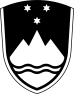 REPUBLIKA SLOVENIJAMinistrStvo za kmetijstvo, GOZDARSTVO IN PREHRANOTEHNOLOŠKA NAVODILA ZA INTEGRIRANO PRIDELAVO SADJALETO 2015KAZALO VSEBINE1.	VKLJUČITEV POVRŠIN V INTEGRIRANO PRIDELAVO	42.	NAPRAVA NASADA	43.	GNOJENJE	43.1	ZALOŽNO GNOJENJE	43.2	GNOJENJE S FOSFORJEM IN KALIJEM	43.3	GNOJENJE Z DUŠIKOM	53.4	OPTIMALNA KISLOST TAL	54.	NAMAKANJE	65.	OSKRBA TAL V NASADU	65.1	HERBICIDNI PAS	66.	REZ	77.	STROJNO TEHNIČNI POGOJI	77.1	Minimalni tehnološki ukrepi za posamezne sadne vrste	78.	OBIRANJE IN SKLADIŠČENJE	79.	INTEGRIRANO VARSTVO SADNIH VRST	79.1	NAČINI VARSTVA	89.1.1	Mehanski ukrepi	89.1.2	Biotični ukrepi		89.1.3	Biotehnični ukrepi	89.1.4	Kemični ukrepi		89.1.5	Opazovalno-napovedovalna služba za varstvo rastlin	109.2	INTEGRIRANO VARSTVO JABLAN 	119.3	INTEGRIRANO  VARSTVO  HRUŠK	219.4	INTEGRIRANO VARSTVO BRESKEV IN NEKTARIN	269.5	INTEGRIRANO VARSTVO MARELIC	329.6	INTEGRIRANO VARSTVO ČEŠENJ IN VIŠENJ	359.7	INTEGRIRANO VARSTVO ČEŠPELJ IN SLIV	389.8	INTEGRIRANO VARSTVO JAGOD	419.9	INTEGRIRANO VARSTVO AMERIŠKIH BOROVNIC	469.10	INTEGRIRANO VARSTVO MALIN	489.11	INTEGRIRANO VARSTVO OLJK	509.12	INTEGRIRANO VARSTVO AKTINIDIJE	539.13	INTEGRIRANO VARSTVO KAKIJA	549.14	INTEGRIRANO VARSTVO SMOKVE	549.15	INTEGRIRANO VARSTVO OREHA	559.16	INTEGRIRANO VARSTVO LESKE	589.17	INTEGRIRANO VARSTVO KOSTANJA	609.18	INTEGRIRANO VARSTVO PRED PLEVELI (splošna navodila za sadne vrste (razen jagod))	629.19	INTEGRIRANO VARSTVO PRED ŠKODLJIVIMI GLODALCI	63KAZALO PREGLEDNICPreglednica 1: Razred založenosti C glede na tip tal	4Preglednica 2: Maksimalno dovoljene letne količine čistega N na ha po sadnih vrstah	5Preglednica 3: Optimalna kislost tal	6VKLJUČITEV POVRŠIN V INTEGRIRANO PRIDELAVOPridelovalec mora v integrirano pridelavo sadja vključiti vse površine iste sadne vrste na katerih prideluje sadje te sadne vrste v tekočem letu in so te površine v njegovi lasti ali zakupu, razen površin, ki so ali v preusmeritvi v ekološko kmetijstvo ali so že ekološke v skladu s predpisi, ki urejajo ekološko pridelavo. Če pridelovalec prideluje več sadnih vrst lahko v integrirano pridelavo sadja vključi površine le ene sadne vrste.NAPRAVA NASADAPrimerne so lege:ki ustrezajo zahtevam posameznih sadnih vrst in sort,ki so sončne, odprte, zračne in manj izpostavljene pozebi.Sadilni material mora biti zdrav in kakovosten (po možnosti certificiran). S sadilnim materialom se namreč lahko prenašajo številne bolezni, kot so hrušev ožig, leptonekroza koščičarjev, šarka, plodova monilija in drugi. Da je sadilni material brez teh bolezni, potrjuje rastlinski potni list. Drevesničarji lahko v Sloveniji za glavnino sadilnega materiala jablan, hrušk in kutin izdajo rastlinski potni list za varovano območje (oznaka ZP-b2). Gojitvena oblika mora zagotavljati intenzivno osvetlitev v vseh delih krošnje, dajati kakovosten pridelek, dopuščati enakomerno porazdelitev FFS in olajšati delo pri rezi in obiranju.GNOJENJEGnojenje z muljem iz komunalnih čistilnih naprav oziroma kompostom iz njega je prepovedano.Pridelovalec vpisuje v evidence vsa gnojila, ki jih vnaša v sadovnjake.Pridelovalec mora gnojiti v skladu z založenostjo tal in odvzemom. Analiza tal na fosfor (P), kalij (K), humus, pH je obvezna:pred napravo nasada za določanje količine založnih gnojil in,vsakih pet let v obstoječih nasadih in sicer za vsako značilno talno enoto posebej,Ciljna količina humusa v tleh je 2-4 %.ZALOŽNO GNOJENJEČe je založenost tal slabša od razreda dobre preskrbljenosti tal (razred C), sme pridelovalec za založno gnojenje (do starosti nasada treh let) porabiti največ 250 kg/ha P2O5 in 300 kg/ha K2O na leto.GNOJENJE S FOSFORJEM IN KALIJEMV primeru, da rezultati analize tal dosežejo pretirano preskrbljenost tal (razred D), mora pridelovalec opustiti gnojenje z elementom, ki je v presežku. Razred založenosti C glede na tip tal GNOJENJE Z DUŠIKOMPridelovalec potrebe po dušiku določi glede na vizualne ocene ali foliarne analize ali analize po Nmin metodi. Če se pri tem odloči za največje dovoljene letne odmerke čistega dušika (iz preglednice 2),  mora te razdeliti na 2 do 3 obroke. Ob jesenskem dognojevanju pred odpadanjem listja najkasneje do 31. oktobra pridelovalec ne sme dodati več kot 20 kg čistega N/ha (razen pri koščičarjih in leski, kjer ne sme dodati več kot 40  kg čistega N/ha).V obdobju od odpadanja listja do cvetenja sadnega drevja ali ozelenitve negovane ledine dodajanje mineralnih dušičnih gnojil ni dovoljeno, prav tako tudi ni dovoljeno v obdobju od konca junija do jeseni. Izjema so češnje in leska, ki jih je dovoljeno dognojiti po obiranju. Oljko pridelovalec lahko gnoji z N od konca februarja do sredine junija, oreh pa od konca marca do srede junija.Letno ni dovoljeno dodati večje količine N (kg/ha) kot je za posamezne sadne vrste prikazano v preglednici 2.V kolikor so dovoljeni odmerki dušika v teh tehnoloških navodilih večji, kot jih dovoljuje Uredba o varstvu voda pred onesnaževanjem z nitrati iz kmetijskih virov (Ur.l. RS, št. 113/09, 5/13, 22/15), je vnos dušika potrebno omejiti na količine, kot jih dovoljuje omenjena uredba.Maksimalno dovoljene letne količine čistega N na ha po sadnih vrstah * pri jablani in hruški je izjemoma dovoljeno največje dovoljene količine iz preglednice povečati za 50 kg/ha, vendar le ob izpolnjevanju enega od treh pogojev:če je bila predhodno opravljena analiza Nminče je fiziološko stanje dreves takšno, da dolžina enoletnega prirastka iz terminalnih brstov ni večja od 30 cm če vsebnost humusa v tleh ne presega 4 %. OPTIMALNA KISLOST TALZ dodajanjem fiziološko kislih oziroma fiziološko bazičnih gnojil je treba težiti k naslednji kislosti tal:Optimalna kislost tal NAMAKANJEOskrba z vodo mora biti prilagojena potrebam sadnih rastlin in travne ruše, vremenskim razmeram in tipu tal. Dodajanje hranil je dovoljeno le pri lokalnih načinih  namakanja.Pridelovalec količino hranil porabljenih pri fertirigaciji všteje v skupno letno dovoljeno količino.OSKRBA TAL V NASADUPridelovalec mora vzdrževati sistem negovane ledine v medvrstnem prostoru, razen izjem:nasadi breskev in marelic na terenih brez možnosti namakanja na Primorskem;mladi nasadi pred dokončnim formiranjem rodnega volumna:breskev (do 3. leta),češnje, višnje, slive in češplje (do 5 leta), kakija (do 6. leta), oljke (do 7. leta),aktinidije (do 4. leta)     Obdelava mora biti plitva (kultiviranje, plitvo oranje). Ni dovoljena stalna uporaba strojev, ki močno zdrobijo zemljo in uničujejo strukturo (rotovatorjev). Lahko jih uporabljamo le, ko z njimi zadelujemo v tla večjo količino organske snovi (plevel, podorine, hlevski gnoj, ...). Od oktobra do konca februarja se tla ne obdelujejo; nasadi jagod.Pridelovalec zaradi zaprtega krogotoka snovi pokošeno travo pušča v nasadu.V novih nasadih razen izjem iz prvega odstavka je takojšnje zatravljanje obvezno.Kadar ima pridelovalec nasad na terasah je košnja nabrežin teras obvezna.Nezaželene in konkurenčne rastline v pasu pod drevesi pridelovalec odstranjuje na sledeče načine:z naravno ozelenitvijo pasov z nizkimi rastlinami, ki imajo plitve korenine,s pokrivanjem pasov pod drevesi z organskimi materiali ali folijo,z mehaničnim ali termičnim zatiranjem plevelov, z redno košnjo,s hebicidi navedenimi v  tehnoloških navodilih.HERBICIDNI PASŠirina herbicidnega pasu ne sme presegati v nasadu v povprečju 1/3 medvrstne razdalje. Za jagode določila herbicidnega pasu ne veljajo.Izjeme pri širini herbicidnega pasu veljajo:za večvrstne nasade jablan in hrušk posajene do leta 1991, pri le-teh se dovoli širina herbicidnega pasu do 45 % (po izkrčitvi nasadov ta izjema odpade),tudi v nasadih brez negovane travne ledine širina herbicidnega pasu ne sme presegati  vrednosti navedenih v prvem odstavku.Pri orehu in leski se v času zorenja plodov dovoli širina herbicidnega pasu do 2/3 medvrstne razdalje, od začetka rastne dobe do zorenja plodov pa ne sme presegati 25 % medvrstne razdalje.   REZPridelovalec izvaja rez v soodvisnosti z gnojenjem, oskrbo in hranilno zmogljivostjo tal ter rastjo in pridelkom. STROJNO TEHNIČNI POGOJIZa oskrbo nasadov v integrirani pridelavi je nujna naslednja  minimalna strojna oprema:pogonski stroji - traktorji, katerih  tehnična izvedba  je usklajena z delovnimi razmerami v nasadu in omogoča kakovostno izvedbo  predvidenih tehničnih postopkov;stroji za varstvo nasadov - traktorski pršilniki,  katerih tehnična primernost morata biti potrjena z veljavnim znakom o pregledu naprav za nanašanje fitofarmacevtskih sredstev; samo izjemoma je na površinah manjših od 0,5 ha in na težko dostopnih delih nasada ali v nasadih oljk, oreha, leske, kostanja in jagodičja dovoljena uporaba nahrbtnih pršilnikov ali škropilnic; v obeh  primerih mora biti postopek dela s strojem vnaprej pripravljen in preverjen pred  vsako sezono;stroji za nego tal: - mulčniki s stalno ali s spremenljivo delovno širino,  - stroji za mehansko ali kemično čiščenje pasov pod drevesi; za  slednje ( škropilnike herbicidov) velja določilo po smislu enako zgoraj  navedenemu določilu o pršilnikih, le da je uporaba nahrbtnih škropilnikov dovoljena v nasadih do 2 ha površine.  Minimalni tehnološki ukrepi za posamezne sadne vrste Splošni minimalni tehnološki pogoji za pridelavo.- Izvajanje rezi ali drugih ukrepov na sadnih rastlinah, ki zagotavljajo večletno pridelovanje sadja,- Vzdrževanje negovane ledine v medvrstnem prostoru z minimalno 2-kratnim letnim mulčenjem,- Površina pod sadnimi rastlinami sme biti poraščena samo z nizkimi rastlinami,- Minimalno varstvo rastlin, ki omogoča tržno pridelavo sadja.OBIRANJE IN SKLADIŠČENJEPridelovalec poskrbi za označitev integrirano pridelanega sadja. Če je sadje pred skladiščenjem kemično zaščiteno, mora pridelovalec evidentirati vrsto, količino in čas uporabljene kemikalije in sadje najmanj 3 mesece po tretiranju skladiščiti ločeno. Potrebno je voditi natančno evidenco (datum zadnjega tretiranja in začetka obiranja) za vsako sorto posebej.INTEGRIRANO VARSTVO SADNIH VRSTV nasadih se pri nas pojavljajo nekatere karantenske bolezni, kot so hrušev ožig na jablanah in hruškah, leptonekroza koščičarjev, ki jo povzroča fitoplazma European stone fruit yellows. Da bi preprečili veliko gospodarsko škodo, ki jo lahko povzročijo te bolezni, je potrebno dosledno upoštevanje uradnih ukrepov Uprave RS za varno hrano, veterinarstvoin varstvo rastlin (v nadaljevanju: UVHVVR) in priporočil, ki so objavljena na njeni spletni strani. Če sumimo, da se nam je v nasadu pojavila katera izmed teh karantenskih bolezni, takoj pokličemo fitosanitarnega inšpektorja, strokovnjaka službe za varstvo rastlin na lokalnem kmetijsko gozdarskem zavodu ali inštitutu ali UVHVVR. NAČINI VARSTVA Mehanski ukrepiPridelovalec mora preprečevati širjenje okužb mehansko (izrezovanje rakastih tvorb, odstranjevanje plesnivih poganjkov in parazitskih rastlin, kot je bela omela, odstanjevanje mumij).Biotični ukrepiPridelovalec ustvarja ugodne življenske razmere za razvoj koristnih živali tako, da:ohranja in zasaja žive meje, grmičevje in drugo raznovrstno rastlinje,neguje raznovrstno podrast,za zavetišča  koristnih živali ureja skalnjake in kupe vejevja,postavlja valilnice za koristne ptice,namešča visoke drogove za privabljanje ptic roparic,opazuje, vnaša in kontrolira koristno favno (predvsem plenilske pršice, najezdniki, trepetalke, tenčičarice, roparske stenice in pikapolonice).Biotehnični ukrepiPridelovalec naj v okviru možnosti uporablja feromonske vabe, akustične aparate, metode zbeganja in druge možnosti lova žuželk.Kemični ukrepiV skladu z Zakonom o fitofarmacevtskih sredstvih (Ur. RS, št. 83/2012) smejo pridelovalci uporabljati le v Republiki Sloveniji registrirana fitofarmacevtska sredstva in to samo na način in za namen, ki je predpisan v navodilu za uporabo. O uporabljenih fitofarmacevtskih sredstvih so pridelovalci dolžni voditi evidence, kamor morajo vpisati vsa FFS, ki so jih vnesli v sadovnjake. V primeru, da se v določenem letu pokaže nujna uporaba FFS, ki v teh tehnoloških navodilih ni dovoljena, je pa registrirano oziroma je zanj izdano posebno dovoljenje z uporabo, se le-to lahko izjemoma uporabi ob pogoju, da Ministrstvo za kmetijstvo in okolje (MKO) na osnovi soglasja vsaj dveh članov strokovne delovne skupine, ki sta zadolžena za varstvo sadja, izda posebno dovoljenje za izredni ukrep in o tem takoj obvesti organizacijo za kontrolo, pristojne inšpekcije in sadjarja oziroma sadjarje, v primeru, da gre za dovoljenje za izredni ukrep na širšem območju.MKO dovoli pridelovalcu ali skupini pridelovalcev izredni ukrep na predlog pridelovalca ali skupine pridelovalcev, ki ga posredujejo v obliki vloge, za katero se plača upravna taksa po Zakonu o upravnih taksah  (Ur. l. RS, št. 106/2010 – ZUT-UPB5). Podatki za plačilo takse so:Prejemnik: Ministrstvo za kmetijstvo in okolje, Dunajska 22, 1000 Ljubljana; št. računa:  01100-1000315637    Sklic: 11  23116- 7111002  Znesek za nakazilo: 22,66 EURNamen: Integrirana pridelava – izredni ukrepZa sredstva, ki so navedena v načrtu ukrepov ali drugih navodilih UVHVVR za obvladovanje karantenskih bolezni in škodljivcev, posebno dovoljenje ni potrebno.Dovoljena fitofarmacevtska sredstva se smejo uporabljati samo na predpisan način in v predpisanih odmerkih. Aplikacija fitofarmacevtskih sredstev mora biti v skladu z normami v teh navodilih in prilagojena gojitveni obliki in stanju vegetacije. Poskrbeti je treba, da je izguba škropiva zaradi zanašanja, izhlapevanja ali odtekanja kapljic na tla čim manjšaPoraba FFS, ki jim je potekla registracija Pridelovalci vključeni v sistem integrirane pridelave sadja smejo uporabljati le pripravke, ki so navedeni v tehnoloških navodilih. V tehnološka navodila se smejo vnesti le pripravki, ki so v času izdaje tehnoloških navodil registrirani v Republiki Sloveniji za predvideno uporabo. Sredstva, ki so navedena v tehnoloških navodilih in jim med letom poteče registracija, pridelovalec lahko uporablja do zaključka rastne dobe (v preglednicah označeno z *), razen v primeru, če drugače ne odredi UVHVVR. Pripravki, ki jim je potekla registracija pred izdajo vsakoletnih novih tehnoloških navodil, in se še smejo uporabljati v integrirani pridelavi z namenom, da se porabijo zaloge, so v preglednicah označeni z **.   Pridelovalec je vedno dolžan preveriti, ali je pripravek registriran v RS in ali mu morda registracija ni potekla. Najprimernejši informacijski vir je spletna stran FITO-INFO – Slovenski informacijski sistem za varstvo rastlin – Iskalnik po registriranih fitofarmacevtskih sredstvih (http://www.fito-info.si/). Nakup pripravkov v tujini, kakor tudi njihova uporaba, v skladu z Zakonom o fitofarmacevtskih sredstvih, ni dovoljena!  Vsi biotični pripravki za zatiranje bolezni in škodljivcev sadnih rastlin, ki v preglednicah niso navedeni in so registrirani v RS, se smejo uporabljati v integrirani pridelavi sadja skladno z vsebino registracije. Zaradi zapletenosti postopkov usklajevanja registracijskega statusa pripravkov in postopkov za presojo njihove sprejemljivosti v sistemu integrirane pridelave sadja se bo v bodoče usklajevanje opravilo le enkrat letno v mesecu oktobru in novembru. Vse nove pripravke, ki se bodo na trgu pojavili po izdaji vsakoletnih tehnoloških navodil, bodo pridelovalci smeli uporabljati, četudi ne bodo navedeni v tabelah v tehnoloških navodilih. Pred vsakoletno izdajo revidiranih tehnoloških navodil za naslednje leto se bodo člani strokovne skupine odločili o vpisu le teh pripravkov v preglednice tehnoloških navodil. Če določen pripravek zaradi strokovnih zadržkov ne bo vpisan, se v sistemu IPS v naslednjem letu (drugo leto po registraciji sredstva) ne bo smel uporabljati. Enako načelo velja za pripravke, ki jim prav v času vsakoletnega revidiranja tehnoloških navodil poteče registracija ali rok za odprodajo zalog po preteku registracije, registracija pa se jim v teku rastne dobe znova podaljša zaradi obnovljenih registracijskih postopkov.Uporaba sredstev za kemično redčenje in rastnih regulatorjev V integrirani pridelavi sadja je dovoljeno uporabiti sredstva za kemično redčenje in regulacijo rasti, ki so za ta namen registrirana v  RS. Obvladovanje pojavov zanašanja – drifta FFS V skladu s pravilnikom o dolžnostih uporabnikov, kakor tudi s splošnimi načeli dobre kmetijske prakse, je uporabnik FFS tretiranje dolžan izvajati tako, da sredstva ne zanaša na sosednje površine. Ker je v praksi to težko izvedljivo, morajo pridelovalci dovolj premišljeno izvajati škropljenje in izbirati primerne površine za pridelovanje sadnih vrst tudi z vidika možnosti zanašanja FFS. Pridelovalec je pred izbiro nasada dolžan presoditi možnosti za pojave zanašanja. V pomoč so lahko različne varnostne meje ali pregrade. Če za pridelovanje sadnih vrst izbere površino, kjer so možnosti za pojave zanašanja s sosednjih površin velike, mora prevzeti tveganje nase. Kontrolne organizacije ne morejo dovoljevati ostankov nedovoljenih FFS v pridelkih, ne glede na to, ali so posledica zanašanja FFS iz okolice, ali lastne nepravilne uporabe.Opazovalno-napovedovalna služba za varstvo rastlinOpazovalno-napovedovalna služba za varstvo rastlin skuša glede na razvoj škodljivih organizmov in gojenih rastlin napovedati škodljivo biološko fazo in primeren čas ukrepanja z navedbo sredstev za varstvo rastlin, ki so registrirana in na tržišču prepoznana kot učinkovita.V primerih, kjer takih sredstev ni na voljo (npr. varstvo pred hruševim ožigom), je napovedan le čas pojavljanja simptomov, da lahko pridelovalci zgodaj odstranjujejo obolele rastline in izvajajo druge tehnološke ukrepe. Napovedi in informacije so javno dostopne v časopisih, na spletnih straneh (http://agromet.mkgp.gov.si/pp/), na telefonskih odzivnikih ali pa se je mogoče na posameznih centrih celo naročiti pisne informacije.INTEGRIRANO VARSTVO JABLAN														list 1ČU - zagotovljena s časom uporabe              * - datum poteka registracije             **  - datum  odprodaje in uporabe  zalog  pripravkov, ki jim je potekla registracija INTEGRIRANO VARSTVO JABLAN - list 2* - datum poteka registracije             **  - datum  odprodaje in uporabe  zalog  pripravkov, ki jim je potekla registracijaINTEGRIRANO VARSTVO JABLAN  – list 3* - datum poteka registracije             **  - datum  odprodaje in uporabe zalog  pripravkov, ki jim je potekla registracijaINTEGRIRANO VARSTVO JABLAN  – list 4INTEGRIRANO VARSTVO JABLAN  – list 5INTEGRIRANO VARSTVO JABLAN  – list 6* - datum poteka registracije             INTEGRIRANO VARSTVO JABLAN  – list 7 ČU - zagotovljena s časom uporabeINTEGRIRANO VARSTVO JABLAN  – list 8* - datum poteka registracije             **  - datum  odprodaje in uporabe zalog  pripravkov, ki jim je potekla registracijaINTEGRIRANO VARSTVO JABLAN  – list 9ČU - zagotovljena s časom uporabeINTEGRIRANO VARSTVO JABLAN  – list 10INTEGRIRANO  VARSTVO  HRUŠK list 1ČU - zagotovljena s časom uporabe              * - datum poteka registracije             **  - datum  odprodaje in uporabe  zalog  pripravkov, ki jim je potekla registracija                                                               INTEGRIRANO  VARSTVO  HRUŠK - list 2INTEGRIRANO  VARSTVO  HRUŠK - list 3* - datum poteka registracije            INTEGRIRANO  VARSTVO  HRUŠK - list 4* - datum poteka registracije             **  - datum  odprodaje in uporabe  zalog  pripravkov, ki jim je potekla registracijaINTEGRIRANO  VARSTVO  HRUŠK- list 5INTEGRIRANO VARSTVO BRESKEV IN NEKTARINlist 1ČU - zagotovljena s časom uporabe* - datum poteka registracije             **  - datum  odprodaje  zalog  pripravkov, ki jim je potekla registracijaINTEGRIRANO VARSTVO BRESKEV IN NEKTARIN – list 2ČU - zagotovljena s časom uporabe* - datum poteka registracije             **  - datum  odprodaje  zalog  pripravkov, ki jim je potekla registracijaINTEGRIRANO VARSTVO BRESKEV IN NEKTARIN – list 3INTEGRIRANO VARSTVO BRESKEV IN NEKTARIN – list 4INTEGRIRANO VARSTVO BRESKEV IN NEKTARIN – list 5* - datum poteka registracije             **  - datum  odprodaje  zalog  pripravkov, ki jim je potekla registracijaINTEGRIRANO VARSTVO BRESKEV IN NEKTARIN – list 6* - datum poteka registracije             **  - datum  odprodaje  zalog  pripravkov, ki jim je potekla registracijaINTEGRIRANO VARSTVO MARELIClist 1 ČU - zagotovljena s časom uporabe* - datum poteka registracije             **  - datum  odprodaje  zalog  pripravkov, ki jim je potekla registracijaINTEGRIRANO VARSTVO MARELIC – list 2INTEGRIRANO VARSTVO MARELIC – list 3ČU - zagotovljena s časom uporabe     * - datum poteka registracije             **  - datum  odprodaje  zalog  pripravkov, ki jim je potekla registracijaINTEGRIRANO VARSTVO ČEŠENJ IN VIŠENJlist 1INTEGRIRANO VARSTVO ČEŠENJ IN VIŠENJ – list 2ČU - zagotovljena s časom uporabe	* - datum poteka registracije             **  - datum  odprodaje  zalog  pripravkov, ki jim je potekla registracijaINTEGRIRANO VARSTVO ČEŠENJ IN VIŠENJ – list 3ČU - zagotovljena s časom uporabe	* - datum poteka registracije             **  - datum  odprodaje  zalog  pripravkov, ki jim je potekla registracijaINTEGRIRANO VARSTVO ČEŠPELJ IN SLIV	list 1 * - datum poteka registracije             **  - datum  odprodaje  zalog  pripravkov, ki jim je potekla registracijaINTEGRIRANO VARSTVO ČEŠPELJ IN SLIV – list 2* - datum poteka registracije             **  - datum  odprodaje  zalog  pripravkov, ki jim je potekla registracijaINTEGRIRANO VARSTVO ČEŠPELJ IN SLIV – list 3INTEGRIRANO VARSTVO JAGODINTEGRIRANO VARSTVO JAGOD – list 2INTEGRIRANO VARSTVO JAGOD – list 3INTEGRIRANO VARSTVO JAGOD – list 4INTEGRIRANO VARSTVO JAGOD – list 5INTEGRIRANO VARSTVO AMERIŠKIH BOROVNIC * - datum poteka registracije             **  - datum  odprodaje  zalog  pripravkov, ki jim je potekla registracijaINTEGRIRANO VARSTVO AMERIŠKIH BOROVNIC – list 2INTEGRIRANO VARSTVO MALIN    											INTEGRIRANO VARSTVO MALIN – list 2INTEGRIRANO VARSTVO OLJK   list 1INTEGRIRANO VARSTVO OLJK – list 2INTEGRIRANO VARSTVO OLJK – list 3INTEGRIRANO VARSTVO AKTINIDIJEINTEGRIRANO VARSTVO KAKIJAINTEGRIRANO VARSTVO SMOKVEINTEGRIRANO VARSTVO OREHA*** Champion WP 50: po odločbi FURS št. 327-02-397/2005/7, z dne 30.1.2006,  velja dovoljenje za registrirane pridelovalce orehov v Sloveniji.  INTEGRIRANO VARSTVO OREHA – list 2ČU - zagotovljena s časom uporabeINTEGRIRANO VARSTVO OREHA – list 3INTEGRIRANO VARSTVO LESKElist 1ČU - zagotovljena s časom uporabe; *** Champion WP 50: po odločbi FURS št. 327-02-397/2005/7, z dne 30.1.2006,  velja dovoljenje za registrirane pridelovalce lešnikov v Sloveniji.  INTEGRIRANO VARSTVO LESKE  – list 2INTEGRIRANO VARSTVO KOSTANJAINTEGRIRANO VARSTVO KOSTANJA – list 2INTEGRIRANO VARSTVO PRED PLEVELI (splošna navodila za sadne vrste (razen jagod))V preglednici so navedena sredstva, ki se uporabljajo za zatiranje plevelov v nasadih različnih sadnih vrst. Število uporab in uporaba za posamezni namen (sadno vrsto) mora biti v skladu z navodilom za uporabo sredstva, oziroma registracijo.ČU - zagotovljena s časom uporabe   * - datum poteka registracije            INTEGRIRANO VARSTVO PRED ŠKODLJIVIMI GLODALCI Za  zatiranje  škodljivih glodalcev v sadovnjakih (Arvicola terrestris – voluhar in Apodemus sp. – poljske miši) smejo pridelovalci uporabljati vse vrste zastrupljenih vab, ki so registrirane za te namene v RS (registracija za uporabo na odprtem v naravi). Postopek nastavljanja vab ali lastne priprave vab mora biti usklajen z navodili proizvajalcev. Pri uporabi zastrupljenih vab morajo pridelovalci zagotoviti varovanje domačih in divjih živali, da te ne pridejo v stik z vabami. Pridelovalci se lahko poslužujejo vseh oblik mehaničnih in vodnih pasti, tudi tistih z uporabo nabojev in drugih oblik sredstev z repelentnim učinkom (oddajniki zvočnih in magnetnih valov). Aplikacija katerega koli kemičnega sredstva povprek po ledini sadovnjaka ni dovoljena.  Razred založenosti C (mg/100 g tal)LAHKA TLASREDNJA TEŽKA TLATEŽKAK2O – kalij16 -2520-3023-33P2O5 - fosfor                                 12- 25                                 12- 25                                 12- 25N ( kg /ha)breskev150marelica150češnja140češplja140oljka90kaki90jablane, hruške*60 (sorti zlati delišeš in gala 90)aktinidija150oreh120leska120kostanj120jagode60borovnice60SADNA VRSTApH vrednostKostanj4 – 5,5 in aktivnega apna manj od 3 %Oljke 6,5 – 8,5Borovnice4,2 – 4,8druge sadne vrste5-7ObmočjeUstanovaTelefonski odzivnikPisne informacijeOsrednja Slovenija in GorenjskaKmetijski inštitut Slovenije01/280-52-62Teletekst, Časopisi, Fito-infoSeverovzhodna Slovenija (Štajerska in Pomurje)Kmetijsko gozdarski zavod Maribor090/93-98-12Sadjarske informacijeFito-infoCeljska in KoroškaInštitut za hmeljarstvo in pivovarstvo Slovenije03/71-21-660Sadjarske informacijeFito-infoZahodna Slovenija (Primorska)Kmetijsko gozdarski zavod Nova Gorica090/93-98-15Sadjarske informacijeFito-infoJugovzhodna Slovenija (Dolenjska,Posavje, Bela Krajina)Kmetijsko gozdarski zavod Novo mesto090/93-98-17Fito-infoŠKODLJIVI ORGANIZEMOPISUKREPIAKTIVNA SNOVFITOFARM.SREDSTVOODMEREKKARENCAŠt. uporab letnoOPOMBEJablanov škrlupVenturia inaequalis Škrlup napada vse zelene nadzemne organe in plodove od brstenja do konca  rastne dobe. Listje z velikim številom črnih žametnih peg prične odpadati. Plodovi površinsko razpokajo, pričnejo gniti in odpadati. Okužbe vejic so dokaj redke in nepomembne.Gliva se čez zimo ohrani v obliki saprofitskega micelija v odpadlem listju.   Spolna plodišča, ki bruhajo askospore potrebne za primarne okužbe navadno dozorijo že v prvem tednu aprila. Takrat ob deževnih dnevih s temperaturami več kot 10o C že lahko pričakujemo prve okužbe lističev. Agrotehnični ukrepi: izbira zračnih, sončnih  in prevetrenih leg vzgoja zračne krošnjesajenje tolerantnih sortodstranjevanje listja iz nasadaTehnika varstva: Infekcijske valove je možno dobro slediti po napovedih prognostične službe ali z uporabo lastnih agrometeoroloških merilnih postaj. Pristop pri uporabi fungicidov je preventivno-kurativni. Letno izvedemo od 7 do 20 škropljenj odvisno od pritiska glive. Za prvo škropljenje v času nabrekanja brstov uporabimo bakrove pripravke. Presledki med škropljenji naj bodo od 3 do 8 dni, dolžina presledka je odvisna od vremenske napovedi v prihodnjih dneh, količine padavin in hitrosti prirasta novih poganjkov in listov, še posebej po cvetenju, ko je to najintenzivnejše. Strategijo zatiranja jablanovega škrlupa v obdobju največje nevarnosti primarnih okužb z jablanovim škrlupom (začetek cvetenja jablane) bazirati na preventivni uporabi kontaktnih pripravkov. Izbor pripravkov v aprilu in maju prilagodimo stanju okužb s pepelovko.  Učinek dotikalnih fungicidov oslabi, če po škropljenju pade več kot 30 mm dežja in je izničen, če pade več kot 50 mm dežja. Varovalna sposobnost sistemičnih triazolskih fungiciodv proti škrlupu na plodovih je v drugem delu rastne dobe manjša, kot spomladi. Kontaktni fungicidi imajo dokaj dolgo preventivno delovanje in kratko kurativno delovanje (ciprodinil, dodin in pirimetanil 50-60 ur, ditianon do 48, kaptan in mankozeb do 36, metiram in tiram do 30 ur). Sistemični fungicidi imajo krajše preventivno delovanje  in  daljše kurativno delovanje (70 do 96 ur).  Veliko število kurativnih škropljenj pospeši razvoj odpornosti glive.  V praksi za začetek škropljenja ne čakamo do konca kurativenga obdobja, razen če nas v to prisili vreme.  Agrotehnični ukrepi: izbira zračnih, sončnih  in prevetrenih leg vzgoja zračne krošnjesajenje tolerantnih sortodstranjevanje listja iz nasadaTehnika varstva: Infekcijske valove je možno dobro slediti po napovedih prognostične službe ali z uporabo lastnih agrometeoroloških merilnih postaj. Pristop pri uporabi fungicidov je preventivno-kurativni. Letno izvedemo od 7 do 20 škropljenj odvisno od pritiska glive. Za prvo škropljenje v času nabrekanja brstov uporabimo bakrove pripravke. Presledki med škropljenji naj bodo od 3 do 8 dni, dolžina presledka je odvisna od vremenske napovedi v prihodnjih dneh, količine padavin in hitrosti prirasta novih poganjkov in listov, še posebej po cvetenju, ko je to najintenzivnejše. Strategijo zatiranja jablanovega škrlupa v obdobju največje nevarnosti primarnih okužb z jablanovim škrlupom (začetek cvetenja jablane) bazirati na preventivni uporabi kontaktnih pripravkov. Izbor pripravkov v aprilu in maju prilagodimo stanju okužb s pepelovko.  Učinek dotikalnih fungicidov oslabi, če po škropljenju pade več kot 30 mm dežja in je izničen, če pade več kot 50 mm dežja. Varovalna sposobnost sistemičnih triazolskih fungiciodv proti škrlupu na plodovih je v drugem delu rastne dobe manjša, kot spomladi. Kontaktni fungicidi imajo dokaj dolgo preventivno delovanje in kratko kurativno delovanje (ciprodinil, dodin in pirimetanil 50-60 ur, ditianon do 48, kaptan in mankozeb do 36, metiram in tiram do 30 ur). Sistemični fungicidi imajo krajše preventivno delovanje  in  daljše kurativno delovanje (70 do 96 ur).  Veliko število kurativnih škropljenj pospeši razvoj odpornosti glive.  V praksi za začetek škropljenja ne čakamo do konca kurativenga obdobja, razen če nas v to prisili vreme. - Cu-sulfat- Cu-hidroksid- Cu-oksiklorid  - Cu-oksiklorid  - Cu-sulfat- Cu-oksid- ciprodinil - flukvinkonazol +    pirimetanil- pirimetanil- mankozeb- mankoz- mankozeb- mankozeb - mankozeb - mankozeb - mankozeb- ditianon- ditianon + piraklostrobin- kaptan  - kaptan- metiram - tiram- žveplo- žveplo- žveplo- žveplo- žveplo- boskalid +piraklostrobin- propinebpirimetanil- baker v obliki trivalentnega bakrovega sulfataBordojska brozga Cafaro **Champion 50 WG   Cuprablau Z bCuprablau Z ultra bCuproxat(Kupro 190 SC)Nordox  75 WGChorus 50 WGClarinet  MythosDithane M-45 a  Mankoz 75 WGDithane DG neotec a Manfil 75 WG  Manfil  80 WP Penncozeb 75 DG a  Pinozeb M-45 a Delan 700 WG****Tercel ****   Merpan 80 WDG Orthocide 80 WGdPolyram DF b   Thiram 80 WG*****   Thiovit JetKumulus DF cCosanMicrothiol specialPepelinBellis****Antracol  Antracol WG 70Pyrus 400 SCBiotip bakrov fungicid plus0,5 – 1,15 %0,25 – 0,7 % 2,0 kg1,8 kg/ha0,5- 0,75 %0,1 – 0,2 %0,45 kg/ha1 -1,5 L/ha1-1,5 L/ha2 kg/ha2,0 kg/ha2 Kg/hamax 2 kg/hamax 2 kg/hamax 2,5 kg/ha2kg/hamax. 0,75 kg/ha2,5 kg/ha0,63 kg/ha/m max. 1,88 kg/ha 2,0 kg/ha 2,0 kg/ha0,2% max. 3 kg/ha5 – 8 kg/ha5 – 8 kg/ha5 – 8 kg/ha5 - 8 kg/ha5-8 kg/ha0,8 kg/ha0,2 %0,2 %1 L/ha0,5 -0,75%ČUČU 3xL 3xLČUČU21 dni   3xL56 dni   3xL56 dni   4xL28 dni   4xL28 dni   4xL28 dni   4xL28 dni   1xl28 dni   1xl28 dni   4xl28 dni   1xL21 dni   5xL35 dni   3xL21 dni   5xL28 dni  10xL 28 dni   3xL35 dni   4xL7 dni   14xL7 dni   14xL7 dni  14xL7 dni 14xL7 dni 14xL7 dni   3xL28 dni   2xL28 dni56 dni   3xLČU        2xLPripravki na podlagi mankozeba, metirama in tirama imajo negativne učinke na plenilske pršice, zato pri njih omejujemo število uporab letno na skupno največ 4  krat.a  Upoštevati 20 m netretiran varnostni pas do vodne površine od meje brega voda 1. in 2. reda.b  Upoštevati 30 m netretiran varnostni pas do vodne površine od meje brega voda 1. in 2. reda.C Upoštevati 10 m netretiran varnostni pas do vodne površine od meje brega voda 2. reda.d Upoštevati 15 m netretiran varnostni pas do vodne površine od meje brega voda 1. in 2. reda.**** Upoštevati 40 m netretiran varnostni pas do vodne površine od meje brega voda 1. in 2. reda.***** Upoštevati 50 m netretiran varnostni pas do vodne površine od meje brega voda 1. in 2. reda.**  30.11.2015ŠKODLJIVI ORGANIZEMOPISUKREPIAKTIVNA SNOVFITOFARM.SREDSTVOODMEREKKARENCAŠt. uporab letnoOPOMBEJablanov škrlup nadaljevanje: Strobilurinski pripravki imajo glede dolžine obdobja preventivnega in kurativnega delovanja vmesne lastnosti. Neposredno kurativno delovanje traja do 48 ur, po tem obdobju  pa se gliva že lahko razvija, vendar ne oblikuje veliko konidijev. Pri listih je to sprejemljivo, pri mladih plodovih pa ne. Delovanje triazolskih pripravkov, delno tudi strobilurinskih, je pri nižjih temperaturah oslabljeno. Ciprodinil in pirimetanil dobro delujeta tudi pri nižjih temperaturah.  Strobilurinski pripravki imajo glede dolžine obdobja preventivnega in kurativnega delovanja vmesne lastnosti. Neposredno kurativno delovanje traja do 48 ur, po tem obdobju  pa se gliva že lahko razvija, vendar ne oblikuje veliko konidijev. Pri listih je to sprejemljivo, pri mladih plodovih pa ne. Delovanje triazolskih pripravkov, delno tudi strobilurinskih, je pri nižjih temperaturah oslabljeno. Ciprodinil in pirimetanil dobro delujeta tudi pri nižjih temperaturah.  - krezoksim-metil- fenbukonazol - difenkonazol  - difenkonazol- difenkonazol - trifloksistrobin-trifloksistrobin- trifloksistrobin + kaptan- dodinStroby  WG Indar 5 EW  Score  250 EC Duaxo koncentratDifo 25% ECb Zato  50 WGFlintZato plusSyllit 400 SCa0,015 %0,06 %  0,013- 0,015 %  max. 3.3L/ha0,2 L/ha0,01 – 0,015% 0,01-0,015%max 1,9 kg/ha1,7 – 2,25 L/ha35 dni   3xL21 dni   3xL28 dni   4xL14 dni   3XL21 dni 4xL21 dni   4xL21 dni   4xL35 dni   3xL60dni   2xLČiste sistemične pripravke na podlagi triazolskih snovi in strobilurinske priprvake  vedno mešamo z dotikalnimi  fungicidi.  Pri tem lahko odmerek dotikalnega  pripravka zmanjšamo za 10 - 20%.Pri pripravkih na podlagi dodina je potrebno dosledno upoštevati navodila glede mešanja. a  Upoštevati 20 m netretiran varnostni pas do vodne površine od meje brega voda 1. in 2. reda. b Upoštevati 30 m netretiran varnostni pas do vodne površine od meje brega voda 1. in 2. reda.a  Upoštevati 20 m netretiran varnostni pas do vodne površine od meje brega voda 1. in 2. reda. b Upoštevati 30 m netretiran varnostni pas do vodne površine od meje brega voda 1. in 2. reda.a  Upoštevati 20 m netretiran varnostni pas do vodne površine od meje brega voda 1. in 2. reda. b Upoštevati 30 m netretiran varnostni pas do vodne površine od meje brega voda 1. in 2. reda.a  Upoštevati 20 m netretiran varnostni pas do vodne površine od meje brega voda 1. in 2. reda. b Upoštevati 30 m netretiran varnostni pas do vodne površine od meje brega voda 1. in 2. reda.a  Upoštevati 20 m netretiran varnostni pas do vodne površine od meje brega voda 1. in 2. reda. b Upoštevati 30 m netretiran varnostni pas do vodne površine od meje brega voda 1. in 2. reda.Navadna sadna  gnilobaMonila fructigenaGliva povzroča gnitje plodov v nasadu in pri skladiščenju. Ohranja se v obliki saprofitskega micilja in trosov v plodovnih mumijah. Osnovna dejavnika, ki vplivata na obseg okužb sta vreme in povzročitelji poškodb plodov. Agrotehnični ukrepi: odstranjevanje plodovnih mumijzračne in ne pregoste krošnjeustrezno preredčeni plodovi - tiram - boskalid + piraklostrobin- trifloksistrobin + kaptan- aureobasidium pullulansfluopiram – tebukonazolThiram 80 WG****  Bellis*****  Zato plusBoni protectLuna experience0,2% max. 3 kg/ha0,8 kg/hamax. 1,9 kg/ha1kg/ha0,25L/m /ha max. 0,75 L/ha35 dni    4xL  7 dni    3Xl35 dni   3xLČU14 dni    3xL**** Upoštevati 50 m netretiran varnostni pas do vodne površine od meje brega voda 1. in 2. reda.***** Upoštevati 40 m netretiran varnostni pas do vodne površine od meje brega voda 1. in 2. reda Navadna sadna  gnilobaMonila fructigenaGliva povzroča gnitje plodov v nasadu in pri skladiščenju. Ohranja se v obliki saprofitskega micilja in trosov v plodovnih mumijah. Osnovna dejavnika, ki vplivata na obseg okužb sta vreme in povzročitelji poškodb plodov. Tehnika zatiranja: Žal sadne gnilobe z uporabo fitofarmacevtskih sredstev ne moremo popolnoma preprečiti.  Nadejamo se lahko 50 do 75% učinkovitosti pripravkov. Predvsem moramo zmanjšati možnost poškodb plodov iz kakršnega koli vzroka (škodljivci, ptiči, veter, …).  Zmerne stranske učinke imajo pripravki na podlagi ciprodinila, mankozeba,  miklobutanila. Na skladiščno gnilobo pomembno vplivajo poškodbe ob obiranju in transportu, ter postopki pred začetkom skladiščenja (nihanje temperature plodov in nihanje vlažnosti v embalaži). Tehnika zatiranja: Žal sadne gnilobe z uporabo fitofarmacevtskih sredstev ne moremo popolnoma preprečiti.  Nadejamo se lahko 50 do 75% učinkovitosti pripravkov. Predvsem moramo zmanjšati možnost poškodb plodov iz kakršnega koli vzroka (škodljivci, ptiči, veter, …).  Zmerne stranske učinke imajo pripravki na podlagi ciprodinila, mankozeba,  miklobutanila. Na skladiščno gnilobo pomembno vplivajo poškodbe ob obiranju in transportu, ter postopki pred začetkom skladiščenja (nihanje temperature plodov in nihanje vlažnosti v embalaži). Tehnika zatiranja: Žal sadne gnilobe z uporabo fitofarmacevtskih sredstev ne moremo popolnoma preprečiti.  Nadejamo se lahko 50 do 75% učinkovitosti pripravkov. Predvsem moramo zmanjšati možnost poškodb plodov iz kakršnega koli vzroka (škodljivci, ptiči, veter, …).  Zmerne stranske učinke imajo pripravki na podlagi ciprodinila, mankozeba,  miklobutanila. Na skladiščno gnilobo pomembno vplivajo poškodbe ob obiranju in transportu, ter postopki pred začetkom skladiščenja (nihanje temperature plodov in nihanje vlažnosti v embalaži). Tehnika zatiranja: Žal sadne gnilobe z uporabo fitofarmacevtskih sredstev ne moremo popolnoma preprečiti.  Nadejamo se lahko 50 do 75% učinkovitosti pripravkov. Predvsem moramo zmanjšati možnost poškodb plodov iz kakršnega koli vzroka (škodljivci, ptiči, veter, …).  Zmerne stranske učinke imajo pripravki na podlagi ciprodinila, mankozeba,  miklobutanila. Na skladiščno gnilobo pomembno vplivajo poškodbe ob obiranju in transportu, ter postopki pred začetkom skladiščenja (nihanje temperature plodov in nihanje vlažnosti v embalaži). Tehnika zatiranja: Žal sadne gnilobe z uporabo fitofarmacevtskih sredstev ne moremo popolnoma preprečiti.  Nadejamo se lahko 50 do 75% učinkovitosti pripravkov. Predvsem moramo zmanjšati možnost poškodb plodov iz kakršnega koli vzroka (škodljivci, ptiči, veter, …).  Zmerne stranske učinke imajo pripravki na podlagi ciprodinila, mankozeba,  miklobutanila. Na skladiščno gnilobo pomembno vplivajo poškodbe ob obiranju in transportu, ter postopki pred začetkom skladiščenja (nihanje temperature plodov in nihanje vlažnosti v embalaži). Tehnika zatiranja: Žal sadne gnilobe z uporabo fitofarmacevtskih sredstev ne moremo popolnoma preprečiti.  Nadejamo se lahko 50 do 75% učinkovitosti pripravkov. Predvsem moramo zmanjšati možnost poškodb plodov iz kakršnega koli vzroka (škodljivci, ptiči, veter, …).  Zmerne stranske učinke imajo pripravki na podlagi ciprodinila, mankozeba,  miklobutanila. Na skladiščno gnilobo pomembno vplivajo poškodbe ob obiranju in transportu, ter postopki pred začetkom skladiščenja (nihanje temperature plodov in nihanje vlažnosti v embalaži). Cvetna gniloba jablaneMonilia laxa f. sp. maliGliva v deževnem vremenu okuži cvetove, ki se kmalu posušijo. Iz cvetov preide v prevodni sitem vejic. Vejice ovenijo in se posušijo podobno, kot pri cvetni moniliji koščičarjev in jablanovem raku. Gliva je postala nevarna v nekaterih nasadih, kjer so zelo omejili uporabo fungicidov. Občutljive so tudi sorte odporne na škrlup (npr. Florina in Topaz), sicer pa sorte, ki dolgo cvetijo in pocvetajo. Zelo občutljiva je sorta Alkmene.  Gliva v deževnem vremenu okuži cvetove, ki se kmalu posušijo. Iz cvetov preide v prevodni sitem vejic. Vejice ovenijo in se posušijo podobno, kot pri cvetni moniliji koščičarjev in jablanovem raku. Gliva je postala nevarna v nekaterih nasadih, kjer so zelo omejili uporabo fungicidov. Občutljive so tudi sorte odporne na škrlup (npr. Florina in Topaz), sicer pa sorte, ki dolgo cvetijo in pocvetajo. Zelo občutljiva je sorta Alkmene.  Agrotehnični ukrepi:  Intenzivno izrezovanje napadenih  vej. Tehnika  zatiranja: V Sloveniji nimamo pripravkov registriranih  za zatiranje te bolezni. Ker na glivo delujejo dotikalni in sistemični fungicidi, ki jih uporabljamo proti škrlupu, so jablane posredno ustrezno zaščitene.  Agrotehnični ukrepi:  Intenzivno izrezovanje napadenih  vej. Tehnika  zatiranja: V Sloveniji nimamo pripravkov registriranih  za zatiranje te bolezni. Ker na glivo delujejo dotikalni in sistemični fungicidi, ki jih uporabljamo proti škrlupu, so jablane posredno ustrezno zaščitene.  Agrotehnični ukrepi:  Intenzivno izrezovanje napadenih  vej. Tehnika  zatiranja: V Sloveniji nimamo pripravkov registriranih  za zatiranje te bolezni. Ker na glivo delujejo dotikalni in sistemični fungicidi, ki jih uporabljamo proti škrlupu, so jablane posredno ustrezno zaščitene.  Agrotehnični ukrepi:  Intenzivno izrezovanje napadenih  vej. Tehnika  zatiranja: V Sloveniji nimamo pripravkov registriranih  za zatiranje te bolezni. Ker na glivo delujejo dotikalni in sistemični fungicidi, ki jih uporabljamo proti škrlupu, so jablane posredno ustrezno zaščitene.  Agrotehnični ukrepi:  Intenzivno izrezovanje napadenih  vej. Tehnika  zatiranja: V Sloveniji nimamo pripravkov registriranih  za zatiranje te bolezni. Ker na glivo delujejo dotikalni in sistemični fungicidi, ki jih uporabljamo proti škrlupu, so jablane posredno ustrezno zaščitene.  ŠKODLJIVI ORGANIZEMŠKODLJIVI ORGANIZEMOPISUKREPIAKTIVNA SNOVFITOFARM.SREDSTVOODMEREKKARENCAŠt. uporab letnoOPOMBEJablanova pepelovkaPodosphaera  leucotricha Jablanova pepelovkaPodosphaera  leucotricha Bolezen se pojavlja na vseh  zelenih nadzemnih delih in  na plodovih od brstenja do konca  rastne dobe.  Gliva lahko prezimi v plodiščih v površinskem miceliju ali kot micelij v brstih. Primarne okužbe se pričnejo že v času brstenja, ko gliva lahko uniči cvetove.Pri večini sort je napad na plodovih dokaj nepomemben. Glavno težavo predstavljajo uničeni poganjki, ki so osnova za oblikovanje rodnega lesa in cvetov. Agrotehnični ukrepi: izbira zračnih  leg vzgoja zračne krošnjesajenje tolerantnih sortharmonično gnojenje z zmernimi odmerki dušika, da nimamo terciarne rasti uporaba regulatorjev rasti večkratno izrezovanje okuženih poganjkov in sežiganje- žveplo- žveplo- žveplo- žveplo- žveplo- žveplo- žveplo- flukvinkonazol + pirimetanil- difenkonazol- difenkonazol- krezoksim-metil- trifloksistrobin-trifloksistrobin- trifloksistrobin + kaptan- boskalid + piraklostrobin- tetrakonazol - ditianon + piraklostrobin- penkonazolCosan Thiovit jetKumulus DF  Vindex 80 WG  **Močljivo žveplo Pepelin Microthiol specialClarinet Score 250 EC Duaxo koncentrat Stroby WG   Zato  50 WG  FlintZato plus Bellis****  Domark 100 EC Tercel ****  Topas 100 EC5-8 kg/ha5-8 kg/ha5-8 kg/ha5-8 kg/ha0,3 – 0,6 %5 - 8 kg/ha5 – 8 kg/ha1 -1,5 L/ha0,013 % max. 3,3 L/ha0,015 %  0,01 – 0,015 %0,01-0,015%max. 1,9 kg/ha0,8 kg/ha0,3 l/ha2,5 kg/ha0,5 L/ha7 dni      14xL7 dni      14xL7 dni      14xL7 dni      14xL7 dni       4xL7 dni       14xL7 dni       14xL56 dni     3xL28 dni     3xL14 dni     3xL35 dni     3xL21 dni     4xL21 dni     4xL35 dni     3xL7 dni       3xL14 dni      3xL35 dni      3xL21 dni      3xLPripravki na podlagi žvepla imajo stranski akaricidni učinek in delujejo tako na škodljive, kot na koristne pršice. *** vodni pasovi! Glej navodila za uporabo!**31.12.2015**** Upoštevati 40 m netretiran varnostni pas do vodne površine od meje brega voda 1. in 2. reda.Tehnika zatiranja: Pristop pri uporabi fungicidov je predvsem preventiven. Pepelovko skušamo ustaviti v aprilu in v začetku maja, pozneje se lotimo predvsem izrezovanja poganjkov.  Zgolj z uporabo fungicidov bolezni ne moremo popolnoma preprečiti.  Izrezovanje poganjkov je potrebno opraviti večkrat.  Učinkovitost dolgo uporabljanih  triazolskih fungicidov se je precej zmanjšala (penkanozol, difenkonazol,  fenbukonazol) tako, da se kot najbolj učinkovita kažeta pripravka na podlagi trifloksistrobina in krezoksim-metila. Če imamo pred cvetenjem dokaj toplo vreme (nad 12o C) je smiselno triazolske pripravke (tetrakonazol) ali strobilurine enkrat uporabiti že takrat, sicer pa ne. V tem obdobju lahko uporabimo tudi žveplove pripravke (0,3- 0,7%, odvisno od registracije posameznega pripravka).  Ciprodinil in pirimetanil, ki sta primerna za to obdobje žal nimata visoke učinkovitosti. Še vedno prevladuje mnenje, da za zatiranje pepelovke potrebujemo več kot 500 l škropilne brozge na hektar. Kontaktni fungicidi za zatiranje škrlupa na pepelovko nimajo upoštevanja vrednega učinka. V zelo napadenih nasadih z bujno rastjo je strobilurinska pripravka smiselno uporabiti tudi pozneje poleti, da preprečimo vgenezdenje micelija v brste.Tehnika zatiranja: Pristop pri uporabi fungicidov je predvsem preventiven. Pepelovko skušamo ustaviti v aprilu in v začetku maja, pozneje se lotimo predvsem izrezovanja poganjkov.  Zgolj z uporabo fungicidov bolezni ne moremo popolnoma preprečiti.  Izrezovanje poganjkov je potrebno opraviti večkrat.  Učinkovitost dolgo uporabljanih  triazolskih fungicidov se je precej zmanjšala (penkanozol, difenkonazol,  fenbukonazol) tako, da se kot najbolj učinkovita kažeta pripravka na podlagi trifloksistrobina in krezoksim-metila. Če imamo pred cvetenjem dokaj toplo vreme (nad 12o C) je smiselno triazolske pripravke (tetrakonazol) ali strobilurine enkrat uporabiti že takrat, sicer pa ne. V tem obdobju lahko uporabimo tudi žveplove pripravke (0,3- 0,7%, odvisno od registracije posameznega pripravka).  Ciprodinil in pirimetanil, ki sta primerna za to obdobje žal nimata visoke učinkovitosti. Še vedno prevladuje mnenje, da za zatiranje pepelovke potrebujemo več kot 500 l škropilne brozge na hektar. Kontaktni fungicidi za zatiranje škrlupa na pepelovko nimajo upoštevanja vrednega učinka. V zelo napadenih nasadih z bujno rastjo je strobilurinska pripravka smiselno uporabiti tudi pozneje poleti, da preprečimo vgenezdenje micelija v brste.Tehnika zatiranja: Pristop pri uporabi fungicidov je predvsem preventiven. Pepelovko skušamo ustaviti v aprilu in v začetku maja, pozneje se lotimo predvsem izrezovanja poganjkov.  Zgolj z uporabo fungicidov bolezni ne moremo popolnoma preprečiti.  Izrezovanje poganjkov je potrebno opraviti večkrat.  Učinkovitost dolgo uporabljanih  triazolskih fungicidov se je precej zmanjšala (penkanozol, difenkonazol,  fenbukonazol) tako, da se kot najbolj učinkovita kažeta pripravka na podlagi trifloksistrobina in krezoksim-metila. Če imamo pred cvetenjem dokaj toplo vreme (nad 12o C) je smiselno triazolske pripravke (tetrakonazol) ali strobilurine enkrat uporabiti že takrat, sicer pa ne. V tem obdobju lahko uporabimo tudi žveplove pripravke (0,3- 0,7%, odvisno od registracije posameznega pripravka).  Ciprodinil in pirimetanil, ki sta primerna za to obdobje žal nimata visoke učinkovitosti. Še vedno prevladuje mnenje, da za zatiranje pepelovke potrebujemo več kot 500 l škropilne brozge na hektar. Kontaktni fungicidi za zatiranje škrlupa na pepelovko nimajo upoštevanja vrednega učinka. V zelo napadenih nasadih z bujno rastjo je strobilurinska pripravka smiselno uporabiti tudi pozneje poleti, da preprečimo vgenezdenje micelija v brste.Tehnika zatiranja: Pristop pri uporabi fungicidov je predvsem preventiven. Pepelovko skušamo ustaviti v aprilu in v začetku maja, pozneje se lotimo predvsem izrezovanja poganjkov.  Zgolj z uporabo fungicidov bolezni ne moremo popolnoma preprečiti.  Izrezovanje poganjkov je potrebno opraviti večkrat.  Učinkovitost dolgo uporabljanih  triazolskih fungicidov se je precej zmanjšala (penkanozol, difenkonazol,  fenbukonazol) tako, da se kot najbolj učinkovita kažeta pripravka na podlagi trifloksistrobina in krezoksim-metila. Če imamo pred cvetenjem dokaj toplo vreme (nad 12o C) je smiselno triazolske pripravke (tetrakonazol) ali strobilurine enkrat uporabiti že takrat, sicer pa ne. V tem obdobju lahko uporabimo tudi žveplove pripravke (0,3- 0,7%, odvisno od registracije posameznega pripravka).  Ciprodinil in pirimetanil, ki sta primerna za to obdobje žal nimata visoke učinkovitosti. Še vedno prevladuje mnenje, da za zatiranje pepelovke potrebujemo več kot 500 l škropilne brozge na hektar. Kontaktni fungicidi za zatiranje škrlupa na pepelovko nimajo upoštevanja vrednega učinka. V zelo napadenih nasadih z bujno rastjo je strobilurinska pripravka smiselno uporabiti tudi pozneje poleti, da preprečimo vgenezdenje micelija v brste.Tehnika zatiranja: Pristop pri uporabi fungicidov je predvsem preventiven. Pepelovko skušamo ustaviti v aprilu in v začetku maja, pozneje se lotimo predvsem izrezovanja poganjkov.  Zgolj z uporabo fungicidov bolezni ne moremo popolnoma preprečiti.  Izrezovanje poganjkov je potrebno opraviti večkrat.  Učinkovitost dolgo uporabljanih  triazolskih fungicidov se je precej zmanjšala (penkanozol, difenkonazol,  fenbukonazol) tako, da se kot najbolj učinkovita kažeta pripravka na podlagi trifloksistrobina in krezoksim-metila. Če imamo pred cvetenjem dokaj toplo vreme (nad 12o C) je smiselno triazolske pripravke (tetrakonazol) ali strobilurine enkrat uporabiti že takrat, sicer pa ne. V tem obdobju lahko uporabimo tudi žveplove pripravke (0,3- 0,7%, odvisno od registracije posameznega pripravka).  Ciprodinil in pirimetanil, ki sta primerna za to obdobje žal nimata visoke učinkovitosti. Še vedno prevladuje mnenje, da za zatiranje pepelovke potrebujemo več kot 500 l škropilne brozge na hektar. Kontaktni fungicidi za zatiranje škrlupa na pepelovko nimajo upoštevanja vrednega učinka. V zelo napadenih nasadih z bujno rastjo je strobilurinska pripravka smiselno uporabiti tudi pozneje poleti, da preprečimo vgenezdenje micelija v brste.Tehnika zatiranja: Pristop pri uporabi fungicidov je predvsem preventiven. Pepelovko skušamo ustaviti v aprilu in v začetku maja, pozneje se lotimo predvsem izrezovanja poganjkov.  Zgolj z uporabo fungicidov bolezni ne moremo popolnoma preprečiti.  Izrezovanje poganjkov je potrebno opraviti večkrat.  Učinkovitost dolgo uporabljanih  triazolskih fungicidov se je precej zmanjšala (penkanozol, difenkonazol,  fenbukonazol) tako, da se kot najbolj učinkovita kažeta pripravka na podlagi trifloksistrobina in krezoksim-metila. Če imamo pred cvetenjem dokaj toplo vreme (nad 12o C) je smiselno triazolske pripravke (tetrakonazol) ali strobilurine enkrat uporabiti že takrat, sicer pa ne. V tem obdobju lahko uporabimo tudi žveplove pripravke (0,3- 0,7%, odvisno od registracije posameznega pripravka).  Ciprodinil in pirimetanil, ki sta primerna za to obdobje žal nimata visoke učinkovitosti. Še vedno prevladuje mnenje, da za zatiranje pepelovke potrebujemo več kot 500 l škropilne brozge na hektar. Kontaktni fungicidi za zatiranje škrlupa na pepelovko nimajo upoštevanja vrednega učinka. V zelo napadenih nasadih z bujno rastjo je strobilurinska pripravka smiselno uporabiti tudi pozneje poleti, da preprečimo vgenezdenje micelija v brste.Tehnika zatiranja: Pristop pri uporabi fungicidov je predvsem preventiven. Pepelovko skušamo ustaviti v aprilu in v začetku maja, pozneje se lotimo predvsem izrezovanja poganjkov.  Zgolj z uporabo fungicidov bolezni ne moremo popolnoma preprečiti.  Izrezovanje poganjkov je potrebno opraviti večkrat.  Učinkovitost dolgo uporabljanih  triazolskih fungicidov se je precej zmanjšala (penkanozol, difenkonazol,  fenbukonazol) tako, da se kot najbolj učinkovita kažeta pripravka na podlagi trifloksistrobina in krezoksim-metila. Če imamo pred cvetenjem dokaj toplo vreme (nad 12o C) je smiselno triazolske pripravke (tetrakonazol) ali strobilurine enkrat uporabiti že takrat, sicer pa ne. V tem obdobju lahko uporabimo tudi žveplove pripravke (0,3- 0,7%, odvisno od registracije posameznega pripravka).  Ciprodinil in pirimetanil, ki sta primerna za to obdobje žal nimata visoke učinkovitosti. Še vedno prevladuje mnenje, da za zatiranje pepelovke potrebujemo več kot 500 l škropilne brozge na hektar. Kontaktni fungicidi za zatiranje škrlupa na pepelovko nimajo upoštevanja vrednega učinka. V zelo napadenih nasadih z bujno rastjo je strobilurinska pripravka smiselno uporabiti tudi pozneje poleti, da preprečimo vgenezdenje micelija v brste.Tehnika zatiranja: Pristop pri uporabi fungicidov je predvsem preventiven. Pepelovko skušamo ustaviti v aprilu in v začetku maja, pozneje se lotimo predvsem izrezovanja poganjkov.  Zgolj z uporabo fungicidov bolezni ne moremo popolnoma preprečiti.  Izrezovanje poganjkov je potrebno opraviti večkrat.  Učinkovitost dolgo uporabljanih  triazolskih fungicidov se je precej zmanjšala (penkanozol, difenkonazol,  fenbukonazol) tako, da se kot najbolj učinkovita kažeta pripravka na podlagi trifloksistrobina in krezoksim-metila. Če imamo pred cvetenjem dokaj toplo vreme (nad 12o C) je smiselno triazolske pripravke (tetrakonazol) ali strobilurine enkrat uporabiti že takrat, sicer pa ne. V tem obdobju lahko uporabimo tudi žveplove pripravke (0,3- 0,7%, odvisno od registracije posameznega pripravka).  Ciprodinil in pirimetanil, ki sta primerna za to obdobje žal nimata visoke učinkovitosti. Še vedno prevladuje mnenje, da za zatiranje pepelovke potrebujemo več kot 500 l škropilne brozge na hektar. Kontaktni fungicidi za zatiranje škrlupa na pepelovko nimajo upoštevanja vrednega učinka. V zelo napadenih nasadih z bujno rastjo je strobilurinska pripravka smiselno uporabiti tudi pozneje poleti, da preprečimo vgenezdenje micelija v brste.Hrušev ožig Erwinia amylovoraBakterija Erwinia amylovora spada med karantenske škodljive organizme za naslednje gostiteljske rastline: jablana, hruška, kutina, nešplja, panešplja, ognjeni trn, japonska kutina, šmarna hrušica, japonska nešplja, glog, jerebika in fotinija. Več o hruševem ožigu je v poglavju o integriranem varstvu hrušk. Bakterija Erwinia amylovora spada med karantenske škodljive organizme za naslednje gostiteljske rastline: jablana, hruška, kutina, nešplja, panešplja, ognjeni trn, japonska kutina, šmarna hrušica, japonska nešplja, glog, jerebika in fotinija. Več o hruševem ožigu je v poglavju o integriranem varstvu hrušk. Bakterija Erwinia amylovora spada med karantenske škodljive organizme za naslednje gostiteljske rastline: jablana, hruška, kutina, nešplja, panešplja, ognjeni trn, japonska kutina, šmarna hrušica, japonska nešplja, glog, jerebika in fotinija. Več o hruševem ožigu je v poglavju o integriranem varstvu hrušk. Bakterija Erwinia amylovora spada med karantenske škodljive organizme za naslednje gostiteljske rastline: jablana, hruška, kutina, nešplja, panešplja, ognjeni trn, japonska kutina, šmarna hrušica, japonska nešplja, glog, jerebika in fotinija. Več o hruševem ožigu je v poglavju o integriranem varstvu hrušk. Bakterija Erwinia amylovora spada med karantenske škodljive organizme za naslednje gostiteljske rastline: jablana, hruška, kutina, nešplja, panešplja, ognjeni trn, japonska kutina, šmarna hrušica, japonska nešplja, glog, jerebika in fotinija. Več o hruševem ožigu je v poglavju o integriranem varstvu hrušk. Bakterija Erwinia amylovora spada med karantenske škodljive organizme za naslednje gostiteljske rastline: jablana, hruška, kutina, nešplja, panešplja, ognjeni trn, japonska kutina, šmarna hrušica, japonska nešplja, glog, jerebika in fotinija. Več o hruševem ožigu je v poglavju o integriranem varstvu hrušk. Bakterija Erwinia amylovora spada med karantenske škodljive organizme za naslednje gostiteljske rastline: jablana, hruška, kutina, nešplja, panešplja, ognjeni trn, japonska kutina, šmarna hrušica, japonska nešplja, glog, jerebika in fotinija. Več o hruševem ožigu je v poglavju o integriranem varstvu hrušk. Bakterija Erwinia amylovora spada med karantenske škodljive organizme za naslednje gostiteljske rastline: jablana, hruška, kutina, nešplja, panešplja, ognjeni trn, japonska kutina, šmarna hrušica, japonska nešplja, glog, jerebika in fotinija. Več o hruševem ožigu je v poglavju o integriranem varstvu hrušk. ŠKODLJIVI ORGANIZEMOPISOPISUKREPIUKREPIAKTIVNA SNOVAKTIVNA SNOVFITOFARM.SREDSTVOFITOFARM.SREDSTVOODMEREKODMEREKKARENCAŠt. uporab letnoKARENCAŠt. uporab letnoOPOMBEJablanov rak Nectria  galligenaGliva se zaje pod lubje vej in debel in povzroči nastanek zgubanih in razpokanih rakastih ran. Ko rana objame vejo ali deblo se ta posuši. Infekcije z askopsorami ali konidiji se dogajajo skozi vse leto. Najpomembnejši obdobji okužb sta čas odpadanja listja in obdobje brstenja do sredine maja. Gliva se zaje pod lubje vej in debel in povzroči nastanek zgubanih in razpokanih rakastih ran. Ko rana objame vejo ali deblo se ta posuši. Infekcije z askopsorami ali konidiji se dogajajo skozi vse leto. Najpomembnejši obdobji okužb sta čas odpadanja listja in obdobje brstenja do sredine maja. Agrotehnični  ukrepi: sajenje neokuženih sadikintenzivno izrezovanje rakastih vej in premazovanje ran vzgoja redkih krošenj, da veje  ne morejo drgniti ena po drugi Agrotehnični  ukrepi: sajenje neokuženih sadikintenzivno izrezovanje rakastih vej in premazovanje ran vzgoja redkih krošenj, da veje  ne morejo drgniti ena po drugi Pripravki na podlagi  bakra.- ditianon Pripravki na podlagi  bakra.- ditianon Delan 700 WG****Delan 700 WG****Odmerki priporočeni za uporabo med rastno dobo. Max. 0,75 kg/haOdmerki priporočeni za uporabo med rastno dobo. Max. 0,75 kg/haZagotovljena s časom uporabe. 35 dni    4XLZagotovljena s časom uporabe. 35 dni    4XL**** Upoštevati 40 m netretiran varnostni pas do vodne površine od meje brega voda 1. in 2. reda.Jablanov rak Nectria  galligenaGliva se zaje pod lubje vej in debel in povzroči nastanek zgubanih in razpokanih rakastih ran. Ko rana objame vejo ali deblo se ta posuši. Infekcije z askopsorami ali konidiji se dogajajo skozi vse leto. Najpomembnejši obdobji okužb sta čas odpadanja listja in obdobje brstenja do sredine maja. Gliva se zaje pod lubje vej in debel in povzroči nastanek zgubanih in razpokanih rakastih ran. Ko rana objame vejo ali deblo se ta posuši. Infekcije z askopsorami ali konidiji se dogajajo skozi vse leto. Najpomembnejši obdobji okužb sta čas odpadanja listja in obdobje brstenja do sredine maja. Tehnika zatiranja: Jablanov rak je bolezen, ki povzroča največ težav v ožjem predalpskem prostoru (višje vlažne lege).  S kemičnim varstvom na ugodnih legah bolezni ne moremo popolnoma preprečiti. Pri občutljivih sortah (npr. Gala, Braeburn, Jonagold, Zlati delišes, Pinova in Fuji) se izogibamo rezi, ki povzroča nastanek velikih ran.  Večje rane nastale pri rezi ali drugih opravilih (mulčenje, vez, …)  premažemo s pasto za celjenje ran. Jeseni, takoj po obiranju lahko izvedemo škropljenje s pripravki na podlagi bakra. V izrazito deževnih in toplih jesenih izvedemo dve škropljenji.  Spomladi izvedemo eno zgodnje škropljenje z bakrovimi pripravki, nato pa  začnemo uporabljati dotikalne fungicide namenjene za zatiranje škrlupa  že v zadnjem tednu marca. Tehnika zatiranja: Jablanov rak je bolezen, ki povzroča največ težav v ožjem predalpskem prostoru (višje vlažne lege).  S kemičnim varstvom na ugodnih legah bolezni ne moremo popolnoma preprečiti. Pri občutljivih sortah (npr. Gala, Braeburn, Jonagold, Zlati delišes, Pinova in Fuji) se izogibamo rezi, ki povzroča nastanek velikih ran.  Večje rane nastale pri rezi ali drugih opravilih (mulčenje, vez, …)  premažemo s pasto za celjenje ran. Jeseni, takoj po obiranju lahko izvedemo škropljenje s pripravki na podlagi bakra. V izrazito deževnih in toplih jesenih izvedemo dve škropljenji.  Spomladi izvedemo eno zgodnje škropljenje z bakrovimi pripravki, nato pa  začnemo uporabljati dotikalne fungicide namenjene za zatiranje škrlupa  že v zadnjem tednu marca. Tehnika zatiranja: Jablanov rak je bolezen, ki povzroča največ težav v ožjem predalpskem prostoru (višje vlažne lege).  S kemičnim varstvom na ugodnih legah bolezni ne moremo popolnoma preprečiti. Pri občutljivih sortah (npr. Gala, Braeburn, Jonagold, Zlati delišes, Pinova in Fuji) se izogibamo rezi, ki povzroča nastanek velikih ran.  Večje rane nastale pri rezi ali drugih opravilih (mulčenje, vez, …)  premažemo s pasto za celjenje ran. Jeseni, takoj po obiranju lahko izvedemo škropljenje s pripravki na podlagi bakra. V izrazito deževnih in toplih jesenih izvedemo dve škropljenji.  Spomladi izvedemo eno zgodnje škropljenje z bakrovimi pripravki, nato pa  začnemo uporabljati dotikalne fungicide namenjene za zatiranje škrlupa  že v zadnjem tednu marca. Tehnika zatiranja: Jablanov rak je bolezen, ki povzroča največ težav v ožjem predalpskem prostoru (višje vlažne lege).  S kemičnim varstvom na ugodnih legah bolezni ne moremo popolnoma preprečiti. Pri občutljivih sortah (npr. Gala, Braeburn, Jonagold, Zlati delišes, Pinova in Fuji) se izogibamo rezi, ki povzroča nastanek velikih ran.  Večje rane nastale pri rezi ali drugih opravilih (mulčenje, vez, …)  premažemo s pasto za celjenje ran. Jeseni, takoj po obiranju lahko izvedemo škropljenje s pripravki na podlagi bakra. V izrazito deževnih in toplih jesenih izvedemo dve škropljenji.  Spomladi izvedemo eno zgodnje škropljenje z bakrovimi pripravki, nato pa  začnemo uporabljati dotikalne fungicide namenjene za zatiranje škrlupa  že v zadnjem tednu marca. Tehnika zatiranja: Jablanov rak je bolezen, ki povzroča največ težav v ožjem predalpskem prostoru (višje vlažne lege).  S kemičnim varstvom na ugodnih legah bolezni ne moremo popolnoma preprečiti. Pri občutljivih sortah (npr. Gala, Braeburn, Jonagold, Zlati delišes, Pinova in Fuji) se izogibamo rezi, ki povzroča nastanek velikih ran.  Večje rane nastale pri rezi ali drugih opravilih (mulčenje, vez, …)  premažemo s pasto za celjenje ran. Jeseni, takoj po obiranju lahko izvedemo škropljenje s pripravki na podlagi bakra. V izrazito deževnih in toplih jesenih izvedemo dve škropljenji.  Spomladi izvedemo eno zgodnje škropljenje z bakrovimi pripravki, nato pa  začnemo uporabljati dotikalne fungicide namenjene za zatiranje škrlupa  že v zadnjem tednu marca. Tehnika zatiranja: Jablanov rak je bolezen, ki povzroča največ težav v ožjem predalpskem prostoru (višje vlažne lege).  S kemičnim varstvom na ugodnih legah bolezni ne moremo popolnoma preprečiti. Pri občutljivih sortah (npr. Gala, Braeburn, Jonagold, Zlati delišes, Pinova in Fuji) se izogibamo rezi, ki povzroča nastanek velikih ran.  Večje rane nastale pri rezi ali drugih opravilih (mulčenje, vez, …)  premažemo s pasto za celjenje ran. Jeseni, takoj po obiranju lahko izvedemo škropljenje s pripravki na podlagi bakra. V izrazito deževnih in toplih jesenih izvedemo dve škropljenji.  Spomladi izvedemo eno zgodnje škropljenje z bakrovimi pripravki, nato pa  začnemo uporabljati dotikalne fungicide namenjene za zatiranje škrlupa  že v zadnjem tednu marca. Tehnika zatiranja: Jablanov rak je bolezen, ki povzroča največ težav v ožjem predalpskem prostoru (višje vlažne lege).  S kemičnim varstvom na ugodnih legah bolezni ne moremo popolnoma preprečiti. Pri občutljivih sortah (npr. Gala, Braeburn, Jonagold, Zlati delišes, Pinova in Fuji) se izogibamo rezi, ki povzroča nastanek velikih ran.  Večje rane nastale pri rezi ali drugih opravilih (mulčenje, vez, …)  premažemo s pasto za celjenje ran. Jeseni, takoj po obiranju lahko izvedemo škropljenje s pripravki na podlagi bakra. V izrazito deževnih in toplih jesenih izvedemo dve škropljenji.  Spomladi izvedemo eno zgodnje škropljenje z bakrovimi pripravki, nato pa  začnemo uporabljati dotikalne fungicide namenjene za zatiranje škrlupa  že v zadnjem tednu marca. Tehnika zatiranja: Jablanov rak je bolezen, ki povzroča največ težav v ožjem predalpskem prostoru (višje vlažne lege).  S kemičnim varstvom na ugodnih legah bolezni ne moremo popolnoma preprečiti. Pri občutljivih sortah (npr. Gala, Braeburn, Jonagold, Zlati delišes, Pinova in Fuji) se izogibamo rezi, ki povzroča nastanek velikih ran.  Večje rane nastale pri rezi ali drugih opravilih (mulčenje, vez, …)  premažemo s pasto za celjenje ran. Jeseni, takoj po obiranju lahko izvedemo škropljenje s pripravki na podlagi bakra. V izrazito deževnih in toplih jesenih izvedemo dve škropljenji.  Spomladi izvedemo eno zgodnje škropljenje z bakrovimi pripravki, nato pa  začnemo uporabljati dotikalne fungicide namenjene za zatiranje škrlupa  že v zadnjem tednu marca. Tehnika zatiranja: Jablanov rak je bolezen, ki povzroča največ težav v ožjem predalpskem prostoru (višje vlažne lege).  S kemičnim varstvom na ugodnih legah bolezni ne moremo popolnoma preprečiti. Pri občutljivih sortah (npr. Gala, Braeburn, Jonagold, Zlati delišes, Pinova in Fuji) se izogibamo rezi, ki povzroča nastanek velikih ran.  Večje rane nastale pri rezi ali drugih opravilih (mulčenje, vez, …)  premažemo s pasto za celjenje ran. Jeseni, takoj po obiranju lahko izvedemo škropljenje s pripravki na podlagi bakra. V izrazito deževnih in toplih jesenih izvedemo dve škropljenji.  Spomladi izvedemo eno zgodnje škropljenje z bakrovimi pripravki, nato pa  začnemo uporabljati dotikalne fungicide namenjene za zatiranje škrlupa  že v zadnjem tednu marca. Tehnika zatiranja: Jablanov rak je bolezen, ki povzroča največ težav v ožjem predalpskem prostoru (višje vlažne lege).  S kemičnim varstvom na ugodnih legah bolezni ne moremo popolnoma preprečiti. Pri občutljivih sortah (npr. Gala, Braeburn, Jonagold, Zlati delišes, Pinova in Fuji) se izogibamo rezi, ki povzroča nastanek velikih ran.  Večje rane nastale pri rezi ali drugih opravilih (mulčenje, vez, …)  premažemo s pasto za celjenje ran. Jeseni, takoj po obiranju lahko izvedemo škropljenje s pripravki na podlagi bakra. V izrazito deževnih in toplih jesenih izvedemo dve škropljenji.  Spomladi izvedemo eno zgodnje škropljenje z bakrovimi pripravki, nato pa  začnemo uporabljati dotikalne fungicide namenjene za zatiranje škrlupa  že v zadnjem tednu marca. Tehnika zatiranja: Jablanov rak je bolezen, ki povzroča največ težav v ožjem predalpskem prostoru (višje vlažne lege).  S kemičnim varstvom na ugodnih legah bolezni ne moremo popolnoma preprečiti. Pri občutljivih sortah (npr. Gala, Braeburn, Jonagold, Zlati delišes, Pinova in Fuji) se izogibamo rezi, ki povzroča nastanek velikih ran.  Večje rane nastale pri rezi ali drugih opravilih (mulčenje, vez, …)  premažemo s pasto za celjenje ran. Jeseni, takoj po obiranju lahko izvedemo škropljenje s pripravki na podlagi bakra. V izrazito deževnih in toplih jesenih izvedemo dve škropljenji.  Spomladi izvedemo eno zgodnje škropljenje z bakrovimi pripravki, nato pa  začnemo uporabljati dotikalne fungicide namenjene za zatiranje škrlupa  že v zadnjem tednu marca. Gniloba koreninskega vratu Phytophthora cactorumGniloba koreninskega vratu Phytophthora cactorumGniloba koreninskega vratu Phytophthora cactorumAgrotehnični ukrepi:Nasad napravimo na ustrezno zračnih, prepustnih  in strukturnih  tleh. Uredimo odvodnjo meteornih vod in preprečujemo zastajanja vode v kolesnicah. Temeljito zatiramo plevele, da je koreninski vrat čim manj časa moker.  Izberemo  sadike, ki so čim višje cepljenje. Za bolj problematične lege ne  izberemo občutljivih podlag  (zelo občutljive so MM 106, M 26 in M7). V največji možni meri zmanjšamo poškodbe debla, ki nastanejo pri vzdrževanju negovane ledine.  Okužene plodove je potrebno odstraniti iz nasada. Tehnika  zatiranja: Kemično zatiranje glive, ki se je ugnezdila v deblo navadno ni uspešno, posebej ne s standardnimi škropilnimi prijemi. Okuženo drevje je potrebno čimprej izkrčiti. Pri dosajanju je potrebno temeljito prezračiti zemljo in dodati veliko organskih gnojil. Agrotehnični ukrepi:Nasad napravimo na ustrezno zračnih, prepustnih  in strukturnih  tleh. Uredimo odvodnjo meteornih vod in preprečujemo zastajanja vode v kolesnicah. Temeljito zatiramo plevele, da je koreninski vrat čim manj časa moker.  Izberemo  sadike, ki so čim višje cepljenje. Za bolj problematične lege ne  izberemo občutljivih podlag  (zelo občutljive so MM 106, M 26 in M7). V največji možni meri zmanjšamo poškodbe debla, ki nastanejo pri vzdrževanju negovane ledine.  Okužene plodove je potrebno odstraniti iz nasada. Tehnika  zatiranja: Kemično zatiranje glive, ki se je ugnezdila v deblo navadno ni uspešno, posebej ne s standardnimi škropilnimi prijemi. Okuženo drevje je potrebno čimprej izkrčiti. Pri dosajanju je potrebno temeljito prezračiti zemljo in dodati veliko organskih gnojil. Agrotehnični ukrepi:Nasad napravimo na ustrezno zračnih, prepustnih  in strukturnih  tleh. Uredimo odvodnjo meteornih vod in preprečujemo zastajanja vode v kolesnicah. Temeljito zatiramo plevele, da je koreninski vrat čim manj časa moker.  Izberemo  sadike, ki so čim višje cepljenje. Za bolj problematične lege ne  izberemo občutljivih podlag  (zelo občutljive so MM 106, M 26 in M7). V največji možni meri zmanjšamo poškodbe debla, ki nastanejo pri vzdrževanju negovane ledine.  Okužene plodove je potrebno odstraniti iz nasada. Tehnika  zatiranja: Kemično zatiranje glive, ki se je ugnezdila v deblo navadno ni uspešno, posebej ne s standardnimi škropilnimi prijemi. Okuženo drevje je potrebno čimprej izkrčiti. Pri dosajanju je potrebno temeljito prezračiti zemljo in dodati veliko organskih gnojil. Agrotehnični ukrepi:Nasad napravimo na ustrezno zračnih, prepustnih  in strukturnih  tleh. Uredimo odvodnjo meteornih vod in preprečujemo zastajanja vode v kolesnicah. Temeljito zatiramo plevele, da je koreninski vrat čim manj časa moker.  Izberemo  sadike, ki so čim višje cepljenje. Za bolj problematične lege ne  izberemo občutljivih podlag  (zelo občutljive so MM 106, M 26 in M7). V največji možni meri zmanjšamo poškodbe debla, ki nastanejo pri vzdrževanju negovane ledine.  Okužene plodove je potrebno odstraniti iz nasada. Tehnika  zatiranja: Kemično zatiranje glive, ki se je ugnezdila v deblo navadno ni uspešno, posebej ne s standardnimi škropilnimi prijemi. Okuženo drevje je potrebno čimprej izkrčiti. Pri dosajanju je potrebno temeljito prezračiti zemljo in dodati veliko organskih gnojil. Agrotehnični ukrepi:Nasad napravimo na ustrezno zračnih, prepustnih  in strukturnih  tleh. Uredimo odvodnjo meteornih vod in preprečujemo zastajanja vode v kolesnicah. Temeljito zatiramo plevele, da je koreninski vrat čim manj časa moker.  Izberemo  sadike, ki so čim višje cepljenje. Za bolj problematične lege ne  izberemo občutljivih podlag  (zelo občutljive so MM 106, M 26 in M7). V največji možni meri zmanjšamo poškodbe debla, ki nastanejo pri vzdrževanju negovane ledine.  Okužene plodove je potrebno odstraniti iz nasada. Tehnika  zatiranja: Kemično zatiranje glive, ki se je ugnezdila v deblo navadno ni uspešno, posebej ne s standardnimi škropilnimi prijemi. Okuženo drevje je potrebno čimprej izkrčiti. Pri dosajanju je potrebno temeljito prezračiti zemljo in dodati veliko organskih gnojil. Agrotehnični ukrepi:Nasad napravimo na ustrezno zračnih, prepustnih  in strukturnih  tleh. Uredimo odvodnjo meteornih vod in preprečujemo zastajanja vode v kolesnicah. Temeljito zatiramo plevele, da je koreninski vrat čim manj časa moker.  Izberemo  sadike, ki so čim višje cepljenje. Za bolj problematične lege ne  izberemo občutljivih podlag  (zelo občutljive so MM 106, M 26 in M7). V največji možni meri zmanjšamo poškodbe debla, ki nastanejo pri vzdrževanju negovane ledine.  Okužene plodove je potrebno odstraniti iz nasada. Tehnika  zatiranja: Kemično zatiranje glive, ki se je ugnezdila v deblo navadno ni uspešno, posebej ne s standardnimi škropilnimi prijemi. Okuženo drevje je potrebno čimprej izkrčiti. Pri dosajanju je potrebno temeljito prezračiti zemljo in dodati veliko organskih gnojil. Agrotehnični ukrepi:Nasad napravimo na ustrezno zračnih, prepustnih  in strukturnih  tleh. Uredimo odvodnjo meteornih vod in preprečujemo zastajanja vode v kolesnicah. Temeljito zatiramo plevele, da je koreninski vrat čim manj časa moker.  Izberemo  sadike, ki so čim višje cepljenje. Za bolj problematične lege ne  izberemo občutljivih podlag  (zelo občutljive so MM 106, M 26 in M7). V največji možni meri zmanjšamo poškodbe debla, ki nastanejo pri vzdrževanju negovane ledine.  Okužene plodove je potrebno odstraniti iz nasada. Tehnika  zatiranja: Kemično zatiranje glive, ki se je ugnezdila v deblo navadno ni uspešno, posebej ne s standardnimi škropilnimi prijemi. Okuženo drevje je potrebno čimprej izkrčiti. Pri dosajanju je potrebno temeljito prezračiti zemljo in dodati veliko organskih gnojil. Agrotehnični ukrepi:Nasad napravimo na ustrezno zračnih, prepustnih  in strukturnih  tleh. Uredimo odvodnjo meteornih vod in preprečujemo zastajanja vode v kolesnicah. Temeljito zatiramo plevele, da je koreninski vrat čim manj časa moker.  Izberemo  sadike, ki so čim višje cepljenje. Za bolj problematične lege ne  izberemo občutljivih podlag  (zelo občutljive so MM 106, M 26 in M7). V največji možni meri zmanjšamo poškodbe debla, ki nastanejo pri vzdrževanju negovane ledine.  Okužene plodove je potrebno odstraniti iz nasada. Tehnika  zatiranja: Kemično zatiranje glive, ki se je ugnezdila v deblo navadno ni uspešno, posebej ne s standardnimi škropilnimi prijemi. Okuženo drevje je potrebno čimprej izkrčiti. Pri dosajanju je potrebno temeljito prezračiti zemljo in dodati veliko organskih gnojil. Agrotehnični ukrepi:Nasad napravimo na ustrezno zračnih, prepustnih  in strukturnih  tleh. Uredimo odvodnjo meteornih vod in preprečujemo zastajanja vode v kolesnicah. Temeljito zatiramo plevele, da je koreninski vrat čim manj časa moker.  Izberemo  sadike, ki so čim višje cepljenje. Za bolj problematične lege ne  izberemo občutljivih podlag  (zelo občutljive so MM 106, M 26 in M7). V največji možni meri zmanjšamo poškodbe debla, ki nastanejo pri vzdrževanju negovane ledine.  Okužene plodove je potrebno odstraniti iz nasada. Tehnika  zatiranja: Kemično zatiranje glive, ki se je ugnezdila v deblo navadno ni uspešno, posebej ne s standardnimi škropilnimi prijemi. Okuženo drevje je potrebno čimprej izkrčiti. Pri dosajanju je potrebno temeljito prezračiti zemljo in dodati veliko organskih gnojil. Agrotehnični ukrepi:Nasad napravimo na ustrezno zračnih, prepustnih  in strukturnih  tleh. Uredimo odvodnjo meteornih vod in preprečujemo zastajanja vode v kolesnicah. Temeljito zatiramo plevele, da je koreninski vrat čim manj časa moker.  Izberemo  sadike, ki so čim višje cepljenje. Za bolj problematične lege ne  izberemo občutljivih podlag  (zelo občutljive so MM 106, M 26 in M7). V največji možni meri zmanjšamo poškodbe debla, ki nastanejo pri vzdrževanju negovane ledine.  Okužene plodove je potrebno odstraniti iz nasada. Tehnika  zatiranja: Kemično zatiranje glive, ki se je ugnezdila v deblo navadno ni uspešno, posebej ne s standardnimi škropilnimi prijemi. Okuženo drevje je potrebno čimprej izkrčiti. Pri dosajanju je potrebno temeljito prezračiti zemljo in dodati veliko organskih gnojil. Agrotehnični ukrepi:Nasad napravimo na ustrezno zračnih, prepustnih  in strukturnih  tleh. Uredimo odvodnjo meteornih vod in preprečujemo zastajanja vode v kolesnicah. Temeljito zatiramo plevele, da je koreninski vrat čim manj časa moker.  Izberemo  sadike, ki so čim višje cepljenje. Za bolj problematične lege ne  izberemo občutljivih podlag  (zelo občutljive so MM 106, M 26 in M7). V največji možni meri zmanjšamo poškodbe debla, ki nastanejo pri vzdrževanju negovane ledine.  Okužene plodove je potrebno odstraniti iz nasada. Tehnika  zatiranja: Kemično zatiranje glive, ki se je ugnezdila v deblo navadno ni uspešno, posebej ne s standardnimi škropilnimi prijemi. Okuženo drevje je potrebno čimprej izkrčiti. Pri dosajanju je potrebno temeljito prezračiti zemljo in dodati veliko organskih gnojil. Glavno mesto vdora glive so rane in razpoke na koreninskem vratu. S staranjem dreves se občutljivost poveča. Po okužbi se lubje razmehča in dobi vijoličnorjave lise. Gnilo tkivo peg ima vonj po mandljevem olju.  Ko gniloba objame večji del debla drevo propade. Gliva napade tudi korenine sadik in plodove (rjava gniloba plodov). Glavno mesto vdora glive so rane in razpoke na koreninskem vratu. S staranjem dreves se občutljivost poveča. Po okužbi se lubje razmehča in dobi vijoličnorjave lise. Gnilo tkivo peg ima vonj po mandljevem olju.  Ko gniloba objame večji del debla drevo propade. Gliva napade tudi korenine sadik in plodove (rjava gniloba plodov). Glavno mesto vdora glive so rane in razpoke na koreninskem vratu. S staranjem dreves se občutljivost poveča. Po okužbi se lubje razmehča in dobi vijoličnorjave lise. Gnilo tkivo peg ima vonj po mandljevem olju.  Ko gniloba objame večji del debla drevo propade. Gliva napade tudi korenine sadik in plodove (rjava gniloba plodov). Agrotehnični ukrepi:Nasad napravimo na ustrezno zračnih, prepustnih  in strukturnih  tleh. Uredimo odvodnjo meteornih vod in preprečujemo zastajanja vode v kolesnicah. Temeljito zatiramo plevele, da je koreninski vrat čim manj časa moker.  Izberemo  sadike, ki so čim višje cepljenje. Za bolj problematične lege ne  izberemo občutljivih podlag  (zelo občutljive so MM 106, M 26 in M7). V največji možni meri zmanjšamo poškodbe debla, ki nastanejo pri vzdrževanju negovane ledine.  Okužene plodove je potrebno odstraniti iz nasada. Tehnika  zatiranja: Kemično zatiranje glive, ki se je ugnezdila v deblo navadno ni uspešno, posebej ne s standardnimi škropilnimi prijemi. Okuženo drevje je potrebno čimprej izkrčiti. Pri dosajanju je potrebno temeljito prezračiti zemljo in dodati veliko organskih gnojil. Agrotehnični ukrepi:Nasad napravimo na ustrezno zračnih, prepustnih  in strukturnih  tleh. Uredimo odvodnjo meteornih vod in preprečujemo zastajanja vode v kolesnicah. Temeljito zatiramo plevele, da je koreninski vrat čim manj časa moker.  Izberemo  sadike, ki so čim višje cepljenje. Za bolj problematične lege ne  izberemo občutljivih podlag  (zelo občutljive so MM 106, M 26 in M7). V največji možni meri zmanjšamo poškodbe debla, ki nastanejo pri vzdrževanju negovane ledine.  Okužene plodove je potrebno odstraniti iz nasada. Tehnika  zatiranja: Kemično zatiranje glive, ki se je ugnezdila v deblo navadno ni uspešno, posebej ne s standardnimi škropilnimi prijemi. Okuženo drevje je potrebno čimprej izkrčiti. Pri dosajanju je potrebno temeljito prezračiti zemljo in dodati veliko organskih gnojil. Agrotehnični ukrepi:Nasad napravimo na ustrezno zračnih, prepustnih  in strukturnih  tleh. Uredimo odvodnjo meteornih vod in preprečujemo zastajanja vode v kolesnicah. Temeljito zatiramo plevele, da je koreninski vrat čim manj časa moker.  Izberemo  sadike, ki so čim višje cepljenje. Za bolj problematične lege ne  izberemo občutljivih podlag  (zelo občutljive so MM 106, M 26 in M7). V največji možni meri zmanjšamo poškodbe debla, ki nastanejo pri vzdrževanju negovane ledine.  Okužene plodove je potrebno odstraniti iz nasada. Tehnika  zatiranja: Kemično zatiranje glive, ki se je ugnezdila v deblo navadno ni uspešno, posebej ne s standardnimi škropilnimi prijemi. Okuženo drevje je potrebno čimprej izkrčiti. Pri dosajanju je potrebno temeljito prezračiti zemljo in dodati veliko organskih gnojil. Agrotehnični ukrepi:Nasad napravimo na ustrezno zračnih, prepustnih  in strukturnih  tleh. Uredimo odvodnjo meteornih vod in preprečujemo zastajanja vode v kolesnicah. Temeljito zatiramo plevele, da je koreninski vrat čim manj časa moker.  Izberemo  sadike, ki so čim višje cepljenje. Za bolj problematične lege ne  izberemo občutljivih podlag  (zelo občutljive so MM 106, M 26 in M7). V največji možni meri zmanjšamo poškodbe debla, ki nastanejo pri vzdrževanju negovane ledine.  Okužene plodove je potrebno odstraniti iz nasada. Tehnika  zatiranja: Kemično zatiranje glive, ki se je ugnezdila v deblo navadno ni uspešno, posebej ne s standardnimi škropilnimi prijemi. Okuženo drevje je potrebno čimprej izkrčiti. Pri dosajanju je potrebno temeljito prezračiti zemljo in dodati veliko organskih gnojil. Agrotehnični ukrepi:Nasad napravimo na ustrezno zračnih, prepustnih  in strukturnih  tleh. Uredimo odvodnjo meteornih vod in preprečujemo zastajanja vode v kolesnicah. Temeljito zatiramo plevele, da je koreninski vrat čim manj časa moker.  Izberemo  sadike, ki so čim višje cepljenje. Za bolj problematične lege ne  izberemo občutljivih podlag  (zelo občutljive so MM 106, M 26 in M7). V največji možni meri zmanjšamo poškodbe debla, ki nastanejo pri vzdrževanju negovane ledine.  Okužene plodove je potrebno odstraniti iz nasada. Tehnika  zatiranja: Kemično zatiranje glive, ki se je ugnezdila v deblo navadno ni uspešno, posebej ne s standardnimi škropilnimi prijemi. Okuženo drevje je potrebno čimprej izkrčiti. Pri dosajanju je potrebno temeljito prezračiti zemljo in dodati veliko organskih gnojil. Agrotehnični ukrepi:Nasad napravimo na ustrezno zračnih, prepustnih  in strukturnih  tleh. Uredimo odvodnjo meteornih vod in preprečujemo zastajanja vode v kolesnicah. Temeljito zatiramo plevele, da je koreninski vrat čim manj časa moker.  Izberemo  sadike, ki so čim višje cepljenje. Za bolj problematične lege ne  izberemo občutljivih podlag  (zelo občutljive so MM 106, M 26 in M7). V največji možni meri zmanjšamo poškodbe debla, ki nastanejo pri vzdrževanju negovane ledine.  Okužene plodove je potrebno odstraniti iz nasada. Tehnika  zatiranja: Kemično zatiranje glive, ki se je ugnezdila v deblo navadno ni uspešno, posebej ne s standardnimi škropilnimi prijemi. Okuženo drevje je potrebno čimprej izkrčiti. Pri dosajanju je potrebno temeljito prezračiti zemljo in dodati veliko organskih gnojil. Agrotehnični ukrepi:Nasad napravimo na ustrezno zračnih, prepustnih  in strukturnih  tleh. Uredimo odvodnjo meteornih vod in preprečujemo zastajanja vode v kolesnicah. Temeljito zatiramo plevele, da je koreninski vrat čim manj časa moker.  Izberemo  sadike, ki so čim višje cepljenje. Za bolj problematične lege ne  izberemo občutljivih podlag  (zelo občutljive so MM 106, M 26 in M7). V največji možni meri zmanjšamo poškodbe debla, ki nastanejo pri vzdrževanju negovane ledine.  Okužene plodove je potrebno odstraniti iz nasada. Tehnika  zatiranja: Kemično zatiranje glive, ki se je ugnezdila v deblo navadno ni uspešno, posebej ne s standardnimi škropilnimi prijemi. Okuženo drevje je potrebno čimprej izkrčiti. Pri dosajanju je potrebno temeljito prezračiti zemljo in dodati veliko organskih gnojil. Agrotehnični ukrepi:Nasad napravimo na ustrezno zračnih, prepustnih  in strukturnih  tleh. Uredimo odvodnjo meteornih vod in preprečujemo zastajanja vode v kolesnicah. Temeljito zatiramo plevele, da je koreninski vrat čim manj časa moker.  Izberemo  sadike, ki so čim višje cepljenje. Za bolj problematične lege ne  izberemo občutljivih podlag  (zelo občutljive so MM 106, M 26 in M7). V največji možni meri zmanjšamo poškodbe debla, ki nastanejo pri vzdrževanju negovane ledine.  Okužene plodove je potrebno odstraniti iz nasada. Tehnika  zatiranja: Kemično zatiranje glive, ki se je ugnezdila v deblo navadno ni uspešno, posebej ne s standardnimi škropilnimi prijemi. Okuženo drevje je potrebno čimprej izkrčiti. Pri dosajanju je potrebno temeljito prezračiti zemljo in dodati veliko organskih gnojil. Agrotehnični ukrepi:Nasad napravimo na ustrezno zračnih, prepustnih  in strukturnih  tleh. Uredimo odvodnjo meteornih vod in preprečujemo zastajanja vode v kolesnicah. Temeljito zatiramo plevele, da je koreninski vrat čim manj časa moker.  Izberemo  sadike, ki so čim višje cepljenje. Za bolj problematične lege ne  izberemo občutljivih podlag  (zelo občutljive so MM 106, M 26 in M7). V največji možni meri zmanjšamo poškodbe debla, ki nastanejo pri vzdrževanju negovane ledine.  Okužene plodove je potrebno odstraniti iz nasada. Tehnika  zatiranja: Kemično zatiranje glive, ki se je ugnezdila v deblo navadno ni uspešno, posebej ne s standardnimi škropilnimi prijemi. Okuženo drevje je potrebno čimprej izkrčiti. Pri dosajanju je potrebno temeljito prezračiti zemljo in dodati veliko organskih gnojil. Agrotehnični ukrepi:Nasad napravimo na ustrezno zračnih, prepustnih  in strukturnih  tleh. Uredimo odvodnjo meteornih vod in preprečujemo zastajanja vode v kolesnicah. Temeljito zatiramo plevele, da je koreninski vrat čim manj časa moker.  Izberemo  sadike, ki so čim višje cepljenje. Za bolj problematične lege ne  izberemo občutljivih podlag  (zelo občutljive so MM 106, M 26 in M7). V največji možni meri zmanjšamo poškodbe debla, ki nastanejo pri vzdrževanju negovane ledine.  Okužene plodove je potrebno odstraniti iz nasada. Tehnika  zatiranja: Kemično zatiranje glive, ki se je ugnezdila v deblo navadno ni uspešno, posebej ne s standardnimi škropilnimi prijemi. Okuženo drevje je potrebno čimprej izkrčiti. Pri dosajanju je potrebno temeljito prezračiti zemljo in dodati veliko organskih gnojil. Agrotehnični ukrepi:Nasad napravimo na ustrezno zračnih, prepustnih  in strukturnih  tleh. Uredimo odvodnjo meteornih vod in preprečujemo zastajanja vode v kolesnicah. Temeljito zatiramo plevele, da je koreninski vrat čim manj časa moker.  Izberemo  sadike, ki so čim višje cepljenje. Za bolj problematične lege ne  izberemo občutljivih podlag  (zelo občutljive so MM 106, M 26 in M7). V največji možni meri zmanjšamo poškodbe debla, ki nastanejo pri vzdrževanju negovane ledine.  Okužene plodove je potrebno odstraniti iz nasada. Tehnika  zatiranja: Kemično zatiranje glive, ki se je ugnezdila v deblo navadno ni uspešno, posebej ne s standardnimi škropilnimi prijemi. Okuženo drevje je potrebno čimprej izkrčiti. Pri dosajanju je potrebno temeljito prezračiti zemljo in dodati veliko organskih gnojil. Mušja pegavost jabolk Schizothyrium pomi Sajavost jabolkGloeodes  pomigena Grenka gniloba jabolk Gloeosporium sp. Alternarijska pegavostAlternaria sp.+++Siva plesenBotryotinia fuckelianaMušja pegavost jabolk Schizothyrium pomi Sajavost jabolkGloeodes  pomigena Grenka gniloba jabolk Gloeosporium sp. Alternarijska pegavostAlternaria sp.+++Siva plesenBotryotinia fuckelianaPrvi dve glivi se v deževnih jesenih, v nasadih na neprevetrenih legah obdanih z gozdovi naselita na povrhnjico plodov in pokvarita njihov izgled. Prva gliva naredi posamične drobne kupčke micelija, druga pa oblikuje sajasto plast skoraj po vsej površini plodov. Plodovi zaradi okužbe ne propadejo.   Grenka gniloba jabolk je veliko bolj nevarna saj lahko uniči veliko plodov že v nasadu in tudi v skladišču. Iz neopazne lenticelne gnilobe se razvija globoka gniloba mesa, ki dobi izrazito grenak okus. Prvi dve glivi se v deževnih jesenih, v nasadih na neprevetrenih legah obdanih z gozdovi naselita na povrhnjico plodov in pokvarita njihov izgled. Prva gliva naredi posamične drobne kupčke micelija, druga pa oblikuje sajasto plast skoraj po vsej površini plodov. Plodovi zaradi okužbe ne propadejo.   Grenka gniloba jabolk je veliko bolj nevarna saj lahko uniči veliko plodov že v nasadu in tudi v skladišču. Iz neopazne lenticelne gnilobe se razvija globoka gniloba mesa, ki dobi izrazito grenak okus. - tiram- trifloksistrobin- boskalid + piraklostrobin- trifloksistrobin + kaptan- ciprodinil + fludioksonil-floupiram+tebukonazol- fludioksonil-fludioksonil+ciprodinil- tiram- trifloksistrobin- boskalid + piraklostrobin- trifloksistrobin + kaptan- ciprodinil + fludioksonil-floupiram+tebukonazol- fludioksonil-fludioksonil+ciprodinilThiram 80 WG****   Zato 50 WGBellis****   Zato plus Switch 62,5 WG ***Luna experienceGeoxeSwitch 62,5 WGThiram 80 WG****   Zato 50 WGBellis****   Zato plus Switch 62,5 WG ***Luna experienceGeoxeSwitch 62,5 WG0,2% 0,015 %0,8 kg/hamax. 1,9 kg/ha 0,08 %, max 1 kg/hamax. 0,75kg/hamax. 0,45 kg/ha1,0 kg/ha0,2% 0,015 %0,8 kg/hamax. 1,9 kg/ha 0,08 %, max 1 kg/hamax. 0,75kg/hamax. 0,45 kg/ha1,0 kg/ha35 dni       4xL21 dni       3xL  7 dni       3xL35 dni      3xL3 dni        3xL14 dni    3xL3 dni      2xL3 dni      3xL35 dni       4xL21 dni       3xL  7 dni       3xL35 dni      3xL3 dni        3xL14 dni    3xL3 dni      2xL3 dni      3xL**** Upoštevati 40 m netretiran varnostni pas do vodne površine od meje brega voda 1. in 2. reda.*** Upoštevati 30 m netretiran varnostni pas do vodne površine od meje brega voda 1. in 2. reda.**** Upoštevati 40 m netretiran varnostni pas do vodne površine od meje brega voda 1. in 2. reda.*** Upoštevati 30 m netretiran varnostni pas do vodne površine od meje brega voda 1. in 2. reda.Mušja pegavost jabolk Schizothyrium pomi Sajavost jabolkGloeodes  pomigena Grenka gniloba jabolk Gloeosporium sp. Alternarijska pegavostAlternaria sp.+++Siva plesenBotryotinia fuckelianaMušja pegavost jabolk Schizothyrium pomi Sajavost jabolkGloeodes  pomigena Grenka gniloba jabolk Gloeosporium sp. Alternarijska pegavostAlternaria sp.+++Siva plesenBotryotinia fuckelianaPrvi dve glivi se v deževnih jesenih, v nasadih na neprevetrenih legah obdanih z gozdovi naselita na povrhnjico plodov in pokvarita njihov izgled. Prva gliva naredi posamične drobne kupčke micelija, druga pa oblikuje sajasto plast skoraj po vsej površini plodov. Plodovi zaradi okužbe ne propadejo.   Grenka gniloba jabolk je veliko bolj nevarna saj lahko uniči veliko plodov že v nasadu in tudi v skladišču. Iz neopazne lenticelne gnilobe se razvija globoka gniloba mesa, ki dobi izrazito grenak okus. Prvi dve glivi se v deževnih jesenih, v nasadih na neprevetrenih legah obdanih z gozdovi naselita na povrhnjico plodov in pokvarita njihov izgled. Prva gliva naredi posamične drobne kupčke micelija, druga pa oblikuje sajasto plast skoraj po vsej površini plodov. Plodovi zaradi okužbe ne propadejo.   Grenka gniloba jabolk je veliko bolj nevarna saj lahko uniči veliko plodov že v nasadu in tudi v skladišču. Iz neopazne lenticelne gnilobe se razvija globoka gniloba mesa, ki dobi izrazito grenak okus. Tehnika zatiranja:  Vsi pripravki, ki jih uporabimo proti skladiščnim boleznim delujejo na S. pomi in G. pomigena. Če konec avgusta  pade veliko dežja je potrebno opraviti dve škropljenji (karenca !). Z agrotehničnimi ukrepi napada ne moremo omiliti, lahko pa plodove operemo, če razpolagamo z ustrezno opremo. Delovanje pripravkov proti grenki gnilobi je pri preveč zrelih plodovih in plodovih ožganih od sonca slabo. Ti plodovi niso primerni za skladiščenje. Trosi glive, ki so na njih se aktivirajo v skladišču, ko fungicidi v oblogi na pokožici  sčasoma razpadejo. Alternarijsko pegavost lahko zatiramo s pripravkom Rovral Aquaflo.Tehnika zatiranja:  Vsi pripravki, ki jih uporabimo proti skladiščnim boleznim delujejo na S. pomi in G. pomigena. Če konec avgusta  pade veliko dežja je potrebno opraviti dve škropljenji (karenca !). Z agrotehničnimi ukrepi napada ne moremo omiliti, lahko pa plodove operemo, če razpolagamo z ustrezno opremo. Delovanje pripravkov proti grenki gnilobi je pri preveč zrelih plodovih in plodovih ožganih od sonca slabo. Ti plodovi niso primerni za skladiščenje. Trosi glive, ki so na njih se aktivirajo v skladišču, ko fungicidi v oblogi na pokožici  sčasoma razpadejo. Alternarijsko pegavost lahko zatiramo s pripravkom Rovral Aquaflo.Tehnika zatiranja:  Vsi pripravki, ki jih uporabimo proti skladiščnim boleznim delujejo na S. pomi in G. pomigena. Če konec avgusta  pade veliko dežja je potrebno opraviti dve škropljenji (karenca !). Z agrotehničnimi ukrepi napada ne moremo omiliti, lahko pa plodove operemo, če razpolagamo z ustrezno opremo. Delovanje pripravkov proti grenki gnilobi je pri preveč zrelih plodovih in plodovih ožganih od sonca slabo. Ti plodovi niso primerni za skladiščenje. Trosi glive, ki so na njih se aktivirajo v skladišču, ko fungicidi v oblogi na pokožici  sčasoma razpadejo. Alternarijsko pegavost lahko zatiramo s pripravkom Rovral Aquaflo.Tehnika zatiranja:  Vsi pripravki, ki jih uporabimo proti skladiščnim boleznim delujejo na S. pomi in G. pomigena. Če konec avgusta  pade veliko dežja je potrebno opraviti dve škropljenji (karenca !). Z agrotehničnimi ukrepi napada ne moremo omiliti, lahko pa plodove operemo, če razpolagamo z ustrezno opremo. Delovanje pripravkov proti grenki gnilobi je pri preveč zrelih plodovih in plodovih ožganih od sonca slabo. Ti plodovi niso primerni za skladiščenje. Trosi glive, ki so na njih se aktivirajo v skladišču, ko fungicidi v oblogi na pokožici  sčasoma razpadejo. Alternarijsko pegavost lahko zatiramo s pripravkom Rovral Aquaflo.Tehnika zatiranja:  Vsi pripravki, ki jih uporabimo proti skladiščnim boleznim delujejo na S. pomi in G. pomigena. Če konec avgusta  pade veliko dežja je potrebno opraviti dve škropljenji (karenca !). Z agrotehničnimi ukrepi napada ne moremo omiliti, lahko pa plodove operemo, če razpolagamo z ustrezno opremo. Delovanje pripravkov proti grenki gnilobi je pri preveč zrelih plodovih in plodovih ožganih od sonca slabo. Ti plodovi niso primerni za skladiščenje. Trosi glive, ki so na njih se aktivirajo v skladišču, ko fungicidi v oblogi na pokožici  sčasoma razpadejo. Alternarijsko pegavost lahko zatiramo s pripravkom Rovral Aquaflo.Tehnika zatiranja:  Vsi pripravki, ki jih uporabimo proti skladiščnim boleznim delujejo na S. pomi in G. pomigena. Če konec avgusta  pade veliko dežja je potrebno opraviti dve škropljenji (karenca !). Z agrotehničnimi ukrepi napada ne moremo omiliti, lahko pa plodove operemo, če razpolagamo z ustrezno opremo. Delovanje pripravkov proti grenki gnilobi je pri preveč zrelih plodovih in plodovih ožganih od sonca slabo. Ti plodovi niso primerni za skladiščenje. Trosi glive, ki so na njih se aktivirajo v skladišču, ko fungicidi v oblogi na pokožici  sčasoma razpadejo. Alternarijsko pegavost lahko zatiramo s pripravkom Rovral Aquaflo.Tehnika zatiranja:  Vsi pripravki, ki jih uporabimo proti skladiščnim boleznim delujejo na S. pomi in G. pomigena. Če konec avgusta  pade veliko dežja je potrebno opraviti dve škropljenji (karenca !). Z agrotehničnimi ukrepi napada ne moremo omiliti, lahko pa plodove operemo, če razpolagamo z ustrezno opremo. Delovanje pripravkov proti grenki gnilobi je pri preveč zrelih plodovih in plodovih ožganih od sonca slabo. Ti plodovi niso primerni za skladiščenje. Trosi glive, ki so na njih se aktivirajo v skladišču, ko fungicidi v oblogi na pokožici  sčasoma razpadejo. Alternarijsko pegavost lahko zatiramo s pripravkom Rovral Aquaflo.Tehnika zatiranja:  Vsi pripravki, ki jih uporabimo proti skladiščnim boleznim delujejo na S. pomi in G. pomigena. Če konec avgusta  pade veliko dežja je potrebno opraviti dve škropljenji (karenca !). Z agrotehničnimi ukrepi napada ne moremo omiliti, lahko pa plodove operemo, če razpolagamo z ustrezno opremo. Delovanje pripravkov proti grenki gnilobi je pri preveč zrelih plodovih in plodovih ožganih od sonca slabo. Ti plodovi niso primerni za skladiščenje. Trosi glive, ki so na njih se aktivirajo v skladišču, ko fungicidi v oblogi na pokožici  sčasoma razpadejo. Alternarijsko pegavost lahko zatiramo s pripravkom Rovral Aquaflo.Tehnika zatiranja:  Vsi pripravki, ki jih uporabimo proti skladiščnim boleznim delujejo na S. pomi in G. pomigena. Če konec avgusta  pade veliko dežja je potrebno opraviti dve škropljenji (karenca !). Z agrotehničnimi ukrepi napada ne moremo omiliti, lahko pa plodove operemo, če razpolagamo z ustrezno opremo. Delovanje pripravkov proti grenki gnilobi je pri preveč zrelih plodovih in plodovih ožganih od sonca slabo. Ti plodovi niso primerni za skladiščenje. Trosi glive, ki so na njih se aktivirajo v skladišču, ko fungicidi v oblogi na pokožici  sčasoma razpadejo. Alternarijsko pegavost lahko zatiramo s pripravkom Rovral Aquaflo.Tehnika zatiranja:  Vsi pripravki, ki jih uporabimo proti skladiščnim boleznim delujejo na S. pomi in G. pomigena. Če konec avgusta  pade veliko dežja je potrebno opraviti dve škropljenji (karenca !). Z agrotehničnimi ukrepi napada ne moremo omiliti, lahko pa plodove operemo, če razpolagamo z ustrezno opremo. Delovanje pripravkov proti grenki gnilobi je pri preveč zrelih plodovih in plodovih ožganih od sonca slabo. Ti plodovi niso primerni za skladiščenje. Trosi glive, ki so na njih se aktivirajo v skladišču, ko fungicidi v oblogi na pokožici  sčasoma razpadejo. Alternarijsko pegavost lahko zatiramo s pripravkom Rovral Aquaflo.ŠKODLJIVI ORGANIZEMOPISUKREPIAKTIVNA SNOVFITOFARM.SREDSTVOODMEREKKARENCAŠt. uporab letnoOPOMBEJabolčni zavijačLaspeyresia pomonella Do 20 mm velike gosenice zavijača začrvivijo plodove. Zavijač ima dve generaciji letno. Metulji letajo od začetka maja do sredine septembra. Gosenice so aktivne od sredine maja do  začetka oktobra. Zavijač prezimi kot gosenica v zapredku v razpokah lubja.Metulji  najraje odlagajo jajčeca na sorte z drobnimi plodovi, ki so v šopih (npr. Elstar). Gosenica se zavrta v plod takoj, ko zapusti jajčno lupino. Preden se poda v globino proti peščišču naredi spiralen rov. Z višanjem nadmorske višine in s padanjem povprečnih dnevnih temperatur se pogoji za razvoj zavijača slabšajo.  Agrotenični  ukrepi: ustrezno  redčenje plodovodstranjevanje črvivih plodov  ovijanje valovite lepenke okoli debel in uničevanje zapredenih  gosenic- tiakloprid- tebufenozid- metoksifenozid- virus  granuloze- kodlemon - kodlemon- klorpirifos - acetamiprid. acetamiprid- indoksakarb- klorantraniliprol- amamektinCalypso   SC 480****MimicRunner 240 SC  Madex **1 Carpovirusine Madex maxRak 3 Exosex*Pyrinex  25 CS******2 Mospilan 20 SG***Moksycan 20 SGSteward****Coragen*******3 Affirm0,02 % 0,06%0,03 % max 0,45L/ha0,05 – 0,1 l/ha1,0 l/ha50 ml/1meter krošnje/ha500 dis./ha25 dis./ha0,2 %0,04 %0,0450,017 %0,27 l/ha4 kg/ha14 dni   2xL14 dni   2xL14 dni   2xL             6xL3 dni  3xL10xL30 dni 1 xL14 dni  3Xl14 dni  3xL  7 dni  3xL14 dni  2xL 7 dni   2xL Pri analizi črvivosti plodov  - uspeha zatiranja je potrebno ločiti poškodbe, ki jih povzročajo drugi škodljivci. Poškodbe so  lahko podobne pri nekaterih zavijačih lupine sadja, pri breskovem zavijaču, malem sadnem zavijaču, koruzni vešči in kisličini grizlici. Predvsem breskov zavijač v zadnjih letih, v zadnji dekadi avgusta in v prvi dekadi septembra rad začrvivi plodove jablane. Če se napad ponavlja več let, je potrebno uporabiti insekticide še konec avgusta. Sredstva na podlagi virusa granuloze so pri zatiranju zavijačev dobro dopolnilo klasičnim insekticidom. Enako velja za uporebo metode konfuzije.  Z virusi in z uporabo konfuzije  lahko nekoliko razbremenimo selekcijski pritisk na zavijače. Z uporabo virusov granuloze nekoliko povečamo učinkovitost slabše delujočih insekticidov, ker imajo interaktivni učinek (fiziološka oslabitev gosenic). Pripravki na podlagi virusa granuloze so najbolj učinkoviti v razmerah z visoko zračno vlago in z zmanjšanim  sončnim sevanjem. Ta dva dejavnika najbolj odločata o presledkih med škropljenji. **1  30.10.2015*2    30.8.2915*3    31.10.2015Jabolčni zavijačLaspeyresia pomonella Do 20 mm velike gosenice zavijača začrvivijo plodove. Zavijač ima dve generaciji letno. Metulji letajo od začetka maja do sredine septembra. Gosenice so aktivne od sredine maja do  začetka oktobra. Zavijač prezimi kot gosenica v zapredku v razpokah lubja.Metulji  najraje odlagajo jajčeca na sorte z drobnimi plodovi, ki so v šopih (npr. Elstar). Gosenica se zavrta v plod takoj, ko zapusti jajčno lupino. Preden se poda v globino proti peščišču naredi spiralen rov. Z višanjem nadmorske višine in s padanjem povprečnih dnevnih temperatur se pogoji za razvoj zavijača slabšajo.  *** Vodni in drugi varnostni pasovi!**** Upoštevati 50 m netretiran varnostni pas do vodne površine od meje brega voda 1. in 2. reda.*****Kjer ni mogoče zagotavljati 100 m varovalnega pasu do nadzemnih voda, je uporaba tega sredstva strogo prepovedana. ******Kjer ni mogoče zagotavljati 40 m varovalnega pasu do nadzemnih voda, je uporaba tega sredstva strogo prepovedana. *** Vodni in drugi varnostni pasovi!**** Upoštevati 50 m netretiran varnostni pas do vodne površine od meje brega voda 1. in 2. reda.*****Kjer ni mogoče zagotavljati 100 m varovalnega pasu do nadzemnih voda, je uporaba tega sredstva strogo prepovedana. ******Kjer ni mogoče zagotavljati 40 m varovalnega pasu do nadzemnih voda, je uporaba tega sredstva strogo prepovedana. *** Vodni in drugi varnostni pasovi!**** Upoštevati 50 m netretiran varnostni pas do vodne površine od meje brega voda 1. in 2. reda.*****Kjer ni mogoče zagotavljati 100 m varovalnega pasu do nadzemnih voda, je uporaba tega sredstva strogo prepovedana. ******Kjer ni mogoče zagotavljati 40 m varovalnega pasu do nadzemnih voda, je uporaba tega sredstva strogo prepovedana. *** Vodni in drugi varnostni pasovi!**** Upoštevati 50 m netretiran varnostni pas do vodne površine od meje brega voda 1. in 2. reda.*****Kjer ni mogoče zagotavljati 100 m varovalnega pasu do nadzemnih voda, je uporaba tega sredstva strogo prepovedana. ******Kjer ni mogoče zagotavljati 40 m varovalnega pasu do nadzemnih voda, je uporaba tega sredstva strogo prepovedana. *** Vodni in drugi varnostni pasovi!**** Upoštevati 50 m netretiran varnostni pas do vodne površine od meje brega voda 1. in 2. reda.*****Kjer ni mogoče zagotavljati 100 m varovalnega pasu do nadzemnih voda, je uporaba tega sredstva strogo prepovedana. ******Kjer ni mogoče zagotavljati 40 m varovalnega pasu do nadzemnih voda, je uporaba tega sredstva strogo prepovedana.  Pri analizi črvivosti plodov  - uspeha zatiranja je potrebno ločiti poškodbe, ki jih povzročajo drugi škodljivci. Poškodbe so  lahko podobne pri nekaterih zavijačih lupine sadja, pri breskovem zavijaču, malem sadnem zavijaču, koruzni vešči in kisličini grizlici. Predvsem breskov zavijač v zadnjih letih, v zadnji dekadi avgusta in v prvi dekadi septembra rad začrvivi plodove jablane. Če se napad ponavlja več let, je potrebno uporabiti insekticide še konec avgusta. Sredstva na podlagi virusa granuloze so pri zatiranju zavijačev dobro dopolnilo klasičnim insekticidom. Enako velja za uporebo metode konfuzije.  Z virusi in z uporabo konfuzije  lahko nekoliko razbremenimo selekcijski pritisk na zavijače. Z uporabo virusov granuloze nekoliko povečamo učinkovitost slabše delujočih insekticidov, ker imajo interaktivni učinek (fiziološka oslabitev gosenic). Pripravki na podlagi virusa granuloze so najbolj učinkoviti v razmerah z visoko zračno vlago in z zmanjšanim  sončnim sevanjem. Ta dva dejavnika najbolj odločata o presledkih med škropljenji. **1  30.10.2015*2    30.8.2915*3    31.10.2015Jabolčni zavijačLaspeyresia pomonella Do 20 mm velike gosenice zavijača začrvivijo plodove. Zavijač ima dve generaciji letno. Metulji letajo od začetka maja do sredine septembra. Gosenice so aktivne od sredine maja do  začetka oktobra. Zavijač prezimi kot gosenica v zapredku v razpokah lubja.Metulji  najraje odlagajo jajčeca na sorte z drobnimi plodovi, ki so v šopih (npr. Elstar). Gosenica se zavrta v plod takoj, ko zapusti jajčno lupino. Preden se poda v globino proti peščišču naredi spiralen rov. Z višanjem nadmorske višine in s padanjem povprečnih dnevnih temperatur se pogoji za razvoj zavijača slabšajo.  Tehnika zatiranja:  Cilj pri zatiranju je izvesti največ štiri neposredne uporabe insekticidov proti zavijaču. V zadnjem obdobju v številnih nasadih z zelo velikimi populacijami metuljev in z delno odpornostjo na nekatere insekticide takšen pristop ne zagotavlja popolnega varstva, kljub temu pa ne smemo preveč lahkomiselno povečevati števila škropljenj.   Pri vsakem zatiranju je potrebno uporabiti insekticid iz druge kemične skupine,izjema je pripravek Coragen, ki ga je smiselno uporabiti dva krat zaporedoma, za prvo in drugo škropljenje proti prvemu rodu jabolčnega zavijača. Žal se je izbor dostopnih pripravkov nekoliko skrčil, kar ob povečani potrebi po zatiranju slabša možnosti za optimalno kolobarjenje s pripravki.  Insekticide uporabimo na podlagi napovedi prognostične službe, na podlagi ulova na feromonske vabe, analize toplotnih vsot, analize povprečnih temperatur v popoldanskem času in na podlagi dejanske stopnje začrvivljenosti plodov. Kot prag škodljivosti pri prvi generaciji upoštevamo 2% črvivih plodov, pri drugi pa 1% črvivih plodov. V zadnjih letih se let metuljev prične že v zadnjih dneh aprila, traja pa še v septembru. Zaradi tega se je dolžina obdobja, ko je potrebno zatiranje zelo podaljšala. Težje je tudi določanje terminov za uporabo insekticidov na podlagi ulova metuljev. Pri prvi generaciji se glede ulova na vabe orientiramo tako, da kot prag, v pogojih, ki so dobri za let metuljev, jemljemo več kot 7 do 10 metuljev na vabo tedensko, pri drugem rodu pa več kot 5 do 7 metuljev na vabo tedensko. Pripravek Coragen uporabljamo v času odlaganja jajčec, ki se prične ko so večerne temperature (med 20 in 22 uro) višje od 15°C.  Glede na toplotno vsoto (prag 10o C) pričnemo priravek Coragen proti prvi generaciji uporabljati pri vsoti 200°, pri  250oC insekticide MAC skupine (tebufenozid, metoksifenozid) in kloronikotinile (tiakloprid, acetamprid) pri 260o C in ostale dotikalne insekticide  pri vsoti  300o C.  Prva generacija zaključi razvoj pri vsoti 650o C. V nasadih, kjer je v preteklih letih jabolčni zavijač povzročal veliko škodo, priporočamo redno dodajanje polovičnega odmerka virusnega pripravka Madex (1,0 dcl/ha prvič, nato 0,5 dcl/ha), ki povzroča fiziološko oslabitev populacije jabolčnega zavijača. Proti drugi generaciji uporabimo v prvi dekadi julija Affirm ali pripravke iz skupine MAC ali kloronikotinilne pripravke , dotikalne insekticide pa ob koncu meseca julija  ali v začetku meseca avgusta. Škropljenja proti zavijaču je potrebno izvajati vsaj s 400 l brozge na hektar, po možnosti ob visoki zračni vlagi, pri temperaturah pod 200 C. Za zaključna škropljenja uporabimo Affirm ali Runner.V razmerah močnega napada zavijača in sumu na dobro razvito odpornost na insekticide je smiselno kemično zatiranje kombinirati z občasno uporabo metode zbeganja.  Glede na sedanje izkušnje je v nasadih z velikimi populacijami metuljev ob metodi zbeganja (uporaba dispenzorejv RAK 3, Exosex) še vedno potrebno izvesti 2 do 3 aplikacije insekticidov. Aplikacije izvedemo ob običajnih terminih ali na podlagi analize odstotka začrvivljenih plodov.  Tehnika zatiranja:  Cilj pri zatiranju je izvesti največ štiri neposredne uporabe insekticidov proti zavijaču. V zadnjem obdobju v številnih nasadih z zelo velikimi populacijami metuljev in z delno odpornostjo na nekatere insekticide takšen pristop ne zagotavlja popolnega varstva, kljub temu pa ne smemo preveč lahkomiselno povečevati števila škropljenj.   Pri vsakem zatiranju je potrebno uporabiti insekticid iz druge kemične skupine,izjema je pripravek Coragen, ki ga je smiselno uporabiti dva krat zaporedoma, za prvo in drugo škropljenje proti prvemu rodu jabolčnega zavijača. Žal se je izbor dostopnih pripravkov nekoliko skrčil, kar ob povečani potrebi po zatiranju slabša možnosti za optimalno kolobarjenje s pripravki.  Insekticide uporabimo na podlagi napovedi prognostične službe, na podlagi ulova na feromonske vabe, analize toplotnih vsot, analize povprečnih temperatur v popoldanskem času in na podlagi dejanske stopnje začrvivljenosti plodov. Kot prag škodljivosti pri prvi generaciji upoštevamo 2% črvivih plodov, pri drugi pa 1% črvivih plodov. V zadnjih letih se let metuljev prične že v zadnjih dneh aprila, traja pa še v septembru. Zaradi tega se je dolžina obdobja, ko je potrebno zatiranje zelo podaljšala. Težje je tudi določanje terminov za uporabo insekticidov na podlagi ulova metuljev. Pri prvi generaciji se glede ulova na vabe orientiramo tako, da kot prag, v pogojih, ki so dobri za let metuljev, jemljemo več kot 7 do 10 metuljev na vabo tedensko, pri drugem rodu pa več kot 5 do 7 metuljev na vabo tedensko. Pripravek Coragen uporabljamo v času odlaganja jajčec, ki se prične ko so večerne temperature (med 20 in 22 uro) višje od 15°C.  Glede na toplotno vsoto (prag 10o C) pričnemo priravek Coragen proti prvi generaciji uporabljati pri vsoti 200°, pri  250oC insekticide MAC skupine (tebufenozid, metoksifenozid) in kloronikotinile (tiakloprid, acetamprid) pri 260o C in ostale dotikalne insekticide  pri vsoti  300o C.  Prva generacija zaključi razvoj pri vsoti 650o C. V nasadih, kjer je v preteklih letih jabolčni zavijač povzročal veliko škodo, priporočamo redno dodajanje polovičnega odmerka virusnega pripravka Madex (1,0 dcl/ha prvič, nato 0,5 dcl/ha), ki povzroča fiziološko oslabitev populacije jabolčnega zavijača. Proti drugi generaciji uporabimo v prvi dekadi julija Affirm ali pripravke iz skupine MAC ali kloronikotinilne pripravke , dotikalne insekticide pa ob koncu meseca julija  ali v začetku meseca avgusta. Škropljenja proti zavijaču je potrebno izvajati vsaj s 400 l brozge na hektar, po možnosti ob visoki zračni vlagi, pri temperaturah pod 200 C. Za zaključna škropljenja uporabimo Affirm ali Runner.V razmerah močnega napada zavijača in sumu na dobro razvito odpornost na insekticide je smiselno kemično zatiranje kombinirati z občasno uporabo metode zbeganja.  Glede na sedanje izkušnje je v nasadih z velikimi populacijami metuljev ob metodi zbeganja (uporaba dispenzorejv RAK 3, Exosex) še vedno potrebno izvesti 2 do 3 aplikacije insekticidov. Aplikacije izvedemo ob običajnih terminih ali na podlagi analize odstotka začrvivljenih plodov.  Tehnika zatiranja:  Cilj pri zatiranju je izvesti največ štiri neposredne uporabe insekticidov proti zavijaču. V zadnjem obdobju v številnih nasadih z zelo velikimi populacijami metuljev in z delno odpornostjo na nekatere insekticide takšen pristop ne zagotavlja popolnega varstva, kljub temu pa ne smemo preveč lahkomiselno povečevati števila škropljenj.   Pri vsakem zatiranju je potrebno uporabiti insekticid iz druge kemične skupine,izjema je pripravek Coragen, ki ga je smiselno uporabiti dva krat zaporedoma, za prvo in drugo škropljenje proti prvemu rodu jabolčnega zavijača. Žal se je izbor dostopnih pripravkov nekoliko skrčil, kar ob povečani potrebi po zatiranju slabša možnosti za optimalno kolobarjenje s pripravki.  Insekticide uporabimo na podlagi napovedi prognostične službe, na podlagi ulova na feromonske vabe, analize toplotnih vsot, analize povprečnih temperatur v popoldanskem času in na podlagi dejanske stopnje začrvivljenosti plodov. Kot prag škodljivosti pri prvi generaciji upoštevamo 2% črvivih plodov, pri drugi pa 1% črvivih plodov. V zadnjih letih se let metuljev prične že v zadnjih dneh aprila, traja pa še v septembru. Zaradi tega se je dolžina obdobja, ko je potrebno zatiranje zelo podaljšala. Težje je tudi določanje terminov za uporabo insekticidov na podlagi ulova metuljev. Pri prvi generaciji se glede ulova na vabe orientiramo tako, da kot prag, v pogojih, ki so dobri za let metuljev, jemljemo več kot 7 do 10 metuljev na vabo tedensko, pri drugem rodu pa več kot 5 do 7 metuljev na vabo tedensko. Pripravek Coragen uporabljamo v času odlaganja jajčec, ki se prične ko so večerne temperature (med 20 in 22 uro) višje od 15°C.  Glede na toplotno vsoto (prag 10o C) pričnemo priravek Coragen proti prvi generaciji uporabljati pri vsoti 200°, pri  250oC insekticide MAC skupine (tebufenozid, metoksifenozid) in kloronikotinile (tiakloprid, acetamprid) pri 260o C in ostale dotikalne insekticide  pri vsoti  300o C.  Prva generacija zaključi razvoj pri vsoti 650o C. V nasadih, kjer je v preteklih letih jabolčni zavijač povzročal veliko škodo, priporočamo redno dodajanje polovičnega odmerka virusnega pripravka Madex (1,0 dcl/ha prvič, nato 0,5 dcl/ha), ki povzroča fiziološko oslabitev populacije jabolčnega zavijača. Proti drugi generaciji uporabimo v prvi dekadi julija Affirm ali pripravke iz skupine MAC ali kloronikotinilne pripravke , dotikalne insekticide pa ob koncu meseca julija  ali v začetku meseca avgusta. Škropljenja proti zavijaču je potrebno izvajati vsaj s 400 l brozge na hektar, po možnosti ob visoki zračni vlagi, pri temperaturah pod 200 C. Za zaključna škropljenja uporabimo Affirm ali Runner.V razmerah močnega napada zavijača in sumu na dobro razvito odpornost na insekticide je smiselno kemično zatiranje kombinirati z občasno uporabo metode zbeganja.  Glede na sedanje izkušnje je v nasadih z velikimi populacijami metuljev ob metodi zbeganja (uporaba dispenzorejv RAK 3, Exosex) še vedno potrebno izvesti 2 do 3 aplikacije insekticidov. Aplikacije izvedemo ob običajnih terminih ali na podlagi analize odstotka začrvivljenih plodov.  Tehnika zatiranja:  Cilj pri zatiranju je izvesti največ štiri neposredne uporabe insekticidov proti zavijaču. V zadnjem obdobju v številnih nasadih z zelo velikimi populacijami metuljev in z delno odpornostjo na nekatere insekticide takšen pristop ne zagotavlja popolnega varstva, kljub temu pa ne smemo preveč lahkomiselno povečevati števila škropljenj.   Pri vsakem zatiranju je potrebno uporabiti insekticid iz druge kemične skupine,izjema je pripravek Coragen, ki ga je smiselno uporabiti dva krat zaporedoma, za prvo in drugo škropljenje proti prvemu rodu jabolčnega zavijača. Žal se je izbor dostopnih pripravkov nekoliko skrčil, kar ob povečani potrebi po zatiranju slabša možnosti za optimalno kolobarjenje s pripravki.  Insekticide uporabimo na podlagi napovedi prognostične službe, na podlagi ulova na feromonske vabe, analize toplotnih vsot, analize povprečnih temperatur v popoldanskem času in na podlagi dejanske stopnje začrvivljenosti plodov. Kot prag škodljivosti pri prvi generaciji upoštevamo 2% črvivih plodov, pri drugi pa 1% črvivih plodov. V zadnjih letih se let metuljev prične že v zadnjih dneh aprila, traja pa še v septembru. Zaradi tega se je dolžina obdobja, ko je potrebno zatiranje zelo podaljšala. Težje je tudi določanje terminov za uporabo insekticidov na podlagi ulova metuljev. Pri prvi generaciji se glede ulova na vabe orientiramo tako, da kot prag, v pogojih, ki so dobri za let metuljev, jemljemo več kot 7 do 10 metuljev na vabo tedensko, pri drugem rodu pa več kot 5 do 7 metuljev na vabo tedensko. Pripravek Coragen uporabljamo v času odlaganja jajčec, ki se prične ko so večerne temperature (med 20 in 22 uro) višje od 15°C.  Glede na toplotno vsoto (prag 10o C) pričnemo priravek Coragen proti prvi generaciji uporabljati pri vsoti 200°, pri  250oC insekticide MAC skupine (tebufenozid, metoksifenozid) in kloronikotinile (tiakloprid, acetamprid) pri 260o C in ostale dotikalne insekticide  pri vsoti  300o C.  Prva generacija zaključi razvoj pri vsoti 650o C. V nasadih, kjer je v preteklih letih jabolčni zavijač povzročal veliko škodo, priporočamo redno dodajanje polovičnega odmerka virusnega pripravka Madex (1,0 dcl/ha prvič, nato 0,5 dcl/ha), ki povzroča fiziološko oslabitev populacije jabolčnega zavijača. Proti drugi generaciji uporabimo v prvi dekadi julija Affirm ali pripravke iz skupine MAC ali kloronikotinilne pripravke , dotikalne insekticide pa ob koncu meseca julija  ali v začetku meseca avgusta. Škropljenja proti zavijaču je potrebno izvajati vsaj s 400 l brozge na hektar, po možnosti ob visoki zračni vlagi, pri temperaturah pod 200 C. Za zaključna škropljenja uporabimo Affirm ali Runner.V razmerah močnega napada zavijača in sumu na dobro razvito odpornost na insekticide je smiselno kemično zatiranje kombinirati z občasno uporabo metode zbeganja.  Glede na sedanje izkušnje je v nasadih z velikimi populacijami metuljev ob metodi zbeganja (uporaba dispenzorejv RAK 3, Exosex) še vedno potrebno izvesti 2 do 3 aplikacije insekticidov. Aplikacije izvedemo ob običajnih terminih ali na podlagi analize odstotka začrvivljenih plodov.  Tehnika zatiranja:  Cilj pri zatiranju je izvesti največ štiri neposredne uporabe insekticidov proti zavijaču. V zadnjem obdobju v številnih nasadih z zelo velikimi populacijami metuljev in z delno odpornostjo na nekatere insekticide takšen pristop ne zagotavlja popolnega varstva, kljub temu pa ne smemo preveč lahkomiselno povečevati števila škropljenj.   Pri vsakem zatiranju je potrebno uporabiti insekticid iz druge kemične skupine,izjema je pripravek Coragen, ki ga je smiselno uporabiti dva krat zaporedoma, za prvo in drugo škropljenje proti prvemu rodu jabolčnega zavijača. Žal se je izbor dostopnih pripravkov nekoliko skrčil, kar ob povečani potrebi po zatiranju slabša možnosti za optimalno kolobarjenje s pripravki.  Insekticide uporabimo na podlagi napovedi prognostične službe, na podlagi ulova na feromonske vabe, analize toplotnih vsot, analize povprečnih temperatur v popoldanskem času in na podlagi dejanske stopnje začrvivljenosti plodov. Kot prag škodljivosti pri prvi generaciji upoštevamo 2% črvivih plodov, pri drugi pa 1% črvivih plodov. V zadnjih letih se let metuljev prične že v zadnjih dneh aprila, traja pa še v septembru. Zaradi tega se je dolžina obdobja, ko je potrebno zatiranje zelo podaljšala. Težje je tudi določanje terminov za uporabo insekticidov na podlagi ulova metuljev. Pri prvi generaciji se glede ulova na vabe orientiramo tako, da kot prag, v pogojih, ki so dobri za let metuljev, jemljemo več kot 7 do 10 metuljev na vabo tedensko, pri drugem rodu pa več kot 5 do 7 metuljev na vabo tedensko. Pripravek Coragen uporabljamo v času odlaganja jajčec, ki se prične ko so večerne temperature (med 20 in 22 uro) višje od 15°C.  Glede na toplotno vsoto (prag 10o C) pričnemo priravek Coragen proti prvi generaciji uporabljati pri vsoti 200°, pri  250oC insekticide MAC skupine (tebufenozid, metoksifenozid) in kloronikotinile (tiakloprid, acetamprid) pri 260o C in ostale dotikalne insekticide  pri vsoti  300o C.  Prva generacija zaključi razvoj pri vsoti 650o C. V nasadih, kjer je v preteklih letih jabolčni zavijač povzročal veliko škodo, priporočamo redno dodajanje polovičnega odmerka virusnega pripravka Madex (1,0 dcl/ha prvič, nato 0,5 dcl/ha), ki povzroča fiziološko oslabitev populacije jabolčnega zavijača. Proti drugi generaciji uporabimo v prvi dekadi julija Affirm ali pripravke iz skupine MAC ali kloronikotinilne pripravke , dotikalne insekticide pa ob koncu meseca julija  ali v začetku meseca avgusta. Škropljenja proti zavijaču je potrebno izvajati vsaj s 400 l brozge na hektar, po možnosti ob visoki zračni vlagi, pri temperaturah pod 200 C. Za zaključna škropljenja uporabimo Affirm ali Runner.V razmerah močnega napada zavijača in sumu na dobro razvito odpornost na insekticide je smiselno kemično zatiranje kombinirati z občasno uporabo metode zbeganja.  Glede na sedanje izkušnje je v nasadih z velikimi populacijami metuljev ob metodi zbeganja (uporaba dispenzorejv RAK 3, Exosex) še vedno potrebno izvesti 2 do 3 aplikacije insekticidov. Aplikacije izvedemo ob običajnih terminih ali na podlagi analize odstotka začrvivljenih plodov.   Pri analizi črvivosti plodov  - uspeha zatiranja je potrebno ločiti poškodbe, ki jih povzročajo drugi škodljivci. Poškodbe so  lahko podobne pri nekaterih zavijačih lupine sadja, pri breskovem zavijaču, malem sadnem zavijaču, koruzni vešči in kisličini grizlici. Predvsem breskov zavijač v zadnjih letih, v zadnji dekadi avgusta in v prvi dekadi septembra rad začrvivi plodove jablane. Če se napad ponavlja več let, je potrebno uporabiti insekticide še konec avgusta. Sredstva na podlagi virusa granuloze so pri zatiranju zavijačev dobro dopolnilo klasičnim insekticidom. Enako velja za uporebo metode konfuzije.  Z virusi in z uporabo konfuzije  lahko nekoliko razbremenimo selekcijski pritisk na zavijače. Z uporabo virusov granuloze nekoliko povečamo učinkovitost slabše delujočih insekticidov, ker imajo interaktivni učinek (fiziološka oslabitev gosenic). Pripravki na podlagi virusa granuloze so najbolj učinkoviti v razmerah z visoko zračno vlago in z zmanjšanim  sončnim sevanjem. Ta dva dejavnika najbolj odločata o presledkih med škropljenji. **1  30.10.2015*2    30.8.2915*3    31.10.2015ŠKODLJIVI ORGANIZEMOPISUKREPIAKTIVNA SNOVFITOFARM.SREDSTVOODMEREKKARENCAŠt. uporab letnoOPOMBEJabolčna grizlica Hoplocampa testudineaPagosenica grizlice začrvivi plodiče v maju. Škodljivec ima eno generacijo letno. Osice pričnejo letati malo  pred začetkom cvetenja. Jajčeca odlagajo na čašne liste v času odcvetanja. Bolj so prizadete sorte, ki cvetijo zgodaj. Pagosenice preživijo zimo v tleh, zabubijo se šele konec zime. Agrotehnični ukrepi: plitvo obdelovanje tal pod drevesi uniči del bub, ki se nahajajo v tlehmasovni ulov osic na veliko število belih lepljivih plošč lahko značilno zmanjša populacijo osic - tiametoksam - tiakloprid- acetamiprid  - acetamipridActara  25 WG***   Calypso  SC 480****Mospilan 20 SG*****Moksycan 20 SG*****   0,02 %0,02 % 0,04 %0,04%21 dni    2xL14 dni    2xL14 dni   3xL14 dni    3xLPomemben stranski učinek imajo pripravki na podlagi imidakloprida, ki  jih prav v času zatiranja grizlice  običajno uporabljamo proti drugim škodljivcem, npr. proti ušem. *** Samo po cvetenju! Vodni in drugi varnostni pasovi!Jabolčna grizlica Hoplocampa testudineaPagosenica grizlice začrvivi plodiče v maju. Škodljivec ima eno generacijo letno. Osice pričnejo letati malo  pred začetkom cvetenja. Jajčeca odlagajo na čašne liste v času odcvetanja. Bolj so prizadete sorte, ki cvetijo zgodaj. Pagosenice preživijo zimo v tleh, zabubijo se šele konec zime. Tehnika zatiranja: Pred zaključkom cvetenja lahko uporabimo le pripravke, ki so selektivni za čebele. V času odcvetanja in tik po koncu upoštevamo stranski učinek pripravkov, ki jih uporabimo proti ušem in listnim zavrtačem. Zelo pazimo, da ne zastrupimo čebel. Potrebo po zatiranju ugotovimo na podlagi ulova osic na bele lepljive plošče, ki jih izobesimo ob začetku cvetenja (približno 1 ploščo dimenzije 0,2 x 0,3 m na ha). Prag je presežen, če v času od izobešanja ulovimo več kot 30 osic na posamezno ploščo. Plošče obesimo čim višje, da so dobro vidne.   Pri analizi ulova moramo upoštevati, da je napad osic po nasadu izrazito neenakomeren in da se včasih jakost napada ne ujema z ulovom na vabe. Zato je dobro izvajati preglede odloženih jajčec in se za zatiranje odločiti, ko odložena jajčeca ali poškodbe najdemo na več kot 3% plodičev.  Tehnika zatiranja: Pred zaključkom cvetenja lahko uporabimo le pripravke, ki so selektivni za čebele. V času odcvetanja in tik po koncu upoštevamo stranski učinek pripravkov, ki jih uporabimo proti ušem in listnim zavrtačem. Zelo pazimo, da ne zastrupimo čebel. Potrebo po zatiranju ugotovimo na podlagi ulova osic na bele lepljive plošče, ki jih izobesimo ob začetku cvetenja (približno 1 ploščo dimenzije 0,2 x 0,3 m na ha). Prag je presežen, če v času od izobešanja ulovimo več kot 30 osic na posamezno ploščo. Plošče obesimo čim višje, da so dobro vidne.   Pri analizi ulova moramo upoštevati, da je napad osic po nasadu izrazito neenakomeren in da se včasih jakost napada ne ujema z ulovom na vabe. Zato je dobro izvajati preglede odloženih jajčec in se za zatiranje odločiti, ko odložena jajčeca ali poškodbe najdemo na več kot 3% plodičev.  Tehnika zatiranja: Pred zaključkom cvetenja lahko uporabimo le pripravke, ki so selektivni za čebele. V času odcvetanja in tik po koncu upoštevamo stranski učinek pripravkov, ki jih uporabimo proti ušem in listnim zavrtačem. Zelo pazimo, da ne zastrupimo čebel. Potrebo po zatiranju ugotovimo na podlagi ulova osic na bele lepljive plošče, ki jih izobesimo ob začetku cvetenja (približno 1 ploščo dimenzije 0,2 x 0,3 m na ha). Prag je presežen, če v času od izobešanja ulovimo več kot 30 osic na posamezno ploščo. Plošče obesimo čim višje, da so dobro vidne.   Pri analizi ulova moramo upoštevati, da je napad osic po nasadu izrazito neenakomeren in da se včasih jakost napada ne ujema z ulovom na vabe. Zato je dobro izvajati preglede odloženih jajčec in se za zatiranje odločiti, ko odložena jajčeca ali poškodbe najdemo na več kot 3% plodičev.  Tehnika zatiranja: Pred zaključkom cvetenja lahko uporabimo le pripravke, ki so selektivni za čebele. V času odcvetanja in tik po koncu upoštevamo stranski učinek pripravkov, ki jih uporabimo proti ušem in listnim zavrtačem. Zelo pazimo, da ne zastrupimo čebel. Potrebo po zatiranju ugotovimo na podlagi ulova osic na bele lepljive plošče, ki jih izobesimo ob začetku cvetenja (približno 1 ploščo dimenzije 0,2 x 0,3 m na ha). Prag je presežen, če v času od izobešanja ulovimo več kot 30 osic na posamezno ploščo. Plošče obesimo čim višje, da so dobro vidne.   Pri analizi ulova moramo upoštevati, da je napad osic po nasadu izrazito neenakomeren in da se včasih jakost napada ne ujema z ulovom na vabe. Zato je dobro izvajati preglede odloženih jajčec in se za zatiranje odločiti, ko odložena jajčeca ali poškodbe najdemo na več kot 3% plodičev.  Tehnika zatiranja: Pred zaključkom cvetenja lahko uporabimo le pripravke, ki so selektivni za čebele. V času odcvetanja in tik po koncu upoštevamo stranski učinek pripravkov, ki jih uporabimo proti ušem in listnim zavrtačem. Zelo pazimo, da ne zastrupimo čebel. Potrebo po zatiranju ugotovimo na podlagi ulova osic na bele lepljive plošče, ki jih izobesimo ob začetku cvetenja (približno 1 ploščo dimenzije 0,2 x 0,3 m na ha). Prag je presežen, če v času od izobešanja ulovimo več kot 30 osic na posamezno ploščo. Plošče obesimo čim višje, da so dobro vidne.   Pri analizi ulova moramo upoštevati, da je napad osic po nasadu izrazito neenakomeren in da se včasih jakost napada ne ujema z ulovom na vabe. Zato je dobro izvajati preglede odloženih jajčec in se za zatiranje odločiti, ko odložena jajčeca ali poškodbe najdemo na več kot 3% plodičev.  Pomemben stranski učinek imajo pripravki na podlagi imidakloprida, ki  jih prav v času zatiranja grizlice  običajno uporabljamo proti drugim škodljivcem, npr. proti ušem. *** Samo po cvetenju! Vodni in drugi varnostni pasovi!****  Upoštevati 50 m netretiran varnostni pas do vodne površine od meje brega voda 1. in 2. reda.***** Upoštevati 20 m netretiran varnostni pas do vodne površine od meje brega voda 1. in 2. reda.****  Upoštevati 50 m netretiran varnostni pas do vodne površine od meje brega voda 1. in 2. reda.***** Upoštevati 20 m netretiran varnostni pas do vodne površine od meje brega voda 1. in 2. reda.****  Upoštevati 50 m netretiran varnostni pas do vodne površine od meje brega voda 1. in 2. reda.***** Upoštevati 20 m netretiran varnostni pas do vodne površine od meje brega voda 1. in 2. reda.****  Upoštevati 50 m netretiran varnostni pas do vodne površine od meje brega voda 1. in 2. reda.***** Upoštevati 20 m netretiran varnostni pas do vodne površine od meje brega voda 1. in 2. reda.****  Upoštevati 50 m netretiran varnostni pas do vodne površine od meje brega voda 1. in 2. reda.***** Upoštevati 20 m netretiran varnostni pas do vodne površine od meje brega voda 1. in 2. reda.****  Upoštevati 50 m netretiran varnostni pas do vodne površine od meje brega voda 1. in 2. reda.***** Upoštevati 20 m netretiran varnostni pas do vodne površine od meje brega voda 1. in 2. reda.Jablanov cvetožerAnthonomus  pomorumHroščki, ki prezimijo pod rastlinskim drobirjem in v gozdovih se preselijo v nasade ob odganjanju brstov. Samice nabadajo brste, se dopolnilno hranijo in odlagajo jajčeca. Ličinka požre notranje cvetne organe, preden se cvetovi odprejo. Pri napadenih cvetovih opazimo porjavele na pol odprte venčne lističe.   Agrotehnični ukrepi: izrezovanje in uničenje vejic z napadenimi cvetovi, preden  bube zaključijo razvoj- mineralna in rastlinska olja- fosmetSpada 200 EC***0,25-0,3%14 dni*** Upoštevati 40 m netretiran varnostni pas do vodne površine od meje brega voda 1. in 2. reda.Jablanov cvetožerAnthonomus  pomorumHroščki, ki prezimijo pod rastlinskim drobirjem in v gozdovih se preselijo v nasade ob odganjanju brstov. Samice nabadajo brste, se dopolnilno hranijo in odlagajo jajčeca. Ličinka požre notranje cvetne organe, preden se cvetovi odprejo. Pri napadenih cvetovih opazimo porjavele na pol odprte venčne lističe.   Tehnika zatiranja: Napadu cvetožerja so izpostavljeni nasadi obdani z gozdovi. Sorte, ki bolj zgodaj cvetijo so bolj napadene. Napad je odvisen tudi od vremenskih razmer. Dlje, kot traja razcvetanje, večji je obseg napada.  Pri  drevesih oddaljenih več kot  50 do 80  metrov od gozda se stopnja napada značilno zmanjša, zato je zatiranje smiselno le v omenjenem območju.  Prag škodljivosti ugotovimo z ulovom hroščkov, štetjem  vbodov v brste in štetjem odloženih jajčec. Prag je vezan na sorto in oceno obilnosti cvetnega nastavka. Če pri stresanju vej (klopf metoda) na 100 vej ulovimo več kot 20 do 30 hroščkov lahko pričakujemo večjo škodo. Nato pregledujemo vbode na brstih. V nasadu z manjšim cvetnim nastavkom ukrepamo, če odkrijemo več kot 20% brstov z vbodi ali več kot 15%  brstov z odloženimi jajčeci. V nasadih z obilnim cvetnim nastavkom je prag v obeh primerih višji za 10%.  Tehnika zatiranja: Napadu cvetožerja so izpostavljeni nasadi obdani z gozdovi. Sorte, ki bolj zgodaj cvetijo so bolj napadene. Napad je odvisen tudi od vremenskih razmer. Dlje, kot traja razcvetanje, večji je obseg napada.  Pri  drevesih oddaljenih več kot  50 do 80  metrov od gozda se stopnja napada značilno zmanjša, zato je zatiranje smiselno le v omenjenem območju.  Prag škodljivosti ugotovimo z ulovom hroščkov, štetjem  vbodov v brste in štetjem odloženih jajčec. Prag je vezan na sorto in oceno obilnosti cvetnega nastavka. Če pri stresanju vej (klopf metoda) na 100 vej ulovimo več kot 20 do 30 hroščkov lahko pričakujemo večjo škodo. Nato pregledujemo vbode na brstih. V nasadu z manjšim cvetnim nastavkom ukrepamo, če odkrijemo več kot 20% brstov z vbodi ali več kot 15%  brstov z odloženimi jajčeci. V nasadih z obilnim cvetnim nastavkom je prag v obeh primerih višji za 10%.  Tehnika zatiranja: Napadu cvetožerja so izpostavljeni nasadi obdani z gozdovi. Sorte, ki bolj zgodaj cvetijo so bolj napadene. Napad je odvisen tudi od vremenskih razmer. Dlje, kot traja razcvetanje, večji je obseg napada.  Pri  drevesih oddaljenih več kot  50 do 80  metrov od gozda se stopnja napada značilno zmanjša, zato je zatiranje smiselno le v omenjenem območju.  Prag škodljivosti ugotovimo z ulovom hroščkov, štetjem  vbodov v brste in štetjem odloženih jajčec. Prag je vezan na sorto in oceno obilnosti cvetnega nastavka. Če pri stresanju vej (klopf metoda) na 100 vej ulovimo več kot 20 do 30 hroščkov lahko pričakujemo večjo škodo. Nato pregledujemo vbode na brstih. V nasadu z manjšim cvetnim nastavkom ukrepamo, če odkrijemo več kot 20% brstov z vbodi ali več kot 15%  brstov z odloženimi jajčeci. V nasadih z obilnim cvetnim nastavkom je prag v obeh primerih višji za 10%.  Tehnika zatiranja: Napadu cvetožerja so izpostavljeni nasadi obdani z gozdovi. Sorte, ki bolj zgodaj cvetijo so bolj napadene. Napad je odvisen tudi od vremenskih razmer. Dlje, kot traja razcvetanje, večji je obseg napada.  Pri  drevesih oddaljenih več kot  50 do 80  metrov od gozda se stopnja napada značilno zmanjša, zato je zatiranje smiselno le v omenjenem območju.  Prag škodljivosti ugotovimo z ulovom hroščkov, štetjem  vbodov v brste in štetjem odloženih jajčec. Prag je vezan na sorto in oceno obilnosti cvetnega nastavka. Če pri stresanju vej (klopf metoda) na 100 vej ulovimo več kot 20 do 30 hroščkov lahko pričakujemo večjo škodo. Nato pregledujemo vbode na brstih. V nasadu z manjšim cvetnim nastavkom ukrepamo, če odkrijemo več kot 20% brstov z vbodi ali več kot 15%  brstov z odloženimi jajčeci. V nasadih z obilnim cvetnim nastavkom je prag v obeh primerih višji za 10%.  Tehnika zatiranja: Napadu cvetožerja so izpostavljeni nasadi obdani z gozdovi. Sorte, ki bolj zgodaj cvetijo so bolj napadene. Napad je odvisen tudi od vremenskih razmer. Dlje, kot traja razcvetanje, večji je obseg napada.  Pri  drevesih oddaljenih več kot  50 do 80  metrov od gozda se stopnja napada značilno zmanjša, zato je zatiranje smiselno le v omenjenem območju.  Prag škodljivosti ugotovimo z ulovom hroščkov, štetjem  vbodov v brste in štetjem odloženih jajčec. Prag je vezan na sorto in oceno obilnosti cvetnega nastavka. Če pri stresanju vej (klopf metoda) na 100 vej ulovimo več kot 20 do 30 hroščkov lahko pričakujemo večjo škodo. Nato pregledujemo vbode na brstih. V nasadu z manjšim cvetnim nastavkom ukrepamo, če odkrijemo več kot 20% brstov z vbodi ali več kot 15%  brstov z odloženimi jajčeci. V nasadih z obilnim cvetnim nastavkom je prag v obeh primerih višji za 10%.  Tehnika zatiranja: Napadu cvetožerja so izpostavljeni nasadi obdani z gozdovi. Sorte, ki bolj zgodaj cvetijo so bolj napadene. Napad je odvisen tudi od vremenskih razmer. Dlje, kot traja razcvetanje, večji je obseg napada.  Pri  drevesih oddaljenih več kot  50 do 80  metrov od gozda se stopnja napada značilno zmanjša, zato je zatiranje smiselno le v omenjenem območju.  Prag škodljivosti ugotovimo z ulovom hroščkov, štetjem  vbodov v brste in štetjem odloženih jajčec. Prag je vezan na sorto in oceno obilnosti cvetnega nastavka. Če pri stresanju vej (klopf metoda) na 100 vej ulovimo več kot 20 do 30 hroščkov lahko pričakujemo večjo škodo. Nato pregledujemo vbode na brstih. V nasadu z manjšim cvetnim nastavkom ukrepamo, če odkrijemo več kot 20% brstov z vbodi ali več kot 15%  brstov z odloženimi jajčeci. V nasadih z obilnim cvetnim nastavkom je prag v obeh primerih višji za 10%.  ŠKODLJIVI ORGANIZEMOPISUKREPIAKTIVNA SNOVFITOFARM.SREDSTVOODMEREKKARENCAŠt. uporab letnoOPOMBEBrstni in listni sukačiArchips rosana, Spilonota ocellana, Hedya nubiferanaZavijači lupine sadjaAdoxophyes reticulana, Archips podana, Pandemis heparanaGosenice prve generacije objedajo in zapredajo predvsem brste in poganjke, delno plodiče, gosenice druge pa v večjem obsegu tudi plodove. Na lupini naredijo plitve kotanjaste izjede polne iztrebkov in pajčevine. Agrotehnični ukrepi: - metoksifenozid - tebufenozi- tiakloprid- virus granuloze - indoksakarb- Bacillus Thuringhiensis var. KurstakiRunner 240 SC   MimicCalypso SC  480****Capex   StewardLepinox Plus0,03 %0,06 %0,02%0,1 l/ha0,017 %1 kg/ha14 dni    2xL14 dni    2xL 14 dni    2xL 21 dni    4xL  7 dni    3xLni potrebna**** Upoštevati 50 m netretiran varnostni pas do vodne površine od meje brega voda 1. in 2. reda.Brstni in listni sukačiArchips rosana, Spilonota ocellana, Hedya nubiferanaZavijači lupine sadjaAdoxophyes reticulana, Archips podana, Pandemis heparanaGosenice prve generacije objedajo in zapredajo predvsem brste in poganjke, delno plodiče, gosenice druge pa v večjem obsegu tudi plodove. Na lupini naredijo plitve kotanjaste izjede polne iztrebkov in pajčevine. Tehnika zatiranja: V večini nasadov ločene aplikacije insekticidov za zatiranje zavijačev lupine niso potrebne, posebej pa ne v razmerah  ko moramo insekticide proti jabolčnem zavijaču uporabiti 5 ali celo 6 krat. Možno je spremljanje s feromonskimi vabami. Večjo pozornost jim namenjamo, kjer so male populacije jabolčnega zavijača in tam, kjer izvajajmo metodo zbeganja. Takrat moramo korekcijsko uporabo insekticidov prilagoditi zavijačem lupine sadja, predvsem sadnemu zavijaču (A. reticulana), ki je najpomembnejši škodljivec iz te skupine metuljev. V nekaterih nasadih se poleg gosenic sadnega zavijača tik pred obiranjem pojavijo tudi  goseničice vrst S. ocellana in H. nubiferana. Takrat  zatiranje ni možno zaradi karenc. Poškodb skoraj ne opazimo, vendar prispevajo k propadanju plodov v skladišču. Na takšnih lokacijah je smiselno zatiranje prezimelih gosenic zgodaj spomladi pred cvetenjem (prag več kot 5-6% zapredenih brstov ali poganjkov).  Podoben prag velja  za prvo generacijo sadnega zavijača dokler se gosenice še hranijo na poganjkih (konec junija). Proti drugi generaciji ukrepamo v zadnji dekadi  avgusta, ko najdemo več kot 3-5% zapredenih poganjkov ali začetne poškodbe na 0,5% plodov.   Tehnika zatiranja: V večini nasadov ločene aplikacije insekticidov za zatiranje zavijačev lupine niso potrebne, posebej pa ne v razmerah  ko moramo insekticide proti jabolčnem zavijaču uporabiti 5 ali celo 6 krat. Možno je spremljanje s feromonskimi vabami. Večjo pozornost jim namenjamo, kjer so male populacije jabolčnega zavijača in tam, kjer izvajajmo metodo zbeganja. Takrat moramo korekcijsko uporabo insekticidov prilagoditi zavijačem lupine sadja, predvsem sadnemu zavijaču (A. reticulana), ki je najpomembnejši škodljivec iz te skupine metuljev. V nekaterih nasadih se poleg gosenic sadnega zavijača tik pred obiranjem pojavijo tudi  goseničice vrst S. ocellana in H. nubiferana. Takrat  zatiranje ni možno zaradi karenc. Poškodb skoraj ne opazimo, vendar prispevajo k propadanju plodov v skladišču. Na takšnih lokacijah je smiselno zatiranje prezimelih gosenic zgodaj spomladi pred cvetenjem (prag več kot 5-6% zapredenih brstov ali poganjkov).  Podoben prag velja  za prvo generacijo sadnega zavijača dokler se gosenice še hranijo na poganjkih (konec junija). Proti drugi generaciji ukrepamo v zadnji dekadi  avgusta, ko najdemo več kot 3-5% zapredenih poganjkov ali začetne poškodbe na 0,5% plodov.   Tehnika zatiranja: V večini nasadov ločene aplikacije insekticidov za zatiranje zavijačev lupine niso potrebne, posebej pa ne v razmerah  ko moramo insekticide proti jabolčnem zavijaču uporabiti 5 ali celo 6 krat. Možno je spremljanje s feromonskimi vabami. Večjo pozornost jim namenjamo, kjer so male populacije jabolčnega zavijača in tam, kjer izvajajmo metodo zbeganja. Takrat moramo korekcijsko uporabo insekticidov prilagoditi zavijačem lupine sadja, predvsem sadnemu zavijaču (A. reticulana), ki je najpomembnejši škodljivec iz te skupine metuljev. V nekaterih nasadih se poleg gosenic sadnega zavijača tik pred obiranjem pojavijo tudi  goseničice vrst S. ocellana in H. nubiferana. Takrat  zatiranje ni možno zaradi karenc. Poškodb skoraj ne opazimo, vendar prispevajo k propadanju plodov v skladišču. Na takšnih lokacijah je smiselno zatiranje prezimelih gosenic zgodaj spomladi pred cvetenjem (prag več kot 5-6% zapredenih brstov ali poganjkov).  Podoben prag velja  za prvo generacijo sadnega zavijača dokler se gosenice še hranijo na poganjkih (konec junija). Proti drugi generaciji ukrepamo v zadnji dekadi  avgusta, ko najdemo več kot 3-5% zapredenih poganjkov ali začetne poškodbe na 0,5% plodov.   Tehnika zatiranja: V večini nasadov ločene aplikacije insekticidov za zatiranje zavijačev lupine niso potrebne, posebej pa ne v razmerah  ko moramo insekticide proti jabolčnem zavijaču uporabiti 5 ali celo 6 krat. Možno je spremljanje s feromonskimi vabami. Večjo pozornost jim namenjamo, kjer so male populacije jabolčnega zavijača in tam, kjer izvajajmo metodo zbeganja. Takrat moramo korekcijsko uporabo insekticidov prilagoditi zavijačem lupine sadja, predvsem sadnemu zavijaču (A. reticulana), ki je najpomembnejši škodljivec iz te skupine metuljev. V nekaterih nasadih se poleg gosenic sadnega zavijača tik pred obiranjem pojavijo tudi  goseničice vrst S. ocellana in H. nubiferana. Takrat  zatiranje ni možno zaradi karenc. Poškodb skoraj ne opazimo, vendar prispevajo k propadanju plodov v skladišču. Na takšnih lokacijah je smiselno zatiranje prezimelih gosenic zgodaj spomladi pred cvetenjem (prag več kot 5-6% zapredenih brstov ali poganjkov).  Podoben prag velja  za prvo generacijo sadnega zavijača dokler se gosenice še hranijo na poganjkih (konec junija). Proti drugi generaciji ukrepamo v zadnji dekadi  avgusta, ko najdemo več kot 3-5% zapredenih poganjkov ali začetne poškodbe na 0,5% plodov.   Tehnika zatiranja: V večini nasadov ločene aplikacije insekticidov za zatiranje zavijačev lupine niso potrebne, posebej pa ne v razmerah  ko moramo insekticide proti jabolčnem zavijaču uporabiti 5 ali celo 6 krat. Možno je spremljanje s feromonskimi vabami. Večjo pozornost jim namenjamo, kjer so male populacije jabolčnega zavijača in tam, kjer izvajajmo metodo zbeganja. Takrat moramo korekcijsko uporabo insekticidov prilagoditi zavijačem lupine sadja, predvsem sadnemu zavijaču (A. reticulana), ki je najpomembnejši škodljivec iz te skupine metuljev. V nekaterih nasadih se poleg gosenic sadnega zavijača tik pred obiranjem pojavijo tudi  goseničice vrst S. ocellana in H. nubiferana. Takrat  zatiranje ni možno zaradi karenc. Poškodb skoraj ne opazimo, vendar prispevajo k propadanju plodov v skladišču. Na takšnih lokacijah je smiselno zatiranje prezimelih gosenic zgodaj spomladi pred cvetenjem (prag več kot 5-6% zapredenih brstov ali poganjkov).  Podoben prag velja  za prvo generacijo sadnega zavijača dokler se gosenice še hranijo na poganjkih (konec junija). Proti drugi generaciji ukrepamo v zadnji dekadi  avgusta, ko najdemo več kot 3-5% zapredenih poganjkov ali začetne poškodbe na 0,5% plodov.   Tehnika zatiranja: V večini nasadov ločene aplikacije insekticidov za zatiranje zavijačev lupine niso potrebne, posebej pa ne v razmerah  ko moramo insekticide proti jabolčnem zavijaču uporabiti 5 ali celo 6 krat. Možno je spremljanje s feromonskimi vabami. Večjo pozornost jim namenjamo, kjer so male populacije jabolčnega zavijača in tam, kjer izvajajmo metodo zbeganja. Takrat moramo korekcijsko uporabo insekticidov prilagoditi zavijačem lupine sadja, predvsem sadnemu zavijaču (A. reticulana), ki je najpomembnejši škodljivec iz te skupine metuljev. V nekaterih nasadih se poleg gosenic sadnega zavijača tik pred obiranjem pojavijo tudi  goseničice vrst S. ocellana in H. nubiferana. Takrat  zatiranje ni možno zaradi karenc. Poškodb skoraj ne opazimo, vendar prispevajo k propadanju plodov v skladišču. Na takšnih lokacijah je smiselno zatiranje prezimelih gosenic zgodaj spomladi pred cvetenjem (prag več kot 5-6% zapredenih brstov ali poganjkov).  Podoben prag velja  za prvo generacijo sadnega zavijača dokler se gosenice še hranijo na poganjkih (konec junija). Proti drugi generaciji ukrepamo v zadnji dekadi  avgusta, ko najdemo več kot 3-5% zapredenih poganjkov ali začetne poškodbe na 0,5% plodov.   Ameriški kapar Quadriaspidiotus perniciosusVejičasti kaparLepidosaphes ulmiLičinke in odrasle žuželke ameriškega kaparja izsesavajo vejice jablane vse leto. Naselijo se tudi na plodove, kjer na mestu sesanja okrog ploščatega telesa nastane rdečkast obroček. Vejice se pričnejo sušiti, kambijska plast pod lubjem se obarva rdeče do vijolično. Ameriški kapar prezimi kot ličinka, vejičasti kapar pa v obliki jajčec, ki so skrita pod ščitkom odmrle samice. Agrotehnični ukrepi: sajenje sadik, ki so proste kaparja izrezovanje napadenih vejic naseljevanje parazitskih osicvzgoja krošenj, da se ne stikajo med seboj strganje debel na katerih prezimujejo ličnike- mineralno olje- olje navadne ogrščiceFrutapon (Belo olje – Frutapon)Ogriol4 %4%ČU  (21 dni)Poleg obeh navedenih kaparjev se na jablani lahko pojavijo še drugi kaparji, ki pa jih navadno ni potrebno zatirati. Ameriški kapar Quadriaspidiotus perniciosusVejičasti kaparLepidosaphes ulmiLičinke in odrasle žuželke ameriškega kaparja izsesavajo vejice jablane vse leto. Naselijo se tudi na plodove, kjer na mestu sesanja okrog ploščatega telesa nastane rdečkast obroček. Vejice se pričnejo sušiti, kambijska plast pod lubjem se obarva rdeče do vijolično. Ameriški kapar prezimi kot ličinka, vejičasti kapar pa v obliki jajčec, ki so skrita pod ščitkom odmrle samice. Tehnika zatiranja: Kaparje zatiramo v treh obdobjih. V času  mirovanja in brstenja in v obdobju  izleganje ličink prve  in  druge generacije. Pri škropljenjih v času brstenja uporabimo oljne pripravke ali kombinacije olj z drugimi insekticidi.  Prag škodljivosti ni natančno določen. Pri manjšem napadu obdelamo samo posamezna drevesa, drugače pa ves nasad. Ukrepati je treba, če kaparje najdemo na več kot 2 do 3% vejic. Uspeh pri zatiranju vejičastega kaparja v času brstenja je slab, ker so jajčeca zelo dobro zaščitena pod ščitkom samic. Zanj je bolj primeren termin konec prve ali druge dekada maja, ko je razvitih veliko ličink. Ličinke prvega rodu ameriškega kaparja se v zadnjih letih pojavijo bolj zgodaj, tako da jih lahko zatiramo že v zadnji dekadi maja in prvi dekadi junija. Tudi v tem obdobju  uporabljamo kombinacije olja in drugih insekticidov pri tem pa moramo paziti na koncentracijo oljnih pripravkov.  Delen stranski učinek na kaparje imajo tudi kloronikotinilni pripravki . Ličinke druge generacije se v zadnjih letih pojavijo že v začetku avgusta. Tudi takrat lahko zatiranje kaparja združimo z zatiranjem zavijača.  Za uspešno zatiranje kaparjev potrebujemo vsaj 800 l škropilne brozge na ha (učinek zadušitve). Tehnika zatiranja: Kaparje zatiramo v treh obdobjih. V času  mirovanja in brstenja in v obdobju  izleganje ličink prve  in  druge generacije. Pri škropljenjih v času brstenja uporabimo oljne pripravke ali kombinacije olj z drugimi insekticidi.  Prag škodljivosti ni natančno določen. Pri manjšem napadu obdelamo samo posamezna drevesa, drugače pa ves nasad. Ukrepati je treba, če kaparje najdemo na več kot 2 do 3% vejic. Uspeh pri zatiranju vejičastega kaparja v času brstenja je slab, ker so jajčeca zelo dobro zaščitena pod ščitkom samic. Zanj je bolj primeren termin konec prve ali druge dekada maja, ko je razvitih veliko ličink. Ličinke prvega rodu ameriškega kaparja se v zadnjih letih pojavijo bolj zgodaj, tako da jih lahko zatiramo že v zadnji dekadi maja in prvi dekadi junija. Tudi v tem obdobju  uporabljamo kombinacije olja in drugih insekticidov pri tem pa moramo paziti na koncentracijo oljnih pripravkov.  Delen stranski učinek na kaparje imajo tudi kloronikotinilni pripravki . Ličinke druge generacije se v zadnjih letih pojavijo že v začetku avgusta. Tudi takrat lahko zatiranje kaparja združimo z zatiranjem zavijača.  Za uspešno zatiranje kaparjev potrebujemo vsaj 800 l škropilne brozge na ha (učinek zadušitve). Tehnika zatiranja: Kaparje zatiramo v treh obdobjih. V času  mirovanja in brstenja in v obdobju  izleganje ličink prve  in  druge generacije. Pri škropljenjih v času brstenja uporabimo oljne pripravke ali kombinacije olj z drugimi insekticidi.  Prag škodljivosti ni natančno določen. Pri manjšem napadu obdelamo samo posamezna drevesa, drugače pa ves nasad. Ukrepati je treba, če kaparje najdemo na več kot 2 do 3% vejic. Uspeh pri zatiranju vejičastega kaparja v času brstenja je slab, ker so jajčeca zelo dobro zaščitena pod ščitkom samic. Zanj je bolj primeren termin konec prve ali druge dekada maja, ko je razvitih veliko ličink. Ličinke prvega rodu ameriškega kaparja se v zadnjih letih pojavijo bolj zgodaj, tako da jih lahko zatiramo že v zadnji dekadi maja in prvi dekadi junija. Tudi v tem obdobju  uporabljamo kombinacije olja in drugih insekticidov pri tem pa moramo paziti na koncentracijo oljnih pripravkov.  Delen stranski učinek na kaparje imajo tudi kloronikotinilni pripravki . Ličinke druge generacije se v zadnjih letih pojavijo že v začetku avgusta. Tudi takrat lahko zatiranje kaparja združimo z zatiranjem zavijača.  Za uspešno zatiranje kaparjev potrebujemo vsaj 800 l škropilne brozge na ha (učinek zadušitve). Tehnika zatiranja: Kaparje zatiramo v treh obdobjih. V času  mirovanja in brstenja in v obdobju  izleganje ličink prve  in  druge generacije. Pri škropljenjih v času brstenja uporabimo oljne pripravke ali kombinacije olj z drugimi insekticidi.  Prag škodljivosti ni natančno določen. Pri manjšem napadu obdelamo samo posamezna drevesa, drugače pa ves nasad. Ukrepati je treba, če kaparje najdemo na več kot 2 do 3% vejic. Uspeh pri zatiranju vejičastega kaparja v času brstenja je slab, ker so jajčeca zelo dobro zaščitena pod ščitkom samic. Zanj je bolj primeren termin konec prve ali druge dekada maja, ko je razvitih veliko ličink. Ličinke prvega rodu ameriškega kaparja se v zadnjih letih pojavijo bolj zgodaj, tako da jih lahko zatiramo že v zadnji dekadi maja in prvi dekadi junija. Tudi v tem obdobju  uporabljamo kombinacije olja in drugih insekticidov pri tem pa moramo paziti na koncentracijo oljnih pripravkov.  Delen stranski učinek na kaparje imajo tudi kloronikotinilni pripravki . Ličinke druge generacije se v zadnjih letih pojavijo že v začetku avgusta. Tudi takrat lahko zatiranje kaparja združimo z zatiranjem zavijača.  Za uspešno zatiranje kaparjev potrebujemo vsaj 800 l škropilne brozge na ha (učinek zadušitve). Tehnika zatiranja: Kaparje zatiramo v treh obdobjih. V času  mirovanja in brstenja in v obdobju  izleganje ličink prve  in  druge generacije. Pri škropljenjih v času brstenja uporabimo oljne pripravke ali kombinacije olj z drugimi insekticidi.  Prag škodljivosti ni natančno določen. Pri manjšem napadu obdelamo samo posamezna drevesa, drugače pa ves nasad. Ukrepati je treba, če kaparje najdemo na več kot 2 do 3% vejic. Uspeh pri zatiranju vejičastega kaparja v času brstenja je slab, ker so jajčeca zelo dobro zaščitena pod ščitkom samic. Zanj je bolj primeren termin konec prve ali druge dekada maja, ko je razvitih veliko ličink. Ličinke prvega rodu ameriškega kaparja se v zadnjih letih pojavijo bolj zgodaj, tako da jih lahko zatiramo že v zadnji dekadi maja in prvi dekadi junija. Tudi v tem obdobju  uporabljamo kombinacije olja in drugih insekticidov pri tem pa moramo paziti na koncentracijo oljnih pripravkov.  Delen stranski učinek na kaparje imajo tudi kloronikotinilni pripravki . Ličinke druge generacije se v zadnjih letih pojavijo že v začetku avgusta. Tudi takrat lahko zatiranje kaparja združimo z zatiranjem zavijača.  Za uspešno zatiranje kaparjev potrebujemo vsaj 800 l škropilne brozge na ha (učinek zadušitve). Tehnika zatiranja: Kaparje zatiramo v treh obdobjih. V času  mirovanja in brstenja in v obdobju  izleganje ličink prve  in  druge generacije. Pri škropljenjih v času brstenja uporabimo oljne pripravke ali kombinacije olj z drugimi insekticidi.  Prag škodljivosti ni natančno določen. Pri manjšem napadu obdelamo samo posamezna drevesa, drugače pa ves nasad. Ukrepati je treba, če kaparje najdemo na več kot 2 do 3% vejic. Uspeh pri zatiranju vejičastega kaparja v času brstenja je slab, ker so jajčeca zelo dobro zaščitena pod ščitkom samic. Zanj je bolj primeren termin konec prve ali druge dekada maja, ko je razvitih veliko ličink. Ličinke prvega rodu ameriškega kaparja se v zadnjih letih pojavijo bolj zgodaj, tako da jih lahko zatiramo že v zadnji dekadi maja in prvi dekadi junija. Tudi v tem obdobju  uporabljamo kombinacije olja in drugih insekticidov pri tem pa moramo paziti na koncentracijo oljnih pripravkov.  Delen stranski učinek na kaparje imajo tudi kloronikotinilni pripravki . Ličinke druge generacije se v zadnjih letih pojavijo že v začetku avgusta. Tudi takrat lahko zatiranje kaparja združimo z zatiranjem zavijača.  Za uspešno zatiranje kaparjev potrebujemo vsaj 800 l škropilne brozge na ha (učinek zadušitve). ŠKODLJIVI ORGANIZEMOPISUKREPIAKTIVNA SNOVFITOFARM.SREDSTVOODMEREKKARENCAŠt. uporab letnoOPOMBESadni listni duplinarLeucoptera scitellaAgrotehnični  ukrepi: uničevaje odpadlega listjastrganje debel na katerih prezimujejo bubne zibelke - acetamiprid- acetamiprid- imidakloprid- imidakloprid- tiakloprid- metoksifenozid- klorantraniliprolMospilan 20 SG***  Moksycan 20 SG***Confidor SL 200******  Kohinor SL 200******Calypso SC  480 ***** Runner  240 SC Coragen**** 0,04 %0,04%0,0375-0,05 % max 0,5L/ha0,0375 - 0,05 % max 0,5L/ha0,02 %0,03 %0,27 l/ha14 dni    3xL14 dni    3xL14 dni    1xL14 dni    1xL14 dni    2xL14 dni    2xL14 dni    2xLStranski učinek ima tudi tiametoksam. *** Vodni in drugi varnoastni pasovi!Goseničice sadnega listnega duplinarja delajo krožne rove po sredici lista. Za seboj puščajo spiralno sled iztrebkov, ki  zapolnijo okroglo izvrtino premera 10 do 12 mm. V zadnjem obdobju ima ta metulj tri generacije. Duplinar prezimi kot buba v beli vatasti bubni zibelki, ki je pripeta v razpokah lubja, na stebrih in na kolju. Vse več je poročil o tem, da duplinar  predstavlja tudi sanitrani problem. Bube se pojavljajo  na plodovih ob muhi in peclju, kar zelo moti kupce. Goseničice sadnega listnega duplinarja delajo krožne rove po sredici lista. Za seboj puščajo spiralno sled iztrebkov, ki  zapolnijo okroglo izvrtino premera 10 do 12 mm. V zadnjem obdobju ima ta metulj tri generacije. Duplinar prezimi kot buba v beli vatasti bubni zibelki, ki je pripeta v razpokah lubja, na stebrih in na kolju. Vse več je poročil o tem, da duplinar  predstavlja tudi sanitrani problem. Bube se pojavljajo  na plodovih ob muhi in peclju, kar zelo moti kupce. Agrotehnični  ukrepi: uničevaje odpadlega listjastrganje debel na katerih prezimujejo bubne zibelke - acetamiprid- acetamiprid- imidakloprid- imidakloprid- tiakloprid- metoksifenozid- klorantraniliprolMospilan 20 SG***  Moksycan 20 SG***Confidor SL 200******  Kohinor SL 200******Calypso SC  480 ***** Runner  240 SC Coragen**** 0,04 %0,04%0,0375-0,05 % max 0,5L/ha0,0375 - 0,05 % max 0,5L/ha0,02 %0,03 %0,27 l/ha14 dni    3xL14 dni    3xL14 dni    1xL14 dni    1xL14 dni    2xL14 dni    2xL14 dni    2xLStranski učinek ima tudi tiametoksam. *** Vodni in drugi varnoastni pasovi!Goseničice sadnega listnega duplinarja delajo krožne rove po sredici lista. Za seboj puščajo spiralno sled iztrebkov, ki  zapolnijo okroglo izvrtino premera 10 do 12 mm. V zadnjem obdobju ima ta metulj tri generacije. Duplinar prezimi kot buba v beli vatasti bubni zibelki, ki je pripeta v razpokah lubja, na stebrih in na kolju. Vse več je poročil o tem, da duplinar  predstavlja tudi sanitrani problem. Bube se pojavljajo  na plodovih ob muhi in peclju, kar zelo moti kupce. Goseničice sadnega listnega duplinarja delajo krožne rove po sredici lista. Za seboj puščajo spiralno sled iztrebkov, ki  zapolnijo okroglo izvrtino premera 10 do 12 mm. V zadnjem obdobju ima ta metulj tri generacije. Duplinar prezimi kot buba v beli vatasti bubni zibelki, ki je pripeta v razpokah lubja, na stebrih in na kolju. Vse več je poročil o tem, da duplinar  predstavlja tudi sanitrani problem. Bube se pojavljajo  na plodovih ob muhi in peclju, kar zelo moti kupce. **** Kjer ni mogoče zagotavljati 40 m varovalnega pasu do nadzemnih voda, je uporaba tega sredstva strogo prepovedana. ***** Kjer ni mogoče zagotavljati 50 m varovalnega pasu do nadzemnih voda, je uporaba tega sredstva strogo prepovedana. ****** Uporaba dovoljkena samo po cvetenju max 1x letno!**** Kjer ni mogoče zagotavljati 40 m varovalnega pasu do nadzemnih voda, je uporaba tega sredstva strogo prepovedana. ***** Kjer ni mogoče zagotavljati 50 m varovalnega pasu do nadzemnih voda, je uporaba tega sredstva strogo prepovedana. ****** Uporaba dovoljkena samo po cvetenju max 1x letno!**** Kjer ni mogoče zagotavljati 40 m varovalnega pasu do nadzemnih voda, je uporaba tega sredstva strogo prepovedana. ***** Kjer ni mogoče zagotavljati 50 m varovalnega pasu do nadzemnih voda, je uporaba tega sredstva strogo prepovedana. ****** Uporaba dovoljkena samo po cvetenju max 1x letno!**** Kjer ni mogoče zagotavljati 40 m varovalnega pasu do nadzemnih voda, je uporaba tega sredstva strogo prepovedana. ***** Kjer ni mogoče zagotavljati 50 m varovalnega pasu do nadzemnih voda, je uporaba tega sredstva strogo prepovedana. ****** Uporaba dovoljkena samo po cvetenju max 1x letno!**** Kjer ni mogoče zagotavljati 40 m varovalnega pasu do nadzemnih voda, je uporaba tega sredstva strogo prepovedana. ***** Kjer ni mogoče zagotavljati 50 m varovalnega pasu do nadzemnih voda, je uporaba tega sredstva strogo prepovedana. ****** Uporaba dovoljkena samo po cvetenju max 1x letno!Goseničice sadnega listnega duplinarja delajo krožne rove po sredici lista. Za seboj puščajo spiralno sled iztrebkov, ki  zapolnijo okroglo izvrtino premera 10 do 12 mm. V zadnjem obdobju ima ta metulj tri generacije. Duplinar prezimi kot buba v beli vatasti bubni zibelki, ki je pripeta v razpokah lubja, na stebrih in na kolju. Vse več je poročil o tem, da duplinar  predstavlja tudi sanitrani problem. Bube se pojavljajo  na plodovih ob muhi in peclju, kar zelo moti kupce. Goseničice sadnega listnega duplinarja delajo krožne rove po sredici lista. Za seboj puščajo spiralno sled iztrebkov, ki  zapolnijo okroglo izvrtino premera 10 do 12 mm. V zadnjem obdobju ima ta metulj tri generacije. Duplinar prezimi kot buba v beli vatasti bubni zibelki, ki je pripeta v razpokah lubja, na stebrih in na kolju. Vse več je poročil o tem, da duplinar  predstavlja tudi sanitrani problem. Bube se pojavljajo  na plodovih ob muhi in peclju, kar zelo moti kupce. Tehnika  zatiranja: Duplinar je občasni škodljivec, ki se prerazmnoži v 3 do 5 letnih ciklih. Pomembno je, da temeljito zatremo prvo generacijo v maju. Del prezimujočih bub zatremo ob predspomladanskih škropljenjih. Kot kritično število za vse rodove jemljemo 1 jajčece na list. Največ jajčec najdemo na spodnji strani vršnih listov bujno rastočih poganjkov. Določanje velikosti populacije je možno tudi na podlagi ulova na rumene plošče (tiste za češnjevo muho) ali na feromonske vabe.  Duplinarja skušamo zatreti hkrati z ušmi, grizlico in jabolčnim zavijačem. Včasih je termine moč poenotiti, včasih pa ne.  Cilj zatiranja so jajčeca in prvi stadij gosenice, ki se nahaja v 2 do 3 mm velikih izvrtinah (prag 1 do 2 izvrtini na list). Pozneje je uspeh zatiranja značilno slabši. Za zatiranje lahko  uporabimo kloronikotinile ali pripravek Coragen ali Runner. Pri velikih populacijah moramo proti prvemu rodu ukrepati dvakrat. Prvo škropljenje opravimo tako po cvetenju jablan s kloronikotinilnimi insekticidi, za drugo 14 do 18 dni kasneje pa s pripravkom Coragen ali Runner.  Metulji drugega roda letajo konec junija in ves julij, metulji tretjega pa drugi del avgusta in v septembru. Organofosforni insekticidi, ki jih uporabimo jabolčnem zavijaču imajo slab stranski učinek na duplinarja. Naše populacije tega škodljivca so dokaj odporne na to skupino insekticidov. Tehnika  zatiranja: Duplinar je občasni škodljivec, ki se prerazmnoži v 3 do 5 letnih ciklih. Pomembno je, da temeljito zatremo prvo generacijo v maju. Del prezimujočih bub zatremo ob predspomladanskih škropljenjih. Kot kritično število za vse rodove jemljemo 1 jajčece na list. Največ jajčec najdemo na spodnji strani vršnih listov bujno rastočih poganjkov. Določanje velikosti populacije je možno tudi na podlagi ulova na rumene plošče (tiste za češnjevo muho) ali na feromonske vabe.  Duplinarja skušamo zatreti hkrati z ušmi, grizlico in jabolčnim zavijačem. Včasih je termine moč poenotiti, včasih pa ne.  Cilj zatiranja so jajčeca in prvi stadij gosenice, ki se nahaja v 2 do 3 mm velikih izvrtinah (prag 1 do 2 izvrtini na list). Pozneje je uspeh zatiranja značilno slabši. Za zatiranje lahko  uporabimo kloronikotinile ali pripravek Coragen ali Runner. Pri velikih populacijah moramo proti prvemu rodu ukrepati dvakrat. Prvo škropljenje opravimo tako po cvetenju jablan s kloronikotinilnimi insekticidi, za drugo 14 do 18 dni kasneje pa s pripravkom Coragen ali Runner.  Metulji drugega roda letajo konec junija in ves julij, metulji tretjega pa drugi del avgusta in v septembru. Organofosforni insekticidi, ki jih uporabimo jabolčnem zavijaču imajo slab stranski učinek na duplinarja. Naše populacije tega škodljivca so dokaj odporne na to skupino insekticidov. Tehnika  zatiranja: Duplinar je občasni škodljivec, ki se prerazmnoži v 3 do 5 letnih ciklih. Pomembno je, da temeljito zatremo prvo generacijo v maju. Del prezimujočih bub zatremo ob predspomladanskih škropljenjih. Kot kritično število za vse rodove jemljemo 1 jajčece na list. Največ jajčec najdemo na spodnji strani vršnih listov bujno rastočih poganjkov. Določanje velikosti populacije je možno tudi na podlagi ulova na rumene plošče (tiste za češnjevo muho) ali na feromonske vabe.  Duplinarja skušamo zatreti hkrati z ušmi, grizlico in jabolčnim zavijačem. Včasih je termine moč poenotiti, včasih pa ne.  Cilj zatiranja so jajčeca in prvi stadij gosenice, ki se nahaja v 2 do 3 mm velikih izvrtinah (prag 1 do 2 izvrtini na list). Pozneje je uspeh zatiranja značilno slabši. Za zatiranje lahko  uporabimo kloronikotinile ali pripravek Coragen ali Runner. Pri velikih populacijah moramo proti prvemu rodu ukrepati dvakrat. Prvo škropljenje opravimo tako po cvetenju jablan s kloronikotinilnimi insekticidi, za drugo 14 do 18 dni kasneje pa s pripravkom Coragen ali Runner.  Metulji drugega roda letajo konec junija in ves julij, metulji tretjega pa drugi del avgusta in v septembru. Organofosforni insekticidi, ki jih uporabimo jabolčnem zavijaču imajo slab stranski učinek na duplinarja. Naše populacije tega škodljivca so dokaj odporne na to skupino insekticidov. Tehnika  zatiranja: Duplinar je občasni škodljivec, ki se prerazmnoži v 3 do 5 letnih ciklih. Pomembno je, da temeljito zatremo prvo generacijo v maju. Del prezimujočih bub zatremo ob predspomladanskih škropljenjih. Kot kritično število za vse rodove jemljemo 1 jajčece na list. Največ jajčec najdemo na spodnji strani vršnih listov bujno rastočih poganjkov. Določanje velikosti populacije je možno tudi na podlagi ulova na rumene plošče (tiste za češnjevo muho) ali na feromonske vabe.  Duplinarja skušamo zatreti hkrati z ušmi, grizlico in jabolčnim zavijačem. Včasih je termine moč poenotiti, včasih pa ne.  Cilj zatiranja so jajčeca in prvi stadij gosenice, ki se nahaja v 2 do 3 mm velikih izvrtinah (prag 1 do 2 izvrtini na list). Pozneje je uspeh zatiranja značilno slabši. Za zatiranje lahko  uporabimo kloronikotinile ali pripravek Coragen ali Runner. Pri velikih populacijah moramo proti prvemu rodu ukrepati dvakrat. Prvo škropljenje opravimo tako po cvetenju jablan s kloronikotinilnimi insekticidi, za drugo 14 do 18 dni kasneje pa s pripravkom Coragen ali Runner.  Metulji drugega roda letajo konec junija in ves julij, metulji tretjega pa drugi del avgusta in v septembru. Organofosforni insekticidi, ki jih uporabimo jabolčnem zavijaču imajo slab stranski učinek na duplinarja. Naše populacije tega škodljivca so dokaj odporne na to skupino insekticidov. Tehnika  zatiranja: Duplinar je občasni škodljivec, ki se prerazmnoži v 3 do 5 letnih ciklih. Pomembno je, da temeljito zatremo prvo generacijo v maju. Del prezimujočih bub zatremo ob predspomladanskih škropljenjih. Kot kritično število za vse rodove jemljemo 1 jajčece na list. Največ jajčec najdemo na spodnji strani vršnih listov bujno rastočih poganjkov. Določanje velikosti populacije je možno tudi na podlagi ulova na rumene plošče (tiste za češnjevo muho) ali na feromonske vabe.  Duplinarja skušamo zatreti hkrati z ušmi, grizlico in jabolčnim zavijačem. Včasih je termine moč poenotiti, včasih pa ne.  Cilj zatiranja so jajčeca in prvi stadij gosenice, ki se nahaja v 2 do 3 mm velikih izvrtinah (prag 1 do 2 izvrtini na list). Pozneje je uspeh zatiranja značilno slabši. Za zatiranje lahko  uporabimo kloronikotinile ali pripravek Coragen ali Runner. Pri velikih populacijah moramo proti prvemu rodu ukrepati dvakrat. Prvo škropljenje opravimo tako po cvetenju jablan s kloronikotinilnimi insekticidi, za drugo 14 do 18 dni kasneje pa s pripravkom Coragen ali Runner.  Metulji drugega roda letajo konec junija in ves julij, metulji tretjega pa drugi del avgusta in v septembru. Organofosforni insekticidi, ki jih uporabimo jabolčnem zavijaču imajo slab stranski učinek na duplinarja. Naše populacije tega škodljivca so dokaj odporne na to skupino insekticidov. Tehnika  zatiranja: Duplinar je občasni škodljivec, ki se prerazmnoži v 3 do 5 letnih ciklih. Pomembno je, da temeljito zatremo prvo generacijo v maju. Del prezimujočih bub zatremo ob predspomladanskih škropljenjih. Kot kritično število za vse rodove jemljemo 1 jajčece na list. Največ jajčec najdemo na spodnji strani vršnih listov bujno rastočih poganjkov. Določanje velikosti populacije je možno tudi na podlagi ulova na rumene plošče (tiste za češnjevo muho) ali na feromonske vabe.  Duplinarja skušamo zatreti hkrati z ušmi, grizlico in jabolčnim zavijačem. Včasih je termine moč poenotiti, včasih pa ne.  Cilj zatiranja so jajčeca in prvi stadij gosenice, ki se nahaja v 2 do 3 mm velikih izvrtinah (prag 1 do 2 izvrtini na list). Pozneje je uspeh zatiranja značilno slabši. Za zatiranje lahko  uporabimo kloronikotinile ali pripravek Coragen ali Runner. Pri velikih populacijah moramo proti prvemu rodu ukrepati dvakrat. Prvo škropljenje opravimo tako po cvetenju jablan s kloronikotinilnimi insekticidi, za drugo 14 do 18 dni kasneje pa s pripravkom Coragen ali Runner.  Metulji drugega roda letajo konec junija in ves julij, metulji tretjega pa drugi del avgusta in v septembru. Organofosforni insekticidi, ki jih uporabimo jabolčnem zavijaču imajo slab stranski učinek na duplinarja. Naše populacije tega škodljivca so dokaj odporne na to skupino insekticidov. Listni  zavrtači Stigmella malellaPhyllonorycter blancardela Lyonetia clerkella Goseničice vrtajo kačaste, sitaste ali vrečaste rove po listno sredici. Metulji imajo 2 –3 rodove letno. Agrotehnični  ukrepi: uničevaje odpadlega listjastrganje debel na katerih prezimujejo bubne zibelkeplitvo obdelovanje tal pod drevesi uniči del bub, ki prezimujejo v tlehTehnika zatiranja: Številni zavrtači se redno pojavljajo v nasadih jablan, vendar zatiranje v večini primerov ni potrebno. Občasno se prerazmnoži  jablanov listni zavrtač (S. malella), pri katerem kot prag za zatiranje jemljemo 2 do 3 rove na list (začetki rovov). Termini zatiranj in pripravki omenjeni pri zatiranju sadnega listnega duplinarja so ustrezni tudi za zatiranje jablanovega listnega zavrtača.  Tehnika zatiranja: Številni zavrtači se redno pojavljajo v nasadih jablan, vendar zatiranje v večini primerov ni potrebno. Občasno se prerazmnoži  jablanov listni zavrtač (S. malella), pri katerem kot prag za zatiranje jemljemo 2 do 3 rove na list (začetki rovov). Termini zatiranj in pripravki omenjeni pri zatiranju sadnega listnega duplinarja so ustrezni tudi za zatiranje jablanovega listnega zavrtača.  Tehnika zatiranja: Številni zavrtači se redno pojavljajo v nasadih jablan, vendar zatiranje v večini primerov ni potrebno. Občasno se prerazmnoži  jablanov listni zavrtač (S. malella), pri katerem kot prag za zatiranje jemljemo 2 do 3 rove na list (začetki rovov). Termini zatiranj in pripravki omenjeni pri zatiranju sadnega listnega duplinarja so ustrezni tudi za zatiranje jablanovega listnega zavrtača.  Tehnika zatiranja: Številni zavrtači se redno pojavljajo v nasadih jablan, vendar zatiranje v večini primerov ni potrebno. Občasno se prerazmnoži  jablanov listni zavrtač (S. malella), pri katerem kot prag za zatiranje jemljemo 2 do 3 rove na list (začetki rovov). Termini zatiranj in pripravki omenjeni pri zatiranju sadnega listnega duplinarja so ustrezni tudi za zatiranje jablanovega listnega zavrtača.  Tehnika zatiranja: Številni zavrtači se redno pojavljajo v nasadih jablan, vendar zatiranje v večini primerov ni potrebno. Občasno se prerazmnoži  jablanov listni zavrtač (S. malella), pri katerem kot prag za zatiranje jemljemo 2 do 3 rove na list (začetki rovov). Termini zatiranj in pripravki omenjeni pri zatiranju sadnega listnega duplinarja so ustrezni tudi za zatiranje jablanovega listnega zavrtača.  Glogova  bolšica Cacopsylla melanoneuraJablanova bolšicaCacopsylla mali Bolšice s sesanjem ne povzročajo neposredne škode. Ker  so prenašalke karantenske fitoplazme, ki povzroča metličavost jablan, jim je potrebno posvetiti pozornost. Odrasle glogove bolšice prezimijo v gozdovih. V nasade se preselijo konec marca, zapustijo jih sredi junija. Jablanova bolšica prezimi v obliki jajčec. Ličinke se razvijajo v maju. V Juniju in juliju bolšice ni v nasadih, jajčeca pride odlagat šele avgusta.Bolšice s sesanjem ne povzročajo neposredne škode. Ker  so prenašalke karantenske fitoplazme, ki povzroča metličavost jablan, jim je potrebno posvetiti pozornost. Odrasle glogove bolšice prezimijo v gozdovih. V nasade se preselijo konec marca, zapustijo jih sredi junija. Jablanova bolšica prezimi v obliki jajčec. Ličinke se razvijajo v maju. V Juniju in juliju bolšice ni v nasadih, jajčeca pride odlagat šele avgusta.Tehnika zatiranja: Sistematično zatiranje teh dveh bolšic je smiselno v nasadih, kjer opažajo povečano pojavljanje dreves, okuženih z metličavostjo. Posebna zatiranja med rastno dobo niso potrebna, le v začetku maja je dobro uporabiti kloronikotinilne pripravke in izvajati klasično predspomladansko škropljenje z oljnimi pripravki. V okuženih nasadih bi bilo smiselno zatiranje glogove bolšice v času pred brstenjem, če bi pri stresanju vej konec marca  nalovili več kot dve bolšici na vejo. O zatiranju se je potrebno posvetovati s strokovnjaki javne službe zdravstvenega varstva rastlin. V nasadih, kjer opazimo bolezenska znamenja okužbe s fitoplazmo Apple proliferation, je v času pred začetkom brstenja dovoljeno uporabiti insekticide, ki imajo delovanje na bolšice in se smejo uporabiti na jablanah, vendar za namen zatiranja teh bolšic ni pri nas registrirano nobeno fitofarmacevtsko sredstvo. Drevesa, ki kažejo bolezenska znamenja okužbe, je smiselno čim prej odstraniti iz nasada. Tehnika zatiranja: Sistematično zatiranje teh dveh bolšic je smiselno v nasadih, kjer opažajo povečano pojavljanje dreves, okuženih z metličavostjo. Posebna zatiranja med rastno dobo niso potrebna, le v začetku maja je dobro uporabiti kloronikotinilne pripravke in izvajati klasično predspomladansko škropljenje z oljnimi pripravki. V okuženih nasadih bi bilo smiselno zatiranje glogove bolšice v času pred brstenjem, če bi pri stresanju vej konec marca  nalovili več kot dve bolšici na vejo. O zatiranju se je potrebno posvetovati s strokovnjaki javne službe zdravstvenega varstva rastlin. V nasadih, kjer opazimo bolezenska znamenja okužbe s fitoplazmo Apple proliferation, je v času pred začetkom brstenja dovoljeno uporabiti insekticide, ki imajo delovanje na bolšice in se smejo uporabiti na jablanah, vendar za namen zatiranja teh bolšic ni pri nas registrirano nobeno fitofarmacevtsko sredstvo. Drevesa, ki kažejo bolezenska znamenja okužbe, je smiselno čim prej odstraniti iz nasada. Tehnika zatiranja: Sistematično zatiranje teh dveh bolšic je smiselno v nasadih, kjer opažajo povečano pojavljanje dreves, okuženih z metličavostjo. Posebna zatiranja med rastno dobo niso potrebna, le v začetku maja je dobro uporabiti kloronikotinilne pripravke in izvajati klasično predspomladansko škropljenje z oljnimi pripravki. V okuženih nasadih bi bilo smiselno zatiranje glogove bolšice v času pred brstenjem, če bi pri stresanju vej konec marca  nalovili več kot dve bolšici na vejo. O zatiranju se je potrebno posvetovati s strokovnjaki javne službe zdravstvenega varstva rastlin. V nasadih, kjer opazimo bolezenska znamenja okužbe s fitoplazmo Apple proliferation, je v času pred začetkom brstenja dovoljeno uporabiti insekticide, ki imajo delovanje na bolšice in se smejo uporabiti na jablanah, vendar za namen zatiranja teh bolšic ni pri nas registrirano nobeno fitofarmacevtsko sredstvo. Drevesa, ki kažejo bolezenska znamenja okužbe, je smiselno čim prej odstraniti iz nasada. Tehnika zatiranja: Sistematično zatiranje teh dveh bolšic je smiselno v nasadih, kjer opažajo povečano pojavljanje dreves, okuženih z metličavostjo. Posebna zatiranja med rastno dobo niso potrebna, le v začetku maja je dobro uporabiti kloronikotinilne pripravke in izvajati klasično predspomladansko škropljenje z oljnimi pripravki. V okuženih nasadih bi bilo smiselno zatiranje glogove bolšice v času pred brstenjem, če bi pri stresanju vej konec marca  nalovili več kot dve bolšici na vejo. O zatiranju se je potrebno posvetovati s strokovnjaki javne službe zdravstvenega varstva rastlin. V nasadih, kjer opazimo bolezenska znamenja okužbe s fitoplazmo Apple proliferation, je v času pred začetkom brstenja dovoljeno uporabiti insekticide, ki imajo delovanje na bolšice in se smejo uporabiti na jablanah, vendar za namen zatiranja teh bolšic ni pri nas registrirano nobeno fitofarmacevtsko sredstvo. Drevesa, ki kažejo bolezenska znamenja okužbe, je smiselno čim prej odstraniti iz nasada. Tehnika zatiranja: Sistematično zatiranje teh dveh bolšic je smiselno v nasadih, kjer opažajo povečano pojavljanje dreves, okuženih z metličavostjo. Posebna zatiranja med rastno dobo niso potrebna, le v začetku maja je dobro uporabiti kloronikotinilne pripravke in izvajati klasično predspomladansko škropljenje z oljnimi pripravki. V okuženih nasadih bi bilo smiselno zatiranje glogove bolšice v času pred brstenjem, če bi pri stresanju vej konec marca  nalovili več kot dve bolšici na vejo. O zatiranju se je potrebno posvetovati s strokovnjaki javne službe zdravstvenega varstva rastlin. V nasadih, kjer opazimo bolezenska znamenja okužbe s fitoplazmo Apple proliferation, je v času pred začetkom brstenja dovoljeno uporabiti insekticide, ki imajo delovanje na bolšice in se smejo uporabiti na jablanah, vendar za namen zatiranja teh bolšic ni pri nas registrirano nobeno fitofarmacevtsko sredstvo. Drevesa, ki kažejo bolezenska znamenja okužbe, je smiselno čim prej odstraniti iz nasada. ŠKODLJIVI ORGANIZEMOPISUKREPIAKTIVNA SNOVAKTIVNA SNOVFITOFARM.SREDSTVOODMEREKKARENCAŠt. uporab letnoOPOMBERdeča sadna pršica Panonychus  ulmi  Rdeča sadna pršica Panonychus  ulmi  Agrotehnični ukrepi: vzdrževanje umirjene rastivzdrževane ekoloških niš za plenilske pršiceprenašanje plenilskih pršic iz sosednjih nasadovpremišljena izbira fungicidov in insekticidov, ki ne prizadenejo naravnih sovražnikov pršice- mineralno olje- klofentezin - fenpiroksimat- abamectin- etoksazol- milbemektin- spirodiklofen- tebufenpirad- mineralno olje- klofentezin - fenpiroksimat- abamectin- etoksazol- milbemektin- spirodiklofen- tebufenpiradBelo olje Apollo 50 SC****  Ortus 5 SC  **1**2 Vertimec 1,8 EC******  Zoom 11 SC***Milbeknock****Envidor SC 240 Masai*****4 %0,04 % - 0,06%0,1 %0,075%0,5 l/ha0,625 l/ha0,6 l/ha0,75 kg/haČU42 dni   1xL35 dni   1xL28 dni   1xL28 dni   1xL14 dni    2xL14 dni7 dni  1xL**1   31.12.2016**2   30.10.2015Približno 0,4 mm velike pršice s štirimi pari nog sesajo na listih s čemer povzročijo, da listi dobijo bronasto rjavo barvo in se žličasto zvijejo.  Pršice se hranijo tudi na plodovih. Posledice njihovega delovanja so  nekoliko drobnejši, manj sladki in manj obarvani plodovi. Škodljivec ima 4 do 7 rodov letno. Prezimijo rdeča 0,1 mm velika jajčeca na vejicah. Največ jajčec samice odložijo okrog brstov na dvoletnem lesu.  Približno 0,4 mm velike pršice s štirimi pari nog sesajo na listih s čemer povzročijo, da listi dobijo bronasto rjavo barvo in se žličasto zvijejo.  Pršice se hranijo tudi na plodovih. Posledice njihovega delovanja so  nekoliko drobnejši, manj sladki in manj obarvani plodovi. Škodljivec ima 4 do 7 rodov letno. Prezimijo rdeča 0,1 mm velika jajčeca na vejicah. Največ jajčec samice odložijo okrog brstov na dvoletnem lesu.  Agrotehnični ukrepi: vzdrževanje umirjene rastivzdrževane ekoloških niš za plenilske pršiceprenašanje plenilskih pršic iz sosednjih nasadovpremišljena izbira fungicidov in insekticidov, ki ne prizadenejo naravnih sovražnikov pršice- mineralno olje- klofentezin - fenpiroksimat- abamectin- etoksazol- milbemektin- spirodiklofen- tebufenpirad- mineralno olje- klofentezin - fenpiroksimat- abamectin- etoksazol- milbemektin- spirodiklofen- tebufenpiradBelo olje Apollo 50 SC****  Ortus 5 SC  **1**2 Vertimec 1,8 EC******  Zoom 11 SC***Milbeknock****Envidor SC 240 Masai*****4 %0,04 % - 0,06%0,1 %0,075%0,5 l/ha0,625 l/ha0,6 l/ha0,75 kg/haČU42 dni   1xL35 dni   1xL28 dni   1xL28 dni   1xL14 dni    2xL14 dni7 dni  1xL**1   31.12.2016**2   30.10.2015Približno 0,4 mm velike pršice s štirimi pari nog sesajo na listih s čemer povzročijo, da listi dobijo bronasto rjavo barvo in se žličasto zvijejo.  Pršice se hranijo tudi na plodovih. Posledice njihovega delovanja so  nekoliko drobnejši, manj sladki in manj obarvani plodovi. Škodljivec ima 4 do 7 rodov letno. Prezimijo rdeča 0,1 mm velika jajčeca na vejicah. Največ jajčec samice odložijo okrog brstov na dvoletnem lesu.  Približno 0,4 mm velike pršice s štirimi pari nog sesajo na listih s čemer povzročijo, da listi dobijo bronasto rjavo barvo in se žličasto zvijejo.  Pršice se hranijo tudi na plodovih. Posledice njihovega delovanja so  nekoliko drobnejši, manj sladki in manj obarvani plodovi. Škodljivec ima 4 do 7 rodov letno. Prezimijo rdeča 0,1 mm velika jajčeca na vejicah. Največ jajčec samice odložijo okrog brstov na dvoletnem lesu.  *** Upoštevati 20 m netretiran varnostni pas do vodne površine od meje brega voda 1. in 2. reda.**** Upoštevati 30 m netretiran varnostni pas do vodne površine od meje brega voda 1. in 2. reda.***** Upoštevati 40 m netretiran varnostni pas do vodne površine od meje brega voda 1. in 2. reda. ****** Upoštevati 50 m netretiran varnostni pas do vodne površine od meje brega voda 1. in 2. reda.*** Upoštevati 20 m netretiran varnostni pas do vodne površine od meje brega voda 1. in 2. reda.**** Upoštevati 30 m netretiran varnostni pas do vodne površine od meje brega voda 1. in 2. reda.***** Upoštevati 40 m netretiran varnostni pas do vodne površine od meje brega voda 1. in 2. reda. ****** Upoštevati 50 m netretiran varnostni pas do vodne površine od meje brega voda 1. in 2. reda.*** Upoštevati 20 m netretiran varnostni pas do vodne površine od meje brega voda 1. in 2. reda.**** Upoštevati 30 m netretiran varnostni pas do vodne površine od meje brega voda 1. in 2. reda.***** Upoštevati 40 m netretiran varnostni pas do vodne površine od meje brega voda 1. in 2. reda. ****** Upoštevati 50 m netretiran varnostni pas do vodne površine od meje brega voda 1. in 2. reda.*** Upoštevati 20 m netretiran varnostni pas do vodne površine od meje brega voda 1. in 2. reda.**** Upoštevati 30 m netretiran varnostni pas do vodne površine od meje brega voda 1. in 2. reda.***** Upoštevati 40 m netretiran varnostni pas do vodne površine od meje brega voda 1. in 2. reda. ****** Upoštevati 50 m netretiran varnostni pas do vodne površine od meje brega voda 1. in 2. reda.*** Upoštevati 20 m netretiran varnostni pas do vodne površine od meje brega voda 1. in 2. reda.**** Upoštevati 30 m netretiran varnostni pas do vodne površine od meje brega voda 1. in 2. reda.***** Upoštevati 40 m netretiran varnostni pas do vodne površine od meje brega voda 1. in 2. reda. ****** Upoštevati 50 m netretiran varnostni pas do vodne površine od meje brega voda 1. in 2. reda.*** Upoštevati 20 m netretiran varnostni pas do vodne površine od meje brega voda 1. in 2. reda.**** Upoštevati 30 m netretiran varnostni pas do vodne površine od meje brega voda 1. in 2. reda.***** Upoštevati 40 m netretiran varnostni pas do vodne površine od meje brega voda 1. in 2. reda. ****** Upoštevati 50 m netretiran varnostni pas do vodne površine od meje brega voda 1. in 2. reda.*** Upoštevati 20 m netretiran varnostni pas do vodne površine od meje brega voda 1. in 2. reda.**** Upoštevati 30 m netretiran varnostni pas do vodne površine od meje brega voda 1. in 2. reda.***** Upoštevati 40 m netretiran varnostni pas do vodne površine od meje brega voda 1. in 2. reda. ****** Upoštevati 50 m netretiran varnostni pas do vodne površine od meje brega voda 1. in 2. reda.Približno 0,4 mm velike pršice s štirimi pari nog sesajo na listih s čemer povzročijo, da listi dobijo bronasto rjavo barvo in se žličasto zvijejo.  Pršice se hranijo tudi na plodovih. Posledice njihovega delovanja so  nekoliko drobnejši, manj sladki in manj obarvani plodovi. Škodljivec ima 4 do 7 rodov letno. Prezimijo rdeča 0,1 mm velika jajčeca na vejicah. Največ jajčec samice odložijo okrog brstov na dvoletnem lesu.  Približno 0,4 mm velike pršice s štirimi pari nog sesajo na listih s čemer povzročijo, da listi dobijo bronasto rjavo barvo in se žličasto zvijejo.  Pršice se hranijo tudi na plodovih. Posledice njihovega delovanja so  nekoliko drobnejši, manj sladki in manj obarvani plodovi. Škodljivec ima 4 do 7 rodov letno. Prezimijo rdeča 0,1 mm velika jajčeca na vejicah. Največ jajčec samice odložijo okrog brstov na dvoletnem lesu.  Tehnika zatiranja: Osnovni pristop pri zatiranju pršic pri integriranem pridelovanju je vzdrževanje naravnega ravnotežja med njimi in plenilskimi pršicami. Uporaba akaricidov naj bo le pomoč v izrednih razmerah (največ enkrat letno). Plenilske pršice lahko naselimo, drugače pa skrbimo, da jih ne prizadenemo z ostrimi insekticidi. Ugodno ravnotežje je vzpostavljeno, če imamo vsaj 1 plenilsko pršico na 10 do 20 rdečih sadnih pršic. Umno je preprečiti razvoj prve generacije. Če na vejicah v času brstenja opazimo več kot 1000 jajčec na dolžinski meter vejic je zatiranje jajčec smiselno. Uporabimo lahko oljne pripravke ali malo pozneje v času izleganja ličink (konec prve dekade aprila) klofentezin.  Smiselno je ukrepanje z pripravkom  Zoom 11 SC, ko je izleženih 35 do 50% ličink prve generacije (običajno sredi cvetenja jablane)   Škropljenje s pripravki Ortus 5 SC, Vertimec 1,8 EC, Milbeknock, Envidor SC 240 in Masai opravimo po cvetenju v odbobju polnega izleganja prvega poletnega rodu  rdeče sadne pršice (običajno druga dekada maja). Med rastno dobo  prag škodljivosti izražamo v obliki števila pršic na list. Kot praktičen prag se je izkazalo pravilo produkt 500.  Po tem pravilu je prag presežen, ko zmnožek med številom pršic na list in številom dni do obiranja preseže vrednot 500.  Tako znaša prag  sredi maja 5 pršic na list, ker je takrat do obiranja še približno 110 dni in produkt znese 550, kar je več od 500.   Tehnika zatiranja: Osnovni pristop pri zatiranju pršic pri integriranem pridelovanju je vzdrževanje naravnega ravnotežja med njimi in plenilskimi pršicami. Uporaba akaricidov naj bo le pomoč v izrednih razmerah (največ enkrat letno). Plenilske pršice lahko naselimo, drugače pa skrbimo, da jih ne prizadenemo z ostrimi insekticidi. Ugodno ravnotežje je vzpostavljeno, če imamo vsaj 1 plenilsko pršico na 10 do 20 rdečih sadnih pršic. Umno je preprečiti razvoj prve generacije. Če na vejicah v času brstenja opazimo več kot 1000 jajčec na dolžinski meter vejic je zatiranje jajčec smiselno. Uporabimo lahko oljne pripravke ali malo pozneje v času izleganja ličink (konec prve dekade aprila) klofentezin.  Smiselno je ukrepanje z pripravkom  Zoom 11 SC, ko je izleženih 35 do 50% ličink prve generacije (običajno sredi cvetenja jablane)   Škropljenje s pripravki Ortus 5 SC, Vertimec 1,8 EC, Milbeknock, Envidor SC 240 in Masai opravimo po cvetenju v odbobju polnega izleganja prvega poletnega rodu  rdeče sadne pršice (običajno druga dekada maja). Med rastno dobo  prag škodljivosti izražamo v obliki števila pršic na list. Kot praktičen prag se je izkazalo pravilo produkt 500.  Po tem pravilu je prag presežen, ko zmnožek med številom pršic na list in številom dni do obiranja preseže vrednot 500.  Tako znaša prag  sredi maja 5 pršic na list, ker je takrat do obiranja še približno 110 dni in produkt znese 550, kar je več od 500.   Tehnika zatiranja: Osnovni pristop pri zatiranju pršic pri integriranem pridelovanju je vzdrževanje naravnega ravnotežja med njimi in plenilskimi pršicami. Uporaba akaricidov naj bo le pomoč v izrednih razmerah (največ enkrat letno). Plenilske pršice lahko naselimo, drugače pa skrbimo, da jih ne prizadenemo z ostrimi insekticidi. Ugodno ravnotežje je vzpostavljeno, če imamo vsaj 1 plenilsko pršico na 10 do 20 rdečih sadnih pršic. Umno je preprečiti razvoj prve generacije. Če na vejicah v času brstenja opazimo več kot 1000 jajčec na dolžinski meter vejic je zatiranje jajčec smiselno. Uporabimo lahko oljne pripravke ali malo pozneje v času izleganja ličink (konec prve dekade aprila) klofentezin.  Smiselno je ukrepanje z pripravkom  Zoom 11 SC, ko je izleženih 35 do 50% ličink prve generacije (običajno sredi cvetenja jablane)   Škropljenje s pripravki Ortus 5 SC, Vertimec 1,8 EC, Milbeknock, Envidor SC 240 in Masai opravimo po cvetenju v odbobju polnega izleganja prvega poletnega rodu  rdeče sadne pršice (običajno druga dekada maja). Med rastno dobo  prag škodljivosti izražamo v obliki števila pršic na list. Kot praktičen prag se je izkazalo pravilo produkt 500.  Po tem pravilu je prag presežen, ko zmnožek med številom pršic na list in številom dni do obiranja preseže vrednot 500.  Tako znaša prag  sredi maja 5 pršic na list, ker je takrat do obiranja še približno 110 dni in produkt znese 550, kar je več od 500.   Tehnika zatiranja: Osnovni pristop pri zatiranju pršic pri integriranem pridelovanju je vzdrževanje naravnega ravnotežja med njimi in plenilskimi pršicami. Uporaba akaricidov naj bo le pomoč v izrednih razmerah (največ enkrat letno). Plenilske pršice lahko naselimo, drugače pa skrbimo, da jih ne prizadenemo z ostrimi insekticidi. Ugodno ravnotežje je vzpostavljeno, če imamo vsaj 1 plenilsko pršico na 10 do 20 rdečih sadnih pršic. Umno je preprečiti razvoj prve generacije. Če na vejicah v času brstenja opazimo več kot 1000 jajčec na dolžinski meter vejic je zatiranje jajčec smiselno. Uporabimo lahko oljne pripravke ali malo pozneje v času izleganja ličink (konec prve dekade aprila) klofentezin.  Smiselno je ukrepanje z pripravkom  Zoom 11 SC, ko je izleženih 35 do 50% ličink prve generacije (običajno sredi cvetenja jablane)   Škropljenje s pripravki Ortus 5 SC, Vertimec 1,8 EC, Milbeknock, Envidor SC 240 in Masai opravimo po cvetenju v odbobju polnega izleganja prvega poletnega rodu  rdeče sadne pršice (običajno druga dekada maja). Med rastno dobo  prag škodljivosti izražamo v obliki števila pršic na list. Kot praktičen prag se je izkazalo pravilo produkt 500.  Po tem pravilu je prag presežen, ko zmnožek med številom pršic na list in številom dni do obiranja preseže vrednot 500.  Tako znaša prag  sredi maja 5 pršic na list, ker je takrat do obiranja še približno 110 dni in produkt znese 550, kar je več od 500.   Tehnika zatiranja: Osnovni pristop pri zatiranju pršic pri integriranem pridelovanju je vzdrževanje naravnega ravnotežja med njimi in plenilskimi pršicami. Uporaba akaricidov naj bo le pomoč v izrednih razmerah (največ enkrat letno). Plenilske pršice lahko naselimo, drugače pa skrbimo, da jih ne prizadenemo z ostrimi insekticidi. Ugodno ravnotežje je vzpostavljeno, če imamo vsaj 1 plenilsko pršico na 10 do 20 rdečih sadnih pršic. Umno je preprečiti razvoj prve generacije. Če na vejicah v času brstenja opazimo več kot 1000 jajčec na dolžinski meter vejic je zatiranje jajčec smiselno. Uporabimo lahko oljne pripravke ali malo pozneje v času izleganja ličink (konec prve dekade aprila) klofentezin.  Smiselno je ukrepanje z pripravkom  Zoom 11 SC, ko je izleženih 35 do 50% ličink prve generacije (običajno sredi cvetenja jablane)   Škropljenje s pripravki Ortus 5 SC, Vertimec 1,8 EC, Milbeknock, Envidor SC 240 in Masai opravimo po cvetenju v odbobju polnega izleganja prvega poletnega rodu  rdeče sadne pršice (običajno druga dekada maja). Med rastno dobo  prag škodljivosti izražamo v obliki števila pršic na list. Kot praktičen prag se je izkazalo pravilo produkt 500.  Po tem pravilu je prag presežen, ko zmnožek med številom pršic na list in številom dni do obiranja preseže vrednot 500.  Tako znaša prag  sredi maja 5 pršic na list, ker je takrat do obiranja še približno 110 dni in produkt znese 550, kar je več od 500.   Tehnika zatiranja: Osnovni pristop pri zatiranju pršic pri integriranem pridelovanju je vzdrževanje naravnega ravnotežja med njimi in plenilskimi pršicami. Uporaba akaricidov naj bo le pomoč v izrednih razmerah (največ enkrat letno). Plenilske pršice lahko naselimo, drugače pa skrbimo, da jih ne prizadenemo z ostrimi insekticidi. Ugodno ravnotežje je vzpostavljeno, če imamo vsaj 1 plenilsko pršico na 10 do 20 rdečih sadnih pršic. Umno je preprečiti razvoj prve generacije. Če na vejicah v času brstenja opazimo več kot 1000 jajčec na dolžinski meter vejic je zatiranje jajčec smiselno. Uporabimo lahko oljne pripravke ali malo pozneje v času izleganja ličink (konec prve dekade aprila) klofentezin.  Smiselno je ukrepanje z pripravkom  Zoom 11 SC, ko je izleženih 35 do 50% ličink prve generacije (običajno sredi cvetenja jablane)   Škropljenje s pripravki Ortus 5 SC, Vertimec 1,8 EC, Milbeknock, Envidor SC 240 in Masai opravimo po cvetenju v odbobju polnega izleganja prvega poletnega rodu  rdeče sadne pršice (običajno druga dekada maja). Med rastno dobo  prag škodljivosti izražamo v obliki števila pršic na list. Kot praktičen prag se je izkazalo pravilo produkt 500.  Po tem pravilu je prag presežen, ko zmnožek med številom pršic na list in številom dni do obiranja preseže vrednot 500.  Tako znaša prag  sredi maja 5 pršic na list, ker je takrat do obiranja še približno 110 dni in produkt znese 550, kar je več od 500.   Tehnika zatiranja: Osnovni pristop pri zatiranju pršic pri integriranem pridelovanju je vzdrževanje naravnega ravnotežja med njimi in plenilskimi pršicami. Uporaba akaricidov naj bo le pomoč v izrednih razmerah (največ enkrat letno). Plenilske pršice lahko naselimo, drugače pa skrbimo, da jih ne prizadenemo z ostrimi insekticidi. Ugodno ravnotežje je vzpostavljeno, če imamo vsaj 1 plenilsko pršico na 10 do 20 rdečih sadnih pršic. Umno je preprečiti razvoj prve generacije. Če na vejicah v času brstenja opazimo več kot 1000 jajčec na dolžinski meter vejic je zatiranje jajčec smiselno. Uporabimo lahko oljne pripravke ali malo pozneje v času izleganja ličink (konec prve dekade aprila) klofentezin.  Smiselno je ukrepanje z pripravkom  Zoom 11 SC, ko je izleženih 35 do 50% ličink prve generacije (običajno sredi cvetenja jablane)   Škropljenje s pripravki Ortus 5 SC, Vertimec 1,8 EC, Milbeknock, Envidor SC 240 in Masai opravimo po cvetenju v odbobju polnega izleganja prvega poletnega rodu  rdeče sadne pršice (običajno druga dekada maja). Med rastno dobo  prag škodljivosti izražamo v obliki števila pršic na list. Kot praktičen prag se je izkazalo pravilo produkt 500.  Po tem pravilu je prag presežen, ko zmnožek med številom pršic na list in številom dni do obiranja preseže vrednot 500.  Tako znaša prag  sredi maja 5 pršic na list, ker je takrat do obiranja še približno 110 dni in produkt znese 550, kar je več od 500.   Jablanova rjasta pršicaAcolus  schlechtendaliPršice šiškarice velike približno 0,15 mm sesajo na obeh straneh listov mladih bujno rastočih poganjkov. Listi se žličasto zavihajo navzgor, porjavijo in postanejo togi. Ta pršica je nevarna predvsem v mladih nasadih, ker povzroča zastoj rasti in ohromi nastanek rodnega lesa. V mladih nasadih ima velik vpliv na barvo plodov.  Navadno se prerazmnoži šele v drugem delu poletja. Občutljivi sta sorti Elstar in Jonagold, kjer se pršice naselijo tudi na plodove in povzročijo mrežavost. Pršice šiškarice velike približno 0,15 mm sesajo na obeh straneh listov mladih bujno rastočih poganjkov. Listi se žličasto zavihajo navzgor, porjavijo in postanejo togi. Ta pršica je nevarna predvsem v mladih nasadih, ker povzroča zastoj rasti in ohromi nastanek rodnega lesa. V mladih nasadih ima velik vpliv na barvo plodov.  Navadno se prerazmnoži šele v drugem delu poletja. Občutljivi sta sorti Elstar in Jonagold, kjer se pršice naselijo tudi na plodove in povzročijo mrežavost. Pršice šiškarice velike približno 0,15 mm sesajo na obeh straneh listov mladih bujno rastočih poganjkov. Listi se žličasto zavihajo navzgor, porjavijo in postanejo togi. Ta pršica je nevarna predvsem v mladih nasadih, ker povzroča zastoj rasti in ohromi nastanek rodnega lesa. V mladih nasadih ima velik vpliv na barvo plodov.  Navadno se prerazmnoži šele v drugem delu poletja. Občutljivi sta sorti Elstar in Jonagold, kjer se pršice naselijo tudi na plodove in povzročijo mrežavost. Agrotehnični ukrepi:  Agrotehnični ukrepi so enaki, kot pri rdeči sadni pršici. Tehnika zatiranja:V starejših nasadih te pršice ni potrebno zatirati. Njena prisotnost je celo dobrodošla, ker v obdobjih, ko so populacije rdeče sadne pršice majhne,  predstavlja  alternativno hrano za plenilske pršice. Zatiranje pri mladih drevesih opravimo, če je napadenih več kot 25% poganjkov. Zadnji termin za izvedbo zatiranja je sredina julija. Pripravek na podlagi fenpiroksimata je le delno  učinkovit. Spomladi populacijo zredčijo oljni in žveplovi pripravki.  Agrotehnični ukrepi:  Agrotehnični ukrepi so enaki, kot pri rdeči sadni pršici. Tehnika zatiranja:V starejših nasadih te pršice ni potrebno zatirati. Njena prisotnost je celo dobrodošla, ker v obdobjih, ko so populacije rdeče sadne pršice majhne,  predstavlja  alternativno hrano za plenilske pršice. Zatiranje pri mladih drevesih opravimo, če je napadenih več kot 25% poganjkov. Zadnji termin za izvedbo zatiranja je sredina julija. Pripravek na podlagi fenpiroksimata je le delno  učinkovit. Spomladi populacijo zredčijo oljni in žveplovi pripravki.  Agrotehnični ukrepi:  Agrotehnični ukrepi so enaki, kot pri rdeči sadni pršici. Tehnika zatiranja:V starejših nasadih te pršice ni potrebno zatirati. Njena prisotnost je celo dobrodošla, ker v obdobjih, ko so populacije rdeče sadne pršice majhne,  predstavlja  alternativno hrano za plenilske pršice. Zatiranje pri mladih drevesih opravimo, če je napadenih več kot 25% poganjkov. Zadnji termin za izvedbo zatiranja je sredina julija. Pripravek na podlagi fenpiroksimata je le delno  učinkovit. Spomladi populacijo zredčijo oljni in žveplovi pripravki.  Agrotehnični ukrepi:  Agrotehnični ukrepi so enaki, kot pri rdeči sadni pršici. Tehnika zatiranja:V starejših nasadih te pršice ni potrebno zatirati. Njena prisotnost je celo dobrodošla, ker v obdobjih, ko so populacije rdeče sadne pršice majhne,  predstavlja  alternativno hrano za plenilske pršice. Zatiranje pri mladih drevesih opravimo, če je napadenih več kot 25% poganjkov. Zadnji termin za izvedbo zatiranja je sredina julija. Pripravek na podlagi fenpiroksimata je le delno  učinkovit. Spomladi populacijo zredčijo oljni in žveplovi pripravki.  Agrotehnični ukrepi:  Agrotehnični ukrepi so enaki, kot pri rdeči sadni pršici. Tehnika zatiranja:V starejših nasadih te pršice ni potrebno zatirati. Njena prisotnost je celo dobrodošla, ker v obdobjih, ko so populacije rdeče sadne pršice majhne,  predstavlja  alternativno hrano za plenilske pršice. Zatiranje pri mladih drevesih opravimo, če je napadenih več kot 25% poganjkov. Zadnji termin za izvedbo zatiranja je sredina julija. Pripravek na podlagi fenpiroksimata je le delno  učinkovit. Spomladi populacijo zredčijo oljni in žveplovi pripravki.  Jablanova listna hržica Dasineura maliLičinke jablanove listne hržice povzročajo z izsesavanjem listja in vršičkov poganjkov  zastoj rasti ali celo popolno zakrnitev poganjkov. Škodljivka se je nekoč pojavljala zgolj sporadično, v zadnjih letih pa oblikuje velike populacije. Ugajajo ji sezone, ko se jabolčni zavijač in uši slabše razvijajo in v nasadih uporabimo nekaj manj insekticidov.Ličinke jablanove listne hržice povzročajo z izsesavanjem listja in vršičkov poganjkov  zastoj rasti ali celo popolno zakrnitev poganjkov. Škodljivka se je nekoč pojavljala zgolj sporadično, v zadnjih letih pa oblikuje velike populacije. Ugajajo ji sezone, ko se jabolčni zavijač in uši slabše razvijajo in v nasadih uporabimo nekaj manj insekticidov.Ličinke jablanove listne hržice povzročajo z izsesavanjem listja in vršičkov poganjkov  zastoj rasti ali celo popolno zakrnitev poganjkov. Škodljivka se je nekoč pojavljala zgolj sporadično, v zadnjih letih pa oblikuje velike populacije. Ugajajo ji sezone, ko se jabolčni zavijač in uši slabše razvijajo in v nasadih uporabimo nekaj manj insekticidov.Tehnika zatiranja:Listna hržica je najbolj škodljiva pri mladih drevesih, ker zastoj rasti poganjkov otežuje oblikovanje krošnje dreves. Posebej je ne zatiramo. Stranski učinke imajo pripravki, ki jih uporabimo proti grizlici, zavijaču in ušem. V času poletne razi lahko izrežemo napadene poganjke, preden oranžne žerke druge in tretje generacije, ki sesajo predvsem  ob glavni listni žili, zaključijo razvoj in se gredo zabubit v tla.Tehnika zatiranja:Listna hržica je najbolj škodljiva pri mladih drevesih, ker zastoj rasti poganjkov otežuje oblikovanje krošnje dreves. Posebej je ne zatiramo. Stranski učinke imajo pripravki, ki jih uporabimo proti grizlici, zavijaču in ušem. V času poletne razi lahko izrežemo napadene poganjke, preden oranžne žerke druge in tretje generacije, ki sesajo predvsem  ob glavni listni žili, zaključijo razvoj in se gredo zabubit v tla.Tehnika zatiranja:Listna hržica je najbolj škodljiva pri mladih drevesih, ker zastoj rasti poganjkov otežuje oblikovanje krošnje dreves. Posebej je ne zatiramo. Stranski učinke imajo pripravki, ki jih uporabimo proti grizlici, zavijaču in ušem. V času poletne razi lahko izrežemo napadene poganjke, preden oranžne žerke druge in tretje generacije, ki sesajo predvsem  ob glavni listni žili, zaključijo razvoj in se gredo zabubit v tla.Tehnika zatiranja:Listna hržica je najbolj škodljiva pri mladih drevesih, ker zastoj rasti poganjkov otežuje oblikovanje krošnje dreves. Posebej je ne zatiramo. Stranski učinke imajo pripravki, ki jih uporabimo proti grizlici, zavijaču in ušem. V času poletne razi lahko izrežemo napadene poganjke, preden oranžne žerke druge in tretje generacije, ki sesajo predvsem  ob glavni listni žili, zaključijo razvoj in se gredo zabubit v tla.Tehnika zatiranja:Listna hržica je najbolj škodljiva pri mladih drevesih, ker zastoj rasti poganjkov otežuje oblikovanje krošnje dreves. Posebej je ne zatiramo. Stranski učinke imajo pripravki, ki jih uporabimo proti grizlici, zavijaču in ušem. V času poletne razi lahko izrežemo napadene poganjke, preden oranžne žerke druge in tretje generacije, ki sesajo predvsem  ob glavni listni žili, zaključijo razvoj in se gredo zabubit v tla.ŠKODLJIVI ORGANIZEMOPISUKREPIAKTIVNA SNOVFITOFARM.SREDSTVOODMEREKKARENCAŠt. uporab letnoOPOMBEZelena jablanova ušAphis  pomiMokasta jablanova ušDysaphis plantagineaJablanova uš šiškaricaDysaphis devecta Uši s sesanjem na poganjkih, vejicah in plodovih povzročijo zastoj rasti,  izmaličenje poganjkov ter plodov. Z  izločanjem medne rose plodove dodatno onesnažijo. Uši prezimijo v obliki črnih 0,5 mm velikih jajčec odloženih na vejice. Najnevarnejša je mokasta uš, ki z njenimi izločki povzroči izrazite deformacije plodov, ki postanejo popolnoma neužitni.Agrotehnični ukrepi: umirjena rast in harmonično gnojenjevzdrževanje ekoloških niš za sovražnike ušizatiranje plevelov, ki so poletni gostiteljinaseljevanje naravnih sovražnikov - acetamiprid *- acetamiprid- tiametoksam*- tiakloprid- imidakloprid*- imidakloprid *- imidakloprid*- pirimikarb - flonikamid- azadiraktin AMospilan 20 SG*** Moksycan 20 SGActara 25 WG ***Calypso  SC 480****Confidor  SL 200 Kohinor SL 200Mido SL 200Pirimor  50  WG***** Teppeki Neemazal T/S0,025 – 0,04 %0,025-0,04 %120-160  g/ha0,02%   max 0,5L/ha max0,025 % max 0,35L/hamax 0,75kg/ha0,14 kg/ha0,15 % 14 dni    2xL14 dni    2xL21 dni    2xL14 dni    3xL14 dni    1xL14 dni    1xL14 dni    1xL14 dni    2xL21 dni    3xL /            1xL* Sredstva je prepovedano uporabljati pred cvetenjem jablan.Varnostni pasovi do voda!!Zelena jablanova ušAphis  pomiMokasta jablanova ušDysaphis plantagineaJablanova uš šiškaricaDysaphis devecta Uši s sesanjem na poganjkih, vejicah in plodovih povzročijo zastoj rasti,  izmaličenje poganjkov ter plodov. Z  izločanjem medne rose plodove dodatno onesnažijo. Uši prezimijo v obliki črnih 0,5 mm velikih jajčec odloženih na vejice. Najnevarnejša je mokasta uš, ki z njenimi izločki povzroči izrazite deformacije plodov, ki postanejo popolnoma neužitni.Agrotehnični ukrepi: umirjena rast in harmonično gnojenjevzdrževanje ekoloških niš za sovražnike ušizatiranje plevelov, ki so poletni gostiteljinaseljevanje naravnih sovražnikov ***** Upoštevati 60 m netretiran varnostni pas do vodne površine od meje brega voda 1. in 2. reda.**** Upoštevati 50 m netretiran varnostni pas do vodne površine od meje brega voda 1. in 2. reda.*** Upoštevati 20 m netretiran varnostni pas do vodne površine od meje brega voda 1. in 2. reda.***** Upoštevati 60 m netretiran varnostni pas do vodne površine od meje brega voda 1. in 2. reda.**** Upoštevati 50 m netretiran varnostni pas do vodne površine od meje brega voda 1. in 2. reda.*** Upoštevati 20 m netretiran varnostni pas do vodne površine od meje brega voda 1. in 2. reda.***** Upoštevati 60 m netretiran varnostni pas do vodne površine od meje brega voda 1. in 2. reda.**** Upoštevati 50 m netretiran varnostni pas do vodne površine od meje brega voda 1. in 2. reda.*** Upoštevati 20 m netretiran varnostni pas do vodne površine od meje brega voda 1. in 2. reda.***** Upoštevati 60 m netretiran varnostni pas do vodne površine od meje brega voda 1. in 2. reda.**** Upoštevati 50 m netretiran varnostni pas do vodne površine od meje brega voda 1. in 2. reda.*** Upoštevati 20 m netretiran varnostni pas do vodne površine od meje brega voda 1. in 2. reda.***** Upoštevati 60 m netretiran varnostni pas do vodne površine od meje brega voda 1. in 2. reda.**** Upoštevati 50 m netretiran varnostni pas do vodne površine od meje brega voda 1. in 2. reda.*** Upoštevati 20 m netretiran varnostni pas do vodne površine od meje brega voda 1. in 2. reda.Zelena jablanova ušAphis  pomiMokasta jablanova ušDysaphis plantagineaJablanova uš šiškaricaDysaphis devecta Uši s sesanjem na poganjkih, vejicah in plodovih povzročijo zastoj rasti,  izmaličenje poganjkov ter plodov. Z  izločanjem medne rose plodove dodatno onesnažijo. Uši prezimijo v obliki črnih 0,5 mm velikih jajčec odloženih na vejice. Najnevarnejša je mokasta uš, ki z njenimi izločki povzroči izrazite deformacije plodov, ki postanejo popolnoma neužitni.Tehnika zatiranja: Uši skušamo zatreti že ob predspomladnskih škropljenjih. Če na vejicah najdemo več kot 25 jajčec na dolžinski meter opravimo aplikacijo oljnih pripravkov.  Pozneje pred cvetenjem in kmalu po njem ugotavljamo velikost populacij in se odločimo za zatiranje glede na prag škodljivosti.  Neposredno zatiranje izvedemo največ dvakrat letno, drugače pa regulacijo populacije prepustimo naravnim sovražnikom (muhe trepetalke, najedzne osice, tančičarice, plenilske stenice, …). Prag navadno izrazimo z odstotkom napadenih poganjkov ali številom kolonij na 100 poganjkov. Velikost praga se prilagaja obdobju rastne dobe  in bujnosti dreves. Pri bujnem drevju toleriramo višji prag. Takoj po cvetenju znaša prag škodljivosti pri zeleni uši 8 do 10 kolonij na 100 poganjkov, pri mokasti 1 do 2 koloniji, pri šiškarici pa več kot 5 napadenih listov na 100 listov. Pozneje v juniju lahko prag povečamo za eno do dve koloniji. Prednost pri uporabi dajemo pirimikarbu, ki je specifični aficid in nima negativnih učinkov na naravne sovražnike. Vse večje težave povzroča jablanova mokasta uš, katere izločki povzročajo deformacije plodov. Do prerazmnožitve mokaste uši  pogosto prihaja že pred cvetenjem. Pri zgodnjih prerazmnožitvah je škodo možno uspešno preprečiti le z uporabo insekticidov že v stadiju mišjega ušesca. Za zgodnja škropljenja je možno uporabiti pripravka iz skupine neonikotinidov kot sta, Mospilan, Calypso in Teppeki. Omenjena pripravka kažeta tudi dober stranski učinek na jablanovega cvetožera.Tehnika zatiranja: Uši skušamo zatreti že ob predspomladnskih škropljenjih. Če na vejicah najdemo več kot 25 jajčec na dolžinski meter opravimo aplikacijo oljnih pripravkov.  Pozneje pred cvetenjem in kmalu po njem ugotavljamo velikost populacij in se odločimo za zatiranje glede na prag škodljivosti.  Neposredno zatiranje izvedemo največ dvakrat letno, drugače pa regulacijo populacije prepustimo naravnim sovražnikom (muhe trepetalke, najedzne osice, tančičarice, plenilske stenice, …). Prag navadno izrazimo z odstotkom napadenih poganjkov ali številom kolonij na 100 poganjkov. Velikost praga se prilagaja obdobju rastne dobe  in bujnosti dreves. Pri bujnem drevju toleriramo višji prag. Takoj po cvetenju znaša prag škodljivosti pri zeleni uši 8 do 10 kolonij na 100 poganjkov, pri mokasti 1 do 2 koloniji, pri šiškarici pa več kot 5 napadenih listov na 100 listov. Pozneje v juniju lahko prag povečamo za eno do dve koloniji. Prednost pri uporabi dajemo pirimikarbu, ki je specifični aficid in nima negativnih učinkov na naravne sovražnike. Vse večje težave povzroča jablanova mokasta uš, katere izločki povzročajo deformacije plodov. Do prerazmnožitve mokaste uši  pogosto prihaja že pred cvetenjem. Pri zgodnjih prerazmnožitvah je škodo možno uspešno preprečiti le z uporabo insekticidov že v stadiju mišjega ušesca. Za zgodnja škropljenja je možno uporabiti pripravka iz skupine neonikotinidov kot sta, Mospilan, Calypso in Teppeki. Omenjena pripravka kažeta tudi dober stranski učinek na jablanovega cvetožera.Tehnika zatiranja: Uši skušamo zatreti že ob predspomladnskih škropljenjih. Če na vejicah najdemo več kot 25 jajčec na dolžinski meter opravimo aplikacijo oljnih pripravkov.  Pozneje pred cvetenjem in kmalu po njem ugotavljamo velikost populacij in se odločimo za zatiranje glede na prag škodljivosti.  Neposredno zatiranje izvedemo največ dvakrat letno, drugače pa regulacijo populacije prepustimo naravnim sovražnikom (muhe trepetalke, najedzne osice, tančičarice, plenilske stenice, …). Prag navadno izrazimo z odstotkom napadenih poganjkov ali številom kolonij na 100 poganjkov. Velikost praga se prilagaja obdobju rastne dobe  in bujnosti dreves. Pri bujnem drevju toleriramo višji prag. Takoj po cvetenju znaša prag škodljivosti pri zeleni uši 8 do 10 kolonij na 100 poganjkov, pri mokasti 1 do 2 koloniji, pri šiškarici pa več kot 5 napadenih listov na 100 listov. Pozneje v juniju lahko prag povečamo za eno do dve koloniji. Prednost pri uporabi dajemo pirimikarbu, ki je specifični aficid in nima negativnih učinkov na naravne sovražnike. Vse večje težave povzroča jablanova mokasta uš, katere izločki povzročajo deformacije plodov. Do prerazmnožitve mokaste uši  pogosto prihaja že pred cvetenjem. Pri zgodnjih prerazmnožitvah je škodo možno uspešno preprečiti le z uporabo insekticidov že v stadiju mišjega ušesca. Za zgodnja škropljenja je možno uporabiti pripravka iz skupine neonikotinidov kot sta, Mospilan, Calypso in Teppeki. Omenjena pripravka kažeta tudi dober stranski učinek na jablanovega cvetožera.Tehnika zatiranja: Uši skušamo zatreti že ob predspomladnskih škropljenjih. Če na vejicah najdemo več kot 25 jajčec na dolžinski meter opravimo aplikacijo oljnih pripravkov.  Pozneje pred cvetenjem in kmalu po njem ugotavljamo velikost populacij in se odločimo za zatiranje glede na prag škodljivosti.  Neposredno zatiranje izvedemo največ dvakrat letno, drugače pa regulacijo populacije prepustimo naravnim sovražnikom (muhe trepetalke, najedzne osice, tančičarice, plenilske stenice, …). Prag navadno izrazimo z odstotkom napadenih poganjkov ali številom kolonij na 100 poganjkov. Velikost praga se prilagaja obdobju rastne dobe  in bujnosti dreves. Pri bujnem drevju toleriramo višji prag. Takoj po cvetenju znaša prag škodljivosti pri zeleni uši 8 do 10 kolonij na 100 poganjkov, pri mokasti 1 do 2 koloniji, pri šiškarici pa več kot 5 napadenih listov na 100 listov. Pozneje v juniju lahko prag povečamo za eno do dve koloniji. Prednost pri uporabi dajemo pirimikarbu, ki je specifični aficid in nima negativnih učinkov na naravne sovražnike. Vse večje težave povzroča jablanova mokasta uš, katere izločki povzročajo deformacije plodov. Do prerazmnožitve mokaste uši  pogosto prihaja že pred cvetenjem. Pri zgodnjih prerazmnožitvah je škodo možno uspešno preprečiti le z uporabo insekticidov že v stadiju mišjega ušesca. Za zgodnja škropljenja je možno uporabiti pripravka iz skupine neonikotinidov kot sta, Mospilan, Calypso in Teppeki. Omenjena pripravka kažeta tudi dober stranski učinek na jablanovega cvetožera.Tehnika zatiranja: Uši skušamo zatreti že ob predspomladnskih škropljenjih. Če na vejicah najdemo več kot 25 jajčec na dolžinski meter opravimo aplikacijo oljnih pripravkov.  Pozneje pred cvetenjem in kmalu po njem ugotavljamo velikost populacij in se odločimo za zatiranje glede na prag škodljivosti.  Neposredno zatiranje izvedemo največ dvakrat letno, drugače pa regulacijo populacije prepustimo naravnim sovražnikom (muhe trepetalke, najedzne osice, tančičarice, plenilske stenice, …). Prag navadno izrazimo z odstotkom napadenih poganjkov ali številom kolonij na 100 poganjkov. Velikost praga se prilagaja obdobju rastne dobe  in bujnosti dreves. Pri bujnem drevju toleriramo višji prag. Takoj po cvetenju znaša prag škodljivosti pri zeleni uši 8 do 10 kolonij na 100 poganjkov, pri mokasti 1 do 2 koloniji, pri šiškarici pa več kot 5 napadenih listov na 100 listov. Pozneje v juniju lahko prag povečamo za eno do dve koloniji. Prednost pri uporabi dajemo pirimikarbu, ki je specifični aficid in nima negativnih učinkov na naravne sovražnike. Vse večje težave povzroča jablanova mokasta uš, katere izločki povzročajo deformacije plodov. Do prerazmnožitve mokaste uši  pogosto prihaja že pred cvetenjem. Pri zgodnjih prerazmnožitvah je škodo možno uspešno preprečiti le z uporabo insekticidov že v stadiju mišjega ušesca. Za zgodnja škropljenja je možno uporabiti pripravka iz skupine neonikotinidov kot sta, Mospilan, Calypso in Teppeki. Omenjena pripravka kažeta tudi dober stranski učinek na jablanovega cvetožera.Tehnika zatiranja: Uši skušamo zatreti že ob predspomladnskih škropljenjih. Če na vejicah najdemo več kot 25 jajčec na dolžinski meter opravimo aplikacijo oljnih pripravkov.  Pozneje pred cvetenjem in kmalu po njem ugotavljamo velikost populacij in se odločimo za zatiranje glede na prag škodljivosti.  Neposredno zatiranje izvedemo največ dvakrat letno, drugače pa regulacijo populacije prepustimo naravnim sovražnikom (muhe trepetalke, najedzne osice, tančičarice, plenilske stenice, …). Prag navadno izrazimo z odstotkom napadenih poganjkov ali številom kolonij na 100 poganjkov. Velikost praga se prilagaja obdobju rastne dobe  in bujnosti dreves. Pri bujnem drevju toleriramo višji prag. Takoj po cvetenju znaša prag škodljivosti pri zeleni uši 8 do 10 kolonij na 100 poganjkov, pri mokasti 1 do 2 koloniji, pri šiškarici pa več kot 5 napadenih listov na 100 listov. Pozneje v juniju lahko prag povečamo za eno do dve koloniji. Prednost pri uporabi dajemo pirimikarbu, ki je specifični aficid in nima negativnih učinkov na naravne sovražnike. Vse večje težave povzroča jablanova mokasta uš, katere izločki povzročajo deformacije plodov. Do prerazmnožitve mokaste uši  pogosto prihaja že pred cvetenjem. Pri zgodnjih prerazmnožitvah je škodo možno uspešno preprečiti le z uporabo insekticidov že v stadiju mišjega ušesca. Za zgodnja škropljenja je možno uporabiti pripravka iz skupine neonikotinidov kot sta, Mospilan, Calypso in Teppeki. Omenjena pripravka kažeta tudi dober stranski učinek na jablanovega cvetožera.Krvava uš Eriosoma lanigerum Agrotehnični ukrepi: izrezovaje močno napadenih vej in  premazovanje ran - pirimikarbOljni pripravki  Pirimor 50 WG3 - 4 %0,75 kg/haČU 14 dniKrvava uš je nekoliko drugačna od drugih uši, saj nima menjavanja generacij. Prezimijo samice na vejicah, koreninskem vratu ali na plitvih koreninah.  Telo modrikasto rjave uši, ki ima rdečkasto limfno tekočino je  poraslo z dolgimi voščenimi nitkami. Te jo varujejo pred negativnimi vplivi okolja in tudi pred kontaktno delujočimi insekticidi.Krvava uš je nekoliko drugačna od drugih uši, saj nima menjavanja generacij. Prezimijo samice na vejicah, koreninskem vratu ali na plitvih koreninah.  Telo modrikasto rjave uši, ki ima rdečkasto limfno tekočino je  poraslo z dolgimi voščenimi nitkami. Te jo varujejo pred negativnimi vplivi okolja in tudi pred kontaktno delujočimi insekticidi.Agrotehnični ukrepi: izrezovaje močno napadenih vej in  premazovanje ran - pirimikarbOljni pripravki  Pirimor 50 WG3 - 4 %0,75 kg/haČU 14 dniKrvava uš je nekoliko drugačna od drugih uši, saj nima menjavanja generacij. Prezimijo samice na vejicah, koreninskem vratu ali na plitvih koreninah.  Telo modrikasto rjave uši, ki ima rdečkasto limfno tekočino je  poraslo z dolgimi voščenimi nitkami. Te jo varujejo pred negativnimi vplivi okolja in tudi pred kontaktno delujočimi insekticidi.Krvava uš je nekoliko drugačna od drugih uši, saj nima menjavanja generacij. Prezimijo samice na vejicah, koreninskem vratu ali na plitvih koreninah.  Telo modrikasto rjave uši, ki ima rdečkasto limfno tekočino je  poraslo z dolgimi voščenimi nitkami. Te jo varujejo pred negativnimi vplivi okolja in tudi pred kontaktno delujočimi insekticidi.Tehnika zatiranja:Krvavo uš posredno zatiramo ob zatiranju drugih uši, zavijača in drugih škodljivcev.  Navadno uporabimo  mešanice olj in drugih insekticidov in močil. Lahko dodamo tudi NU-FILM. Kloronikotinilni insekticidi samostojno  proti tej uši niso dovolj učinkoviti. V primeru prerazmnožitve krvave uši, dajemo pri insekticidih za zatiranje uši prednost pripravku Pirimor 50 WG, ki učinkovito zatira vse škodljive uši. Optimalni termin za uporabo pripravka Pirimor 50 WG je še pred cvetenjem, če so temperature zraka nad 15 °C ali takoj po cvetenju. Za škropljenje potrebujemo vsaj 800 l škropilne brozge na hektar.  Kot prag za zatiranje jemljemo 5-8% napadenih vej, lahko tudi manj, če gre za mlajši nasad in so uši na  deblu in povzročajo velike rakaste rane. Koreninski izrastki in rane na koreninskem vratu so mesta, kjer se te uši najuspešneje množijo, zato je potrebno škropilne curke pršilnika usmeriti tudi na ta mesta. Osnovni naravni sovražnik, najezdna osica Aphelinus mali, lahko v nasadih, kjer ne uporabijo veliko insekticidov zatre tudi do 90% populacije te uši. Krvavkinega najezdnika najbolj prizadenejo insekticidi z dobrim dotikalnim delovanjem.   Tehnika zatiranja:Krvavo uš posredno zatiramo ob zatiranju drugih uši, zavijača in drugih škodljivcev.  Navadno uporabimo  mešanice olj in drugih insekticidov in močil. Lahko dodamo tudi NU-FILM. Kloronikotinilni insekticidi samostojno  proti tej uši niso dovolj učinkoviti. V primeru prerazmnožitve krvave uši, dajemo pri insekticidih za zatiranje uši prednost pripravku Pirimor 50 WG, ki učinkovito zatira vse škodljive uši. Optimalni termin za uporabo pripravka Pirimor 50 WG je še pred cvetenjem, če so temperature zraka nad 15 °C ali takoj po cvetenju. Za škropljenje potrebujemo vsaj 800 l škropilne brozge na hektar.  Kot prag za zatiranje jemljemo 5-8% napadenih vej, lahko tudi manj, če gre za mlajši nasad in so uši na  deblu in povzročajo velike rakaste rane. Koreninski izrastki in rane na koreninskem vratu so mesta, kjer se te uši najuspešneje množijo, zato je potrebno škropilne curke pršilnika usmeriti tudi na ta mesta. Osnovni naravni sovražnik, najezdna osica Aphelinus mali, lahko v nasadih, kjer ne uporabijo veliko insekticidov zatre tudi do 90% populacije te uši. Krvavkinega najezdnika najbolj prizadenejo insekticidi z dobrim dotikalnim delovanjem.   Tehnika zatiranja:Krvavo uš posredno zatiramo ob zatiranju drugih uši, zavijača in drugih škodljivcev.  Navadno uporabimo  mešanice olj in drugih insekticidov in močil. Lahko dodamo tudi NU-FILM. Kloronikotinilni insekticidi samostojno  proti tej uši niso dovolj učinkoviti. V primeru prerazmnožitve krvave uši, dajemo pri insekticidih za zatiranje uši prednost pripravku Pirimor 50 WG, ki učinkovito zatira vse škodljive uši. Optimalni termin za uporabo pripravka Pirimor 50 WG je še pred cvetenjem, če so temperature zraka nad 15 °C ali takoj po cvetenju. Za škropljenje potrebujemo vsaj 800 l škropilne brozge na hektar.  Kot prag za zatiranje jemljemo 5-8% napadenih vej, lahko tudi manj, če gre za mlajši nasad in so uši na  deblu in povzročajo velike rakaste rane. Koreninski izrastki in rane na koreninskem vratu so mesta, kjer se te uši najuspešneje množijo, zato je potrebno škropilne curke pršilnika usmeriti tudi na ta mesta. Osnovni naravni sovražnik, najezdna osica Aphelinus mali, lahko v nasadih, kjer ne uporabijo veliko insekticidov zatre tudi do 90% populacije te uši. Krvavkinega najezdnika najbolj prizadenejo insekticidi z dobrim dotikalnim delovanjem.   Tehnika zatiranja:Krvavo uš posredno zatiramo ob zatiranju drugih uši, zavijača in drugih škodljivcev.  Navadno uporabimo  mešanice olj in drugih insekticidov in močil. Lahko dodamo tudi NU-FILM. Kloronikotinilni insekticidi samostojno  proti tej uši niso dovolj učinkoviti. V primeru prerazmnožitve krvave uši, dajemo pri insekticidih za zatiranje uši prednost pripravku Pirimor 50 WG, ki učinkovito zatira vse škodljive uši. Optimalni termin za uporabo pripravka Pirimor 50 WG je še pred cvetenjem, če so temperature zraka nad 15 °C ali takoj po cvetenju. Za škropljenje potrebujemo vsaj 800 l škropilne brozge na hektar.  Kot prag za zatiranje jemljemo 5-8% napadenih vej, lahko tudi manj, če gre za mlajši nasad in so uši na  deblu in povzročajo velike rakaste rane. Koreninski izrastki in rane na koreninskem vratu so mesta, kjer se te uši najuspešneje množijo, zato je potrebno škropilne curke pršilnika usmeriti tudi na ta mesta. Osnovni naravni sovražnik, najezdna osica Aphelinus mali, lahko v nasadih, kjer ne uporabijo veliko insekticidov zatre tudi do 90% populacije te uši. Krvavkinega najezdnika najbolj prizadenejo insekticidi z dobrim dotikalnim delovanjem.   Tehnika zatiranja:Krvavo uš posredno zatiramo ob zatiranju drugih uši, zavijača in drugih škodljivcev.  Navadno uporabimo  mešanice olj in drugih insekticidov in močil. Lahko dodamo tudi NU-FILM. Kloronikotinilni insekticidi samostojno  proti tej uši niso dovolj učinkoviti. V primeru prerazmnožitve krvave uši, dajemo pri insekticidih za zatiranje uši prednost pripravku Pirimor 50 WG, ki učinkovito zatira vse škodljive uši. Optimalni termin za uporabo pripravka Pirimor 50 WG je še pred cvetenjem, če so temperature zraka nad 15 °C ali takoj po cvetenju. Za škropljenje potrebujemo vsaj 800 l škropilne brozge na hektar.  Kot prag za zatiranje jemljemo 5-8% napadenih vej, lahko tudi manj, če gre za mlajši nasad in so uši na  deblu in povzročajo velike rakaste rane. Koreninski izrastki in rane na koreninskem vratu so mesta, kjer se te uši najuspešneje množijo, zato je potrebno škropilne curke pršilnika usmeriti tudi na ta mesta. Osnovni naravni sovražnik, najezdna osica Aphelinus mali, lahko v nasadih, kjer ne uporabijo veliko insekticidov zatre tudi do 90% populacije te uši. Krvavkinega najezdnika najbolj prizadenejo insekticidi z dobrim dotikalnim delovanjem.   Tehnika zatiranja:Krvavo uš posredno zatiramo ob zatiranju drugih uši, zavijača in drugih škodljivcev.  Navadno uporabimo  mešanice olj in drugih insekticidov in močil. Lahko dodamo tudi NU-FILM. Kloronikotinilni insekticidi samostojno  proti tej uši niso dovolj učinkoviti. V primeru prerazmnožitve krvave uši, dajemo pri insekticidih za zatiranje uši prednost pripravku Pirimor 50 WG, ki učinkovito zatira vse škodljive uši. Optimalni termin za uporabo pripravka Pirimor 50 WG je še pred cvetenjem, če so temperature zraka nad 15 °C ali takoj po cvetenju. Za škropljenje potrebujemo vsaj 800 l škropilne brozge na hektar.  Kot prag za zatiranje jemljemo 5-8% napadenih vej, lahko tudi manj, če gre za mlajši nasad in so uši na  deblu in povzročajo velike rakaste rane. Koreninski izrastki in rane na koreninskem vratu so mesta, kjer se te uši najuspešneje množijo, zato je potrebno škropilne curke pršilnika usmeriti tudi na ta mesta. Osnovni naravni sovražnik, najezdna osica Aphelinus mali, lahko v nasadih, kjer ne uporabijo veliko insekticidov zatre tudi do 90% populacije te uši. Krvavkinega najezdnika najbolj prizadenejo insekticidi z dobrim dotikalnim delovanjem.   Mali zimski pedic  Operophtera brumataGosenice metuljev, ki se hranijo z brsti in cvetovi. Mali zimski pedic  Operophtera brumataGosenice metuljev, ki se hranijo z brsti in cvetovi. Za zatiranje uporabljamo mineralna ali rastlinska olja v 3 – 4% koncentraciji  (stadij C3 ali malo prej).   Oljem lahko dodamo pripravek NeemAzal  T/S.Za zatiranje uporabljamo mineralna ali rastlinska olja v 3 – 4% koncentraciji  (stadij C3 ali malo prej).   Oljem lahko dodamo pripravek NeemAzal  T/S.Za zatiranje uporabljamo mineralna ali rastlinska olja v 3 – 4% koncentraciji  (stadij C3 ali malo prej).   Oljem lahko dodamo pripravek NeemAzal  T/S.Za zatiranje uporabljamo mineralna ali rastlinska olja v 3 – 4% koncentraciji  (stadij C3 ali malo prej).   Oljem lahko dodamo pripravek NeemAzal  T/S.Za zatiranje uporabljamo mineralna ali rastlinska olja v 3 – 4% koncentraciji  (stadij C3 ali malo prej).   Oljem lahko dodamo pripravek NeemAzal  T/S.Za zatiranje uporabljamo mineralna ali rastlinska olja v 3 – 4% koncentraciji  (stadij C3 ali malo prej).   Oljem lahko dodamo pripravek NeemAzal  T/S.ŠKODLJIVI ORGANIZEMOPISUKREPIAKTIVNA SNOVFITOFARM.SREDSTVOODMEREKKARENCAOPOMBEHrušev škrlupVenturia pyrina  Bolezen napada vse zelene nadzemne organe in plodove, od brstenja do konca  rastne dobe.   Za razliko od jablanovega škrlupa je napad na vejicah pri hruškah močnejši.Micelij na vejicah je  pomemben vir kužila za primarne okužbe lističev spomladi. Napadeno listje hrušk hitreje pridobiva starostno odpornost in z dreves ne odpada tako hitro, kot pri jablani. Več micelijskih oblog je na spodnji strani listov.Plodovi površinsko razpokajo, pričnejo gniti in odpadati. Agrotehnični ukrepi: izbira zračnih, sončnih  in prevetrenih leg vzgoja zračne krošnjesajenje tolerantnih sortizrezovanje krastavih vejicTehnika varstva: Pristop pri uporabi fungicidov je preventivno-kurativni. Jakost okužb v zgodnjih fazah pred cvetenjem je  pri hruški pogosto  večja kot pri jablani. Uvodna škropljenja pričnemo v začetku brstenja z bakrovimi pripravki. Na splošno je uporaba triazolskih fungicidov pri hruškah manj pogosta, kot pri jablani. Navadno jih uporabljamo do konca maja. Za dober učinek proti škrlupu je triazolske pripravke s sistemičnim učinkom priporočljivo  mešati s pripravki na podlagi kapatna, metirama ali mankozeba. Presledki med škropljenji v aprilu naj znašajo 7 do 10 dni, v maju 10 do 12, pozneje pa 12 do 16 dni, odvisno od dežja in stanja okužb.- Cu-sulfat- Cu-hidroksid- Cu-oksiklorid- Cu-oksiklorid- Cu-oksisulfat- Cu-oksid- flukvinkonazol + pirimetanil- pirimetanil- mankozeb-mankozeb- mankozeb- ditianon- kaptan- kaptan- metiram- difenkonazol-difenkonazol - dodin - tiram- boskalid +piraklostrobin- ditianon + piraklostrobin- ciprodinil- pirimetanil- baker v obliki trivalentnega sulfata- žveplo- žveplo- žveploBordojska brozga Caffaro** Champion 50 WG   Cuprablau Z b  Cuprablau Z ultra b Cuproxat (Kupro 190 SC )Nordox 75 WGClarinet  MythosDithane M-45 a  Mankoz 75 WGDithane DG Neotec a Delan 700 WG**** Merpan 80 WDG Orthocide 80 WGcPolyram DF b   Score 250 EC Duaxo koncentratSyllit 400 SCa  Thiram 80 WG*****Bellis****   Tercel ****     Chorus 50 WGPyrus 400 SCBiobit bakrov fungicid plusCosanKumulus DFMicrothiol specialMočljivo žveploPepelin0, 5 – 1,15 %0,25 – 0,7 % 2 kg/ha01,8kg/ha0,5 – 0,75 %0,1 – 0,2 %1-1,5 L/ha1-1,5 L/ha2 kg/ha2,0 kg/ha2 kg/haMax. 0,75 kg/haMax.1,88 kg/ha2 kg/ha2 kg/hamax. 3.3L/ha0,2 – 0,3 %1,7-2,25L/ha0,2% max. 3 kg/ha0,8 kg/ha2,5 kg/ha0,45 kg/ha1 L/ha0,5 – 0,75%5-8 kg/ha5- 8 kg/ha5- 8 kg/ha0,5-0,6%5-8 kg/haČUČUČUČUČUČU56 dni    3xL56 dni    4xL28 dni    4xL28 dni    4xL28 dni    4xL21 dni    5xL21 dni    5 x L28 dni 10 x L28 dni    3xL28 dni    3xL14 dni   3xL60 dni    2xL35 dni    4xL7   dni    3xL35 dni   3xL21 dni   3xL56 dni   3xLČU       2xL7 dni 14 xL7 dni 14 xL7 dni 14 xL14 dni 4 x L7 dni 14 xLZa uporabo bakrovih pripravkov med rastno dobo ni potrebe, zato so ti registrirani predvsem za uporabo v dobi mirovanja in brstenja. Pri pripravkih na podlagi dodina je potrebno dosledno upoštevati navodila glede mešanja.a Upoštevati 20 m netretiran varnostni pas do vodne površine od meje brega voda 1. in 2. reda.b Upoštevati 30 m netretiran varnostni pas do vodne površine od meje brega voda 1. in 2. reda.c Upoštevati 15 m netretiran varnostni pas do vodne površine od meje brega voda 1. in 2. reda.**** Upoštevati 40 m netretiran varnostni pas do vodne površine od meje brega voda 1. in 2. reda.*****Upoštevati 50 m netretiran varnostni pas do vodne površine od meje brega voda 1. in 2. reda. **  30.11.2015ŠKODLJIVI ORGANIZEMOPISUKREPIAKTIVNA SNOVFITOFARM.SREDSTVOODMEREKKARENCAŠt. uporab letnoKARENCAŠt. uporab letnoOPOMBENavadna sadna  gnilobaMonila fructigenaGlivica povzroča gnitje plodov.  Ukrepanje je enako, kot pri jablani. Za gnitje so hruške   bolj občutljive od jabolk. Enake aktivne snovi, kot pri jablani.Enaki pripravki, kot pri jablani. Enaki odmerki, kot pri jablani.Enake karence, kot pri jablani.Enake karence, kot pri jablani.Jablanov rak Nectria  galligenaGliva povzroča sušenje vej in debel enako, kot pri jablani. Gliva povzroča sušenje vej in debel enako, kot pri jablani. Ukrepanje je enako, kot pri jablani.Ukrepanje je enako, kot pri jablani.Ukrepanje je enako, kot pri jablani.Ukrepanje je enako, kot pri jablani.Ukrepanje je enako, kot pri jablani.Ukrepanje je enako, kot pri jablani.Gniloba koreninskega vratu  Phytophthora cacatorumGliva povzroča gnitje koreninskega vratu in korenin, delno lahko napade tudi plodove. Gniloba koreninskega vratu  Phytophthora cacatorumGliva povzroča gnitje koreninskega vratu in korenin, delno lahko napade tudi plodove. Gniloba koreninskega vratu  Phytophthora cacatorumGliva povzroča gnitje koreninskega vratu in korenin, delno lahko napade tudi plodove. Ukrepanje je enako, kot pri jablani.Ukrepanje je enako, kot pri jablani.Ukrepanje je enako, kot pri jablani.Ukrepanje je enako, kot pri jablani.Ukrepanje je enako, kot pri jablani.Ukrepanje je enako, kot pri jablani.Rjava (stempilijska)  gniloba plodov  hrušk Stemphylium sp.   Pleospora  sp.  Siva plesen Botryotinia fuckelianaGrenka gnilobaGloeosporium spp.Gliva povzroča gnilobo plodov. Značilno je, da se gniloba razvije predvsem v notranjosti plodov, na površju  opazimo le drobne okrogle rjave pege. Pege niso vdrte in so podobne pegam nastalim od  sončne pripeke.  Gliva povzroča gnilobo plodov. Značilno je, da se gniloba razvije predvsem v notranjosti plodov, na površju  opazimo le drobne okrogle rjave pege. Pege niso vdrte in so podobne pegam nastalim od  sončne pripeke.  - boskalid-piraklostrobin- tiram- ciprodinil + fludioksonil- fluopiram+ tebukonazol- fludioksinilBellis*****  Thiram 80 WG****Switch 62,5 WG***Luna experienceGeoxe0,8 kg/ha0,25 %0,08 %, max 1kg/ha0,75 kg/ha0,45 kg/ha0,8 kg/ha0,25 %0,08 %, max 1kg/ha0,75 kg/ha0,45 kg/ha7  dni  3xL35 dni 3xL3 dni 3xL14 dni 2xL3 dni  2xL**** Upoštevati 50 m netretiran varnostni pas do vodne površine od meje brega voda 1. in 2. reda.***** Upoštevati 40 m netretiran varnostni pas do vodne površine od meje brega voda 1. in 2. reda*** Upoštevati 30 m netretiran varnostni pas do vodne površine od meje brega voda 1. in 2. reda.Rjava (stempilijska)  gniloba plodov  hrušk Stemphylium sp.   Pleospora  sp.  Siva plesen Botryotinia fuckelianaGrenka gnilobaGloeosporium spp.Gliva povzroča gnilobo plodov. Značilno je, da se gniloba razvije predvsem v notranjosti plodov, na površju  opazimo le drobne okrogle rjave pege. Pege niso vdrte in so podobne pegam nastalim od  sončne pripeke.  Gliva povzroča gnilobo plodov. Značilno je, da se gniloba razvije predvsem v notranjosti plodov, na površju  opazimo le drobne okrogle rjave pege. Pege niso vdrte in so podobne pegam nastalim od  sončne pripeke.  Tehnika zatiranja: Proti glivi delno delujejo učinkovine, ki jih uporabljamo proti sadni gnilobi. Velik vpliv ima vroče in deževno vreme in vsi dejavniki, ki povzročajo poškodbe plodov. Tehnika zatiranja: Proti glivi delno delujejo učinkovine, ki jih uporabljamo proti sadni gnilobi. Velik vpliv ima vroče in deževno vreme in vsi dejavniki, ki povzročajo poškodbe plodov. Tehnika zatiranja: Proti glivi delno delujejo učinkovine, ki jih uporabljamo proti sadni gnilobi. Velik vpliv ima vroče in deževno vreme in vsi dejavniki, ki povzročajo poškodbe plodov. Tehnika zatiranja: Proti glivi delno delujejo učinkovine, ki jih uporabljamo proti sadni gnilobi. Velik vpliv ima vroče in deževno vreme in vsi dejavniki, ki povzročajo poškodbe plodov. Tehnika zatiranja: Proti glivi delno delujejo učinkovine, ki jih uporabljamo proti sadni gnilobi. Velik vpliv ima vroče in deževno vreme in vsi dejavniki, ki povzročajo poškodbe plodov. **** Upoštevati 50 m netretiran varnostni pas do vodne površine od meje brega voda 1. in 2. reda.***** Upoštevati 40 m netretiran varnostni pas do vodne površine od meje brega voda 1. in 2. reda*** Upoštevati 30 m netretiran varnostni pas do vodne površine od meje brega voda 1. in 2. reda.Hruševa rja Gymnosporangium sabinaePo okužbi v maju se na spodnji strani  listov konec junija in v juliju razvijejo rjavo oranže košaraste izbokline. V juliju se lahko prične množično odpadanje listja. Možne so tudi okužbe plodov. Po okužbi v maju se na spodnji strani  listov konec junija in v juliju razvijejo rjavo oranže košaraste izbokline. V juliju se lahko prične množično odpadanje listja. Možne so tudi okužbe plodov. Osnovni dejavnik, ki odloča o obsegu okužb je bližina nekaterih vrst okrasnih brinov (npr. Juniperus sabinae), ki so osnovni gostitelji te rje. V intenzivnih nasadih v času okužb navadno proti škrlupu uporabimo fungicide, ki so učinkoviti proti tej glivi, zato ločeno zatiranje ni potrebno. Registriran je pripravek Duoaxo. Osnovni dejavnik, ki odloča o obsegu okužb je bližina nekaterih vrst okrasnih brinov (npr. Juniperus sabinae), ki so osnovni gostitelji te rje. V intenzivnih nasadih v času okužb navadno proti škrlupu uporabimo fungicide, ki so učinkoviti proti tej glivi, zato ločeno zatiranje ni potrebno. Registriran je pripravek Duoaxo. Osnovni dejavnik, ki odloča o obsegu okužb je bližina nekaterih vrst okrasnih brinov (npr. Juniperus sabinae), ki so osnovni gostitelji te rje. V intenzivnih nasadih v času okužb navadno proti škrlupu uporabimo fungicide, ki so učinkoviti proti tej glivi, zato ločeno zatiranje ni potrebno. Registriran je pripravek Duoaxo. Osnovni dejavnik, ki odloča o obsegu okužb je bližina nekaterih vrst okrasnih brinov (npr. Juniperus sabinae), ki so osnovni gostitelji te rje. V intenzivnih nasadih v času okužb navadno proti škrlupu uporabimo fungicide, ki so učinkoviti proti tej glivi, zato ločeno zatiranje ni potrebno. Registriran je pripravek Duoaxo. Osnovni dejavnik, ki odloča o obsegu okužb je bližina nekaterih vrst okrasnih brinov (npr. Juniperus sabinae), ki so osnovni gostitelji te rje. V intenzivnih nasadih v času okužb navadno proti škrlupu uporabimo fungicide, ki so učinkoviti proti tej glivi, zato ločeno zatiranje ni potrebno. Registriran je pripravek Duoaxo. Osnovni dejavnik, ki odloča o obsegu okužb je bližina nekaterih vrst okrasnih brinov (npr. Juniperus sabinae), ki so osnovni gostitelji te rje. V intenzivnih nasadih v času okužb navadno proti škrlupu uporabimo fungicide, ki so učinkoviti proti tej glivi, zato ločeno zatiranje ni potrebno. Registriran je pripravek Duoaxo. Hrušev ožig Erwinia amylovoraBakterija spada med karantenske škodljive organizme za naslednje gostiteljske rastline: jablana, hruška, kutina, nešplja, panešplja, ognjeni trn, japonska kutina, šmarna hrušica, japonska nešplja, glog, jerebika in fotinija.Bakterija, povzročiteljica hruševega ožiga, po okužbi skozi cvetove in rane prodre v vejice in povzroči hitro venenje  napadenih organov. Cvetovi se  posušijo, zmehčani poganjki se  ukrivijo navzdol (v značilni  obliki pastirske palice), iz plodov in razpok na vejah pa se prične cediti sluzast bakterijski izcedek. Prezimi  v latentni obliki v rakastih tvorbah. Hrušev ožig se je v delu Slovenije žal naselil tudi v naše nasade jablan in hrušk. Sadjarji so dolžni ukrepati v skladu s pravilnikom o ukrepih za preprečevanje širjenja in zatiranje hruševega ožiga (UL RS 50/14). Na nekaterih območjih ima Slovenija še vedno status varovanega območja za hrušev ožig, tam morajo biti sadjarji zelo pozorni skozi vso rastno dobo in ob pojavu sumljivih simptomov na gostiteljskih rastlinah takoj obvestiti fitosanitarnega inšpektorja, javno službo za varstvo rastlin ali UVHVVR. Smiselno je, da intenzivno pregledujejo tudi okolico sadovnjakov (ekstenzivni nasadi, posamična zapuščena drevesa, okrasne rastline, ki  so pomembni gostitelji in potencialni  viri okužb…). V intenzivnih in ekstenzivnih nasadih na na varovanem območju, kjer se je hrušev ožig že pojavil (posamična žarišča)  je treba dosledno upoštevati ukrepe za preprečevanje nadaljnjega  širjenja in izkoreninjenja bolezni v skladu s pravilnikom. Na okuženem območju, ki obsega območje Gorenjske, Koroške, Maribora in Notranjske ter del občine Renče-Vogrsko ter občino Lendava, je potrebno prilagoditi režim gibanja po nasadih,  način in čas  rezi, izvajanja zelenih del, čas in način redčenja plodov in regulacijo cvetenja ter pocvetanja, da se prepreči gospodarska škoda.  Za preprečevanje primarnih okužb v cvet uporabimo bakrove pripravke ali ALIETTE FLASH (fosetil-Al). Bakrove pripravke lahko sicer uporabljamo v skladu z navodili za uporabo ob brstenju, v času cvetenja in kasneje, ko so plodiči debelejši od 20 mm, v primeru neurja s točo ter v jesenskem času. V času cvetenja in kasneje v rastni dobi  sta dovoljena le pripravka Cuprablau Z in  Nordox 75 WG. Več informacij o dovoljenih sredstvih ter o ukrepih za obvladovanje hruševega ožiga najdemo na spletni strani UVHVVR (zgoraj). V zares ugodnih razmerah za razvoj bakterije v nasadih, kjer se hrušev ožig redno pojavlja, je uporaba bakrovih pripravkov v času cvetenja smiselna, sicer pa ne. Od intenzivne uporabe bakrovih pripravkov  lahko pričakujemo približno 30 % učinkovitost v pogledu zmanjšanja deleža okuženih socvetij. Za  zmanjševanje nevarnosti sekundarnih okužb možno uporabljati tudi pripravek REGALIS (proheksadion). Vsa biotična sredstva, ki so pridobila registracijo za ta namen, se smejo uporabljati (Blossom protect, ) tudi v IPS.  Natančna navodila o terminih uporabe in odmerkih posameznih sredstev bo posredovala napovedovalna služba na podlagi analize napovedi modela Maryblyt.  Pri napravi novih nasadov na najbolj ogroženih območjih bi bilo smiselno prilagoditi izbor sort, vendar pa povsem odpornih sort na hrušev ožig zaenkrat ne poznamo. Sadjarji se naj poslužujejo strokovnih navodil za ukrepanje, ki so na spletni strani UVHVVR. http://www.uvhvvr.gov.si/si/delovna_podrocja/zdravje_rastlin/posebno_nadzorovani_organizmi/hrusev_ozig/ ter na FITO INFO spletni strani, kjer so objavljene napovedi nevarnosti okužb javne službe za varstvo rastlin. V času po cvetenju je treba v skladu z napovedmi nevarnosti okužb redno pregledovati sadovnjake.Hrušev ožig se je v delu Slovenije žal naselil tudi v naše nasade jablan in hrušk. Sadjarji so dolžni ukrepati v skladu s pravilnikom o ukrepih za preprečevanje širjenja in zatiranje hruševega ožiga (UL RS 50/14). Na nekaterih območjih ima Slovenija še vedno status varovanega območja za hrušev ožig, tam morajo biti sadjarji zelo pozorni skozi vso rastno dobo in ob pojavu sumljivih simptomov na gostiteljskih rastlinah takoj obvestiti fitosanitarnega inšpektorja, javno službo za varstvo rastlin ali UVHVVR. Smiselno je, da intenzivno pregledujejo tudi okolico sadovnjakov (ekstenzivni nasadi, posamična zapuščena drevesa, okrasne rastline, ki  so pomembni gostitelji in potencialni  viri okužb…). V intenzivnih in ekstenzivnih nasadih na na varovanem območju, kjer se je hrušev ožig že pojavil (posamična žarišča)  je treba dosledno upoštevati ukrepe za preprečevanje nadaljnjega  širjenja in izkoreninjenja bolezni v skladu s pravilnikom. Na okuženem območju, ki obsega območje Gorenjske, Koroške, Maribora in Notranjske ter del občine Renče-Vogrsko ter občino Lendava, je potrebno prilagoditi režim gibanja po nasadih,  način in čas  rezi, izvajanja zelenih del, čas in način redčenja plodov in regulacijo cvetenja ter pocvetanja, da se prepreči gospodarska škoda.  Za preprečevanje primarnih okužb v cvet uporabimo bakrove pripravke ali ALIETTE FLASH (fosetil-Al). Bakrove pripravke lahko sicer uporabljamo v skladu z navodili za uporabo ob brstenju, v času cvetenja in kasneje, ko so plodiči debelejši od 20 mm, v primeru neurja s točo ter v jesenskem času. V času cvetenja in kasneje v rastni dobi  sta dovoljena le pripravka Cuprablau Z in  Nordox 75 WG. Več informacij o dovoljenih sredstvih ter o ukrepih za obvladovanje hruševega ožiga najdemo na spletni strani UVHVVR (zgoraj). V zares ugodnih razmerah za razvoj bakterije v nasadih, kjer se hrušev ožig redno pojavlja, je uporaba bakrovih pripravkov v času cvetenja smiselna, sicer pa ne. Od intenzivne uporabe bakrovih pripravkov  lahko pričakujemo približno 30 % učinkovitost v pogledu zmanjšanja deleža okuženih socvetij. Za  zmanjševanje nevarnosti sekundarnih okužb možno uporabljati tudi pripravek REGALIS (proheksadion). Vsa biotična sredstva, ki so pridobila registracijo za ta namen, se smejo uporabljati (Blossom protect, ) tudi v IPS.  Natančna navodila o terminih uporabe in odmerkih posameznih sredstev bo posredovala napovedovalna služba na podlagi analize napovedi modela Maryblyt.  Pri napravi novih nasadov na najbolj ogroženih območjih bi bilo smiselno prilagoditi izbor sort, vendar pa povsem odpornih sort na hrušev ožig zaenkrat ne poznamo. Sadjarji se naj poslužujejo strokovnih navodil za ukrepanje, ki so na spletni strani UVHVVR. http://www.uvhvvr.gov.si/si/delovna_podrocja/zdravje_rastlin/posebno_nadzorovani_organizmi/hrusev_ozig/ ter na FITO INFO spletni strani, kjer so objavljene napovedi nevarnosti okužb javne službe za varstvo rastlin. V času po cvetenju je treba v skladu z napovedmi nevarnosti okužb redno pregledovati sadovnjake.Hrušev ožig se je v delu Slovenije žal naselil tudi v naše nasade jablan in hrušk. Sadjarji so dolžni ukrepati v skladu s pravilnikom o ukrepih za preprečevanje širjenja in zatiranje hruševega ožiga (UL RS 50/14). Na nekaterih območjih ima Slovenija še vedno status varovanega območja za hrušev ožig, tam morajo biti sadjarji zelo pozorni skozi vso rastno dobo in ob pojavu sumljivih simptomov na gostiteljskih rastlinah takoj obvestiti fitosanitarnega inšpektorja, javno službo za varstvo rastlin ali UVHVVR. Smiselno je, da intenzivno pregledujejo tudi okolico sadovnjakov (ekstenzivni nasadi, posamična zapuščena drevesa, okrasne rastline, ki  so pomembni gostitelji in potencialni  viri okužb…). V intenzivnih in ekstenzivnih nasadih na na varovanem območju, kjer se je hrušev ožig že pojavil (posamična žarišča)  je treba dosledno upoštevati ukrepe za preprečevanje nadaljnjega  širjenja in izkoreninjenja bolezni v skladu s pravilnikom. Na okuženem območju, ki obsega območje Gorenjske, Koroške, Maribora in Notranjske ter del občine Renče-Vogrsko ter občino Lendava, je potrebno prilagoditi režim gibanja po nasadih,  način in čas  rezi, izvajanja zelenih del, čas in način redčenja plodov in regulacijo cvetenja ter pocvetanja, da se prepreči gospodarska škoda.  Za preprečevanje primarnih okužb v cvet uporabimo bakrove pripravke ali ALIETTE FLASH (fosetil-Al). Bakrove pripravke lahko sicer uporabljamo v skladu z navodili za uporabo ob brstenju, v času cvetenja in kasneje, ko so plodiči debelejši od 20 mm, v primeru neurja s točo ter v jesenskem času. V času cvetenja in kasneje v rastni dobi  sta dovoljena le pripravka Cuprablau Z in  Nordox 75 WG. Več informacij o dovoljenih sredstvih ter o ukrepih za obvladovanje hruševega ožiga najdemo na spletni strani UVHVVR (zgoraj). V zares ugodnih razmerah za razvoj bakterije v nasadih, kjer se hrušev ožig redno pojavlja, je uporaba bakrovih pripravkov v času cvetenja smiselna, sicer pa ne. Od intenzivne uporabe bakrovih pripravkov  lahko pričakujemo približno 30 % učinkovitost v pogledu zmanjšanja deleža okuženih socvetij. Za  zmanjševanje nevarnosti sekundarnih okužb možno uporabljati tudi pripravek REGALIS (proheksadion). Vsa biotična sredstva, ki so pridobila registracijo za ta namen, se smejo uporabljati (Blossom protect, ) tudi v IPS.  Natančna navodila o terminih uporabe in odmerkih posameznih sredstev bo posredovala napovedovalna služba na podlagi analize napovedi modela Maryblyt.  Pri napravi novih nasadov na najbolj ogroženih območjih bi bilo smiselno prilagoditi izbor sort, vendar pa povsem odpornih sort na hrušev ožig zaenkrat ne poznamo. Sadjarji se naj poslužujejo strokovnih navodil za ukrepanje, ki so na spletni strani UVHVVR. http://www.uvhvvr.gov.si/si/delovna_podrocja/zdravje_rastlin/posebno_nadzorovani_organizmi/hrusev_ozig/ ter na FITO INFO spletni strani, kjer so objavljene napovedi nevarnosti okužb javne službe za varstvo rastlin. V času po cvetenju je treba v skladu z napovedmi nevarnosti okužb redno pregledovati sadovnjake.Hrušev ožig se je v delu Slovenije žal naselil tudi v naše nasade jablan in hrušk. Sadjarji so dolžni ukrepati v skladu s pravilnikom o ukrepih za preprečevanje širjenja in zatiranje hruševega ožiga (UL RS 50/14). Na nekaterih območjih ima Slovenija še vedno status varovanega območja za hrušev ožig, tam morajo biti sadjarji zelo pozorni skozi vso rastno dobo in ob pojavu sumljivih simptomov na gostiteljskih rastlinah takoj obvestiti fitosanitarnega inšpektorja, javno službo za varstvo rastlin ali UVHVVR. Smiselno je, da intenzivno pregledujejo tudi okolico sadovnjakov (ekstenzivni nasadi, posamična zapuščena drevesa, okrasne rastline, ki  so pomembni gostitelji in potencialni  viri okužb…). V intenzivnih in ekstenzivnih nasadih na na varovanem območju, kjer se je hrušev ožig že pojavil (posamična žarišča)  je treba dosledno upoštevati ukrepe za preprečevanje nadaljnjega  širjenja in izkoreninjenja bolezni v skladu s pravilnikom. Na okuženem območju, ki obsega območje Gorenjske, Koroške, Maribora in Notranjske ter del občine Renče-Vogrsko ter občino Lendava, je potrebno prilagoditi režim gibanja po nasadih,  način in čas  rezi, izvajanja zelenih del, čas in način redčenja plodov in regulacijo cvetenja ter pocvetanja, da se prepreči gospodarska škoda.  Za preprečevanje primarnih okužb v cvet uporabimo bakrove pripravke ali ALIETTE FLASH (fosetil-Al). Bakrove pripravke lahko sicer uporabljamo v skladu z navodili za uporabo ob brstenju, v času cvetenja in kasneje, ko so plodiči debelejši od 20 mm, v primeru neurja s točo ter v jesenskem času. V času cvetenja in kasneje v rastni dobi  sta dovoljena le pripravka Cuprablau Z in  Nordox 75 WG. Več informacij o dovoljenih sredstvih ter o ukrepih za obvladovanje hruševega ožiga najdemo na spletni strani UVHVVR (zgoraj). V zares ugodnih razmerah za razvoj bakterije v nasadih, kjer se hrušev ožig redno pojavlja, je uporaba bakrovih pripravkov v času cvetenja smiselna, sicer pa ne. Od intenzivne uporabe bakrovih pripravkov  lahko pričakujemo približno 30 % učinkovitost v pogledu zmanjšanja deleža okuženih socvetij. Za  zmanjševanje nevarnosti sekundarnih okužb možno uporabljati tudi pripravek REGALIS (proheksadion). Vsa biotična sredstva, ki so pridobila registracijo za ta namen, se smejo uporabljati (Blossom protect, ) tudi v IPS.  Natančna navodila o terminih uporabe in odmerkih posameznih sredstev bo posredovala napovedovalna služba na podlagi analize napovedi modela Maryblyt.  Pri napravi novih nasadov na najbolj ogroženih območjih bi bilo smiselno prilagoditi izbor sort, vendar pa povsem odpornih sort na hrušev ožig zaenkrat ne poznamo. Sadjarji se naj poslužujejo strokovnih navodil za ukrepanje, ki so na spletni strani UVHVVR. http://www.uvhvvr.gov.si/si/delovna_podrocja/zdravje_rastlin/posebno_nadzorovani_organizmi/hrusev_ozig/ ter na FITO INFO spletni strani, kjer so objavljene napovedi nevarnosti okužb javne službe za varstvo rastlin. V času po cvetenju je treba v skladu z napovedmi nevarnosti okužb redno pregledovati sadovnjake.Hrušev ožig se je v delu Slovenije žal naselil tudi v naše nasade jablan in hrušk. Sadjarji so dolžni ukrepati v skladu s pravilnikom o ukrepih za preprečevanje širjenja in zatiranje hruševega ožiga (UL RS 50/14). Na nekaterih območjih ima Slovenija še vedno status varovanega območja za hrušev ožig, tam morajo biti sadjarji zelo pozorni skozi vso rastno dobo in ob pojavu sumljivih simptomov na gostiteljskih rastlinah takoj obvestiti fitosanitarnega inšpektorja, javno službo za varstvo rastlin ali UVHVVR. Smiselno je, da intenzivno pregledujejo tudi okolico sadovnjakov (ekstenzivni nasadi, posamična zapuščena drevesa, okrasne rastline, ki  so pomembni gostitelji in potencialni  viri okužb…). V intenzivnih in ekstenzivnih nasadih na na varovanem območju, kjer se je hrušev ožig že pojavil (posamična žarišča)  je treba dosledno upoštevati ukrepe za preprečevanje nadaljnjega  širjenja in izkoreninjenja bolezni v skladu s pravilnikom. Na okuženem območju, ki obsega območje Gorenjske, Koroške, Maribora in Notranjske ter del občine Renče-Vogrsko ter občino Lendava, je potrebno prilagoditi režim gibanja po nasadih,  način in čas  rezi, izvajanja zelenih del, čas in način redčenja plodov in regulacijo cvetenja ter pocvetanja, da se prepreči gospodarska škoda.  Za preprečevanje primarnih okužb v cvet uporabimo bakrove pripravke ali ALIETTE FLASH (fosetil-Al). Bakrove pripravke lahko sicer uporabljamo v skladu z navodili za uporabo ob brstenju, v času cvetenja in kasneje, ko so plodiči debelejši od 20 mm, v primeru neurja s točo ter v jesenskem času. V času cvetenja in kasneje v rastni dobi  sta dovoljena le pripravka Cuprablau Z in  Nordox 75 WG. Več informacij o dovoljenih sredstvih ter o ukrepih za obvladovanje hruševega ožiga najdemo na spletni strani UVHVVR (zgoraj). V zares ugodnih razmerah za razvoj bakterije v nasadih, kjer se hrušev ožig redno pojavlja, je uporaba bakrovih pripravkov v času cvetenja smiselna, sicer pa ne. Od intenzivne uporabe bakrovih pripravkov  lahko pričakujemo približno 30 % učinkovitost v pogledu zmanjšanja deleža okuženih socvetij. Za  zmanjševanje nevarnosti sekundarnih okužb možno uporabljati tudi pripravek REGALIS (proheksadion). Vsa biotična sredstva, ki so pridobila registracijo za ta namen, se smejo uporabljati (Blossom protect, ) tudi v IPS.  Natančna navodila o terminih uporabe in odmerkih posameznih sredstev bo posredovala napovedovalna služba na podlagi analize napovedi modela Maryblyt.  Pri napravi novih nasadov na najbolj ogroženih območjih bi bilo smiselno prilagoditi izbor sort, vendar pa povsem odpornih sort na hrušev ožig zaenkrat ne poznamo. Sadjarji se naj poslužujejo strokovnih navodil za ukrepanje, ki so na spletni strani UVHVVR. http://www.uvhvvr.gov.si/si/delovna_podrocja/zdravje_rastlin/posebno_nadzorovani_organizmi/hrusev_ozig/ ter na FITO INFO spletni strani, kjer so objavljene napovedi nevarnosti okužb javne službe za varstvo rastlin. V času po cvetenju je treba v skladu z napovedmi nevarnosti okužb redno pregledovati sadovnjake.Hrušev ožig se je v delu Slovenije žal naselil tudi v naše nasade jablan in hrušk. Sadjarji so dolžni ukrepati v skladu s pravilnikom o ukrepih za preprečevanje širjenja in zatiranje hruševega ožiga (UL RS 50/14). Na nekaterih območjih ima Slovenija še vedno status varovanega območja za hrušev ožig, tam morajo biti sadjarji zelo pozorni skozi vso rastno dobo in ob pojavu sumljivih simptomov na gostiteljskih rastlinah takoj obvestiti fitosanitarnega inšpektorja, javno službo za varstvo rastlin ali UVHVVR. Smiselno je, da intenzivno pregledujejo tudi okolico sadovnjakov (ekstenzivni nasadi, posamična zapuščena drevesa, okrasne rastline, ki  so pomembni gostitelji in potencialni  viri okužb…). V intenzivnih in ekstenzivnih nasadih na na varovanem območju, kjer se je hrušev ožig že pojavil (posamična žarišča)  je treba dosledno upoštevati ukrepe za preprečevanje nadaljnjega  širjenja in izkoreninjenja bolezni v skladu s pravilnikom. Na okuženem območju, ki obsega območje Gorenjske, Koroške, Maribora in Notranjske ter del občine Renče-Vogrsko ter občino Lendava, je potrebno prilagoditi režim gibanja po nasadih,  način in čas  rezi, izvajanja zelenih del, čas in način redčenja plodov in regulacijo cvetenja ter pocvetanja, da se prepreči gospodarska škoda.  Za preprečevanje primarnih okužb v cvet uporabimo bakrove pripravke ali ALIETTE FLASH (fosetil-Al). Bakrove pripravke lahko sicer uporabljamo v skladu z navodili za uporabo ob brstenju, v času cvetenja in kasneje, ko so plodiči debelejši od 20 mm, v primeru neurja s točo ter v jesenskem času. V času cvetenja in kasneje v rastni dobi  sta dovoljena le pripravka Cuprablau Z in  Nordox 75 WG. Več informacij o dovoljenih sredstvih ter o ukrepih za obvladovanje hruševega ožiga najdemo na spletni strani UVHVVR (zgoraj). V zares ugodnih razmerah za razvoj bakterije v nasadih, kjer se hrušev ožig redno pojavlja, je uporaba bakrovih pripravkov v času cvetenja smiselna, sicer pa ne. Od intenzivne uporabe bakrovih pripravkov  lahko pričakujemo približno 30 % učinkovitost v pogledu zmanjšanja deleža okuženih socvetij. Za  zmanjševanje nevarnosti sekundarnih okužb možno uporabljati tudi pripravek REGALIS (proheksadion). Vsa biotična sredstva, ki so pridobila registracijo za ta namen, se smejo uporabljati (Blossom protect, ) tudi v IPS.  Natančna navodila o terminih uporabe in odmerkih posameznih sredstev bo posredovala napovedovalna služba na podlagi analize napovedi modela Maryblyt.  Pri napravi novih nasadov na najbolj ogroženih območjih bi bilo smiselno prilagoditi izbor sort, vendar pa povsem odpornih sort na hrušev ožig zaenkrat ne poznamo. Sadjarji se naj poslužujejo strokovnih navodil za ukrepanje, ki so na spletni strani UVHVVR. http://www.uvhvvr.gov.si/si/delovna_podrocja/zdravje_rastlin/posebno_nadzorovani_organizmi/hrusev_ozig/ ter na FITO INFO spletni strani, kjer so objavljene napovedi nevarnosti okužb javne službe za varstvo rastlin. V času po cvetenju je treba v skladu z napovedmi nevarnosti okužb redno pregledovati sadovnjake.Hrušev ožig se je v delu Slovenije žal naselil tudi v naše nasade jablan in hrušk. Sadjarji so dolžni ukrepati v skladu s pravilnikom o ukrepih za preprečevanje širjenja in zatiranje hruševega ožiga (UL RS 50/14). Na nekaterih območjih ima Slovenija še vedno status varovanega območja za hrušev ožig, tam morajo biti sadjarji zelo pozorni skozi vso rastno dobo in ob pojavu sumljivih simptomov na gostiteljskih rastlinah takoj obvestiti fitosanitarnega inšpektorja, javno službo za varstvo rastlin ali UVHVVR. Smiselno je, da intenzivno pregledujejo tudi okolico sadovnjakov (ekstenzivni nasadi, posamična zapuščena drevesa, okrasne rastline, ki  so pomembni gostitelji in potencialni  viri okužb…). V intenzivnih in ekstenzivnih nasadih na na varovanem območju, kjer se je hrušev ožig že pojavil (posamična žarišča)  je treba dosledno upoštevati ukrepe za preprečevanje nadaljnjega  širjenja in izkoreninjenja bolezni v skladu s pravilnikom. Na okuženem območju, ki obsega območje Gorenjske, Koroške, Maribora in Notranjske ter del občine Renče-Vogrsko ter občino Lendava, je potrebno prilagoditi režim gibanja po nasadih,  način in čas  rezi, izvajanja zelenih del, čas in način redčenja plodov in regulacijo cvetenja ter pocvetanja, da se prepreči gospodarska škoda.  Za preprečevanje primarnih okužb v cvet uporabimo bakrove pripravke ali ALIETTE FLASH (fosetil-Al). Bakrove pripravke lahko sicer uporabljamo v skladu z navodili za uporabo ob brstenju, v času cvetenja in kasneje, ko so plodiči debelejši od 20 mm, v primeru neurja s točo ter v jesenskem času. V času cvetenja in kasneje v rastni dobi  sta dovoljena le pripravka Cuprablau Z in  Nordox 75 WG. Več informacij o dovoljenih sredstvih ter o ukrepih za obvladovanje hruševega ožiga najdemo na spletni strani UVHVVR (zgoraj). V zares ugodnih razmerah za razvoj bakterije v nasadih, kjer se hrušev ožig redno pojavlja, je uporaba bakrovih pripravkov v času cvetenja smiselna, sicer pa ne. Od intenzivne uporabe bakrovih pripravkov  lahko pričakujemo približno 30 % učinkovitost v pogledu zmanjšanja deleža okuženih socvetij. Za  zmanjševanje nevarnosti sekundarnih okužb možno uporabljati tudi pripravek REGALIS (proheksadion). Vsa biotična sredstva, ki so pridobila registracijo za ta namen, se smejo uporabljati (Blossom protect, ) tudi v IPS.  Natančna navodila o terminih uporabe in odmerkih posameznih sredstev bo posredovala napovedovalna služba na podlagi analize napovedi modela Maryblyt.  Pri napravi novih nasadov na najbolj ogroženih območjih bi bilo smiselno prilagoditi izbor sort, vendar pa povsem odpornih sort na hrušev ožig zaenkrat ne poznamo. Sadjarji se naj poslužujejo strokovnih navodil za ukrepanje, ki so na spletni strani UVHVVR. http://www.uvhvvr.gov.si/si/delovna_podrocja/zdravje_rastlin/posebno_nadzorovani_organizmi/hrusev_ozig/ ter na FITO INFO spletni strani, kjer so objavljene napovedi nevarnosti okužb javne službe za varstvo rastlin. V času po cvetenju je treba v skladu z napovedmi nevarnosti okužb redno pregledovati sadovnjake.ŠKODLJIVI ORGANIZEMOPISUKREPIAKTIVNA SNOVFITOFARM.SREDSTVOODMEREKKARENCAŠt. uporab letnoOPOMBEHrušev zavijač Laspeyresia pyrivoraJabolčni zavijačLaspeyresia pomonellaGosenica začrvivi plodove, ki odpadejo in zagnijejo. Hrušev zavijač ima samo eno generacijo letno.  Metulji odlagajo jajčeca od polovice junija do konca julija. Najbolj črvive so zgodnje sorte hrušk, poznejše pa nekaj  manj. Agrotehnični ukrepi: Plitvo obdelovanje tal pod drevesi uniči del bub, ki prezimujejo v tleh- tiakloprid- virus  granuloze - acetamiprid-acetamiprid- indoksakarb- klorantraniliprolCalypso   SC 480****Madex**30.10. 2015 Madex maxMospilan 20 SG***Mosycan 20 SGSteward***Coragen *****0,02 % 0,05 – 0,1 l/ha50 ml/1meter krošnje0,04 %0,04 %0,017 %Max. 0,27 L/ha14 dni   2xL             6xL10xL14 dni  3xL14 dni 3 x L  7 dni  3xL14 dni  2xLVečina pripravkov, ki so registrirani za jabolčnega zavijača sočasno deluje tudi na hruševega zavijača. *****Upoštevati 40 m netretiran varnostni pas do vodne površine od meje brega voda 1. in 2. reda.**** Upoštevati 50 m netretiran varnostni pas do vodne površine od meje brega voda 1. in 2. reda.*** Vodni in drugi varnoastni pasovi!Hrušev zavijač Laspeyresia pyrivoraJabolčni zavijačLaspeyresia pomonellaGosenica začrvivi plodove, ki odpadejo in zagnijejo. Hrušev zavijač ima samo eno generacijo letno.  Metulji odlagajo jajčeca od polovice junija do konca julija. Najbolj črvive so zgodnje sorte hrušk, poznejše pa nekaj  manj. Tehnika  zatiranja: Navadno pri zatiranju skušamo zatreti oba zavijača hkrati. To upoštevamo pri določitvi terminov škropljenj. Število škropljenj je odvisno od ocene jakosti napada jabolčnega zvijača. Zgolj za hruševega zavijača bi potrebovali le dve škropljenji.  Prag škode s katerim se sprijaznimo (1,5 do 3,5% črvivih plodov)  je odvisen tudi od namena pridelovanja.   Skupno za zatiranje zavijačev izvedemo od 2 do 4 aplikacije insekticidov letno  (1 do 2 krat v juniju in 1 do 2 krat v juliju).  Ločenih škropljenj za zatiranje zavijačev lupine sadja pri hruškah ne   izvajamo.Tehnika  zatiranja: Navadno pri zatiranju skušamo zatreti oba zavijača hkrati. To upoštevamo pri določitvi terminov škropljenj. Število škropljenj je odvisno od ocene jakosti napada jabolčnega zvijača. Zgolj za hruševega zavijača bi potrebovali le dve škropljenji.  Prag škode s katerim se sprijaznimo (1,5 do 3,5% črvivih plodov)  je odvisen tudi od namena pridelovanja.   Skupno za zatiranje zavijačev izvedemo od 2 do 4 aplikacije insekticidov letno  (1 do 2 krat v juniju in 1 do 2 krat v juliju).  Ločenih škropljenj za zatiranje zavijačev lupine sadja pri hruškah ne   izvajamo.Tehnika  zatiranja: Navadno pri zatiranju skušamo zatreti oba zavijača hkrati. To upoštevamo pri določitvi terminov škropljenj. Število škropljenj je odvisno od ocene jakosti napada jabolčnega zvijača. Zgolj za hruševega zavijača bi potrebovali le dve škropljenji.  Prag škode s katerim se sprijaznimo (1,5 do 3,5% črvivih plodov)  je odvisen tudi od namena pridelovanja.   Skupno za zatiranje zavijačev izvedemo od 2 do 4 aplikacije insekticidov letno  (1 do 2 krat v juniju in 1 do 2 krat v juliju).  Ločenih škropljenj za zatiranje zavijačev lupine sadja pri hruškah ne   izvajamo.Tehnika  zatiranja: Navadno pri zatiranju skušamo zatreti oba zavijača hkrati. To upoštevamo pri določitvi terminov škropljenj. Število škropljenj je odvisno od ocene jakosti napada jabolčnega zvijača. Zgolj za hruševega zavijača bi potrebovali le dve škropljenji.  Prag škode s katerim se sprijaznimo (1,5 do 3,5% črvivih plodov)  je odvisen tudi od namena pridelovanja.   Skupno za zatiranje zavijačev izvedemo od 2 do 4 aplikacije insekticidov letno  (1 do 2 krat v juniju in 1 do 2 krat v juliju).  Ločenih škropljenj za zatiranje zavijačev lupine sadja pri hruškah ne   izvajamo.Tehnika  zatiranja: Navadno pri zatiranju skušamo zatreti oba zavijača hkrati. To upoštevamo pri določitvi terminov škropljenj. Število škropljenj je odvisno od ocene jakosti napada jabolčnega zvijača. Zgolj za hruševega zavijača bi potrebovali le dve škropljenji.  Prag škode s katerim se sprijaznimo (1,5 do 3,5% črvivih plodov)  je odvisen tudi od namena pridelovanja.   Skupno za zatiranje zavijačev izvedemo od 2 do 4 aplikacije insekticidov letno  (1 do 2 krat v juniju in 1 do 2 krat v juliju).  Ločenih škropljenj za zatiranje zavijačev lupine sadja pri hruškah ne   izvajamo.Večina pripravkov, ki so registrirani za jabolčnega zavijača sočasno deluje tudi na hruševega zavijača. *****Upoštevati 40 m netretiran varnostni pas do vodne površine od meje brega voda 1. in 2. reda.**** Upoštevati 50 m netretiran varnostni pas do vodne površine od meje brega voda 1. in 2. reda.*** Vodni in drugi varnoastni pasovi!Hruševa grizlicaHoplocampa brevisPagosenice začrvivijo plodiče, ki odpadejo v začetku junija. Razvoj je enak, kot pri jabolčni grizlici.Agrotehnični ukrepi: Enaki, kot pri zatiranju jabolčne grizlice.- tiakloprid- acetamipridCalypso  SC 480****Mospilan 20 SG***0,02 %     0,04 %14 dni    2xL14 dni    2xLEnako, kot pri zatiranju jabolčne grizlice. Hruševa grizlicaHoplocampa brevisPagosenice začrvivijo plodiče, ki odpadejo v začetku junija. Razvoj je enak, kot pri jabolčni grizlici.Agrotehnični ukrepi: Enaki, kot pri zatiranju jabolčne grizlice.**** Upoštevati 50 m netretiran varnostni pas do vodne površine od meje brega voda 1. in 2. reda.*** Vodni in drugi varnoastni pasovi!**** Upoštevati 50 m netretiran varnostni pas do vodne površine od meje brega voda 1. in 2. reda.*** Vodni in drugi varnoastni pasovi!**** Upoštevati 50 m netretiran varnostni pas do vodne površine od meje brega voda 1. in 2. reda.*** Vodni in drugi varnoastni pasovi!**** Upoštevati 50 m netretiran varnostni pas do vodne površine od meje brega voda 1. in 2. reda.*** Vodni in drugi varnoastni pasovi!Enako, kot pri zatiranju jabolčne grizlice. Hruševa grizlicaHoplocampa brevisPagosenice začrvivijo plodiče, ki odpadejo v začetku junija. Razvoj je enak, kot pri jabolčni grizlici.Tehnika zatiranja: Tehnika zatiranja je enaka, kot pri zatiranju jabolčne grizlice. Tehnika zatiranja: Tehnika zatiranja je enaka, kot pri zatiranju jabolčne grizlice. Tehnika zatiranja: Tehnika zatiranja je enaka, kot pri zatiranju jabolčne grizlice. Tehnika zatiranja: Tehnika zatiranja je enaka, kot pri zatiranju jabolčne grizlice. Tehnika zatiranja: Tehnika zatiranja je enaka, kot pri zatiranju jabolčne grizlice. Enako, kot pri zatiranju jabolčne grizlice. Hruševa mokasta ušDysaphis piriRjava hruševa  uš Melanaphis pyrarius Hruševa uš šiškaricaAnuraphis farfare Zelena jablanova ušAphis pomi Uši s sesanjem na poganjkih in na plodovih povzročijo sušenje vejic, zastoj rasti in deformacije plodov.  Prezimijo zimska jajčeca na deblih in vejicah. Zatiranje uši je potrebno tudi zaradi omejevanja prenosa virusov. Agrotehnični ukrepi: - tiametoksam - tiakloprid- imidakloprid- imidakloprid- flonikamid Actara 25 WG***Calypso SC 480****Confidor SL 200 *** Kohinor SL 200***Teppeki 120-160 g/ha0,02 % max 0,5L/ha max0,025 % max 0,14 kg/ha21 dni   2xL14 dni   2xL14 dni   1xL14 dni   1xL21 dni   3xL*** Samo po cvetenju! Vodni in drugi varnostni pasovi!Prag za zatiranje zimskih  jajčec je enak, kot pri ušeh na jablani. Hruševa mokasta ušDysaphis piriRjava hruševa  uš Melanaphis pyrarius Hruševa uš šiškaricaAnuraphis farfare Zelena jablanova ušAphis pomi Uši s sesanjem na poganjkih in na plodovih povzročijo sušenje vejic, zastoj rasti in deformacije plodov.  Prezimijo zimska jajčeca na deblih in vejicah. Zatiranje uši je potrebno tudi zaradi omejevanja prenosa virusov. Tehnika zatiranja: Uši v nasadih hrušk  predstavljajo stalne, vendar ne posebej problematične škodljivce. Njihove populacije se povečajo, kadar za zatiranje zavijačev in bolšic uporabljamo le inhibitorje razvoja. Najboljše rezultate dosežemo z uporabo kloronikotinilnih pripravkov na podlagi imidakloprida, tiakloprida in  tiametoksama. Uši zatiramo le enkrat letno, najpozneje sredi maja, če je presežen prag škodljivosti. Prag pri napadu mokasate uši znaša več kot 3 kolonije na 100 poganjkov, pri rjavi uši 4 do 8 kolonij na 100 poganjkov in pri šiškarici več kot 20 napadenih listov na 100 naključno izbranih  listov. Zimska jajčeca in prve izlegle uši zatremo z uporabo oljnih pripravkov ob odganjanju. Tehnika zatiranja: Uši v nasadih hrušk  predstavljajo stalne, vendar ne posebej problematične škodljivce. Njihove populacije se povečajo, kadar za zatiranje zavijačev in bolšic uporabljamo le inhibitorje razvoja. Najboljše rezultate dosežemo z uporabo kloronikotinilnih pripravkov na podlagi imidakloprida, tiakloprida in  tiametoksama. Uši zatiramo le enkrat letno, najpozneje sredi maja, če je presežen prag škodljivosti. Prag pri napadu mokasate uši znaša več kot 3 kolonije na 100 poganjkov, pri rjavi uši 4 do 8 kolonij na 100 poganjkov in pri šiškarici več kot 20 napadenih listov na 100 naključno izbranih  listov. Zimska jajčeca in prve izlegle uši zatremo z uporabo oljnih pripravkov ob odganjanju. Tehnika zatiranja: Uši v nasadih hrušk  predstavljajo stalne, vendar ne posebej problematične škodljivce. Njihove populacije se povečajo, kadar za zatiranje zavijačev in bolšic uporabljamo le inhibitorje razvoja. Najboljše rezultate dosežemo z uporabo kloronikotinilnih pripravkov na podlagi imidakloprida, tiakloprida in  tiametoksama. Uši zatiramo le enkrat letno, najpozneje sredi maja, če je presežen prag škodljivosti. Prag pri napadu mokasate uši znaša več kot 3 kolonije na 100 poganjkov, pri rjavi uši 4 do 8 kolonij na 100 poganjkov in pri šiškarici več kot 20 napadenih listov na 100 naključno izbranih  listov. Zimska jajčeca in prve izlegle uši zatremo z uporabo oljnih pripravkov ob odganjanju. Tehnika zatiranja: Uši v nasadih hrušk  predstavljajo stalne, vendar ne posebej problematične škodljivce. Njihove populacije se povečajo, kadar za zatiranje zavijačev in bolšic uporabljamo le inhibitorje razvoja. Najboljše rezultate dosežemo z uporabo kloronikotinilnih pripravkov na podlagi imidakloprida, tiakloprida in  tiametoksama. Uši zatiramo le enkrat letno, najpozneje sredi maja, če je presežen prag škodljivosti. Prag pri napadu mokasate uši znaša več kot 3 kolonije na 100 poganjkov, pri rjavi uši 4 do 8 kolonij na 100 poganjkov in pri šiškarici več kot 20 napadenih listov na 100 naključno izbranih  listov. Zimska jajčeca in prve izlegle uši zatremo z uporabo oljnih pripravkov ob odganjanju. Tehnika zatiranja: Uši v nasadih hrušk  predstavljajo stalne, vendar ne posebej problematične škodljivce. Njihove populacije se povečajo, kadar za zatiranje zavijačev in bolšic uporabljamo le inhibitorje razvoja. Najboljše rezultate dosežemo z uporabo kloronikotinilnih pripravkov na podlagi imidakloprida, tiakloprida in  tiametoksama. Uši zatiramo le enkrat letno, najpozneje sredi maja, če je presežen prag škodljivosti. Prag pri napadu mokasate uši znaša več kot 3 kolonije na 100 poganjkov, pri rjavi uši 4 do 8 kolonij na 100 poganjkov in pri šiškarici več kot 20 napadenih listov na 100 naključno izbranih  listov. Zimska jajčeca in prve izlegle uši zatremo z uporabo oljnih pripravkov ob odganjanju. *** Samo po cvetenju! Vodni in drugi varnostni pasovi!Prag za zatiranje zimskih  jajčec je enak, kot pri ušeh na jablani. Hruševa mokasta ušDysaphis piriRjava hruševa  uš Melanaphis pyrarius Hruševa uš šiškaricaAnuraphis farfare Zelena jablanova ušAphis pomi Uši s sesanjem na poganjkih in na plodovih povzročijo sušenje vejic, zastoj rasti in deformacije plodov.  Prezimijo zimska jajčeca na deblih in vejicah. Zatiranje uši je potrebno tudi zaradi omejevanja prenosa virusov. Tehnika zatiranja: Uši v nasadih hrušk  predstavljajo stalne, vendar ne posebej problematične škodljivce. Njihove populacije se povečajo, kadar za zatiranje zavijačev in bolšic uporabljamo le inhibitorje razvoja. Najboljše rezultate dosežemo z uporabo kloronikotinilnih pripravkov na podlagi imidakloprida, tiakloprida in  tiametoksama. Uši zatiramo le enkrat letno, najpozneje sredi maja, če je presežen prag škodljivosti. Prag pri napadu mokasate uši znaša več kot 3 kolonije na 100 poganjkov, pri rjavi uši 4 do 8 kolonij na 100 poganjkov in pri šiškarici več kot 20 napadenih listov na 100 naključno izbranih  listov. Zimska jajčeca in prve izlegle uši zatremo z uporabo oljnih pripravkov ob odganjanju. Tehnika zatiranja: Uši v nasadih hrušk  predstavljajo stalne, vendar ne posebej problematične škodljivce. Njihove populacije se povečajo, kadar za zatiranje zavijačev in bolšic uporabljamo le inhibitorje razvoja. Najboljše rezultate dosežemo z uporabo kloronikotinilnih pripravkov na podlagi imidakloprida, tiakloprida in  tiametoksama. Uši zatiramo le enkrat letno, najpozneje sredi maja, če je presežen prag škodljivosti. Prag pri napadu mokasate uši znaša več kot 3 kolonije na 100 poganjkov, pri rjavi uši 4 do 8 kolonij na 100 poganjkov in pri šiškarici več kot 20 napadenih listov na 100 naključno izbranih  listov. Zimska jajčeca in prve izlegle uši zatremo z uporabo oljnih pripravkov ob odganjanju. Tehnika zatiranja: Uši v nasadih hrušk  predstavljajo stalne, vendar ne posebej problematične škodljivce. Njihove populacije se povečajo, kadar za zatiranje zavijačev in bolšic uporabljamo le inhibitorje razvoja. Najboljše rezultate dosežemo z uporabo kloronikotinilnih pripravkov na podlagi imidakloprida, tiakloprida in  tiametoksama. Uši zatiramo le enkrat letno, najpozneje sredi maja, če je presežen prag škodljivosti. Prag pri napadu mokasate uši znaša več kot 3 kolonije na 100 poganjkov, pri rjavi uši 4 do 8 kolonij na 100 poganjkov in pri šiškarici več kot 20 napadenih listov na 100 naključno izbranih  listov. Zimska jajčeca in prve izlegle uši zatremo z uporabo oljnih pripravkov ob odganjanju. Tehnika zatiranja: Uši v nasadih hrušk  predstavljajo stalne, vendar ne posebej problematične škodljivce. Njihove populacije se povečajo, kadar za zatiranje zavijačev in bolšic uporabljamo le inhibitorje razvoja. Najboljše rezultate dosežemo z uporabo kloronikotinilnih pripravkov na podlagi imidakloprida, tiakloprida in  tiametoksama. Uši zatiramo le enkrat letno, najpozneje sredi maja, če je presežen prag škodljivosti. Prag pri napadu mokasate uši znaša več kot 3 kolonije na 100 poganjkov, pri rjavi uši 4 do 8 kolonij na 100 poganjkov in pri šiškarici več kot 20 napadenih listov na 100 naključno izbranih  listov. Zimska jajčeca in prve izlegle uši zatremo z uporabo oljnih pripravkov ob odganjanju. Tehnika zatiranja: Uši v nasadih hrušk  predstavljajo stalne, vendar ne posebej problematične škodljivce. Njihove populacije se povečajo, kadar za zatiranje zavijačev in bolšic uporabljamo le inhibitorje razvoja. Najboljše rezultate dosežemo z uporabo kloronikotinilnih pripravkov na podlagi imidakloprida, tiakloprida in  tiametoksama. Uši zatiramo le enkrat letno, najpozneje sredi maja, če je presežen prag škodljivosti. Prag pri napadu mokasate uši znaša več kot 3 kolonije na 100 poganjkov, pri rjavi uši 4 do 8 kolonij na 100 poganjkov in pri šiškarici več kot 20 napadenih listov na 100 naključno izbranih  listov. Zimska jajčeca in prve izlegle uši zatremo z uporabo oljnih pripravkov ob odganjanju. *** Samo po cvetenju! Vodni in drugi varnostni pasovi!Prag za zatiranje zimskih  jajčec je enak, kot pri ušeh na jablani. ŠKODLJIVI ORGANIZEMOPISUKREPIAKTIVNA SNOVFITOFARM.SREDSTVOODMEREKKARENCAŠt. uporab letnoOPOMBENavadna hruševa bolšica Cacopsylla pyriAgrotehnični ukrepi: vsi  ukrepi, ki umirjajo rast hrušk (ustrezno gnojenje in rez) pomembno zmanjšajo možnosti za razvoj bolšicustrezen izbor in kolobarjenje s pripravki, ki jih uporabimo proti bolšici ali proti drugim škodljivcem- tiametoksam- imidakloprid- imidakloprid- abamectin- acetamiprid-acetamiprid- lambda-cihalotrin- olje navadne ogrščiceActara 25 WG*** Confidor Sl 200***  Kohinor SL 200*** **1 Vertimec 1,8% EC ****  Mospilan 20 SG***Moksycan 20 SGKarate zeon 5 CS****Ogriol0,02 %0,05 – 0,125 % max 0,5L/ha0,05 – 0,125 % 0,05%0,05%0,018%0,5%21 dni    2xL14 dni    1xL14 dni    1xL14 dni    1xL14 dni    3xL14 dni    3xL14 dni    2xLČUPripravke  kombiniramo z oljnimi pripravki. Med rastno dobo naj koncentracija oljnih pripravkov ne preseže 0,25 – 0,35%.  Dodajamo lahko tudi NU-FILM:V nasadih, kjer so opazili pojav karantenske fitoplazme Pear decline (odmiranje hrušk – obvestiti UVHVVR), je za zatiranje bolšice smiselno oblikovati posebno strategijo v sodelovanju s strokovnjaki svetovalne službe. Dovoljena je uporaba piretroidnih insekticidov pred brstenjem.**1   30.10.2015**** Upoštevati 50 m netretiran varnostni pas do vodne površine od meje brega voda 1. in 2. reda.*** Samo po cvetenju! Vodni in drugi varnostni pasovi!Odrasle bolšice in njihove ličinke (nimfe) sesajo na vejicah, listih in plodovih. Zaradi sesanja poganjki zakrnijo in se sušijo. Bolšice izločajo veliko medene rose (slabo prebavljen  rastlinski sok), ki onesnaži plodove in  tako dodatno zmanjšajo njihovo tržno vrednost.  Navadna bolšica razvije štiri rodove letno.   Pomen te bolšice se je dodatno povečal zaradi spoznanj o možnosti prenosa fitoplazme, ki povzroča odmiranje hrušk (karantenska fitoplazma Pear decline).V nasadih, kjer je več kot  3 % dreves okuženih s pear decline fitolazmo  je v času pred brstenjem  dovoljeno uporabiti insekticide, ki imajo delovaje na bolšice in se smejo uporabiti na hruškah. Za ta nem je dovoljena tudi uporaba piretroidov; najpozneje do 20. marca. Smiselno je uporabiti mešanice olj in pripravkov na podlagi, abamektina ali  piretroidov.  Odrasle bolšice in njihove ličinke (nimfe) sesajo na vejicah, listih in plodovih. Zaradi sesanja poganjki zakrnijo in se sušijo. Bolšice izločajo veliko medene rose (slabo prebavljen  rastlinski sok), ki onesnaži plodove in  tako dodatno zmanjšajo njihovo tržno vrednost.  Navadna bolšica razvije štiri rodove letno.   Pomen te bolšice se je dodatno povečal zaradi spoznanj o možnosti prenosa fitoplazme, ki povzroča odmiranje hrušk (karantenska fitoplazma Pear decline).V nasadih, kjer je več kot  3 % dreves okuženih s pear decline fitolazmo  je v času pred brstenjem  dovoljeno uporabiti insekticide, ki imajo delovaje na bolšice in se smejo uporabiti na hruškah. Za ta nem je dovoljena tudi uporaba piretroidov; najpozneje do 20. marca. Smiselno je uporabiti mešanice olj in pripravkov na podlagi, abamektina ali  piretroidov.  Agrotehnični ukrepi: vsi  ukrepi, ki umirjajo rast hrušk (ustrezno gnojenje in rez) pomembno zmanjšajo možnosti za razvoj bolšicustrezen izbor in kolobarjenje s pripravki, ki jih uporabimo proti bolšici ali proti drugim škodljivcem- tiametoksam- imidakloprid- imidakloprid- abamectin- acetamiprid-acetamiprid- lambda-cihalotrin- olje navadne ogrščiceActara 25 WG*** Confidor Sl 200***  Kohinor SL 200*** **1 Vertimec 1,8% EC ****  Mospilan 20 SG***Moksycan 20 SGKarate zeon 5 CS****Ogriol0,02 %0,05 – 0,125 % max 0,5L/ha0,05 – 0,125 % 0,05%0,05%0,018%0,5%21 dni    2xL14 dni    1xL14 dni    1xL14 dni    1xL14 dni    3xL14 dni    3xL14 dni    2xLČUPripravke  kombiniramo z oljnimi pripravki. Med rastno dobo naj koncentracija oljnih pripravkov ne preseže 0,25 – 0,35%.  Dodajamo lahko tudi NU-FILM:V nasadih, kjer so opazili pojav karantenske fitoplazme Pear decline (odmiranje hrušk – obvestiti UVHVVR), je za zatiranje bolšice smiselno oblikovati posebno strategijo v sodelovanju s strokovnjaki svetovalne službe. Dovoljena je uporaba piretroidnih insekticidov pred brstenjem.**1   30.10.2015**** Upoštevati 50 m netretiran varnostni pas do vodne površine od meje brega voda 1. in 2. reda.*** Samo po cvetenju! Vodni in drugi varnostni pasovi!Odrasle bolšice in njihove ličinke (nimfe) sesajo na vejicah, listih in plodovih. Zaradi sesanja poganjki zakrnijo in se sušijo. Bolšice izločajo veliko medene rose (slabo prebavljen  rastlinski sok), ki onesnaži plodove in  tako dodatno zmanjšajo njihovo tržno vrednost.  Navadna bolšica razvije štiri rodove letno.   Pomen te bolšice se je dodatno povečal zaradi spoznanj o možnosti prenosa fitoplazme, ki povzroča odmiranje hrušk (karantenska fitoplazma Pear decline).V nasadih, kjer je več kot  3 % dreves okuženih s pear decline fitolazmo  je v času pred brstenjem  dovoljeno uporabiti insekticide, ki imajo delovaje na bolšice in se smejo uporabiti na hruškah. Za ta nem je dovoljena tudi uporaba piretroidov; najpozneje do 20. marca. Smiselno je uporabiti mešanice olj in pripravkov na podlagi, abamektina ali  piretroidov.  Odrasle bolšice in njihove ličinke (nimfe) sesajo na vejicah, listih in plodovih. Zaradi sesanja poganjki zakrnijo in se sušijo. Bolšice izločajo veliko medene rose (slabo prebavljen  rastlinski sok), ki onesnaži plodove in  tako dodatno zmanjšajo njihovo tržno vrednost.  Navadna bolšica razvije štiri rodove letno.   Pomen te bolšice se je dodatno povečal zaradi spoznanj o možnosti prenosa fitoplazme, ki povzroča odmiranje hrušk (karantenska fitoplazma Pear decline).V nasadih, kjer je več kot  3 % dreves okuženih s pear decline fitolazmo  je v času pred brstenjem  dovoljeno uporabiti insekticide, ki imajo delovaje na bolšice in se smejo uporabiti na hruškah. Za ta nem je dovoljena tudi uporaba piretroidov; najpozneje do 20. marca. Smiselno je uporabiti mešanice olj in pripravkov na podlagi, abamektina ali  piretroidov.  Tehnika  zatiranja:  Pomembno je, da uspešno ustavimo razvoj prve generacije, proti kateri ukrepamo ob preseženem pragu škodljivosti.  Pozneje regulacijo prepustimo plenilskim stenicam (npr. stenice rodu Anthocoris) in drugim naravnim sovražnikom. Kadar  v času pred brstenjem   pri stresanju 100 vejic ulovimo več kot 100 prezimelih samic je kemično ukrepanje proti njim smiselno. Nevarnost da prizadenemo naravne sovražnike je takrat majhna.  Izbor pripravkov za zatiranje drugih škodljivcev mora biti prilagojen bolšici in njenim naravnim sovražnikom, sicer se bolšica prerazmnoži. Cilj pri zatiranju je, da bi insekticide proti bolšici namensko uporabili največ enkrat letno. Ob zatiranju zavijačev in uši jo zatiramo posredno.  Prednost dajemo uporabi inhibitorjev razvoja. Če populacija uide nadzoru  proti višjim stadijem uporabimo abamektin.  V obdobju  pred in takoj po cvetenju  znaša prag 10% napadenih cvetnih  šopov.  Pozneje v maju   je prag presežen, če je več kot 15 poganjkov od 100 preglednih, napadenih z nimfami prvega in drugega stadija. Tehnika  zatiranja:  Pomembno je, da uspešno ustavimo razvoj prve generacije, proti kateri ukrepamo ob preseženem pragu škodljivosti.  Pozneje regulacijo prepustimo plenilskim stenicam (npr. stenice rodu Anthocoris) in drugim naravnim sovražnikom. Kadar  v času pred brstenjem   pri stresanju 100 vejic ulovimo več kot 100 prezimelih samic je kemično ukrepanje proti njim smiselno. Nevarnost da prizadenemo naravne sovražnike je takrat majhna.  Izbor pripravkov za zatiranje drugih škodljivcev mora biti prilagojen bolšici in njenim naravnim sovražnikom, sicer se bolšica prerazmnoži. Cilj pri zatiranju je, da bi insekticide proti bolšici namensko uporabili največ enkrat letno. Ob zatiranju zavijačev in uši jo zatiramo posredno.  Prednost dajemo uporabi inhibitorjev razvoja. Če populacija uide nadzoru  proti višjim stadijem uporabimo abamektin.  V obdobju  pred in takoj po cvetenju  znaša prag 10% napadenih cvetnih  šopov.  Pozneje v maju   je prag presežen, če je več kot 15 poganjkov od 100 preglednih, napadenih z nimfami prvega in drugega stadija. Tehnika  zatiranja:  Pomembno je, da uspešno ustavimo razvoj prve generacije, proti kateri ukrepamo ob preseženem pragu škodljivosti.  Pozneje regulacijo prepustimo plenilskim stenicam (npr. stenice rodu Anthocoris) in drugim naravnim sovražnikom. Kadar  v času pred brstenjem   pri stresanju 100 vejic ulovimo več kot 100 prezimelih samic je kemično ukrepanje proti njim smiselno. Nevarnost da prizadenemo naravne sovražnike je takrat majhna.  Izbor pripravkov za zatiranje drugih škodljivcev mora biti prilagojen bolšici in njenim naravnim sovražnikom, sicer se bolšica prerazmnoži. Cilj pri zatiranju je, da bi insekticide proti bolšici namensko uporabili največ enkrat letno. Ob zatiranju zavijačev in uši jo zatiramo posredno.  Prednost dajemo uporabi inhibitorjev razvoja. Če populacija uide nadzoru  proti višjim stadijem uporabimo abamektin.  V obdobju  pred in takoj po cvetenju  znaša prag 10% napadenih cvetnih  šopov.  Pozneje v maju   je prag presežen, če je več kot 15 poganjkov od 100 preglednih, napadenih z nimfami prvega in drugega stadija. Tehnika  zatiranja:  Pomembno je, da uspešno ustavimo razvoj prve generacije, proti kateri ukrepamo ob preseženem pragu škodljivosti.  Pozneje regulacijo prepustimo plenilskim stenicam (npr. stenice rodu Anthocoris) in drugim naravnim sovražnikom. Kadar  v času pred brstenjem   pri stresanju 100 vejic ulovimo več kot 100 prezimelih samic je kemično ukrepanje proti njim smiselno. Nevarnost da prizadenemo naravne sovražnike je takrat majhna.  Izbor pripravkov za zatiranje drugih škodljivcev mora biti prilagojen bolšici in njenim naravnim sovražnikom, sicer se bolšica prerazmnoži. Cilj pri zatiranju je, da bi insekticide proti bolšici namensko uporabili največ enkrat letno. Ob zatiranju zavijačev in uši jo zatiramo posredno.  Prednost dajemo uporabi inhibitorjev razvoja. Če populacija uide nadzoru  proti višjim stadijem uporabimo abamektin.  V obdobju  pred in takoj po cvetenju  znaša prag 10% napadenih cvetnih  šopov.  Pozneje v maju   je prag presežen, če je več kot 15 poganjkov od 100 preglednih, napadenih z nimfami prvega in drugega stadija. Tehnika  zatiranja:  Pomembno je, da uspešno ustavimo razvoj prve generacije, proti kateri ukrepamo ob preseženem pragu škodljivosti.  Pozneje regulacijo prepustimo plenilskim stenicam (npr. stenice rodu Anthocoris) in drugim naravnim sovražnikom. Kadar  v času pred brstenjem   pri stresanju 100 vejic ulovimo več kot 100 prezimelih samic je kemično ukrepanje proti njim smiselno. Nevarnost da prizadenemo naravne sovražnike je takrat majhna.  Izbor pripravkov za zatiranje drugih škodljivcev mora biti prilagojen bolšici in njenim naravnim sovražnikom, sicer se bolšica prerazmnoži. Cilj pri zatiranju je, da bi insekticide proti bolšici namensko uporabili največ enkrat letno. Ob zatiranju zavijačev in uši jo zatiramo posredno.  Prednost dajemo uporabi inhibitorjev razvoja. Če populacija uide nadzoru  proti višjim stadijem uporabimo abamektin.  V obdobju  pred in takoj po cvetenju  znaša prag 10% napadenih cvetnih  šopov.  Pozneje v maju   je prag presežen, če je več kot 15 poganjkov od 100 preglednih, napadenih z nimfami prvega in drugega stadija. Pripravke  kombiniramo z oljnimi pripravki. Med rastno dobo naj koncentracija oljnih pripravkov ne preseže 0,25 – 0,35%.  Dodajamo lahko tudi NU-FILM:V nasadih, kjer so opazili pojav karantenske fitoplazme Pear decline (odmiranje hrušk – obvestiti UVHVVR), je za zatiranje bolšice smiselno oblikovati posebno strategijo v sodelovanju s strokovnjaki svetovalne službe. Dovoljena je uporaba piretroidnih insekticidov pred brstenjem.**1   30.10.2015**** Upoštevati 50 m netretiran varnostni pas do vodne površine od meje brega voda 1. in 2. reda.*** Samo po cvetenju! Vodni in drugi varnostni pasovi!Velika hruševa bolšica Cacopsylla pyrisugaPovzroča podobno škodo, kot navadna hruševa bolšica. Obseg škode je veliko manjši, ker ima samo en rod letno. Škodljiva je predvsem v mladih nasadih, kjer zavre oblikovanje poganjkov in s tem  rodnega lesa. Izločanje meden rose ni tako obilno, kot pri navadni bolšici. Povzroča podobno škodo, kot navadna hruševa bolšica. Obseg škode je veliko manjši, ker ima samo en rod letno. Škodljiva je predvsem v mladih nasadih, kjer zavre oblikovanje poganjkov in s tem  rodnega lesa. Izločanje meden rose ni tako obilno, kot pri navadni bolšici. Agrotehnični ukrepi:  Ukrepamo enako, kot pri navadni bolšici. Tehnika zatiranja: Načrtno zatiranje je potrebno zgolj v mladih nasadih. Lahko se pojavi  nekoliko pozneje od navadne bolšice, zato je pri zgodnjih škropljenjih ne zatremo popolnoma. Če je potrebno lahko proti njej v maju uporabimo enake pripravke, kot proti navadni bolšici. Kot prag škodljivosti v mladem nasadu jemljemo več kot 15% napadenih poganjkov.  Agrotehnični ukrepi:  Ukrepamo enako, kot pri navadni bolšici. Tehnika zatiranja: Načrtno zatiranje je potrebno zgolj v mladih nasadih. Lahko se pojavi  nekoliko pozneje od navadne bolšice, zato je pri zgodnjih škropljenjih ne zatremo popolnoma. Če je potrebno lahko proti njej v maju uporabimo enake pripravke, kot proti navadni bolšici. Kot prag škodljivosti v mladem nasadu jemljemo več kot 15% napadenih poganjkov.  Agrotehnični ukrepi:  Ukrepamo enako, kot pri navadni bolšici. Tehnika zatiranja: Načrtno zatiranje je potrebno zgolj v mladih nasadih. Lahko se pojavi  nekoliko pozneje od navadne bolšice, zato je pri zgodnjih škropljenjih ne zatremo popolnoma. Če je potrebno lahko proti njej v maju uporabimo enake pripravke, kot proti navadni bolšici. Kot prag škodljivosti v mladem nasadu jemljemo več kot 15% napadenih poganjkov.  Agrotehnični ukrepi:  Ukrepamo enako, kot pri navadni bolšici. Tehnika zatiranja: Načrtno zatiranje je potrebno zgolj v mladih nasadih. Lahko se pojavi  nekoliko pozneje od navadne bolšice, zato je pri zgodnjih škropljenjih ne zatremo popolnoma. Če je potrebno lahko proti njej v maju uporabimo enake pripravke, kot proti navadni bolšici. Kot prag škodljivosti v mladem nasadu jemljemo več kot 15% napadenih poganjkov.  Enako, kot pri zatiranju navadne bolšice. Hrušev  brstožerAnthonomus piriZa razliko od jablanovega cvetožerja, ličinke tega hroščka izjejo vsebino očes že čez zimo ali zgodaj spomladi in ne  v času razcvetanja. Močnejši napadi, ko je uničeno veliko brstov  se občasno zgodijo v nasadih, ki so blizu gozda.  Včasih propadli brsti na zunaj izgledajo, kot brsti napadeni od bakterij. Za razliko od jablanovega cvetožerja, ličinke tega hroščka izjejo vsebino očes že čez zimo ali zgodaj spomladi in ne  v času razcvetanja. Močnejši napadi, ko je uničeno veliko brstov  se občasno zgodijo v nasadih, ki so blizu gozda.  Včasih propadli brsti na zunaj izgledajo, kot brsti napadeni od bakterij. Agrotehnični ukrepi: Izrezovanje in sežiganje vejic z napadenimi brsti preden ličinka zaključi razvoj. Tehnika zatiranja: V večini primerov zatiranje tega škodljivca ni potrebno. Zatiramo ga le izjemoma, če se močan napad pojavi več let zapored.   Prag škodljivosti je presežen, če jeseni konec septembra,  po obiranju hrušk  opazimo vbode samic na več kot 30% brstov.  Uporabimo lahko sredstva, ki so primerna za zatiranje jablanovega cvetožera.  Aplikacija insekticidov je potrebna le v vrstah, ki so oddaljene 30 do 50 od gozda.Agrotehnični ukrepi: Izrezovanje in sežiganje vejic z napadenimi brsti preden ličinka zaključi razvoj. Tehnika zatiranja: V večini primerov zatiranje tega škodljivca ni potrebno. Zatiramo ga le izjemoma, če se močan napad pojavi več let zapored.   Prag škodljivosti je presežen, če jeseni konec septembra,  po obiranju hrušk  opazimo vbode samic na več kot 30% brstov.  Uporabimo lahko sredstva, ki so primerna za zatiranje jablanovega cvetožera.  Aplikacija insekticidov je potrebna le v vrstah, ki so oddaljene 30 do 50 od gozda.Agrotehnični ukrepi: Izrezovanje in sežiganje vejic z napadenimi brsti preden ličinka zaključi razvoj. Tehnika zatiranja: V večini primerov zatiranje tega škodljivca ni potrebno. Zatiramo ga le izjemoma, če se močan napad pojavi več let zapored.   Prag škodljivosti je presežen, če jeseni konec septembra,  po obiranju hrušk  opazimo vbode samic na več kot 30% brstov.  Uporabimo lahko sredstva, ki so primerna za zatiranje jablanovega cvetožera.  Aplikacija insekticidov je potrebna le v vrstah, ki so oddaljene 30 do 50 od gozda.Agrotehnični ukrepi: Izrezovanje in sežiganje vejic z napadenimi brsti preden ličinka zaključi razvoj. Tehnika zatiranja: V večini primerov zatiranje tega škodljivca ni potrebno. Zatiramo ga le izjemoma, če se močan napad pojavi več let zapored.   Prag škodljivosti je presežen, če jeseni konec septembra,  po obiranju hrušk  opazimo vbode samic na več kot 30% brstov.  Uporabimo lahko sredstva, ki so primerna za zatiranje jablanovega cvetožera.  Aplikacija insekticidov je potrebna le v vrstah, ki so oddaljene 30 do 50 od gozda.Agrotehnični ukrepi: Izrezovanje in sežiganje vejic z napadenimi brsti preden ličinka zaključi razvoj. Tehnika zatiranja: V večini primerov zatiranje tega škodljivca ni potrebno. Zatiramo ga le izjemoma, če se močan napad pojavi več let zapored.   Prag škodljivosti je presežen, če jeseni konec septembra,  po obiranju hrušk  opazimo vbode samic na več kot 30% brstov.  Uporabimo lahko sredstva, ki so primerna za zatiranje jablanovega cvetožera.  Aplikacija insekticidov je potrebna le v vrstah, ki so oddaljene 30 do 50 od gozda.ŠKODLJIVI ORGANIZEMOPISUKREPIUKREPIAKTIVNA SNOVFITOFARM.SREDSTVOODMEREKKARENCAŠt. uporab letnoOPOMBEHruševa  hržicaContarinia pyrivoraHržice v času cvetenja odložijo jajčeca v cvetove. Iz njih se razvijejo žerke, ki živijo v notranjosti plodičev. Plodiči dobijo bulaste izbokline, nekoliko nabreknejo, nakar odpadejo. Škodljivec ima eno generacijo letno in se občasno pojavi v velikem obsegu. Hržice v času cvetenja odložijo jajčeca v cvetove. Iz njih se razvijejo žerke, ki živijo v notranjosti plodičev. Plodiči dobijo bulaste izbokline, nekoliko nabreknejo, nakar odpadejo. Škodljivec ima eno generacijo letno in se občasno pojavi v velikem obsegu. Hržice v času cvetenja odložijo jajčeca v cvetove. Iz njih se razvijejo žerke, ki živijo v notranjosti plodičev. Plodiči dobijo bulaste izbokline, nekoliko nabreknejo, nakar odpadejo. Škodljivec ima eno generacijo letno in se občasno pojavi v velikem obsegu. Agrotehnični ukrepi: S plitvim obdelovanjem tal pod drevesi spomladi delno prizadenemo bube, ki prezimijo v tleh. Tehnika zatiranja: V Sloveniji za zatiranje tega škodljivca ni registriran noben pripravek, zato neposredno kemično zatiranje ni možno. Če v času odcvetanja proti drugim škodljivcem (npr. proti grizlici) uporabimo pripravke na podlagi tiakloprida dosežemo stranski učinek na tega škodljivca. Agrotehnični ukrepi: S plitvim obdelovanjem tal pod drevesi spomladi delno prizadenemo bube, ki prezimijo v tleh. Tehnika zatiranja: V Sloveniji za zatiranje tega škodljivca ni registriran noben pripravek, zato neposredno kemično zatiranje ni možno. Če v času odcvetanja proti drugim škodljivcem (npr. proti grizlici) uporabimo pripravke na podlagi tiakloprida dosežemo stranski učinek na tega škodljivca. Agrotehnični ukrepi: S plitvim obdelovanjem tal pod drevesi spomladi delno prizadenemo bube, ki prezimijo v tleh. Tehnika zatiranja: V Sloveniji za zatiranje tega škodljivca ni registriran noben pripravek, zato neposredno kemično zatiranje ni možno. Če v času odcvetanja proti drugim škodljivcem (npr. proti grizlici) uporabimo pripravke na podlagi tiakloprida dosežemo stranski učinek na tega škodljivca. Agrotehnični ukrepi: S plitvim obdelovanjem tal pod drevesi spomladi delno prizadenemo bube, ki prezimijo v tleh. Tehnika zatiranja: V Sloveniji za zatiranje tega škodljivca ni registriran noben pripravek, zato neposredno kemično zatiranje ni možno. Če v času odcvetanja proti drugim škodljivcem (npr. proti grizlici) uporabimo pripravke na podlagi tiakloprida dosežemo stranski učinek na tega škodljivca. Agrotehnični ukrepi: S plitvim obdelovanjem tal pod drevesi spomladi delno prizadenemo bube, ki prezimijo v tleh. Tehnika zatiranja: V Sloveniji za zatiranje tega škodljivca ni registriran noben pripravek, zato neposredno kemično zatiranje ni možno. Če v času odcvetanja proti drugim škodljivcem (npr. proti grizlici) uporabimo pripravke na podlagi tiakloprida dosežemo stranski učinek na tega škodljivca. Hruševa listna hržicaDasineura pyri Hržica ima 3 do 5 rodov letno. Žerke sesajo ob glavni listni žili v spiralasto in cigarsto zavitih najmlajših listih, ki imajo najprej bledo rdečkaste odtenke, nato pa se posušijo. Ta hržica je ob močnem napadu nevarna predvsem v mladem nasadu, ker močno zavre rast poganjkov in oblikovanje rodnega lesa. V starejših nasadih zmeren napad toleriramo, ker pripomore k ustavljanju prebujne rasti. Hržica ima 3 do 5 rodov letno. Žerke sesajo ob glavni listni žili v spiralasto in cigarsto zavitih najmlajših listih, ki imajo najprej bledo rdečkaste odtenke, nato pa se posušijo. Ta hržica je ob močnem napadu nevarna predvsem v mladem nasadu, ker močno zavre rast poganjkov in oblikovanje rodnega lesa. V starejših nasadih zmeren napad toleriramo, ker pripomore k ustavljanju prebujne rasti. Hržica ima 3 do 5 rodov letno. Žerke sesajo ob glavni listni žili v spiralasto in cigarsto zavitih najmlajših listih, ki imajo najprej bledo rdečkaste odtenke, nato pa se posušijo. Ta hržica je ob močnem napadu nevarna predvsem v mladem nasadu, ker močno zavre rast poganjkov in oblikovanje rodnega lesa. V starejših nasadih zmeren napad toleriramo, ker pripomore k ustavljanju prebujne rasti. Agrotehnični ukrepi: S plitvim obdelovanjem tal pod drevesi spomladi delno prizadenemo bube, ki prezimijo v tleh. Med rastno dobo lahko izrezujemo močno napadene poganjke in jih sežgemo. Tehnika zatiranja: V Sloveniji za zatiranje tega škodljivca ni registriran noben pripravek, zato neposredno kemično zatiranje ni možno. Če v času po  cvetenju zatiramo druge škodljivcev (npr. proti bolšice)  dosežemo stranski učinek na tega škodljivca. Agrotehnični ukrepi: S plitvim obdelovanjem tal pod drevesi spomladi delno prizadenemo bube, ki prezimijo v tleh. Med rastno dobo lahko izrezujemo močno napadene poganjke in jih sežgemo. Tehnika zatiranja: V Sloveniji za zatiranje tega škodljivca ni registriran noben pripravek, zato neposredno kemično zatiranje ni možno. Če v času po  cvetenju zatiramo druge škodljivcev (npr. proti bolšice)  dosežemo stranski učinek na tega škodljivca. Agrotehnični ukrepi: S plitvim obdelovanjem tal pod drevesi spomladi delno prizadenemo bube, ki prezimijo v tleh. Med rastno dobo lahko izrezujemo močno napadene poganjke in jih sežgemo. Tehnika zatiranja: V Sloveniji za zatiranje tega škodljivca ni registriran noben pripravek, zato neposredno kemično zatiranje ni možno. Če v času po  cvetenju zatiramo druge škodljivcev (npr. proti bolšice)  dosežemo stranski učinek na tega škodljivca. Agrotehnični ukrepi: S plitvim obdelovanjem tal pod drevesi spomladi delno prizadenemo bube, ki prezimijo v tleh. Med rastno dobo lahko izrezujemo močno napadene poganjke in jih sežgemo. Tehnika zatiranja: V Sloveniji za zatiranje tega škodljivca ni registriran noben pripravek, zato neposredno kemično zatiranje ni možno. Če v času po  cvetenju zatiramo druge škodljivcev (npr. proti bolšice)  dosežemo stranski učinek na tega škodljivca. Agrotehnični ukrepi: S plitvim obdelovanjem tal pod drevesi spomladi delno prizadenemo bube, ki prezimijo v tleh. Med rastno dobo lahko izrezujemo močno napadene poganjke in jih sežgemo. Tehnika zatiranja: V Sloveniji za zatiranje tega škodljivca ni registriran noben pripravek, zato neposredno kemično zatiranje ni možno. Če v času po  cvetenju zatiramo druge škodljivcev (npr. proti bolšice)  dosežemo stranski učinek na tega škodljivca. Rdeča sadna pršicaPanonychus  ulmiPršice izsesavajo listje in plodove in povzročijo zastoj rasti in mrežavost plodov. Agrotehnični ukrepi: Enaki ukrepi, kot pri jablani. Agrotehnični ukrepi: Enaki ukrepi, kot pri jablani. - klofentezin - etoksazol- milbemektin- parafinsko olje- spirodiklofen- tebufenpiradApollo 50 SC****Zoom 11 SC***Milbeknock****Belo oljeEnvidor SC 240  Masai *****0,04 % - 0,06%0,5 l/ha0,625 l/ha4 %0,6 l/ha0,75 kg/ha42 dni    1xL28 dni14 dni    2xLČU147****Upoštevati 30 m netretiran varnostni pas do vodne površine od meje brega voda 1. in 2. reda.*** Upoštevati 20 m netretiran varnostni pas do vodne površine od meje brega voda 1. in 2. reda.*****Upoštevati 40 m netretiran varnostni pas do vodne površine od meje brega voda 1. in 2. redaRdeča sadna pršicaPanonychus  ulmiPršice izsesavajo listje in plodove in povzročijo zastoj rasti in mrežavost plodov. Tehnika zatiranja: Močan napad rdeče sadne prišice pri hruškah ni pogost pojav, zato je zatiranje le redko potrebno.  Pristop k zatiranju je enak, kot pri jablani.  Občasno zatiramo  zimska jajčeca, regulacijo populacije med rastno dobo pa prepustimo plenilskim pršicam.  Pragovi škodljivosti so enaki, kot pri jablani. Tehnika zatiranja: Močan napad rdeče sadne prišice pri hruškah ni pogost pojav, zato je zatiranje le redko potrebno.  Pristop k zatiranju je enak, kot pri jablani.  Občasno zatiramo  zimska jajčeca, regulacijo populacije med rastno dobo pa prepustimo plenilskim pršicam.  Pragovi škodljivosti so enaki, kot pri jablani. Tehnika zatiranja: Močan napad rdeče sadne prišice pri hruškah ni pogost pojav, zato je zatiranje le redko potrebno.  Pristop k zatiranju je enak, kot pri jablani.  Občasno zatiramo  zimska jajčeca, regulacijo populacije med rastno dobo pa prepustimo plenilskim pršicam.  Pragovi škodljivosti so enaki, kot pri jablani. Tehnika zatiranja: Močan napad rdeče sadne prišice pri hruškah ni pogost pojav, zato je zatiranje le redko potrebno.  Pristop k zatiranju je enak, kot pri jablani.  Občasno zatiramo  zimska jajčeca, regulacijo populacije med rastno dobo pa prepustimo plenilskim pršicam.  Pragovi škodljivosti so enaki, kot pri jablani. Tehnika zatiranja: Močan napad rdeče sadne prišice pri hruškah ni pogost pojav, zato je zatiranje le redko potrebno.  Pristop k zatiranju je enak, kot pri jablani.  Občasno zatiramo  zimska jajčeca, regulacijo populacije med rastno dobo pa prepustimo plenilskim pršicam.  Pragovi škodljivosti so enaki, kot pri jablani. Tehnika zatiranja: Močan napad rdeče sadne prišice pri hruškah ni pogost pojav, zato je zatiranje le redko potrebno.  Pristop k zatiranju je enak, kot pri jablani.  Občasno zatiramo  zimska jajčeca, regulacijo populacije med rastno dobo pa prepustimo plenilskim pršicam.  Pragovi škodljivosti so enaki, kot pri jablani. ****Upoštevati 30 m netretiran varnostni pas do vodne površine od meje brega voda 1. in 2. reda.*** Upoštevati 20 m netretiran varnostni pas do vodne površine od meje brega voda 1. in 2. reda.*****Upoštevati 40 m netretiran varnostni pas do vodne površine od meje brega voda 1. in 2. redaHruševa  rjasta pršica Epitrimerus pyriHruševa pršica šiškaricaEriophyes pyriRjasta pršica povzroča rjavenje listov in mrežavost plodov. Pri hujšem napadu poganjki zakrnijo, plodovi pa postanejo krastavi in pričnejo pokati. Škode od te pršice so vse bolj pogoste.  Pršica šiškarica povzroči nastanek ploščatih mehurjastih šišk zaradi katerih listje predčasno odpade. Plodov navadno ne napada.Rjasta pršica povzroča rjavenje listov in mrežavost plodov. Pri hujšem napadu poganjki zakrnijo, plodovi pa postanejo krastavi in pričnejo pokati. Škode od te pršice so vse bolj pogoste.  Pršica šiškarica povzroči nastanek ploščatih mehurjastih šišk zaradi katerih listje predčasno odpade. Plodov navadno ne napada.Rjasta pršica povzroča rjavenje listov in mrežavost plodov. Pri hujšem napadu poganjki zakrnijo, plodovi pa postanejo krastavi in pričnejo pokati. Škode od te pršice so vse bolj pogoste.  Pršica šiškarica povzroči nastanek ploščatih mehurjastih šišk zaradi katerih listje predčasno odpade. Plodov navadno ne napada.Agrotehnični  ukrepi: Tehnika zatiranja: Teh dveh pršic posebej ne zatiramo, posredno nanje vplivamo ob zatiranju drugih vrst. Agrotehnični  ukrepi: Tehnika zatiranja: Teh dveh pršic posebej ne zatiramo, posredno nanje vplivamo ob zatiranju drugih vrst. Agrotehnični  ukrepi: Tehnika zatiranja: Teh dveh pršic posebej ne zatiramo, posredno nanje vplivamo ob zatiranju drugih vrst. Agrotehnični  ukrepi: Tehnika zatiranja: Teh dveh pršic posebej ne zatiramo, posredno nanje vplivamo ob zatiranju drugih vrst. Agrotehnični  ukrepi: Tehnika zatiranja: Teh dveh pršic posebej ne zatiramo, posredno nanje vplivamo ob zatiranju drugih vrst. Ameriški kaparVejičasti kapar Hrušev kapar Ostrigasti kaparNastane enaka škoda, kot pri jablani. Nastane enaka škoda, kot pri jablani. Tehnika zatiranja: Za zatiranje kaparjev na hruškah lahko uporabimo enake pripravke, kot pri jablani, vendar se moramo pri tem ozirati na bolšico. Najprej skušamo kaparje omejiti z zimskimi in predspomladanskimi škropljenji z olji. Če to ni dovolj pa konec maja proti prvi generaciji ameriškega kaparja ponovno uporabimo  olje (lahko tudi NU-FILM).  Optimalno zatiranje druge generacije je pri nekaterih  sortah neizvedljivo zaradi ujemanja termina dozorevanja hrušk s terminom razvoja ličink (največ ličink se pojavi v prvi tretjini avgusta).  Tehnika zatiranja: Za zatiranje kaparjev na hruškah lahko uporabimo enake pripravke, kot pri jablani, vendar se moramo pri tem ozirati na bolšico. Najprej skušamo kaparje omejiti z zimskimi in predspomladanskimi škropljenji z olji. Če to ni dovolj pa konec maja proti prvi generaciji ameriškega kaparja ponovno uporabimo  olje (lahko tudi NU-FILM).  Optimalno zatiranje druge generacije je pri nekaterih  sortah neizvedljivo zaradi ujemanja termina dozorevanja hrušk s terminom razvoja ličink (največ ličink se pojavi v prvi tretjini avgusta).  Tehnika zatiranja: Za zatiranje kaparjev na hruškah lahko uporabimo enake pripravke, kot pri jablani, vendar se moramo pri tem ozirati na bolšico. Najprej skušamo kaparje omejiti z zimskimi in predspomladanskimi škropljenji z olji. Če to ni dovolj pa konec maja proti prvi generaciji ameriškega kaparja ponovno uporabimo  olje (lahko tudi NU-FILM).  Optimalno zatiranje druge generacije je pri nekaterih  sortah neizvedljivo zaradi ujemanja termina dozorevanja hrušk s terminom razvoja ličink (največ ličink se pojavi v prvi tretjini avgusta).  Tehnika zatiranja: Za zatiranje kaparjev na hruškah lahko uporabimo enake pripravke, kot pri jablani, vendar se moramo pri tem ozirati na bolšico. Najprej skušamo kaparje omejiti z zimskimi in predspomladanskimi škropljenji z olji. Če to ni dovolj pa konec maja proti prvi generaciji ameriškega kaparja ponovno uporabimo  olje (lahko tudi NU-FILM).  Optimalno zatiranje druge generacije je pri nekaterih  sortah neizvedljivo zaradi ujemanja termina dozorevanja hrušk s terminom razvoja ličink (največ ličink se pojavi v prvi tretjini avgusta).  Tehnika zatiranja: Za zatiranje kaparjev na hruškah lahko uporabimo enake pripravke, kot pri jablani, vendar se moramo pri tem ozirati na bolšico. Najprej skušamo kaparje omejiti z zimskimi in predspomladanskimi škropljenji z olji. Če to ni dovolj pa konec maja proti prvi generaciji ameriškega kaparja ponovno uporabimo  olje (lahko tudi NU-FILM).  Optimalno zatiranje druge generacije je pri nekaterih  sortah neizvedljivo zaradi ujemanja termina dozorevanja hrušk s terminom razvoja ličink (največ ličink se pojavi v prvi tretjini avgusta).  Tehnika zatiranja: Za zatiranje kaparjev na hruškah lahko uporabimo enake pripravke, kot pri jablani, vendar se moramo pri tem ozirati na bolšico. Najprej skušamo kaparje omejiti z zimskimi in predspomladanskimi škropljenji z olji. Če to ni dovolj pa konec maja proti prvi generaciji ameriškega kaparja ponovno uporabimo  olje (lahko tudi NU-FILM).  Optimalno zatiranje druge generacije je pri nekaterih  sortah neizvedljivo zaradi ujemanja termina dozorevanja hrušk s terminom razvoja ličink (največ ličink se pojavi v prvi tretjini avgusta).  ŠKODLJIVI ORGANIZEMUKREPIAKTIVNA SNOVFITOFARM. SREDSTVOODMEREKODMEREKKARENCA (dni)Št. uporab letnoOPOMBEBreskova kodravost Taphrina deformansPojav bolezni še ni mogoče zanesljivo napovedovati, zato proti njej škropimo preventivno. Prvič lahko škropimo že jeseni, takoj po odpadanju listja, drugič pa proti koncu februarja ali v začetku marca, ko se brsti že napnejo. Obdobje občutljivosti breskev in nektarin na breskovo kodravost lahko traja tudi do 6 tednov po začetku brstenja. Ta čas je odvisen predvsem od temperature in s tem hitrosti odganjanja breskev.Če je v času brstenja vreme deževno, je priporočljivo škropiti še tretjič v fazi tik pred cvetenjem. V tej fazi lahko uporabljamo samo še organske fungicide.- bakrov hidroksid - bakrov oksiklorid- bakrov sulfat- bakrov oksid- ciram***- dodin Champion 50 WG Kocide 2000 Kocide DF **1Cuprablau Z 35 WP****      Cuprablau Z ultra WP****CuproxatBordojska brozga Caffaro **1Biotip bakrov fungicid plus*****Nordox 75 WG***** Ziram 76 WG****Syllit 400 SC *****0,5%0,25%0,5-0,7%2 kg/ha1,8 kg/ha1,0%0,95-1,15%1,0%0,15%3 kg/ha1,7-2,25 l/ha0,5%0,25%0,5-0,7%2 kg/ha1,8 kg/ha1,0%0,95-1,15%1,0%0,15%3 kg/ha1,7-2,25 l/haČUČUČUČUČUČUČUČUČUČU75**1 30.11.2015**** Upoštevati 30 m netretiran varnostni pas do vodne površine od meje brega voda 1. in 2. reda.***** Upoštevati 20 m netretiran varnostni pas do vodne površine od meje brega voda 1. in 2. reda.*** ditiokarbamat (največ dvakratna uporaba letno)Breskova kodravost spada še vedno med najbolj škodljive bolezni breskev in nektarin. Biologija glive, ki povzroča to bolezen še vedno ni do kraja raziskana. Vemo, da prezimi v obliki trosov in brstičev na hrapavi skorji in na luskolistih brstov. Za uspešno okužbo morajo biti izpolnjeni naslednji pogoji:da je prisotna gliva povzročiteljica;    da so listi (deloma tudi plodovi) v občutljivi razvojni fazi, ko so še čisto mladi in še brez klorofila; da je temperatura zraka višja od 6oC in nižja kot 28oC;da je v občutljivi fazi breskev (od brstenja do cvetenja) dovolj padavin.Optimalna temperatura za razvoj breskove kodravosti je okoli 15oC, zato so vsi pogoji za okužbo navadno izpolnjeni proti koncu zime, na Primorskem od konca februarja do sredine marca, drugje od začetka do konca marca. Redkejše so okužbe po cvetenju, ko lahko glivica napade tudi posamezne plodiče.Breskova kodravost spada še vedno med najbolj škodljive bolezni breskev in nektarin. Biologija glive, ki povzroča to bolezen še vedno ni do kraja raziskana. Vemo, da prezimi v obliki trosov in brstičev na hrapavi skorji in na luskolistih brstov. Za uspešno okužbo morajo biti izpolnjeni naslednji pogoji:da je prisotna gliva povzročiteljica;    da so listi (deloma tudi plodovi) v občutljivi razvojni fazi, ko so še čisto mladi in še brez klorofila; da je temperatura zraka višja od 6oC in nižja kot 28oC;da je v občutljivi fazi breskev (od brstenja do cvetenja) dovolj padavin.Optimalna temperatura za razvoj breskove kodravosti je okoli 15oC, zato so vsi pogoji za okužbo navadno izpolnjeni proti koncu zime, na Primorskem od konca februarja do sredine marca, drugje od začetka do konca marca. Redkejše so okužbe po cvetenju, ko lahko glivica napade tudi posamezne plodiče.Breskova kodravost spada še vedno med najbolj škodljive bolezni breskev in nektarin. Biologija glive, ki povzroča to bolezen še vedno ni do kraja raziskana. Vemo, da prezimi v obliki trosov in brstičev na hrapavi skorji in na luskolistih brstov. Za uspešno okužbo morajo biti izpolnjeni naslednji pogoji:da je prisotna gliva povzročiteljica;    da so listi (deloma tudi plodovi) v občutljivi razvojni fazi, ko so še čisto mladi in še brez klorofila; da je temperatura zraka višja od 6oC in nižja kot 28oC;da je v občutljivi fazi breskev (od brstenja do cvetenja) dovolj padavin.Optimalna temperatura za razvoj breskove kodravosti je okoli 15oC, zato so vsi pogoji za okužbo navadno izpolnjeni proti koncu zime, na Primorskem od konca februarja do sredine marca, drugje od začetka do konca marca. Redkejše so okužbe po cvetenju, ko lahko glivica napade tudi posamezne plodiče.Breskova kodravost spada še vedno med najbolj škodljive bolezni breskev in nektarin. Biologija glive, ki povzroča to bolezen še vedno ni do kraja raziskana. Vemo, da prezimi v obliki trosov in brstičev na hrapavi skorji in na luskolistih brstov. Za uspešno okužbo morajo biti izpolnjeni naslednji pogoji:da je prisotna gliva povzročiteljica;    da so listi (deloma tudi plodovi) v občutljivi razvojni fazi, ko so še čisto mladi in še brez klorofila; da je temperatura zraka višja od 6oC in nižja kot 28oC;da je v občutljivi fazi breskev (od brstenja do cvetenja) dovolj padavin.Optimalna temperatura za razvoj breskove kodravosti je okoli 15oC, zato so vsi pogoji za okužbo navadno izpolnjeni proti koncu zime, na Primorskem od konca februarja do sredine marca, drugje od začetka do konca marca. Redkejše so okužbe po cvetenju, ko lahko glivica napade tudi posamezne plodiče.Breskova kodravost spada še vedno med najbolj škodljive bolezni breskev in nektarin. Biologija glive, ki povzroča to bolezen še vedno ni do kraja raziskana. Vemo, da prezimi v obliki trosov in brstičev na hrapavi skorji in na luskolistih brstov. Za uspešno okužbo morajo biti izpolnjeni naslednji pogoji:da je prisotna gliva povzročiteljica;    da so listi (deloma tudi plodovi) v občutljivi razvojni fazi, ko so še čisto mladi in še brez klorofila; da je temperatura zraka višja od 6oC in nižja kot 28oC;da je v občutljivi fazi breskev (od brstenja do cvetenja) dovolj padavin.Optimalna temperatura za razvoj breskove kodravosti je okoli 15oC, zato so vsi pogoji za okužbo navadno izpolnjeni proti koncu zime, na Primorskem od konca februarja do sredine marca, drugje od začetka do konca marca. Redkejše so okužbe po cvetenju, ko lahko glivica napade tudi posamezne plodiče.Breskova kodravost spada še vedno med najbolj škodljive bolezni breskev in nektarin. Biologija glive, ki povzroča to bolezen še vedno ni do kraja raziskana. Vemo, da prezimi v obliki trosov in brstičev na hrapavi skorji in na luskolistih brstov. Za uspešno okužbo morajo biti izpolnjeni naslednji pogoji:da je prisotna gliva povzročiteljica;    da so listi (deloma tudi plodovi) v občutljivi razvojni fazi, ko so še čisto mladi in še brez klorofila; da je temperatura zraka višja od 6oC in nižja kot 28oC;da je v občutljivi fazi breskev (od brstenja do cvetenja) dovolj padavin.Optimalna temperatura za razvoj breskove kodravosti je okoli 15oC, zato so vsi pogoji za okužbo navadno izpolnjeni proti koncu zime, na Primorskem od konca februarja do sredine marca, drugje od začetka do konca marca. Redkejše so okužbe po cvetenju, ko lahko glivica napade tudi posamezne plodiče.Breskova kodravost spada še vedno med najbolj škodljive bolezni breskev in nektarin. Biologija glive, ki povzroča to bolezen še vedno ni do kraja raziskana. Vemo, da prezimi v obliki trosov in brstičev na hrapavi skorji in na luskolistih brstov. Za uspešno okužbo morajo biti izpolnjeni naslednji pogoji:da je prisotna gliva povzročiteljica;    da so listi (deloma tudi plodovi) v občutljivi razvojni fazi, ko so še čisto mladi in še brez klorofila; da je temperatura zraka višja od 6oC in nižja kot 28oC;da je v občutljivi fazi breskev (od brstenja do cvetenja) dovolj padavin.Optimalna temperatura za razvoj breskove kodravosti je okoli 15oC, zato so vsi pogoji za okužbo navadno izpolnjeni proti koncu zime, na Primorskem od konca februarja do sredine marca, drugje od začetka do konca marca. Redkejše so okužbe po cvetenju, ko lahko glivica napade tudi posamezne plodiče.Breskova kodravost spada še vedno med najbolj škodljive bolezni breskev in nektarin. Biologija glive, ki povzroča to bolezen še vedno ni do kraja raziskana. Vemo, da prezimi v obliki trosov in brstičev na hrapavi skorji in na luskolistih brstov. Za uspešno okužbo morajo biti izpolnjeni naslednji pogoji:da je prisotna gliva povzročiteljica;    da so listi (deloma tudi plodovi) v občutljivi razvojni fazi, ko so še čisto mladi in še brez klorofila; da je temperatura zraka višja od 6oC in nižja kot 28oC;da je v občutljivi fazi breskev (od brstenja do cvetenja) dovolj padavin.Optimalna temperatura za razvoj breskove kodravosti je okoli 15oC, zato so vsi pogoji za okužbo navadno izpolnjeni proti koncu zime, na Primorskem od konca februarja do sredine marca, drugje od začetka do konca marca. Redkejše so okužbe po cvetenju, ko lahko glivica napade tudi posamezne plodiče.Listna luknjičavostkoščičarjev Stigmina carpophilaZ jesenskimi oziroma predspomladanskimi škropljenji proti breskovi kodravosti običajno zatiramo tudi listno luknjičavost koščičarjev. - bakrov hidroksid - bakrov oksiklorid- bakrov sulfatChampion 50 WG Cuprablau Z 35 WP****      Cuprablau Z ultra WP****CuproxatBordojska brozga Caffaro **1Biotip bakrov fungicid plus*****0,5-1,0%2 kg/ha1,8 kg/ha1,0%0,95-1,15%1,0%ČUČUČUČUČUČUČUČUČUČUČUČU** 1  31.11.2015**** Upoštevati 30 m netretiran varnostni pas do vodne površine od meje brega voda 1. in 2. reda.***** Upoštevati 20 m netretiran varnostni pas do vodne površine od meje brega voda 1. in 2. reda.ŠKODLJIVI ORGANIZEMUKREPIAKTIVNA SNOVFITOFARM. SREDSTVOODMEREKKARENCA (dni)Št. uporab letnoOPOMBEBreskov škrlup Venturia carpophilaBreskov škrlup je predvsem bolezen breskev na vlažnejših legah v dolinah. Močno okuženi plodovi so neprimerni za svežo prodajo, kakor tudi za predelavo. Škodo povzroča pri srednje poznih in predvsem poznih sortah breskev. Na zračnih in dvignjenih legah se bolezen običajno ne pojavlja in jo zato ni potrebno zatirati. Take lege so manj primerne za pozne sorte breskev, ker poleti primanjkuje vlage.Tehnološki ukrepi:  Poskrbeti je treba za zračnost krošnje, zato je odstranjevanje odvečnih bohotivk bistvenega pomena za manjši pojav bolezni. - dodin*****Syllit 400 SC* *11,7-2,25 l/ha75 *največ 2x v rastni dobi jeseni po odpadanju polovice listje, spomladi do konca cvetenja***** Upoštevati 20 m netretiran varnostni pas do vodne površine od meje brega voda 1. in 2. reda* 1  31.05..2015Breskova pepelovka Sphaerotheca pannosa var. persicaeTehnološki ukrepi: Poskrbeti je treba za zračnost krošnje, zato je odstranjevanje odvečnih bohotivk bistvenega pomena za manjši pojav bolezni in tudi za kakovost varstva s fungicidi. Poskrbeti je treba za uravnoteženo gnojenje z dušikom.Kemično zatiranje: H kemičnemu zatiranju se zatečemo šele, ko se pojavijo prvi simptomi bolezni. Preventivno škropimo le zelo občutljive sorte breskev in predvsem nektarink in sicer prvič, ko se breskve slačijo in ga ponavljamo v 12-14 dnevnih presledkih.- močljivo žveploCosan   Kumulus DF     Močljivo žveplo Microthiol specialPepelin  Thiovit jetVindex  80 WG5,0-7,5 kg/ha5,0-7,5 kg/ha0,3-0,6%5,0-7,5 kg/ha5,0-7,5 kg/ha5,0-7,5 kg/ha5,0-7,5 kg/ha771477217Cvetna monilija Monilinia laxaAgrotehnični ukrepi: Občutljive sorte breskev in posebej nektarink ne sadimo na vlažne in zaprte lege. Poskrbeti je treba za usklajeno gnojenje z dušikom. Odstranjujemo okužene poganjke in jih odstranimo iz nasada. Pri zimski rezi odstranimo vse mumije plodov iz prejšnje sezone.Kemično zatiranje: Breskve in nektarinke prvič tretiramo z enim od navedenih pripravkov v začetku cvetenja, ko je odprtih do 10 % cvetov. Drugič jih tretiramo, ko začnejo odpadati prvi venčni listi.- ciprodinil- iprodion - tiofanat-metil- ciprodinil + fludioksonil- fenpirazaminChorus 50 WGRovral aquaflo ***Topsin-M ****Switch 62,5 WG***Prolectus0,5 kg/ha1,5-2,25 l/ha1 kg/ha0,08 %, max 1 kg/hamax 1 kg/ha73147 1    *** Upoštevati 30 m netretiran varnostni pas do vodne površine od meje brega voda 1. in 2. reda.**** Upoštevati 40 m netretiran varnostni pas do vodne površine od meje brega voda 1. in 2. reda.ŠKODLJIVI ORGANIZEMUKREPIAKTIVNA SNOVFITOFARM. SREDSTVOODMEREKKARENCA (dni)Št. uporab letnoOPOMBESadna gniloba Monilinia fructigena Agrotehnični ukrepi: Poleg ukrepov, ki so navedeni pri cvetni moniliji, poskrbimo za zračnost drevesne krošnje, tako da odstranjujemo odvečne poganjke in bohotivke. Kolikor je mogoče je treba preprečevati nastanek poškodb na plodovih.Kemično zatiranje: Sorte breskev in nektarin lahko škropimo od 3 do 4 tedne pred obiranjem in 1 teden oz. 3 dni pred obiranjem z enim izmed navedenih pripravkov glede na predpisano karenčno dobo. - ciprodinil- fenheksamid- iprodion - tiofanat-metil- ciprodinil + fludioksonil- fenpirazaminChorus 50 WGTeldor SC 500 **Rovral aquaflo ***Topsin-M ****Switch 62,5 WG***Prolectus0,6 kg/ha1,5 l/ha1,5-2,25 l/ha 1 kg/ha0,08 %, max 1 kg/hamax 1,2 kg/ha73     2xL3147     2xL1** Upoštevati 20 m netretiran varnostni pas do vodne površine od meje brega voda 1. in 2. reda.*** Upoštevati 30 m netretiran varnostni pas do vodne površine od meje brega voda 1. in 2. reda.**** Upoštevati 40 m netretiran varnostni pas do vodne površine od meje brega voda 1. in 2. reda.Plodova monilijaMonilinia fructicolaNapada vse koščičarje, najpogostejša je na breskvah in nektarinah.  Plodova monilija povzroča propadanje cvetov, listov in poganjkov ter gnitje plodov. Cvetovi in listi porjavijo in ne odpadejo takoj, na okuženih poganjkih se pojavijo rjave uleknjene nekroze in razjede, iz katerih se pri koščičarjih izloča smolika. Vrhovi poganjkov se sušijo, propadejo lahko tudi večje veje. Gnili plodovi se jasneje posušijo in zgubajo, nastanejo mumije. Bolezen lahko povzroči zelo veliko gospodarsko škodo zaradi gnitja plodov v nasadu pred obiranjem ter kasneje v skladišču. Simptomi in prav tako škoda so enaki kot pri navadni sadni gnilobi ali cvetni moniliji, za določitev plodove monilije je zato potrebna  laboratorijska analiza. Za preprečevanje gospodarske škode je pomembno izvajanje agrotehničnih, kemičnih, higienskih in drugih ukrepov. Higienski ukrepi so zlasti: odstranjevanje mumij ter okuženih poganjkov in vej, ki jih je potrebno odstraniti iz nasada ter zažgati ali globoko zakopati; vzdrževanje zračne krošnje, higiena in razkuževanje skladišč za plodove ter embalaže, orodja in naprav predvsem v času obiranja ter pred naslednjo sezono. Pomembna je tudi optimalna preskrbljenost rastlin s hranili in vodo, izogibamo se premočnemu gnojenju z dušikom. Sadimo le neokužen sadilni material, opremljen z rastlinskim potnim listom. Uporaba kemičnih sredstev je nujno potrebna. Pri tem je potrebno upoštevati, da je bolje učinkovito tretiranje z veliko porabo vode ob koncu in začetku rastne dobe. Velika poraba vode je potrebna tudi kasneje pri varstvu plodov (1000-2000 l/ha). Za preprečevanje okužb so nujna preventivna tretiranja s fitofarmacevtskimi sredstvi, in sicer s porabo vode, ki omogoči dobro omočenost krošnje. Zatiranje breskove kodravosti v času brstenja ter po odpadanju listja z bakrovimi pripravki zavira tudi razvoj plodove monilije. Tretiranja opravljamo tudi med cvetenjem ter po cvetenju do obiranja. Plodova monilija povzroča propadanje cvetov, listov in poganjkov ter gnitje plodov. Cvetovi in listi porjavijo in ne odpadejo takoj, na okuženih poganjkih se pojavijo rjave uleknjene nekroze in razjede, iz katerih se pri koščičarjih izloča smolika. Vrhovi poganjkov se sušijo, propadejo lahko tudi večje veje. Gnili plodovi se jasneje posušijo in zgubajo, nastanejo mumije. Bolezen lahko povzroči zelo veliko gospodarsko škodo zaradi gnitja plodov v nasadu pred obiranjem ter kasneje v skladišču. Simptomi in prav tako škoda so enaki kot pri navadni sadni gnilobi ali cvetni moniliji, za določitev plodove monilije je zato potrebna  laboratorijska analiza. Za preprečevanje gospodarske škode je pomembno izvajanje agrotehničnih, kemičnih, higienskih in drugih ukrepov. Higienski ukrepi so zlasti: odstranjevanje mumij ter okuženih poganjkov in vej, ki jih je potrebno odstraniti iz nasada ter zažgati ali globoko zakopati; vzdrževanje zračne krošnje, higiena in razkuževanje skladišč za plodove ter embalaže, orodja in naprav predvsem v času obiranja ter pred naslednjo sezono. Pomembna je tudi optimalna preskrbljenost rastlin s hranili in vodo, izogibamo se premočnemu gnojenju z dušikom. Sadimo le neokužen sadilni material, opremljen z rastlinskim potnim listom. Uporaba kemičnih sredstev je nujno potrebna. Pri tem je potrebno upoštevati, da je bolje učinkovito tretiranje z veliko porabo vode ob koncu in začetku rastne dobe. Velika poraba vode je potrebna tudi kasneje pri varstvu plodov (1000-2000 l/ha). Za preprečevanje okužb so nujna preventivna tretiranja s fitofarmacevtskimi sredstvi, in sicer s porabo vode, ki omogoči dobro omočenost krošnje. Zatiranje breskove kodravosti v času brstenja ter po odpadanju listja z bakrovimi pripravki zavira tudi razvoj plodove monilije. Tretiranja opravljamo tudi med cvetenjem ter po cvetenju do obiranja. Plodova monilija povzroča propadanje cvetov, listov in poganjkov ter gnitje plodov. Cvetovi in listi porjavijo in ne odpadejo takoj, na okuženih poganjkih se pojavijo rjave uleknjene nekroze in razjede, iz katerih se pri koščičarjih izloča smolika. Vrhovi poganjkov se sušijo, propadejo lahko tudi večje veje. Gnili plodovi se jasneje posušijo in zgubajo, nastanejo mumije. Bolezen lahko povzroči zelo veliko gospodarsko škodo zaradi gnitja plodov v nasadu pred obiranjem ter kasneje v skladišču. Simptomi in prav tako škoda so enaki kot pri navadni sadni gnilobi ali cvetni moniliji, za določitev plodove monilije je zato potrebna  laboratorijska analiza. Za preprečevanje gospodarske škode je pomembno izvajanje agrotehničnih, kemičnih, higienskih in drugih ukrepov. Higienski ukrepi so zlasti: odstranjevanje mumij ter okuženih poganjkov in vej, ki jih je potrebno odstraniti iz nasada ter zažgati ali globoko zakopati; vzdrževanje zračne krošnje, higiena in razkuževanje skladišč za plodove ter embalaže, orodja in naprav predvsem v času obiranja ter pred naslednjo sezono. Pomembna je tudi optimalna preskrbljenost rastlin s hranili in vodo, izogibamo se premočnemu gnojenju z dušikom. Sadimo le neokužen sadilni material, opremljen z rastlinskim potnim listom. Uporaba kemičnih sredstev je nujno potrebna. Pri tem je potrebno upoštevati, da je bolje učinkovito tretiranje z veliko porabo vode ob koncu in začetku rastne dobe. Velika poraba vode je potrebna tudi kasneje pri varstvu plodov (1000-2000 l/ha). Za preprečevanje okužb so nujna preventivna tretiranja s fitofarmacevtskimi sredstvi, in sicer s porabo vode, ki omogoči dobro omočenost krošnje. Zatiranje breskove kodravosti v času brstenja ter po odpadanju listja z bakrovimi pripravki zavira tudi razvoj plodove monilije. Tretiranja opravljamo tudi med cvetenjem ter po cvetenju do obiranja. Plodova monilija povzroča propadanje cvetov, listov in poganjkov ter gnitje plodov. Cvetovi in listi porjavijo in ne odpadejo takoj, na okuženih poganjkih se pojavijo rjave uleknjene nekroze in razjede, iz katerih se pri koščičarjih izloča smolika. Vrhovi poganjkov se sušijo, propadejo lahko tudi večje veje. Gnili plodovi se jasneje posušijo in zgubajo, nastanejo mumije. Bolezen lahko povzroči zelo veliko gospodarsko škodo zaradi gnitja plodov v nasadu pred obiranjem ter kasneje v skladišču. Simptomi in prav tako škoda so enaki kot pri navadni sadni gnilobi ali cvetni moniliji, za določitev plodove monilije je zato potrebna  laboratorijska analiza. Za preprečevanje gospodarske škode je pomembno izvajanje agrotehničnih, kemičnih, higienskih in drugih ukrepov. Higienski ukrepi so zlasti: odstranjevanje mumij ter okuženih poganjkov in vej, ki jih je potrebno odstraniti iz nasada ter zažgati ali globoko zakopati; vzdrževanje zračne krošnje, higiena in razkuževanje skladišč za plodove ter embalaže, orodja in naprav predvsem v času obiranja ter pred naslednjo sezono. Pomembna je tudi optimalna preskrbljenost rastlin s hranili in vodo, izogibamo se premočnemu gnojenju z dušikom. Sadimo le neokužen sadilni material, opremljen z rastlinskim potnim listom. Uporaba kemičnih sredstev je nujno potrebna. Pri tem je potrebno upoštevati, da je bolje učinkovito tretiranje z veliko porabo vode ob koncu in začetku rastne dobe. Velika poraba vode je potrebna tudi kasneje pri varstvu plodov (1000-2000 l/ha). Za preprečevanje okužb so nujna preventivna tretiranja s fitofarmacevtskimi sredstvi, in sicer s porabo vode, ki omogoči dobro omočenost krošnje. Zatiranje breskove kodravosti v času brstenja ter po odpadanju listja z bakrovimi pripravki zavira tudi razvoj plodove monilije. Tretiranja opravljamo tudi med cvetenjem ter po cvetenju do obiranja. Plodova monilija povzroča propadanje cvetov, listov in poganjkov ter gnitje plodov. Cvetovi in listi porjavijo in ne odpadejo takoj, na okuženih poganjkih se pojavijo rjave uleknjene nekroze in razjede, iz katerih se pri koščičarjih izloča smolika. Vrhovi poganjkov se sušijo, propadejo lahko tudi večje veje. Gnili plodovi se jasneje posušijo in zgubajo, nastanejo mumije. Bolezen lahko povzroči zelo veliko gospodarsko škodo zaradi gnitja plodov v nasadu pred obiranjem ter kasneje v skladišču. Simptomi in prav tako škoda so enaki kot pri navadni sadni gnilobi ali cvetni moniliji, za določitev plodove monilije je zato potrebna  laboratorijska analiza. Za preprečevanje gospodarske škode je pomembno izvajanje agrotehničnih, kemičnih, higienskih in drugih ukrepov. Higienski ukrepi so zlasti: odstranjevanje mumij ter okuženih poganjkov in vej, ki jih je potrebno odstraniti iz nasada ter zažgati ali globoko zakopati; vzdrževanje zračne krošnje, higiena in razkuževanje skladišč za plodove ter embalaže, orodja in naprav predvsem v času obiranja ter pred naslednjo sezono. Pomembna je tudi optimalna preskrbljenost rastlin s hranili in vodo, izogibamo se premočnemu gnojenju z dušikom. Sadimo le neokužen sadilni material, opremljen z rastlinskim potnim listom. Uporaba kemičnih sredstev je nujno potrebna. Pri tem je potrebno upoštevati, da je bolje učinkovito tretiranje z veliko porabo vode ob koncu in začetku rastne dobe. Velika poraba vode je potrebna tudi kasneje pri varstvu plodov (1000-2000 l/ha). Za preprečevanje okužb so nujna preventivna tretiranja s fitofarmacevtskimi sredstvi, in sicer s porabo vode, ki omogoči dobro omočenost krošnje. Zatiranje breskove kodravosti v času brstenja ter po odpadanju listja z bakrovimi pripravki zavira tudi razvoj plodove monilije. Tretiranja opravljamo tudi med cvetenjem ter po cvetenju do obiranja. Plodova monilija povzroča propadanje cvetov, listov in poganjkov ter gnitje plodov. Cvetovi in listi porjavijo in ne odpadejo takoj, na okuženih poganjkih se pojavijo rjave uleknjene nekroze in razjede, iz katerih se pri koščičarjih izloča smolika. Vrhovi poganjkov se sušijo, propadejo lahko tudi večje veje. Gnili plodovi se jasneje posušijo in zgubajo, nastanejo mumije. Bolezen lahko povzroči zelo veliko gospodarsko škodo zaradi gnitja plodov v nasadu pred obiranjem ter kasneje v skladišču. Simptomi in prav tako škoda so enaki kot pri navadni sadni gnilobi ali cvetni moniliji, za določitev plodove monilije je zato potrebna  laboratorijska analiza. Za preprečevanje gospodarske škode je pomembno izvajanje agrotehničnih, kemičnih, higienskih in drugih ukrepov. Higienski ukrepi so zlasti: odstranjevanje mumij ter okuženih poganjkov in vej, ki jih je potrebno odstraniti iz nasada ter zažgati ali globoko zakopati; vzdrževanje zračne krošnje, higiena in razkuževanje skladišč za plodove ter embalaže, orodja in naprav predvsem v času obiranja ter pred naslednjo sezono. Pomembna je tudi optimalna preskrbljenost rastlin s hranili in vodo, izogibamo se premočnemu gnojenju z dušikom. Sadimo le neokužen sadilni material, opremljen z rastlinskim potnim listom. Uporaba kemičnih sredstev je nujno potrebna. Pri tem je potrebno upoštevati, da je bolje učinkovito tretiranje z veliko porabo vode ob koncu in začetku rastne dobe. Velika poraba vode je potrebna tudi kasneje pri varstvu plodov (1000-2000 l/ha). Za preprečevanje okužb so nujna preventivna tretiranja s fitofarmacevtskimi sredstvi, in sicer s porabo vode, ki omogoči dobro omočenost krošnje. Zatiranje breskove kodravosti v času brstenja ter po odpadanju listja z bakrovimi pripravki zavira tudi razvoj plodove monilije. Tretiranja opravljamo tudi med cvetenjem ter po cvetenju do obiranja. ŠKODLJIVI ORGANIZEMUKREPIUKREPIAKTIVNA SNOVAKTIVNA SNOVFITOFARM. SREDSTVOODMEREKKARENCA (dni)Št. uporab letnoKARENCA (dni)Št. uporab letnoOPOMBEPlodova monilijaMonilinia fructicolaNapada vse koščičarje, najpogostejša je na breskvah in nektarinah.  Ključna škropljenja za preprečevanje okužb so v času brstenja, cvetenja, v času rasti plodičev in v jesenskem času. Pomembno je preprečevati poškodbe plodov zaradi žuželk ali mehanskih dejavnikov in ukrepati v roku 12 ur po eventualnem viharju ali toči.Pripravka je treba menjavati zaradi nevarnosti nastanka odpornosti.Ključna škropljenja za preprečevanje okužb so v času brstenja, cvetenja, v času rasti plodičev in v jesenskem času. Pomembno je preprečevati poškodbe plodov zaradi žuželk ali mehanskih dejavnikov in ukrepati v roku 12 ur po eventualnem viharju ali toči.Pripravka je treba menjavati zaradi nevarnosti nastanka odpornosti.- ciprodinil- iprodion- ciprodinil + fludioksonil- ciprodinil- iprodion- ciprodinil + fludioksonilChorus 50 WGRovral aquaflo***Switch 62,5 WG***0,6 kg/ha1,5-2,25 l/ha 0,08 %, max 1 kg/ha737     2xL737     2xL*** Upoštevati 30 m netretiran varnostni pas do vodne površine od meje brega voda 1. in 2. reda.Bolezni lesaOžig breskove skorje Fusicoccum amygdali, Breskov rak  Cytospora sp.Agrotehnični ukrepi: Sprotno odstranjevanje in sežiganje vseh okuženih vejic ali debelejših vej. Iz okuženih nasadov tudi sicer odstranimo ves les in ga zažgemo. Občutljive sorte ne sadimo na zelo vlažne lege. S primerno poletno rezjo je treba povečati zračnost krošnje. Poskrbeti za skladno gnojenje z dušikom, da preprečimo prekomerno rast in občutljivost za te bolezni. Če so nastale poškodbe lesa zaradi naravnih (toča, veter, škodljivci) ali drugih dejavnikov (obrezovanje) je treba tak nasad čim prej poškropiti z ustreznim fungicidom, z namenom razkuževanja ran, če to dovoljuje karenca.Agrotehnični ukrepi: Sprotno odstranjevanje in sežiganje vseh okuženih vejic ali debelejših vej. Iz okuženih nasadov tudi sicer odstranimo ves les in ga zažgemo. Občutljive sorte ne sadimo na zelo vlažne lege. S primerno poletno rezjo je treba povečati zračnost krošnje. Poskrbeti za skladno gnojenje z dušikom, da preprečimo prekomerno rast in občutljivost za te bolezni. Če so nastale poškodbe lesa zaradi naravnih (toča, veter, škodljivci) ali drugih dejavnikov (obrezovanje) je treba tak nasad čim prej poškropiti z ustreznim fungicidom, z namenom razkuževanja ran, če to dovoljuje karenca.Agrotehnični ukrepi: Sprotno odstranjevanje in sežiganje vseh okuženih vejic ali debelejših vej. Iz okuženih nasadov tudi sicer odstranimo ves les in ga zažgemo. Občutljive sorte ne sadimo na zelo vlažne lege. S primerno poletno rezjo je treba povečati zračnost krošnje. Poskrbeti za skladno gnojenje z dušikom, da preprečimo prekomerno rast in občutljivost za te bolezni. Če so nastale poškodbe lesa zaradi naravnih (toča, veter, škodljivci) ali drugih dejavnikov (obrezovanje) je treba tak nasad čim prej poškropiti z ustreznim fungicidom, z namenom razkuževanja ran, če to dovoljuje karenca.Agrotehnični ukrepi: Sprotno odstranjevanje in sežiganje vseh okuženih vejic ali debelejših vej. Iz okuženih nasadov tudi sicer odstranimo ves les in ga zažgemo. Občutljive sorte ne sadimo na zelo vlažne lege. S primerno poletno rezjo je treba povečati zračnost krošnje. Poskrbeti za skladno gnojenje z dušikom, da preprečimo prekomerno rast in občutljivost za te bolezni. Če so nastale poškodbe lesa zaradi naravnih (toča, veter, škodljivci) ali drugih dejavnikov (obrezovanje) je treba tak nasad čim prej poškropiti z ustreznim fungicidom, z namenom razkuževanja ran, če to dovoljuje karenca.Agrotehnični ukrepi: Sprotno odstranjevanje in sežiganje vseh okuženih vejic ali debelejših vej. Iz okuženih nasadov tudi sicer odstranimo ves les in ga zažgemo. Občutljive sorte ne sadimo na zelo vlažne lege. S primerno poletno rezjo je treba povečati zračnost krošnje. Poskrbeti za skladno gnojenje z dušikom, da preprečimo prekomerno rast in občutljivost za te bolezni. Če so nastale poškodbe lesa zaradi naravnih (toča, veter, škodljivci) ali drugih dejavnikov (obrezovanje) je treba tak nasad čim prej poškropiti z ustreznim fungicidom, z namenom razkuževanja ran, če to dovoljuje karenca.Agrotehnični ukrepi: Sprotno odstranjevanje in sežiganje vseh okuženih vejic ali debelejših vej. Iz okuženih nasadov tudi sicer odstranimo ves les in ga zažgemo. Občutljive sorte ne sadimo na zelo vlažne lege. S primerno poletno rezjo je treba povečati zračnost krošnje. Poskrbeti za skladno gnojenje z dušikom, da preprečimo prekomerno rast in občutljivost za te bolezni. Če so nastale poškodbe lesa zaradi naravnih (toča, veter, škodljivci) ali drugih dejavnikov (obrezovanje) je treba tak nasad čim prej poškropiti z ustreznim fungicidom, z namenom razkuževanja ran, če to dovoljuje karenca.Agrotehnični ukrepi: Sprotno odstranjevanje in sežiganje vseh okuženih vejic ali debelejših vej. Iz okuženih nasadov tudi sicer odstranimo ves les in ga zažgemo. Občutljive sorte ne sadimo na zelo vlažne lege. S primerno poletno rezjo je treba povečati zračnost krošnje. Poskrbeti za skladno gnojenje z dušikom, da preprečimo prekomerno rast in občutljivost za te bolezni. Če so nastale poškodbe lesa zaradi naravnih (toča, veter, škodljivci) ali drugih dejavnikov (obrezovanje) je treba tak nasad čim prej poškropiti z ustreznim fungicidom, z namenom razkuževanja ran, če to dovoljuje karenca.Agrotehnični ukrepi: Sprotno odstranjevanje in sežiganje vseh okuženih vejic ali debelejših vej. Iz okuženih nasadov tudi sicer odstranimo ves les in ga zažgemo. Občutljive sorte ne sadimo na zelo vlažne lege. S primerno poletno rezjo je treba povečati zračnost krošnje. Poskrbeti za skladno gnojenje z dušikom, da preprečimo prekomerno rast in občutljivost za te bolezni. Če so nastale poškodbe lesa zaradi naravnih (toča, veter, škodljivci) ali drugih dejavnikov (obrezovanje) je treba tak nasad čim prej poškropiti z ustreznim fungicidom, z namenom razkuževanja ran, če to dovoljuje karenca.Agrotehnični ukrepi: Sprotno odstranjevanje in sežiganje vseh okuženih vejic ali debelejših vej. Iz okuženih nasadov tudi sicer odstranimo ves les in ga zažgemo. Občutljive sorte ne sadimo na zelo vlažne lege. S primerno poletno rezjo je treba povečati zračnost krošnje. Poskrbeti za skladno gnojenje z dušikom, da preprečimo prekomerno rast in občutljivost za te bolezni. Če so nastale poškodbe lesa zaradi naravnih (toča, veter, škodljivci) ali drugih dejavnikov (obrezovanje) je treba tak nasad čim prej poškropiti z ustreznim fungicidom, z namenom razkuževanja ran, če to dovoljuje karenca.Bolezni lesaOžig breskove skorje Fusicoccum amygdali, Breskov rak  Cytospora sp. Kemično zatiranje: Tretiramo jeseni v času odpadanja listja. - tiofanat-metil- tiofanat-metilTopsin – M****Topsin – M****1,7 kg/haČU**** Upoštevati 40 m netretiran varnostni pas do vodne površine od meje brega voda 1. in 2. reda.Uporaba 1x letno**** Upoštevati 40 m netretiran varnostni pas do vodne površine od meje brega voda 1. in 2. reda.Uporaba 1x letnoBAKTERIOZEBreskova bakterijska pegavost Xanthomonas arboricola pv. pruniAgrotehnični ukrepi: Na območjih, kjer je bolezen ugotovljena je priporočljivo saditi le sorte, ki so na bolezen odporne ali malo občutljive. V novih nasadih sadimo le sadilni material, ki je preverjeno zdrav.Iz okuženih nasadov odstranimo ves les in ga zažgemo.Kemično zatiranje: V Republiki Sloveniji NI registriranega sredstva za zatiranje omenjene bakterioze. Stransko delovanje na bakterijske bolezni pa imajo bakrovi pripravki, s katerimi zatiramo druge glivične bolezni na breskvah in nektarinah.Agrotehnični ukrepi: Na območjih, kjer je bolezen ugotovljena je priporočljivo saditi le sorte, ki so na bolezen odporne ali malo občutljive. V novih nasadih sadimo le sadilni material, ki je preverjeno zdrav.Iz okuženih nasadov odstranimo ves les in ga zažgemo.Kemično zatiranje: V Republiki Sloveniji NI registriranega sredstva za zatiranje omenjene bakterioze. Stransko delovanje na bakterijske bolezni pa imajo bakrovi pripravki, s katerimi zatiramo druge glivične bolezni na breskvah in nektarinah.Agrotehnični ukrepi: Na območjih, kjer je bolezen ugotovljena je priporočljivo saditi le sorte, ki so na bolezen odporne ali malo občutljive. V novih nasadih sadimo le sadilni material, ki je preverjeno zdrav.Iz okuženih nasadov odstranimo ves les in ga zažgemo.Kemično zatiranje: V Republiki Sloveniji NI registriranega sredstva za zatiranje omenjene bakterioze. Stransko delovanje na bakterijske bolezni pa imajo bakrovi pripravki, s katerimi zatiramo druge glivične bolezni na breskvah in nektarinah.Agrotehnični ukrepi: Na območjih, kjer je bolezen ugotovljena je priporočljivo saditi le sorte, ki so na bolezen odporne ali malo občutljive. V novih nasadih sadimo le sadilni material, ki je preverjeno zdrav.Iz okuženih nasadov odstranimo ves les in ga zažgemo.Kemično zatiranje: V Republiki Sloveniji NI registriranega sredstva za zatiranje omenjene bakterioze. Stransko delovanje na bakterijske bolezni pa imajo bakrovi pripravki, s katerimi zatiramo druge glivične bolezni na breskvah in nektarinah.Agrotehnični ukrepi: Na območjih, kjer je bolezen ugotovljena je priporočljivo saditi le sorte, ki so na bolezen odporne ali malo občutljive. V novih nasadih sadimo le sadilni material, ki je preverjeno zdrav.Iz okuženih nasadov odstranimo ves les in ga zažgemo.Kemično zatiranje: V Republiki Sloveniji NI registriranega sredstva za zatiranje omenjene bakterioze. Stransko delovanje na bakterijske bolezni pa imajo bakrovi pripravki, s katerimi zatiramo druge glivične bolezni na breskvah in nektarinah.Agrotehnični ukrepi: Na območjih, kjer je bolezen ugotovljena je priporočljivo saditi le sorte, ki so na bolezen odporne ali malo občutljive. V novih nasadih sadimo le sadilni material, ki je preverjeno zdrav.Iz okuženih nasadov odstranimo ves les in ga zažgemo.Kemično zatiranje: V Republiki Sloveniji NI registriranega sredstva za zatiranje omenjene bakterioze. Stransko delovanje na bakterijske bolezni pa imajo bakrovi pripravki, s katerimi zatiramo druge glivične bolezni na breskvah in nektarinah.Agrotehnični ukrepi: Na območjih, kjer je bolezen ugotovljena je priporočljivo saditi le sorte, ki so na bolezen odporne ali malo občutljive. V novih nasadih sadimo le sadilni material, ki je preverjeno zdrav.Iz okuženih nasadov odstranimo ves les in ga zažgemo.Kemično zatiranje: V Republiki Sloveniji NI registriranega sredstva za zatiranje omenjene bakterioze. Stransko delovanje na bakterijske bolezni pa imajo bakrovi pripravki, s katerimi zatiramo druge glivične bolezni na breskvah in nektarinah.Agrotehnični ukrepi: Na območjih, kjer je bolezen ugotovljena je priporočljivo saditi le sorte, ki so na bolezen odporne ali malo občutljive. V novih nasadih sadimo le sadilni material, ki je preverjeno zdrav.Iz okuženih nasadov odstranimo ves les in ga zažgemo.Kemično zatiranje: V Republiki Sloveniji NI registriranega sredstva za zatiranje omenjene bakterioze. Stransko delovanje na bakterijske bolezni pa imajo bakrovi pripravki, s katerimi zatiramo druge glivične bolezni na breskvah in nektarinah.Agrotehnični ukrepi: Na območjih, kjer je bolezen ugotovljena je priporočljivo saditi le sorte, ki so na bolezen odporne ali malo občutljive. V novih nasadih sadimo le sadilni material, ki je preverjeno zdrav.Iz okuženih nasadov odstranimo ves les in ga zažgemo.Kemično zatiranje: V Republiki Sloveniji NI registriranega sredstva za zatiranje omenjene bakterioze. Stransko delovanje na bakterijske bolezni pa imajo bakrovi pripravki, s katerimi zatiramo druge glivične bolezni na breskvah in nektarinah.ŠKODLJIVI ORGANIZEMUKREPIAKTIVNA SNOVFITOFARM. SREDSTVOFITOFARM. SREDSTVOODMEREKKARENCA (dni)Št. uporab letnoOPOMBESiva breskova uš Myzus persicaeZelena breskova uš Myzus varians Črna breskova uš Brachycaudus persicaeRjava breskova uš Brachycaudus schwartziMedena breskova uš Hyalopterus amygdaliZatiranje je upravičeno samo, če je presežen prag škodljivosti. Najprimernejši čas za pregled in zatiranje je takoj po cvetenju. - pimetrozin- imidakloprid***- flonikamid - acetamiprid- tiakloprid- tiametoksam- pirimikarbChess 50 WG***** Confidor 200 SL***Kohinor 200 SL***Teppeki Mospilan 20 SG**** Mospilan  SG**** Moksycan****Calypso SC 480****** Actara 25 WG***  Pirimor 50 WG*******Chess 50 WG***** Confidor 200 SL***Kohinor 200 SL***Teppeki Mospilan 20 SG**** Mospilan  SG**** Moksycan****Calypso SC 480****** Actara 25 WG***  Pirimor 50 WG*******0,02%0,025% 0,025%0,14 kg/ha 0,025-0,04 %0,025-0,04 %0,025-0,04 %0,02%0,1-0,125 kg/hamax.0,75 kg/ha 28ČU ČU14141414142114*** Samo po cvetenju! Vodni in drugi varnostni pasovi!Siva breskova uš Myzus persicaeZelena breskova uš Myzus varians Črna breskova uš Brachycaudus persicaeRjava breskova uš Brachycaudus schwartziMedena breskova uš Hyalopterus amygdaliZatiranje je upravičeno samo, če je presežen prag škodljivosti. Najprimernejši čas za pregled in zatiranje je takoj po cvetenju. ****Upoštevati 20 m netretiran varnostni pas do vodne površine od meje brega voda 1. in 2. reda.***** Upoštevati 40 m netretiran varnostni pas do vodne površine od meje brega voda 1. in 2. reda.******Upoštevati 50 m netretiran varnostni pas do vodne površine od meje brega voda 1. in 2. reda. *******Upoštevati 60 m netretiran varnostni pas do vodne površine od meje brega voda 1. in 2. reda. ****Upoštevati 20 m netretiran varnostni pas do vodne površine od meje brega voda 1. in 2. reda.***** Upoštevati 40 m netretiran varnostni pas do vodne površine od meje brega voda 1. in 2. reda.******Upoštevati 50 m netretiran varnostni pas do vodne površine od meje brega voda 1. in 2. reda. *******Upoštevati 60 m netretiran varnostni pas do vodne površine od meje brega voda 1. in 2. reda. ****Upoštevati 20 m netretiran varnostni pas do vodne površine od meje brega voda 1. in 2. reda.***** Upoštevati 40 m netretiran varnostni pas do vodne površine od meje brega voda 1. in 2. reda.******Upoštevati 50 m netretiran varnostni pas do vodne površine od meje brega voda 1. in 2. reda. *******Upoštevati 60 m netretiran varnostni pas do vodne površine od meje brega voda 1. in 2. reda. ****Upoštevati 20 m netretiran varnostni pas do vodne površine od meje brega voda 1. in 2. reda.***** Upoštevati 40 m netretiran varnostni pas do vodne površine od meje brega voda 1. in 2. reda.******Upoštevati 50 m netretiran varnostni pas do vodne površine od meje brega voda 1. in 2. reda. *******Upoštevati 60 m netretiran varnostni pas do vodne površine od meje brega voda 1. in 2. reda. ****Upoštevati 20 m netretiran varnostni pas do vodne površine od meje brega voda 1. in 2. reda.***** Upoštevati 40 m netretiran varnostni pas do vodne površine od meje brega voda 1. in 2. reda.******Upoštevati 50 m netretiran varnostni pas do vodne površine od meje brega voda 1. in 2. reda. *******Upoštevati 60 m netretiran varnostni pas do vodne površine od meje brega voda 1. in 2. reda. ****Upoštevati 20 m netretiran varnostni pas do vodne površine od meje brega voda 1. in 2. reda.***** Upoštevati 40 m netretiran varnostni pas do vodne površine od meje brega voda 1. in 2. reda.******Upoštevati 50 m netretiran varnostni pas do vodne površine od meje brega voda 1. in 2. reda. *******Upoštevati 60 m netretiran varnostni pas do vodne površine od meje brega voda 1. in 2. reda. Siva breskova uš Myzus persicaeZelena breskova uš Myzus varians Črna breskova uš Brachycaudus persicaeRjava breskova uš Brachycaudus schwartziMedena breskova uš Hyalopterus amygdaliZatiranje je upravičeno samo, če je presežen prag škodljivosti. Najprimernejši čas za pregled in zatiranje je takoj po cvetenju. Prag škodljivosti: Siva breskova uš  - 3 % naseljenih brstov pred cvetenjem, oziroma 7 % napadenih poganjkov po cvetenju. Za nektarine je tudi po cvetenju prag škodljivosti 3 %; Zelena breskova uš – 10% napadenih poganjkov; Črna breskova uš, Rjava breskova uš – 7% napadenih poganjkov; Medena breskova uš – navzočnostPrag škodljivosti: Siva breskova uš  - 3 % naseljenih brstov pred cvetenjem, oziroma 7 % napadenih poganjkov po cvetenju. Za nektarine je tudi po cvetenju prag škodljivosti 3 %; Zelena breskova uš – 10% napadenih poganjkov; Črna breskova uš, Rjava breskova uš – 7% napadenih poganjkov; Medena breskova uš – navzočnostPrag škodljivosti: Siva breskova uš  - 3 % naseljenih brstov pred cvetenjem, oziroma 7 % napadenih poganjkov po cvetenju. Za nektarine je tudi po cvetenju prag škodljivosti 3 %; Zelena breskova uš – 10% napadenih poganjkov; Črna breskova uš, Rjava breskova uš – 7% napadenih poganjkov; Medena breskova uš – navzočnostPrag škodljivosti: Siva breskova uš  - 3 % naseljenih brstov pred cvetenjem, oziroma 7 % napadenih poganjkov po cvetenju. Za nektarine je tudi po cvetenju prag škodljivosti 3 %; Zelena breskova uš – 10% napadenih poganjkov; Črna breskova uš, Rjava breskova uš – 7% napadenih poganjkov; Medena breskova uš – navzočnostPrag škodljivosti: Siva breskova uš  - 3 % naseljenih brstov pred cvetenjem, oziroma 7 % napadenih poganjkov po cvetenju. Za nektarine je tudi po cvetenju prag škodljivosti 3 %; Zelena breskova uš – 10% napadenih poganjkov; Črna breskova uš, Rjava breskova uš – 7% napadenih poganjkov; Medena breskova uš – navzočnostPrag škodljivosti: Siva breskova uš  - 3 % naseljenih brstov pred cvetenjem, oziroma 7 % napadenih poganjkov po cvetenju. Za nektarine je tudi po cvetenju prag škodljivosti 3 %; Zelena breskova uš – 10% napadenih poganjkov; Črna breskova uš, Rjava breskova uš – 7% napadenih poganjkov; Medena breskova uš – navzočnostBreskov zavijač Cydia molestaBreskov molj Anarsia lineatellaPrag škodljivosti: Breskov zavijač -  od 2. generacije naprej več kot 10 ulovljenih metuljčkov  na feromonsko vabo na teden.Priporočljiva je metoda zbeganja (konfuzije), ki pa je uspešna le, če populacija breskovega zavijača ni premočna in, če je nasad dovolj izoliran ali pa je bil postopek izveden na širšem območju. Breskov molj -  od  2. generacije naprej  več kot 7 ulovljenih metuljčkov na feromonsko vabo na teden.- dodecenol, Z8-dodecil acetat (feromon)***- emamektin- klorantraniliprol- indoksakarb - Bacillus Thuringhiensis var. KurstakiEcodian CM (ne deluje na breskovega molja) *1Affirm**** *2Coragen***** *2Steward  Lepinox Plus3-4 kg/ha18-20 ml/hl (breskov zavijač)16 ml/hl (breskov molj) max 0.3L/ha0,017%(max.0,34 kg/ha)1 kg/ha3-4 kg/ha18-20 ml/hl (breskov zavijač)16 ml/hl (breskov molj) max 0.3L/ha0,017%(max.0,34 kg/ha)1 kg/hazagotovljena z načinom uporabe7147ni potrebna*** 2000 - 2500 kom.  (Število dispenzorjev na ha). Metoda zavajanja breskovega zavijača z dispenzorji ECODIAN CM je zelo učinkovita, če zagotovimo naslednje pogoje: dovolj izoliran nasad in postopek izveden na širšem območju (ne deluje na breskovega molja)!* 1  31.08.2015* 2  31.10.2015Breskov zavijač Cydia molestaBreskov molj Anarsia lineatellaPrag škodljivosti: Breskov zavijač -  od 2. generacije naprej več kot 10 ulovljenih metuljčkov  na feromonsko vabo na teden.Priporočljiva je metoda zbeganja (konfuzije), ki pa je uspešna le, če populacija breskovega zavijača ni premočna in, če je nasad dovolj izoliran ali pa je bil postopek izveden na širšem območju. Breskov molj -  od  2. generacije naprej  več kot 7 ulovljenih metuljčkov na feromonsko vabo na teden.**** največ dvakratna uporaba letno; Upoštevati 50 m netretiran varnostni pas do vodne površine od meje brega voda 1.            in 2. reda.***** Upoštevati 40 m netretiran varnostni pas do vodne površine od meje brega voda 1. in 2. reda.**** največ dvakratna uporaba letno; Upoštevati 50 m netretiran varnostni pas do vodne površine od meje brega voda 1.            in 2. reda.***** Upoštevati 40 m netretiran varnostni pas do vodne površine od meje brega voda 1. in 2. reda.**** največ dvakratna uporaba letno; Upoštevati 50 m netretiran varnostni pas do vodne površine od meje brega voda 1.            in 2. reda.***** Upoštevati 40 m netretiran varnostni pas do vodne površine od meje brega voda 1. in 2. reda.**** največ dvakratna uporaba letno; Upoštevati 50 m netretiran varnostni pas do vodne površine od meje brega voda 1.            in 2. reda.***** Upoštevati 40 m netretiran varnostni pas do vodne površine od meje brega voda 1. in 2. reda.**** največ dvakratna uporaba letno; Upoštevati 50 m netretiran varnostni pas do vodne površine od meje brega voda 1.            in 2. reda.***** Upoštevati 40 m netretiran varnostni pas do vodne površine od meje brega voda 1. in 2. reda.**** največ dvakratna uporaba letno; Upoštevati 50 m netretiran varnostni pas do vodne površine od meje brega voda 1.            in 2. reda.***** Upoštevati 40 m netretiran varnostni pas do vodne površine od meje brega voda 1. in 2. reda.Glede zatiranja breskovega zavijača je treba slediti napovedim opazovalno napovedovalne službe. Proti 2. rodu škropimo 7-8 dni po tem, ko je bil presežen prag škodljivosti, pri naslednjih rodovih pa 4-6 dni po prekoračitvi praga škodljivosti. Najprimernejši čas za zatiranje 2. rodu lahko določimo tudi iz vsote efektivnih temperatur. Ta znaša 200 0C števši od začetka leta ulova metuljčkov na feromonske vabe, oziroma 75 0C števši od dneva, ko je bil presežen prag škodljivosti. Efektivna dnevna temperatura je v prvem primeru  ;  v drugem pa Glede zatiranja breskovega zavijača je treba slediti napovedim opazovalno napovedovalne službe. Proti 2. rodu škropimo 7-8 dni po tem, ko je bil presežen prag škodljivosti, pri naslednjih rodovih pa 4-6 dni po prekoračitvi praga škodljivosti. Najprimernejši čas za zatiranje 2. rodu lahko določimo tudi iz vsote efektivnih temperatur. Ta znaša 200 0C števši od začetka leta ulova metuljčkov na feromonske vabe, oziroma 75 0C števši od dneva, ko je bil presežen prag škodljivosti. Efektivna dnevna temperatura je v prvem primeru  ;  v drugem pa Glede zatiranja breskovega zavijača je treba slediti napovedim opazovalno napovedovalne službe. Proti 2. rodu škropimo 7-8 dni po tem, ko je bil presežen prag škodljivosti, pri naslednjih rodovih pa 4-6 dni po prekoračitvi praga škodljivosti. Najprimernejši čas za zatiranje 2. rodu lahko določimo tudi iz vsote efektivnih temperatur. Ta znaša 200 0C števši od začetka leta ulova metuljčkov na feromonske vabe, oziroma 75 0C števši od dneva, ko je bil presežen prag škodljivosti. Efektivna dnevna temperatura je v prvem primeru  ;  v drugem pa Glede zatiranja breskovega zavijača je treba slediti napovedim opazovalno napovedovalne službe. Proti 2. rodu škropimo 7-8 dni po tem, ko je bil presežen prag škodljivosti, pri naslednjih rodovih pa 4-6 dni po prekoračitvi praga škodljivosti. Najprimernejši čas za zatiranje 2. rodu lahko določimo tudi iz vsote efektivnih temperatur. Ta znaša 200 0C števši od začetka leta ulova metuljčkov na feromonske vabe, oziroma 75 0C števši od dneva, ko je bil presežen prag škodljivosti. Efektivna dnevna temperatura je v prvem primeru  ;  v drugem pa Glede zatiranja breskovega zavijača je treba slediti napovedim opazovalno napovedovalne službe. Proti 2. rodu škropimo 7-8 dni po tem, ko je bil presežen prag škodljivosti, pri naslednjih rodovih pa 4-6 dni po prekoračitvi praga škodljivosti. Najprimernejši čas za zatiranje 2. rodu lahko določimo tudi iz vsote efektivnih temperatur. Ta znaša 200 0C števši od začetka leta ulova metuljčkov na feromonske vabe, oziroma 75 0C števši od dneva, ko je bil presežen prag škodljivosti. Efektivna dnevna temperatura je v prvem primeru  ;  v drugem pa Glede zatiranja breskovega zavijača je treba slediti napovedim opazovalno napovedovalne službe. Proti 2. rodu škropimo 7-8 dni po tem, ko je bil presežen prag škodljivosti, pri naslednjih rodovih pa 4-6 dni po prekoračitvi praga škodljivosti. Najprimernejši čas za zatiranje 2. rodu lahko določimo tudi iz vsote efektivnih temperatur. Ta znaša 200 0C števši od začetka leta ulova metuljčkov na feromonske vabe, oziroma 75 0C števši od dneva, ko je bil presežen prag škodljivosti. Efektivna dnevna temperatura je v prvem primeru  ;  v drugem pa Glede zatiranja breskovega zavijača je treba slediti napovedim opazovalno napovedovalne službe. Proti 2. rodu škropimo 7-8 dni po tem, ko je bil presežen prag škodljivosti, pri naslednjih rodovih pa 4-6 dni po prekoračitvi praga škodljivosti. Najprimernejši čas za zatiranje 2. rodu lahko določimo tudi iz vsote efektivnih temperatur. Ta znaša 200 0C števši od začetka leta ulova metuljčkov na feromonske vabe, oziroma 75 0C števši od dneva, ko je bil presežen prag škodljivosti. Efektivna dnevna temperatura je v prvem primeru  ;  v drugem pa Glede zatiranja breskovega zavijača je treba slediti napovedim opazovalno napovedovalne službe. Proti 2. rodu škropimo 7-8 dni po tem, ko je bil presežen prag škodljivosti, pri naslednjih rodovih pa 4-6 dni po prekoračitvi praga škodljivosti. Najprimernejši čas za zatiranje 2. rodu lahko določimo tudi iz vsote efektivnih temperatur. Ta znaša 200 0C števši od začetka leta ulova metuljčkov na feromonske vabe, oziroma 75 0C števši od dneva, ko je bil presežen prag škodljivosti. Efektivna dnevna temperatura je v prvem primeru  ;  v drugem pa ŠKODLJIVI ORGANIZEMUKREPIAKTIVNA SNOVFITOFARM. SREDSTVOODMEREKKARENCA (dni)Št. uporab letnoKARENCA (dni)Št. uporab letnoOPOMBEResarji Thrips spp.Resarji redno povzročajo škodo samo na nektarinah. Med cvetenjem spremljamo številčnost populacije in sicer, ko je vreme sončno. Če je ugotovljena večja navzočnost resarjev v cvetovih, tretiramo nektarine takoj po cvetenju. Istočasno lahko v tej fazi zatremo tudi uši.- imidakloprid ***Confidor 200 SL***Kohinor  200 SL*** 0,025% max 0,75L /ha0,025% max 0,75L /ha0,025% max 0,75L /ha0,025% max 0,75L /haČUČU***uporaba dovoljena SAMO PO CVETENJU in do debeline plodičev največ 20 mm oz. fenofaze 73 po BBCHMurvov kapar Pseudaulacaspis pentagonaV primeru močnejšega napada kaparjev škropimo v času brstenja z oljnim pripravkom v 3,0% koncentraciji.- parafinsko oljeFrutapon *13,0%3,0%ČU*1 30.06.2015Rdeča sadna pršica Panonychus ulmiČe dosledno upoštevamo načela integriranega varstva se rdeča sadna pršica redkeje prerazmnoži. V maju in v juniju moramo vsakih 14 dni pregledati stanje škodljivca, da nas ta ne preseneti. - etoksazol- abamektinZoom 11 SC****Vertimec PRO*****0,05%0,075%0,05%0,075%1414Uporaba 1x letno**** Upoštevati 20 m netretiran varnostni pas do vodne površine od meje brega voda 1. in 2. reda.***** Upoštevati 40 m netretiran varnostni pas do vodne površine od meje brega voda 1. in 2. reda.**** Upoštevati 20 m netretiran varnostni pas do vodne površine od meje brega voda 1. in 2. reda.***** Upoštevati 40 m netretiran varnostni pas do vodne površine od meje brega voda 1. in 2. reda.**** Upoštevati 20 m netretiran varnostni pas do vodne površine od meje brega voda 1. in 2. reda.***** Upoštevati 40 m netretiran varnostni pas do vodne površine od meje brega voda 1. in 2. reda.**** Upoštevati 20 m netretiran varnostni pas do vodne površine od meje brega voda 1. in 2. reda.***** Upoštevati 40 m netretiran varnostni pas do vodne površine od meje brega voda 1. in 2. reda.**** Upoštevati 20 m netretiran varnostni pas do vodne površine od meje brega voda 1. in 2. reda.***** Upoštevati 40 m netretiran varnostni pas do vodne površine od meje brega voda 1. in 2. reda.**** Upoštevati 20 m netretiran varnostni pas do vodne površine od meje brega voda 1. in 2. reda.***** Upoštevati 40 m netretiran varnostni pas do vodne površine od meje brega voda 1. in 2. reda.Breskov škržat Asymmetrasca decedens indrugi občasni škodljivciV primeru močnejšega pojava breskovega škržata se posvetujemo s strokovno službo za varstvo rastlin. Kemično zatiranje: V Republiki Sloveniji NI registriranih sredstev za zatiranje omenjenih škodljivcev. V nasadih v bližini gozdov občasno povzročajo večjo škodo stenice. V takih nasadih se moramo v kritičnih obdobjih (v času slačenja breskev do debeline oreha in v juliju) izogibati hkratni košnji podrasti in vegetacije v neposredni bližini nasadov (kanali, brežine), ker se sicer stenice preselijo s trave in zeli na breskve. Zato je priporočljivo izmenično mulčenje ali košnja vsake druge vrste v medvrstnem prostoru. Za morebitno kemično zatiranje se posvetujemo s strokovno službo za varstvo rastlin.V primeru močnejšega pojava breskovega škržata se posvetujemo s strokovno službo za varstvo rastlin. Kemično zatiranje: V Republiki Sloveniji NI registriranih sredstev za zatiranje omenjenih škodljivcev. V nasadih v bližini gozdov občasno povzročajo večjo škodo stenice. V takih nasadih se moramo v kritičnih obdobjih (v času slačenja breskev do debeline oreha in v juliju) izogibati hkratni košnji podrasti in vegetacije v neposredni bližini nasadov (kanali, brežine), ker se sicer stenice preselijo s trave in zeli na breskve. Zato je priporočljivo izmenično mulčenje ali košnja vsake druge vrste v medvrstnem prostoru. Za morebitno kemično zatiranje se posvetujemo s strokovno službo za varstvo rastlin.V primeru močnejšega pojava breskovega škržata se posvetujemo s strokovno službo za varstvo rastlin. Kemično zatiranje: V Republiki Sloveniji NI registriranih sredstev za zatiranje omenjenih škodljivcev. V nasadih v bližini gozdov občasno povzročajo večjo škodo stenice. V takih nasadih se moramo v kritičnih obdobjih (v času slačenja breskev do debeline oreha in v juliju) izogibati hkratni košnji podrasti in vegetacije v neposredni bližini nasadov (kanali, brežine), ker se sicer stenice preselijo s trave in zeli na breskve. Zato je priporočljivo izmenično mulčenje ali košnja vsake druge vrste v medvrstnem prostoru. Za morebitno kemično zatiranje se posvetujemo s strokovno službo za varstvo rastlin.V primeru močnejšega pojava breskovega škržata se posvetujemo s strokovno službo za varstvo rastlin. Kemično zatiranje: V Republiki Sloveniji NI registriranih sredstev za zatiranje omenjenih škodljivcev. V nasadih v bližini gozdov občasno povzročajo večjo škodo stenice. V takih nasadih se moramo v kritičnih obdobjih (v času slačenja breskev do debeline oreha in v juliju) izogibati hkratni košnji podrasti in vegetacije v neposredni bližini nasadov (kanali, brežine), ker se sicer stenice preselijo s trave in zeli na breskve. Zato je priporočljivo izmenično mulčenje ali košnja vsake druge vrste v medvrstnem prostoru. Za morebitno kemično zatiranje se posvetujemo s strokovno službo za varstvo rastlin.V primeru močnejšega pojava breskovega škržata se posvetujemo s strokovno službo za varstvo rastlin. Kemično zatiranje: V Republiki Sloveniji NI registriranih sredstev za zatiranje omenjenih škodljivcev. V nasadih v bližini gozdov občasno povzročajo večjo škodo stenice. V takih nasadih se moramo v kritičnih obdobjih (v času slačenja breskev do debeline oreha in v juliju) izogibati hkratni košnji podrasti in vegetacije v neposredni bližini nasadov (kanali, brežine), ker se sicer stenice preselijo s trave in zeli na breskve. Zato je priporočljivo izmenično mulčenje ali košnja vsake druge vrste v medvrstnem prostoru. Za morebitno kemično zatiranje se posvetujemo s strokovno službo za varstvo rastlin.V primeru močnejšega pojava breskovega škržata se posvetujemo s strokovno službo za varstvo rastlin. Kemično zatiranje: V Republiki Sloveniji NI registriranih sredstev za zatiranje omenjenih škodljivcev. V nasadih v bližini gozdov občasno povzročajo večjo škodo stenice. V takih nasadih se moramo v kritičnih obdobjih (v času slačenja breskev do debeline oreha in v juliju) izogibati hkratni košnji podrasti in vegetacije v neposredni bližini nasadov (kanali, brežine), ker se sicer stenice preselijo s trave in zeli na breskve. Zato je priporočljivo izmenično mulčenje ali košnja vsake druge vrste v medvrstnem prostoru. Za morebitno kemično zatiranje se posvetujemo s strokovno službo za varstvo rastlin.ŠKODLJIVI ORGANIZEMUKREPIAKTIVNA SNOVFITOFARM. SREDSTVOODMEREKKARENCA (dni)Št. uporab letnoOPOMBEListna luknjčavost koščičarjev Stigmina carpophilaAgrotehnični ukrepi: Poskrbeti za usklajeno gnojenje, zlasti z dušikom. S poletno rezjo povečujemo zračnost drevesnih krošenj in omejujemo bujnost rasti.Okužene veje izrežemo in odstranimo iz nasada. Kemično zatiranje: Proti luknjčavost koščičarjev lahko škropimo že jeseni takoj po odpadanju listja ali pa pozimi v fenološki fazi B. Uporabljamo  pripravke na osnovi bakra.- bakrov hidroksid - bakrov oksiklorid- bakrov sulfatChampion 50 WG Cuprablau Z 35 WP****      Cuprablau Z ultra WP****Bordojska brozga Caffaro **10,5-1,0%2 kg/ha1,8 kg/ha0,95-1,15%ČUČUČUČU* *1  30.11.2015**** Upoštevati 30 m netretiran varnostni pas do vodne površine od meje brega voda 1. in 2. reda.Plodova monilijaMonilinia fructicolaČeprav je najpogostejša na breskvah in nektarinah, napada vse koščičarje. Zatiranje je opisano pri breskvah in nektarinah. - ciprodinil- iprodion- ciprodinil + fludioksonilChorus 50 WGRovral aquaflo***Switch 62,5 WG***0,6 kg/ha1,5-2,25 l/ha 0,8 %, max 1kg/ha737      2xL*** Upoštevati 30 m netretiran varnostni pas do vodne površine od meje brega voda 1. in 2. reda.Cvetna monilija Monilinia laxaAgrotehnični ukrepi: Marelice sadimo na zračne lege. Poskrbeti je treba za usklajeno gnojenje z dušikom. Okužene poganjke porežemo in jih odstranimo iz nasada. Marelice temeljito oberemo, da se glivica ne ohranja v obliki mumij na drevesih.Kemično zatiranje: Marelice tretiramo z enim od navedenih pripravkov v začetku cvetenja, ko je odprtih približno 10 % cvetov. Škropimo še enkrat, ko začnejo odpadati prvi venčni listi oziroma pred napovedanim dežjem. Če je med cvetenjem vreme deževno, je tretiranje nujno potrebno, sicer je izpad pridelka zelo velik.- ciprodinil- iprodion - tiofanat-metil- difenokonazol- ciprodinil + fludioksonilChorus 50 WGRovral aquaflo ***Topsin-M ****Duaxo koncentrat *****Switch 62,5 WG***0,5 kg/ha1,5-2,25 l/ha1 kg/ha1,1-3,3l/ha0,8 %, max 1kg/ha7314ČU7      2xL*** Upoštevati 30 m netretiran varnostni pas do vodne površine od meje brega voda 1. in 2. reda.**** Upoštevati 40 m netretiran varnostni pas do vodne površine od meje brega voda 1. in 2. reda.*****V odmerku 1,1L na višinski meter krošnje/ha. Najvišji dovoljeni odmerek pri enem tretiranju ne sme presegati 3,3 L/ha. Dovoljeni sta dve tretiranji v rastni dobi, prvic na zacetku cvetenja, ko je odprtih 10% cvetov in drugic, ko zacnejo odpadati prvi vencni listi oziromapred napovedanim dežjem.Breskov škrlup Venturia carpophilaV mokrih letih se lahko breskov škrlup močneje pojavi tudi na marelicah. Povzroča površinsko žametno krastavost in pozneje plutavost plodov. Poskrbeti je treba za zračnost krošnje, zato je odstranjevanje odvečnih bohotivk bistvenega pomena za manjši pojav bolezni.V mokrih letih se lahko breskov škrlup močneje pojavi tudi na marelicah. Povzroča površinsko žametno krastavost in pozneje plutavost plodov. Poskrbeti je treba za zračnost krošnje, zato je odstranjevanje odvečnih bohotivk bistvenega pomena za manjši pojav bolezni.V mokrih letih se lahko breskov škrlup močneje pojavi tudi na marelicah. Povzroča površinsko žametno krastavost in pozneje plutavost plodov. Poskrbeti je treba za zračnost krošnje, zato je odstranjevanje odvečnih bohotivk bistvenega pomena za manjši pojav bolezni.V mokrih letih se lahko breskov škrlup močneje pojavi tudi na marelicah. Povzroča površinsko žametno krastavost in pozneje plutavost plodov. Poskrbeti je treba za zračnost krošnje, zato je odstranjevanje odvečnih bohotivk bistvenega pomena za manjši pojav bolezni.V mokrih letih se lahko breskov škrlup močneje pojavi tudi na marelicah. Povzroča površinsko žametno krastavost in pozneje plutavost plodov. Poskrbeti je treba za zračnost krošnje, zato je odstranjevanje odvečnih bohotivk bistvenega pomena za manjši pojav bolezni.ŠKODLJIVI ORGANIZEMUKREPIAKTIVNA SNOVAKTIVNA SNOVAKTIVNA SNOVFITOFARM. SREDSTVOFITOFARM. SREDSTVOODMEREKKARENCA (dni)Št. uporab letnoOPOMBEMarelična pepelovka Podosphaera tridactylaTehnološki ukrepi: Poskrbeti je treba za zračnost krošnje, zato je odstranjevanje odvečnih bohotivk bistvenega pomena za manjši pojav bolezni in tudi za kakovost varstva s fungicidi. Poskrbeti je treba za uravnoteženo gnojenje z dušikom. Tehnološki ukrepi: Poskrbeti je treba za zračnost krošnje, zato je odstranjevanje odvečnih bohotivk bistvenega pomena za manjši pojav bolezni in tudi za kakovost varstva s fungicidi. Poskrbeti je treba za uravnoteženo gnojenje z dušikom. - močljivo žveploCosan   Kumulus DF     Microthiol specialPepelin  Thiovit jetVindex  80 WGCosan   Kumulus DF     Microthiol specialPepelin  Thiovit jetVindex  80 WGCosan   Kumulus DF     Microthiol specialPepelin  Thiovit jetVindex  80 WG5,0-7,5 kg/ha5,0-7,5 kg/ha5,0-7,5 kg/ha5,0-7,5 kg/ha5,0-7,5 kg/ha5,0-7,5 kg/ha7777217Češpljeva rja Tranzchelia pruni-spinosaeČešpljeva rja se pri marelicah  običajno pojavi šele poleti po obiranju marelic in povzroča prezgodnje odpadanje listja. Kemično zatiranje: Za to bolezen v Sloveniji NI registriranega nobenega sredstva.Češpljeva rja se pri marelicah  običajno pojavi šele poleti po obiranju marelic in povzroča prezgodnje odpadanje listja. Kemično zatiranje: Za to bolezen v Sloveniji NI registriranega nobenega sredstva.Češpljeva rja se pri marelicah  običajno pojavi šele poleti po obiranju marelic in povzroča prezgodnje odpadanje listja. Kemično zatiranje: Za to bolezen v Sloveniji NI registriranega nobenega sredstva.Češpljeva rja se pri marelicah  običajno pojavi šele poleti po obiranju marelic in povzroča prezgodnje odpadanje listja. Kemično zatiranje: Za to bolezen v Sloveniji NI registriranega nobenega sredstva.Češpljeva rja se pri marelicah  običajno pojavi šele poleti po obiranju marelic in povzroča prezgodnje odpadanje listja. Kemično zatiranje: Za to bolezen v Sloveniji NI registriranega nobenega sredstva.Češpljeva rja se pri marelicah  običajno pojavi šele poleti po obiranju marelic in povzroča prezgodnje odpadanje listja. Kemično zatiranje: Za to bolezen v Sloveniji NI registriranega nobenega sredstva.Češpljeva rja se pri marelicah  običajno pojavi šele poleti po obiranju marelic in povzroča prezgodnje odpadanje listja. Kemično zatiranje: Za to bolezen v Sloveniji NI registriranega nobenega sredstva.Češpljeva rja se pri marelicah  običajno pojavi šele poleti po obiranju marelic in povzroča prezgodnje odpadanje listja. Kemično zatiranje: Za to bolezen v Sloveniji NI registriranega nobenega sredstva.Češpljeva rja se pri marelicah  običajno pojavi šele poleti po obiranju marelic in povzroča prezgodnje odpadanje listja. Kemično zatiranje: Za to bolezen v Sloveniji NI registriranega nobenega sredstva.Češpljeva mokasta uš Hyalopterus pruniČešpljeva mokasta uš se običajno pojavlja v otokih, a se lahko zelo namnoži. Zato škropimo samo napadena drevesa. Prag škodljivosti:Češpljeva mokasta uš -  5% napadenih poganjkov.  Češpljeva mokasta uš se običajno pojavlja v otokih, a se lahko zelo namnoži. Zato škropimo samo napadena drevesa. - acetamiprid- tiaklopridacetamiprid- acetamiprid- tiaklopridacetamiprid- acetamiprid- tiaklopridacetamiprid- acetamiprid- tiaklopridacetamipridMospilan 20 SG***Mospilan  SG***Moksycan***Calypso SC 480****0,025-0,04%0,025-0,04%0,025-0,04%0,02%, max (0,3 l/ha)14141414*** Upoštevati 20 m netretiran varnostni pas do vodne površine od meje brega voda 1. in 2. reda **** Upoštevati 50 m netretiran varnostni pas do vodne površine od meje brega voda 1. in 2. reda.Breskov zavijač Cydia molestaBreskov molj Anarsia lineatellaPrag škodljivosti: Breskov zavijač -  od 2. generacije naprej več kot 10 ulovljenih metuljčkov  na feromonsko vabo na teden.Breskov molj -  od  2. generacije naprej  več kot 7 ulovljenih metuljčkov na feromonsko vabo na teden.- indoksakarb- indoksakarb- indoksakarb- indoksakarbSteward0,17 kg/ha***7*** Pri izhodišcni porabi 500 l vode na višinski meter krošnje. Tretira se v casu odlaganja jajcec oziroma ob višku leta metuljckov. Tretira se najvec dvakrat v eni rastni sezoni.Mali zimski pedic Operophtera brumata in drugi brstni sukačiMehanično zatiranje: Preden nastopi jeseni prvi mraz ovijemo debla češenj z nekaj centimetrov širokimi lepljivimi trakovi, ki prepreči samicam malega zimskega pedica, da bi splezale na drevo in odložile jajčeca. Kemično zatiranje: Prvo kontrolo brstov opravimo že pred cvetenjem. Tretiramo v razvojni fazi rdečih brstov do takrat, ko je večina cvetov v balonskem stadiju; uporabljamo ganajveč 1 krat v eni rastni dobi.-  parafinsko olje- azadirahtin-A-  parafinsko olje- azadirahtin-A-  parafinsko olje- azadirahtin-A-  parafinsko olje- azadirahtin-A Frutapon *1Neemazal-T/S *23%0,15% ***ČU/* 1  30.06.2015*** Pri porabi 500 l vode na vsak meter višine krošnje.*2 31.05.2015 ŠKODLJIVI ORGANIZEMUKREPIAKTIVNA SNOVFITOFARM. SREDSTVOODMEREKKARENCA (dni)Št. uporab letnoOPOMBERdeča sadna pršica Panonychus ulmiČe dosledno upoštevamo načela integriranega varstva se rdeča sadna pršica redkeje prerazmnoži. V maju in v juniju moramo vsakih 14 dni pregledati stanje škodljivca, da nas ta ne preseneti. - etoksazol- abamektinZoom 11 SC****Vertimec PRO*****0,05%0,075%1414**** Upoštevati 20 m netretiran varnostni pas do vodne površine od meje brega voda 1. in 2. reda.***** Upoštevati 40 m netretiran varnostni pas do vodne površine od meje brega voda 1. in 2. reda.ŠKODLJIVI ORGANIZEMUKREPIAKTIVNA SNOVFITOFARM. SREDSTVOODMEREKKARENCA (dni)Št. uporab letnoOPOMBEListna luknjčavost koščičarjev Stigmina carpophilaAgrotehnični ukrepi: Poskrbeti za usklajeno gnojenje, zlasti z dušikom. S poletno rezjo povečujemo zračnost drevesnih krošenj in omejujemo bujnost rasti. Kemično zatiranje: Proti luknjčavost koščičarjev lahko škropimo že jeseni takoj po odpadanju listja ali pa pozimi v fenološki fazi B. Prednost dajemo pripravkom na osnovi bakra.V deževnih letih je potrebno včasih dodatno škropiti z organskimi pripravki.- bakrov hidroksid - bakrov oksiklorid- bakrov sulfatChampion 50 WG Cuprablau Z 35 WP****      Cuprablau Z ultra WP****Bordojska brozga Caffaro **10,5-1,0%2 kg/ha1,8 kg/ha0,95-1,15%ČUČUČUČU * *1  30.11.2015**** Upoštevati 30 m netretiran varnostni pas do vodne površine od meje brega voda 1. in 2. reda.Plodova monilijaMonilinia fructicolaNajpogostejša je na breskvah in nektarinah, napada pa vse koščičarje. Zatiranje je opisano pri breskvah in nektarinah. - iprodion- ciprodinil + fludioksonilRovral aquaflo***Switch 62,5 WG***1,5 l/ha 0,8 %, max 1 kg/ha37     3xL*** Upoštevati 30 m netretiran varnostni pas do vodne površine od meje brega voda 1. in 2. reda.Cvetna monilija Monilinia laxaAgrotehnični ukrepi: Češnje in posebno višnje sadimo na zračne lege. Poskrbeti je treba za usklajeno gnojenje z dušikom. Okužene poganjke porežemo in jih odstranimo iz nasada. Češnje in višnje temeljito oberemo, da se glivica ne ohranja v obliki mumij na drevesih.Kemično zatiranje: Višnje in zelo občutljive sorte češenj tretiramo z enim od navedenih pripravkov v začetku cvetenja, ko je odprtih približno 10 % cvetov. Če je med cvetenjem deževno vreme, škropimo še enkrat, ko začnejo odpadati prvi venčni listi oziroma pred napovedanim dežjem. - iprodion- tiofanat-metil- fenheksamid- difenokonazol- ciprodinil + fludioksonil- fluopiram +tebukonazolRovral aquaflo***Topsin-M ****Teldor SC 500*****Duaxo koncentrat ******Switch 62,5 WG***Luna experience***1,5 l/ha 1 kg/ha0,5 l/ha1,1-3,3l/ha0,8 %, max 1 kg/ha73143ČU7     3xL*** Upoštevati 30 m netretiran varnostni pas do vodne površine od meje brega voda 1. in 2. reda.**** Upoštevati 40 m netretiran varnostni pas do vodne površine od meje brega voda 1. in 2. reda.***** odmerek 0,5 l/ha in na 1 m višine krošnje******V odmerku 1,1L na višinski meter krošnje/ha. Najvišji dovoljeni odmerek pri enem tretiranju ne sme presegati 3,3 L/ha. Dovoljeni sta dve tretiranji v rastni dobi, prvic na zacetku cvetenja, ko je odprtih 10% cvetov in drugic, ko zacnejo odpadati prvi vencni listi. ŠKODLJIVI ORGANIZEMUKREPIAKTIVNA SNOVFITOFARM. SREDSTVOFITOFARM. SREDSTVOODMEREKKARENCA (dni)Št. uporab letnoKARENCA (dni)Št. uporab letnoOPOMBESadna gniloba Monilinia fructigena, M. laxaAgrotehnični ukrepi: Češnje in posebno višnje sadimo na zračne lege. Poskrbeti je treba za usklajeno gnojenje z dušikom. Češnje in višnje temeljito oberemo, da se glivica ne ohranja v obliki mumij na drevesih. - iprodion- tiofanat-metil- fenheksamid- ciprodinil + fludioksonil- fluopiram +tebukonazolRovral aquaflo ***Topsin-M ****Teldor SC 500*****Switch 62,5 WG***Luna experience***Rovral aquaflo ***Topsin-M ****Teldor SC 500*****Switch 62,5 WG***Luna experience***1,5 l/ha1 kg/ha0,5 l/ha0,8 %, max 1 kg/hamax. 0,6 l/ha31437     3xL731437     3xL7*** Upoštevati 30 m netretiran varnostni pas do vodne površine od meje brega voda 1. in 2. reda. **** Upoštevati 40 m netretiran varnostni pas do vodne površine od meje brega voda 1. in 2. reda.***** odmerek 0,5 l/ha in na 1 m višine krošnjeČešnjeva listna pegavost Blumeriella jaapii, Češnjeva listna sušica Apiognomonia erythrostomaRedno jesensko ali predspomladansko škropljenji proti listni luknjičavosti zmanjša tudi pojavljanje češnjeve listne pegavosti in češnjeve listne sušice.  S pripravkom na osnovi aktivne snovi prokloraz se tretira od razvoja rožnatega popka pa do polnega cvetenja. S pripravkoma na osnovi aktivne snovi mankozeb se češnje tretira v fenološki fazi od prvih popolnoma razprtih listov do 70 % koncne velikosti plodov (BBCH 19-77).- proklora- mankozeb- fluopiram +tebukonazolkaptanOctave Dithane DG neotec****Dithane M-45 ****Mankoz 75 WG****Luna experience***Merpan 80 WDG****Octave Dithane DG neotec****Dithane M-45 ****Mankoz 75 WG****Luna experience***Merpan 80 WDG****0,04%2,0 kg/ha2,0 kg/ha2,0 kg/hamax. 0,6 l/hamax. 2,25 kg/haČU303030721ČU303030721*** Upoštevati 30 m netretiran varnostni pas do vodne površine od meje brega voda 1. in 2. reda. ****Upoštevati 20 m netretiran varnostni pas do vodne površine od meje brega voda 1. in 2. reda.Črna češnjeva uš Myzus cerasiZatiranje je upravičeno samo, če je presežen prag škodljivosti. Najprimernejši čas za pregled in zatiranje je takoj po cvetenju.Prag škodljivosti znaša 3 % napadenih poganjkov po cvetenju. - imidakloprid- azadirahtin A- tiaklopridConfidor 200 SL*****Kohinor  200 SL *****Neemazal-T/S*2 ***Calypso SC 480****Confidor 200 SL*****Kohinor  200 SL *****Neemazal-T/S*2 ***Calypso SC 480****0,025%  max 0,5L/ha0,15%0,025%14    14Karence ni1414    14Karence ni14*** Pri porabi 500 l vode na vsak meter višine krošnje.*2 31.05.2015Črna češnjeva uš Myzus cerasiZatiranje je upravičeno samo, če je presežen prag škodljivosti. Najprimernejši čas za pregled in zatiranje je takoj po cvetenju.Prag škodljivosti znaša 3 % napadenih poganjkov po cvetenju. **** Upoštevati 50 m netretiran varnostni pas do vodne površine od meje brega voda 1. in 2. reda.***** Uporaba dovoljena samo po cvetenju !**** Upoštevati 50 m netretiran varnostni pas do vodne površine od meje brega voda 1. in 2. reda.***** Uporaba dovoljena samo po cvetenju !**** Upoštevati 50 m netretiran varnostni pas do vodne površine od meje brega voda 1. in 2. reda.***** Uporaba dovoljena samo po cvetenju !**** Upoštevati 50 m netretiran varnostni pas do vodne površine od meje brega voda 1. in 2. reda.***** Uporaba dovoljena samo po cvetenju !**** Upoštevati 50 m netretiran varnostni pas do vodne površine od meje brega voda 1. in 2. reda.***** Uporaba dovoljena samo po cvetenju !**** Upoštevati 50 m netretiran varnostni pas do vodne površine od meje brega voda 1. in 2. reda.***** Uporaba dovoljena samo po cvetenju !**** Upoštevati 50 m netretiran varnostni pas do vodne površine od meje brega voda 1. in 2. reda.***** Uporaba dovoljena samo po cvetenju !Češnjeva muha Rhagoletis cerasiPri integriranem pridelovanju je obvezno spremljanje leta češnjeve muhe na rumene lepljive vabe. Vabe nastavimo, ko zorijo zgodnje sorte češenj. Škodljivca zatiramo le, če je presežen prag škodljivosti. Prag škodljivosti je presežen, če ulovimo eno muho na dve postavljeni vabi do faze, ko češnje spreminjajo barvo iz zelene v rumeno. Velja za sorte, ki zorijo od 4. češnjevega tedna naprej. Pri zgodnejših sortah češnjeve muhe ni potrebno zatirati.- hidrolizirani proteini + reg. Insekticid- acetamiprid - fosmet- Beauveria bassiana- hidrolizirani proteini + reg. Insekticid- acetamiprid - fosmet- Beauveria bassianaNu Lure   +  reg. Insekticid **1Mospilan 20 SG***Spada 200 EC****Naturalis **21,0% 0,375 kg/ha 0,25%0,12 – 0,15 %1,0% 0,375 kg/ha 0,25%0,12 – 0,15 %14     1xL14Karence ni** 1  28.8.2015**2  1.7.2015Češnjeva muha Rhagoletis cerasiPri integriranem pridelovanju je obvezno spremljanje leta češnjeve muhe na rumene lepljive vabe. Vabe nastavimo, ko zorijo zgodnje sorte češenj. Škodljivca zatiramo le, če je presežen prag škodljivosti. Prag škodljivosti je presežen, če ulovimo eno muho na dve postavljeni vabi do faze, ko češnje spreminjajo barvo iz zelene v rumeno. Velja za sorte, ki zorijo od 4. češnjevega tedna naprej. Pri zgodnejših sortah češnjeve muhe ni potrebno zatirati.*** Upoštevati 20 m netretiran varnostni pas do vodne površine od meje brega voda 1. in 2. reda.**** Upoštevati 50 m netretiran varnostni pas do vodne površine od meje brega voda 1. in 2. reda. *** Upoštevati 20 m netretiran varnostni pas do vodne površine od meje brega voda 1. in 2. reda.**** Upoštevati 50 m netretiran varnostni pas do vodne površine od meje brega voda 1. in 2. reda. *** Upoštevati 20 m netretiran varnostni pas do vodne površine od meje brega voda 1. in 2. reda.**** Upoštevati 50 m netretiran varnostni pas do vodne površine od meje brega voda 1. in 2. reda. *** Upoštevati 20 m netretiran varnostni pas do vodne površine od meje brega voda 1. in 2. reda.**** Upoštevati 50 m netretiran varnostni pas do vodne površine od meje brega voda 1. in 2. reda. *** Upoštevati 20 m netretiran varnostni pas do vodne površine od meje brega voda 1. in 2. reda.**** Upoštevati 50 m netretiran varnostni pas do vodne površine od meje brega voda 1. in 2. reda. *** Upoštevati 20 m netretiran varnostni pas do vodne površine od meje brega voda 1. in 2. reda.**** Upoštevati 50 m netretiran varnostni pas do vodne površine od meje brega voda 1. in 2. reda. *** Upoštevati 20 m netretiran varnostni pas do vodne površine od meje brega voda 1. in 2. reda.**** Upoštevati 50 m netretiran varnostni pas do vodne površine od meje brega voda 1. in 2. reda. ŠKODLJIVI ORGANIZEMUKREPIAKTIVNA SNOVFITOFARM. SREDSTVOODMEREKKARENCA (dni)Št. uporab letnoOPOMBEMali zimski pedic Operophtera brumata in drugi brstni sukačiMehanično zatiranje: Preden nastopi jeseni prvi mraz ovijemo debla češenj z nekaj centimetrov širokimi lepljivimi trakovi, ki prepreči samicam malega zimskega pedica, da bi splezale na drevo in odložile jajčeca.Kemično zatiranje: Prvo kontrolo brstov opravimo že pred cvetenjem. Če je napadenih več kot 5 % poganjkov, ne glede na vrsto škodljivca, nasad tretiramo s pripravkom na osnovi azadirahtina-A. -  parafinsko olje- azadirahtin-ABelo olje – Frutapon *1Neemazal-T/S *23%0,15% ***ČU/* 1  30.06.2015*** Pri porabi 500 l vode na vsak meter višine krošnje.*2 31.05.2015KaparjiZatiranje kaparjev je pri češnjah in višnjah redkokdaj potrebno. Omenjena sredstva uporabimo le, če smo pri zimskem pregledu vejic ugotovili močnejši napad.- parafinsko oljeFrutapon *13%ČU* 1  30.06.2015ŠKODLJIVI ORGANIZEMUKREPIAKTIVNA SNOVFITOFARM. SREDSTVOODMEREKKARENCA (dni)Št. uporab letnoOPOMBEListna luknjčavost koščičarjevStigmina carpophilaAgrotehnični ukrepi: Poskrbeti za usklajeno gnojenje, zlasti z dušikom. S poletno rezjo povečujemo zračnost drevesnih krošenj in omejujemo bujnost rasti.Kemično zatiranje: Proti luknjčavost koščičarjev lahko škropimo že jeseni takoj po odpadanju listja ali pozimi v fenološki fazi B. Škropimo s pripravkom na osnovi bakra. - bakrov hidriksid - bakrov oksiklorid- bakrov sulfatChampion 50 WG Cuprablau Z  35 WP****Cuprablau Z ultra  WP****Bordojska brozga Caffaro **10,5-1,0%2 kg/ha1,8 kg/ha0,95-1,15%ČUČUČUČU* *1  30.11.2015**** Upoštevati 30 m netretiran varnostni pas do vodne površine od meje brega voda 1. in 2. reda.Rožičavost češpelj  Taphrina pruniProti rožičavosti češpelj v Republiki Sloveniji NI neposredno registriranih sredstev  za omenjeno glivično obolenje. Vsa sredstva, ki so omenjena pri zatiranju listne luknjčavosti koščičarjev dobro delujejo tudi na rožičavost češpelj.  Glede na to, da se obe bolezni zatira v približno istem času, lahko uporabimo enaka sredstva kot za zatiranje listne luknjčavosti koščičarjev. Prvo preventivno škropljenje opravimo zgodaj spomladi ob začetku brstenja (faza B-C), ko so brsti že močno napeti. Škropimo s pripravkom na osnovi bakra. Proti rožičavosti češpelj v Republiki Sloveniji NI neposredno registriranih sredstev  za omenjeno glivično obolenje. Vsa sredstva, ki so omenjena pri zatiranju listne luknjčavosti koščičarjev dobro delujejo tudi na rožičavost češpelj.  Glede na to, da se obe bolezni zatira v približno istem času, lahko uporabimo enaka sredstva kot za zatiranje listne luknjčavosti koščičarjev. Prvo preventivno škropljenje opravimo zgodaj spomladi ob začetku brstenja (faza B-C), ko so brsti že močno napeti. Škropimo s pripravkom na osnovi bakra. Proti rožičavosti češpelj v Republiki Sloveniji NI neposredno registriranih sredstev  za omenjeno glivično obolenje. Vsa sredstva, ki so omenjena pri zatiranju listne luknjčavosti koščičarjev dobro delujejo tudi na rožičavost češpelj.  Glede na to, da se obe bolezni zatira v približno istem času, lahko uporabimo enaka sredstva kot za zatiranje listne luknjčavosti koščičarjev. Prvo preventivno škropljenje opravimo zgodaj spomladi ob začetku brstenja (faza B-C), ko so brsti že močno napeti. Škropimo s pripravkom na osnovi bakra. Proti rožičavosti češpelj v Republiki Sloveniji NI neposredno registriranih sredstev  za omenjeno glivično obolenje. Vsa sredstva, ki so omenjena pri zatiranju listne luknjčavosti koščičarjev dobro delujejo tudi na rožičavost češpelj.  Glede na to, da se obe bolezni zatira v približno istem času, lahko uporabimo enaka sredstva kot za zatiranje listne luknjčavosti koščičarjev. Prvo preventivno škropljenje opravimo zgodaj spomladi ob začetku brstenja (faza B-C), ko so brsti že močno napeti. Škropimo s pripravkom na osnovi bakra. Proti rožičavosti češpelj v Republiki Sloveniji NI neposredno registriranih sredstev  za omenjeno glivično obolenje. Vsa sredstva, ki so omenjena pri zatiranju listne luknjčavosti koščičarjev dobro delujejo tudi na rožičavost češpelj.  Glede na to, da se obe bolezni zatira v približno istem času, lahko uporabimo enaka sredstva kot za zatiranje listne luknjčavosti koščičarjev. Prvo preventivno škropljenje opravimo zgodaj spomladi ob začetku brstenja (faza B-C), ko so brsti že močno napeti. Škropimo s pripravkom na osnovi bakra. Proti rožičavosti češpelj v Republiki Sloveniji NI neposredno registriranih sredstev  za omenjeno glivično obolenje. Vsa sredstva, ki so omenjena pri zatiranju listne luknjčavosti koščičarjev dobro delujejo tudi na rožičavost češpelj.  Glede na to, da se obe bolezni zatira v približno istem času, lahko uporabimo enaka sredstva kot za zatiranje listne luknjčavosti koščičarjev. Prvo preventivno škropljenje opravimo zgodaj spomladi ob začetku brstenja (faza B-C), ko so brsti že močno napeti. Škropimo s pripravkom na osnovi bakra. Plodova monilijaMonilinia fructicolaČeprav je najpogostejša na breskvah in nektarinah, napada vse koščičarje. Zatiranje je opisano pri breskvah in nektarinah. - ciprodinil- iprodion- cipridinil + fludioksonilChorus 50 WGRovral aquaflo***Switch 62,5 WG***0,6 kg/ha1,5 l/ha 0,08 %, max 1 kg/ha7147     3xL*** Upoštevati 30 m netretiran varnostni pas do vodne površine od meje brega voda 1. in 2. reda.Cvetna monilija Monilinia laxaAgrotehnični ukrepi: Poskrbeti je treba za usklajeno gnojenje z dušikom. Češplje in slive temeljito oberemo, da se glivica ne ohranja v obliki mumij na drevesih.- prokloraz- ciprodinil- iprodion - tiofanat-metil- fenheksamid- cipridinil + fludioksonilOctaveChorus 50 WGRovral aquaflo ***Topsin-M ****Teldor SC 500****Switch 62,5 WG***0,04 %0,5 kg/ha1,5 l/ha1 kg/ha0,5 l/ha0,08 %, max 1 kg/haČU7141437     3xLCvetna monilija Monilinia laxaAgrotehnični ukrepi: Poskrbeti je treba za usklajeno gnojenje z dušikom. Češplje in slive temeljito oberemo, da se glivica ne ohranja v obliki mumij na drevesih.***  Upoštevati 30 m netretiran varnostni pas do vodne površine od meje brega voda 1. in 2. reda.****  Upoštevati 40 m netretiran varnostni pas do vodne površine od meje brega voda 1. in 2. reda.*****  Odmerek 0,5 l/ha in na 1 m višine krošnje.***  Upoštevati 30 m netretiran varnostni pas do vodne površine od meje brega voda 1. in 2. reda.****  Upoštevati 40 m netretiran varnostni pas do vodne površine od meje brega voda 1. in 2. reda.*****  Odmerek 0,5 l/ha in na 1 m višine krošnje.***  Upoštevati 30 m netretiran varnostni pas do vodne površine od meje brega voda 1. in 2. reda.****  Upoštevati 40 m netretiran varnostni pas do vodne površine od meje brega voda 1. in 2. reda.*****  Odmerek 0,5 l/ha in na 1 m višine krošnje.***  Upoštevati 30 m netretiran varnostni pas do vodne površine od meje brega voda 1. in 2. reda.****  Upoštevati 40 m netretiran varnostni pas do vodne površine od meje brega voda 1. in 2. reda.*****  Odmerek 0,5 l/ha in na 1 m višine krošnje.***  Upoštevati 30 m netretiran varnostni pas do vodne površine od meje brega voda 1. in 2. reda.****  Upoštevati 40 m netretiran varnostni pas do vodne površine od meje brega voda 1. in 2. reda.*****  Odmerek 0,5 l/ha in na 1 m višine krošnje.Cvetna monilija Monilinia laxaKemično zatiranje: Škropimo v času cvetenja. Pri občutljivih sortah, npr. Stanley, omenjena gliva povzroča gnitje cvetov in odmiranje enoletnih šib s cvetovi vred. Prvič škropimo v začetku cvetenja, ko je odprtih 10 do 15 % cvetov, škropljenje ponovimo ko drevesa odcvetajo v primeru, če je vreme vlažno ali je v naslednjih dneh napovedano deževje.  Kemično zatiranje: Škropimo v času cvetenja. Pri občutljivih sortah, npr. Stanley, omenjena gliva povzroča gnitje cvetov in odmiranje enoletnih šib s cvetovi vred. Prvič škropimo v začetku cvetenja, ko je odprtih 10 do 15 % cvetov, škropljenje ponovimo ko drevesa odcvetajo v primeru, če je vreme vlažno ali je v naslednjih dneh napovedano deževje.  Kemično zatiranje: Škropimo v času cvetenja. Pri občutljivih sortah, npr. Stanley, omenjena gliva povzroča gnitje cvetov in odmiranje enoletnih šib s cvetovi vred. Prvič škropimo v začetku cvetenja, ko je odprtih 10 do 15 % cvetov, škropljenje ponovimo ko drevesa odcvetajo v primeru, če je vreme vlažno ali je v naslednjih dneh napovedano deževje.  Kemično zatiranje: Škropimo v času cvetenja. Pri občutljivih sortah, npr. Stanley, omenjena gliva povzroča gnitje cvetov in odmiranje enoletnih šib s cvetovi vred. Prvič škropimo v začetku cvetenja, ko je odprtih 10 do 15 % cvetov, škropljenje ponovimo ko drevesa odcvetajo v primeru, če je vreme vlažno ali je v naslednjih dneh napovedano deževje.  Kemično zatiranje: Škropimo v času cvetenja. Pri občutljivih sortah, npr. Stanley, omenjena gliva povzroča gnitje cvetov in odmiranje enoletnih šib s cvetovi vred. Prvič škropimo v začetku cvetenja, ko je odprtih 10 do 15 % cvetov, škropljenje ponovimo ko drevesa odcvetajo v primeru, če je vreme vlažno ali je v naslednjih dneh napovedano deževje.  Kemično zatiranje: Škropimo v času cvetenja. Pri občutljivih sortah, npr. Stanley, omenjena gliva povzroča gnitje cvetov in odmiranje enoletnih šib s cvetovi vred. Prvič škropimo v začetku cvetenja, ko je odprtih 10 do 15 % cvetov, škropljenje ponovimo ko drevesa odcvetajo v primeru, če je vreme vlažno ali je v naslednjih dneh napovedano deževje.  ŠKODLJIVI ORGANIZEMUKREPIAKTIVNA SNOVFITOFARM. SREDSTVOODMEREKKARENCA (dni)Št. uporab letnoOPOMBESadna gnilobaMonilinia fructigenaAgrotehnični ukrepi: Poskrbeti je treba za usklajeno gnojenje z dušikom. Kemično zatiranje: Škropimo lahko od 3 do 4 tedne pred obiranjem in 1 teden pred obiranjem s pripravkom Chorus 50 WG,  ob obarvanju plodov oz. 3 dni pred obiranjem s pripravkom Teldor SC 500 ali dvakrat (začetek barvanja plodov) v razmaku 14 dni s pripravkom Rovral aquaflo ali enkrat s pripravkom Topsin- M, pri čemer upoštevamo karenco posameznih pripravkov.- ciprodinil- iprodion- tiofanat-metil- fenheksamid- cipridinil + fludioksonilChorus 50 WGRovral aquaflo ***Topsin-M **** Teldor SC 500*****Switch 62,5 WG***0,6 kg/ha1,5 l/ha1 kg/ha0,5 l/ha0,08 %, max 1 kg/ha7141437     3xL*** Upoštevati 30 m netretiran varnostni pas do vodne površine od meje brega voda 1. in 2. reda. **** Upoštevati 40 m netretiran varnostni pas do vodne površine od meje brega voda 1. in 2. reda.***** odmerek 0,5 l/ha in na 1 m višine krošnje.Bolezni lesa, rakastaobolenja  (Cytospora sp.)Agrotehnični ukrepi: Odstranjevanje in sežiganje vseh okuženih vejic ali debelejših vej. Iz okuženih nasadov tudi sicer odstranimo ves les in ga zažgemo. Poskrbimo za skladno gnojenje z dušikom, da preprečimo prekomerno rast in občutljivost za te bolezni. - tiofanat-metilTopsin – M****1,7 kg/haČU**** Upoštevati 30 m netretiran varnostni pas do vodne površine od meje brega voda 1. in 2. reda.Uporaba 1x letnoBolezni lesa, rakastaobolenja  (Cytospora sp.) Kemično zatiranje: Jeseni v času odpadanja listja. - tiofanat-metilTopsin – M****1,7 kg/haČU**** Upoštevati 30 m netretiran varnostni pas do vodne površine od meje brega voda 1. in 2. reda.Uporaba 1x letnoČešpljev kapar Eulecanium corniKemično zatiranje je upravičeno le, če pride do prerazmnožitve škodljivca. Kapar sesa rastlinske sokove in tako drevesa izčrpava. Neprijetno je tudi obilno izločanje medene rose. Optimalen čas za njegovo zatiranje je v fazi brstenja (B-C).- parafinsko oljeFrutapon * 1  3%ČU* 1  30.06.2015Rumena češpljeva grizlicaHoplocampa flavaČrna češpljeva grizlica Hoplocampa minuta Vsaj teden dni pred cvetenjem v nasadu obesimo bele lepljive plošče. Na hektar potrebujemo 2 lepljivi plošči (35 x 20 cm). Plošče pregledamo takoj po cvetenju.  Zatiramo jo, če je bil presežen prag škodljivosti, ko odpade večina venčnih listov. Češpljeve grizlice povzročajo zgodnjo črvivost plodov. Umazano bele pagosenice najdemo že v plodovih, ki so debeli komaj za droben lešnik.- acetamipridMospilan 20 SG***Mospilan SG***Moksycan 20 SG***0,04%0,04%0,04%141414*** Upoštevati 20 m netretiran varnostni pas do vodne površine od meje brega voda 1. in 2. reda.Prag škodljivosti:Več kot 30 ulovljenih osic na bele lepljive plošče.ŠKODLJIVI ORGANIZEMUKREPIAKTIVNA SNOVFITOFARM. SREDSTVOODMEREKODMEREKKARENCA (dni)Št. uporab letnoOPOMBEMali zimski pedic Operophtera brumata in drugi brstni sukačiMehanično zatiranje: Preden nastopi jeseni prvi mraz ovijemo debla z nekaj centimetrov širokimi lepljivimi trakovi, ki prepreči samicam malega zimskega pedica, da bi splezale na drevo in odložile jajčeca.Kemično zatiranje: Prvo kontrolo brstov opravimo že pred cvetenjem. Če je napadenih več kot 5 % poganjkov, ne glede na vrsto škodljivca, nasad tretiramo s pripravkoma na osnovi azadirahtina-A ali klorantraniliprola. - parafinsko olje- azadirahtin-A- klorantraniliprol Frutapon * 1  Neemazal-T/SCoragen **** * 23%0,15% ***18-20 ml/hl, max. 03 L/ha3%0,15% ***18-20 ml/hl, max. 03 L/haČUkarence ni14* 1  30.06.2015V primeru močnega napada pedica v prejšnjem letu Prag škodljivosti:Več kot 5 % napadenih poganjkov. *** Pri porabi 500 l vode na vsak meter višine krošnje.Uporaba 2x letno* 2   31.10.2015Mali zimski pedic Operophtera brumata in drugi brstni sukačiMehanično zatiranje: Preden nastopi jeseni prvi mraz ovijemo debla z nekaj centimetrov širokimi lepljivimi trakovi, ki prepreči samicam malega zimskega pedica, da bi splezale na drevo in odložile jajčeca.Kemično zatiranje: Prvo kontrolo brstov opravimo že pred cvetenjem. Če je napadenih več kot 5 % poganjkov, ne glede na vrsto škodljivca, nasad tretiramo s pripravkoma na osnovi azadirahtina-A ali klorantraniliprola. ****Upoštevati 40 m netretiran varnostni pas do vodne površine od meje brega voda 1. in 2. reda.****Upoštevati 40 m netretiran varnostni pas do vodne površine od meje brega voda 1. in 2. reda.****Upoštevati 40 m netretiran varnostni pas do vodne površine od meje brega voda 1. in 2. reda.****Upoštevati 40 m netretiran varnostni pas do vodne površine od meje brega voda 1. in 2. reda.****Upoštevati 40 m netretiran varnostni pas do vodne površine od meje brega voda 1. in 2. reda.****Upoštevati 40 m netretiran varnostni pas do vodne površine od meje brega voda 1. in 2. reda.Češpljev zavijačCydia funebranaČešpljev zavijač je po načinu življenja zelo podoben jabolčnemu zavijaču in se pojavljata bolj ali manj istočasno. Prvi rod metuljčkov leta v maju in v začetku junija in povzroča junijsko črvivost češpelj. S tem na splošno ne povzroči velike škode, zato navadno prvega rodu ne zatiramo.Pomembnejši je drugi rod. Metuljčki letajo od sredine julija do konca avgusta in začrvivijo že debele plodove.- dodecenol, Z8-dodecil acetat (feromon)*- klorantraniliprolEcodian CF ***  *1    Coragen ****  * 218-20 ml/hl, max. 03 l/ha18-20 ml/hl, max. 03 l/hazagotovljena z načinom uporabe14*** 2000 - 3000 kom.  (Število dispenzorjev na ha). *1 31.08.2015Uporaba 2x letno* 2   31.10.2015Češpljev zavijačCydia funebranaČešpljev zavijač je po načinu življenja zelo podoben jabolčnemu zavijaču in se pojavljata bolj ali manj istočasno. Prvi rod metuljčkov leta v maju in v začetku junija in povzroča junijsko črvivost češpelj. S tem na splošno ne povzroči velike škode, zato navadno prvega rodu ne zatiramo.Pomembnejši je drugi rod. Metuljčki letajo od sredine julija do konca avgusta in začrvivijo že debele plodove.****Upoštevati 40 m netretiran varnostni pas do vodne površine od meje brega voda 1. in 2. reda.****Upoštevati 40 m netretiran varnostni pas do vodne površine od meje brega voda 1. in 2. reda.****Upoštevati 40 m netretiran varnostni pas do vodne površine od meje brega voda 1. in 2. reda.****Upoštevati 40 m netretiran varnostni pas do vodne površine od meje brega voda 1. in 2. reda.****Upoštevati 40 m netretiran varnostni pas do vodne površine od meje brega voda 1. in 2. reda.****Upoštevati 40 m netretiran varnostni pas do vodne površine od meje brega voda 1. in 2. reda.Metoda zavajanja češpljevega zavijača z dispenzorji ECODIAN CF je zelo učinkovita, če zagotovimo naslednje pogoje: dovolj izoliran nasad in postopek izveden na širšem območju.  Metoda zavajanja češpljevega zavijača z dispenzorji ECODIAN CF je zelo učinkovita, če zagotovimo naslednje pogoje: dovolj izoliran nasad in postopek izveden na širšem območju.  Metoda zavajanja češpljevega zavijača z dispenzorji ECODIAN CF je zelo učinkovita, če zagotovimo naslednje pogoje: dovolj izoliran nasad in postopek izveden na širšem območju.  Metoda zavajanja češpljevega zavijača z dispenzorji ECODIAN CF je zelo učinkovita, če zagotovimo naslednje pogoje: dovolj izoliran nasad in postopek izveden na širšem območju.  Metoda zavajanja češpljevega zavijača z dispenzorji ECODIAN CF je zelo učinkovita, če zagotovimo naslednje pogoje: dovolj izoliran nasad in postopek izveden na širšem območju.  Metoda zavajanja češpljevega zavijača z dispenzorji ECODIAN CF je zelo učinkovita, če zagotovimo naslednje pogoje: dovolj izoliran nasad in postopek izveden na širšem območju.  Metoda zavajanja češpljevega zavijača z dispenzorji ECODIAN CF je zelo učinkovita, če zagotovimo naslednje pogoje: dovolj izoliran nasad in postopek izveden na širšem območju.  Metoda zavajanja češpljevega zavijača z dispenzorji ECODIAN CF je zelo učinkovita, če zagotovimo naslednje pogoje: dovolj izoliran nasad in postopek izveden na širšem območju.  Zelena češpljeva uš Brachycaudus helichrysiin mokasta češpljeva uš Hyalopterus pruniZelena češpljeva uš povzroča močno zvijanje listov in zavira rast poganjkov, mokasta češpljeva uš pa oblikuje obsežne kolonije na spodnji strani listov in izloča obilno medeno roso.- imidakloprid- acetamipridConfidor 200 SL****   Kohinor 200 SL****Mospilan 20 SG***Mospilan SG***Moksycan 20 SG***Confidor 200 SL****   Kohinor 200 SL****Mospilan 20 SG***Mospilan SG***Moksycan 20 SG***0,025%max 0,75l/ha0,025% max. 0,75l/ha0,025-0,04%0,025-0,04%0,025-0,04%1414141414Prag škodljivosti:Več kot 5 % poganjkov napadenih z ušmi.Zelena češpljeva uš Brachycaudus helichrysiin mokasta češpljeva uš Hyalopterus pruniZelena češpljeva uš povzroča močno zvijanje listov in zavira rast poganjkov, mokasta češpljeva uš pa oblikuje obsežne kolonije na spodnji strani listov in izloča obilno medeno roso.*** Upoštevati 20 m netretiran varnostni pas do vodne površine od meje brega voda 1. in 2. reda.**** Uporaba dovoljena samo po cvetenju!*** Upoštevati 20 m netretiran varnostni pas do vodne površine od meje brega voda 1. in 2. reda.**** Uporaba dovoljena samo po cvetenju!*** Upoštevati 20 m netretiran varnostni pas do vodne površine od meje brega voda 1. in 2. reda.**** Uporaba dovoljena samo po cvetenju!*** Upoštevati 20 m netretiran varnostni pas do vodne površine od meje brega voda 1. in 2. reda.**** Uporaba dovoljena samo po cvetenju!*** Upoštevati 20 m netretiran varnostni pas do vodne površine od meje brega voda 1. in 2. reda.**** Uporaba dovoljena samo po cvetenju!*** Upoštevati 20 m netretiran varnostni pas do vodne površine od meje brega voda 1. in 2. reda.**** Uporaba dovoljena samo po cvetenju!Rdeča sadna pršica Panonychus ulmiČe dosledno upoštevamo načela integriranega varstva se rdeča sadna pršica redkeje prerazmnoži. - abamektinVertimec PRO*****Vertimec PRO*****0,075%   28***** Upoštevati 40 m netretiran varnostni pas do vodne površine od meje brega voda 1. in 2. reda.ŠKODLJIVI ORGANIZEMOPISUKREPIAKTIVNA SNOVFITOFARM.SREDSTVOODMEREKKARENCAOPOMBESiva plesen ali gnilobaBotriotinia fuckelianaGliva napada cvetove, cvetna stebla, zelene in dozorevajoče plodove ter liste. Na zelenih delih rastline nastanejo rjave pege, ki jih  pozneje prekrije siva prevleka. Na zorečih plodovih se pojavijo vodene pege,  prekrite s sivo plesnivo prevleko.Agrotehnični ukrepi:Sajenje odpornih sortVečje sadilne razdaljeZmerno gnojenje z dušikomZračne legePrekrivanje nasadov stuneliOb spomladanskemčiščenju nasada, odstranimo vse odmrle in  od bolezni poškodovane dele rastlinKemijsko varstvo:Škropimo v cvet, prvič koje odprtih od 5 do 10% cvetovŠkropljenje ponovimo še 2do 3 krat, odvisno od vremenskih razmer in sredstva.- ciprodinil + fludioksonil- fenheksamid- pirimetanil- iprodion- boskalid + piraklostrobinBacillus subtilis QST 713Switch 62,5 WGTeldor SC 500Pyrus 400 SCRovral aquafloSignumSerenade ASO**1 kg /ha1,5 l/ha2 l/ha1,5-2 l/ha1,8 kg/ha (1000 l vode)8 L/ha3 dni   3x3 dni  2x3 dni  1x 2 dni  4x pred cvetenjem3 dni  2xZagotovljena s časom uporabe 6xTretiranje s Signumom je dovoljeno največ dvakrat v eni rastni dobi, izmenično z drugimi sredstvi, kot del fungicidnega programa, v casovnih intervalih 7 - 14 dni.**v zaščitenih prostorihJagodna pepelasta plesenSphaerotheca macularisBolezen napade liste v toplih junijskih dneh,  pred obiranjem in je prisotna do jeseni. Listi se začnejo zvijati. Na spodnji strani nastane pepelasta prevleka. V zaključni fazi listi pordečijo in propadejo. Agrotehnični ukrepi:Sajenje odpornejših sortZračenje tunelovZmerno gnojenje z dušikomOb spomladanskem čiščenjunasada, odstranimo vse odmrle in  od bolezni poškodovane dele rastlinKemijsko varstvo:Škropimo takrat, ko opazimo prve znake bolezni. Okužbe se pojavijo tudi  po sajenju,  v poletno jesenskem času. - difenkonazol-azoksistrobinAmpelomyces      quisqualis- meptildinokarp- žveplo- žveplo- žveplo- žveplo- žveplo- boskalid + piraklostrobin-penkonazolScore 250 ECQuadris  AQ-10  Karathane gold 350 EC**KumulusCosanVindex 80 WG PepelinThiovit JetSignumTopas 100 EC0,5 l/ha0,8-1 l/ha70 g/ha40-60 ml/100 l5 kg/ha5 kg/ha5 kg/ha5 kg/ha5 kg/ha1,8 kg/ha (1000 l vode)0,5 l/ha 21 dni   2x3 dni   2x1 dan3 dniZagotovljena s časom uporabe3 dni x 23 dniVsa sredstva na osnovi žvepla se lahko uporablja samo pred cvetenjem in po obiranju, največ 6 krat v eni rastni sezoni. Sredstva Cosan, Klinosul 80 WG, Pepelin in Thiovit Jet lahko uporabljajo pridelovalci jagod v skladu z dovoljenjem št. 327-02-245/2003/10** Upoštevati 30 m netretiran varnostni pas do vodne površine od meje brega voda 1. in 2. reda.Tretiranje s Signumom je dovoljeno največ 2x v eni rastni dobi, izmenično z drugimi sredstvi, kot del fungicidnega programa, v casovnih intervalih 7 - 14 dni.ŠKODLJIVI ORGANIZEMOPISUKREPIAKTIVNA SNOVFITOFARM.SREDSTVOODMEREKKARENCAOPOMBERdeča listna pegavost jagodDiplocarpon earlianain Bela listna pegavost jagodMycosphaerella fragariaeNa okuženih listih so temno rdeče pege, ki se med seboj združujejo in sušijo. Bolezen prizadene tudi listne in cvetne peclje.Na listih nastanejo vijolično rdeče pege, z manjšo belo pego v sredini. Pege se širijo in prizadenejo cel list. Agrotehnični ukrepi:Sajenje odpornejših sortOb spomladanskemčiščenju nasada, odstranimo vse odmrle in  od bolezni poškodovane dele rastlinManjša gostota sajenjaKemijsko varstvo:Škropimo ob pojavu peg.- iprodionRovral aquaflo1,5-2 l/ha2 dni   4xTretira se do začetka cvetenja in po obiranjuJagodna koreninska gnilobaPhytophthora cactorumRastline pred zorenjem v nekaj dneh propadejo. Listi  najprej venijo, rumenijo in se posušijo. Okuženi plodovi so mehki, ko se izsušijo pa usnjati in rjavi. Koreninski vrat je na  prerezu rdeče rjavo obarvan in se suši. Korenine so rjave ali črne, brez koreninskih laskov.Agrotehnični ukrepi:sajenje odpornejših sortsajenje zdravega sadilnegamaterialakolobarjenjenaprava višjih grebenovzmerno namakanje fosetil - ALAliette flash 5 kg/ha14 dni   3xŠKODLJIVI ORGANIZEMOPISUKREPIAKTIVNA SNOVFITOFARM.SREDSTVOODMEREKKARENCAOPOMBEČrna pegavost jagod(Antraknoza)Colletotrichum acutatumBolezen se izraža kot  vdrte okrogle, temno rjave do črne  pege, premera okrog 1 cm na  listnih  pecljih, steblih, živicah, in plodovih.  Gliva povzroča tudi listno pegavost.Agrotehnični ukrepi:uporaba zdravegasadilnega materialasajenje odpornejših sortOb spomladanskemčiščenju nasada, odstranimo vse odmrle in  od bolezni poškodovane dele rastlin - boskalid + piraklostrobin- azoksistrobin- ciprodinil+fludioksonilSignumOrtivaSwitch 62,5 WG1,8 kg/ha (1000 l vode)1l/ha1 kg/ha3 dni3 dni3    3xLTretirati je dovoljenonajveč dvakrat v eni rastni dobi, v časovnem intervalu. 7 - 14 dni.Jagodna oglata listna pegavostXanthomonas fragariaespada med karantenske bolezni za sadike jagodBolezen se pojavi na listih, živicah, čašnih listih in na plodu. Na listih se med sekundarnimi žilami pojavijo oglate pege nepravilnih oblik, velike od 1 do 4 mm. Pege so najprej prosojne, vodene, z značilnim  bakrenim izcedkom, nato temno zelene. Poškodbe najprej opazimo, če skozi list od spodnje strani pogledamo proti svetlobi.Agrotehnični ukrepi:Uporaba neokuženega sadilnega materialasajenje odpornejših sortOdstranjevanje okuženihdelov rastlin iz nasadaKemijsko varstvo:Za zatiranje nimamo ustreznih sredstevŠKODLJIVI ORGANIZEMOPISUKREPIAKTIVNA SNOVFITOFARM.SREDSTVOODMEREKKARENCAOPOMBEJagodov cvetožerAnthonomus rubiV maju samica hroščka z rilčkom nabode cvetni popek in vanj odloži jajčece. Ob tem nagrize cvetni pecelj, ki se povesi, oveni in posuši.Agrotehnični ukrepi:Izogibanje neposredni bližini gozda- tiaklopridCalypso SC 480*0,25 l/ha3 dni*Uporaba dovoljena samo v nasadih na prostemJajčasti rilčkarOtiorrynchus sp.Ličinke hrošča najprej objedajo korenine, nato pa se zavrtajo v koreninski vrat, kjer izjedajo notranjost. Poškodovane rastline venijo, se sušijo in končno propadejo.Kemijsko varstvo: Za zatiranje nimamo ustreznih sredstev Gosenice in sovkeGosenice in sovke škodo povzročajo z objedanjem listov. - emamektin- Bacillus Thuringhiensis var. KurstakiAffirmLepinox Plus2 kg/ha1 kg/ha1 dan ni potrebnaUporaba dovoljena najvec tri krat v eni rastni dobi s 7 dnevnimi presledki, v fenološki fazi od pojava prvih pravihlistov do pred pobiranjem.UšiSitobion fragariaeinMyzus ascalonicusUši  z izsesavanjem rastlinskega soka povzročajo škodo  v začetnem razvoju listov. Uši so prenašalke virusov.Agrotehnični ukrepi:Izogibamo se pretiranemu gnojenju z dušikomKemijsko varstvo:Škropimo takrat, ko opazimo večje populacije- tiakloprid- pirimikarbCalypso SC 480 *Pirimor 50 WG0,25 l/ha0,75 kg/ha3 dni7 dni*Uporaba dovoljena samo v nasadih na prostemPirimor tretiramo v 7 do14 dnevnem casovnem razmiku med tretiranji, največ 2x letnoŠKODLJIVI ORGANIZEMOPISUKREPIAKTIVNA SNOVFITOFARM.SREDSTVOODMEREKKARENCAOPOMBENavadna koprivova ali fižolova pršica Tetranychus urticae Pršica se na prostem pojavi ob prvih vročih dneh. V neprezračenih plastenjakih se pojavi zelo zgodaj. Škodo na rastlini povzroča z izsesavanjem rastlinskih sokov.Agrotehnični ukrepi:Zračenje tunelovKemijsko varstvo:Škropimo takrat, ko opazimo prve pršice- abamektin- abamektin- milbemektin- žveplo- žveplo- žveplo- žveplo- žveplo**1 Vertimec1,8%EC*Vertimec ProMilbeknockKumulusCosanVindex 80 WGPepelinThiovit Jet0,75 – 1,25 l/ha0,75 l/ha1,25 L/ha5 kg/ha5 kg/ha5 kg/ha5 kg/ha5 kg/ha3 dni3 dni60 dniČU* Vodni in drugi varnostni pasovi **1 30.10.2015Vsa sredstva na osnovi žvepla se lahko uporablja samo pred cvetenjem in po obiranju, največ 6 krat v eni rastni sezoni. Sredstva Cosan, Klinosul, 80 WG, Pepelin in Thiovit Jet lahko uporabljajo pridelovalci jagod v skladu z dovoljenjem  št. 327-02-245/2003/10Resarji Thrips sp.Resarji se pojavijo na cvetovih in pozneje plodovih. Z izsesavanjem sokov vplivajo na šibko rast in nepravilno dozorevanje plodov. Agrotehnični ukrepi:Zračenje tunelov- Beauveria bassiana - spinosadNaturalis**Laser 240 SC120-150 ml/100 l vode0,45 l/ha*Karenca ni potrebna1 dan*Uporaba dovoljena največ 3x v eni rastni dobi.** 1.7.2015Laser deluje tudi na plodovo mušico.PolžiLimacidaeŠkodo delajo z objedanjem plodov.Agrotehnični ukrepi:Rastje v okolici nasadov pogosto kosimo, da se polži ne morejo razmnoževati v njem.Kemijsko varstvo:Sredstvo proti polžem (vabe) uporabimo takrat, ko nam povzročajo prvo škodo.- metaldehidArion  Carakol  Agrosan B-Polžomor  KolflorTerminator7-10 kg/ha21 dniV okolici (dalj od 2 m) je dovoljena uporaba vseh registriranih limacidov. Po grebenih med rastlinami sredstev ne smemo trositi, ampak jih potrosimo na kovinske pladnje ali PE  vreče, da niso v neposrednem stiku z zemljo ali rastlinami.Širokolistni in ozkolistni pleveliPleveli z odvzemanjem hranil, vode  in prostora, negativno vplivajo na rast jagod. Zaradi zadrževanja vlage so tudi okužbe z boleznimi večje.Agrotehnični ukrepi:PletevZastiranje s folijami- glifosatRoundup alpheé42 dniŠKODLJIVI ORGANIZEMOPISUKREPIAKTIVNA SNOVFITOFARM.SREDSTVOODMEREKKARENCAOPOMBESiva plesen ali gnilobaBotryotinia fuckelianaGliva napada cvetove in plodove, ki se obdajo s sivo prevleko. Pri nekaterih sortah gliva napade tudi mlade poganjke. Najpogostejša je okužba po pozebi.Agrotehnični ukrepi:Sajenje odpornih sortZmerno gnojenje zdušikomVzdrževanje zračnega grmaKemijsko varstvo:Škropimo v cvet in plod pred dežjem- fenheksamid- iprodion- ciprodinil + fludioksonilTeldor SC 500*Rovral aquaflo**Switch 62,5 WG2 l/ha1,5 l/ha1 kg/ha7 dni3 dni10 dni   3x* Teldor  SC 500 je dovoljen za pridelovalce ameriških borovnic (dovoljenje št. 327 - 02 - 275/2004/3) iz dne 27.9.2004Podaljšano do leta 2016**Tretira se v fazi cvetenja. Dovoljena so do 4 tretiranja v presledkih od 7 do 14 dni. Siva plesen ali gnilobaBotryotinia fuckelianaGliva napada cvetove in plodove, ki se obdajo s sivo prevleko. Pri nekaterih sortah gliva napade tudi mlade poganjke. Najpogostejša je okužba po pozebi.Agrotehnični ukrepi:Sajenje odpornih sortZmerno gnojenje zdušikomVzdrževanje zračnega grmaKemijsko varstvo:Škropimo v cvet in plod pred dežjem** Upoštevati 30 m netretiran varnostni pas do vodne površine od meje brega voda 1. in 2. reda.** Upoštevati 30 m netretiran varnostni pas do vodne površine od meje brega voda 1. in 2. reda.** Upoštevati 30 m netretiran varnostni pas do vodne površine od meje brega voda 1. in 2. reda.** Upoštevati 30 m netretiran varnostni pas do vodne površine od meje brega voda 1. in 2. reda.** Upoštevati 30 m netretiran varnostni pas do vodne površine od meje brega voda 1. in 2. reda.Monilija Monilinia vaccinii-corymbosiBrsti oz. mladi listi se spomladi okužijo s sporami iz apotecijev, ki zrastejo iz mumificiranih plodov. Mladi poganjki ovenijo in se posušijo. Spore iz poganjkov okužijo cvet in posredno plod. Pred zorenjem plodovi postanejo rožnati in odpadejo. Agrotehnični ukrepi:Sajenje odpornih sortIzrezovanje okuženihpoganjkovZatiranje apotecijev v tlehz mehanskimi in kemičnimi metodami (koncentrirana urea, zelena galica) Kemijsko varstvo: Poudarek je na preprečevanju prve okužbe poganjkov- ciprodinil-fludioksonil- tebukonazol- difenokonazol-Bacillius subtulisSwitch 62,5 WG Folicur 250 EW  BScore  250 SC  CSerenade1 kg/ha0,8 l/ha0,4 l/ha8 l/ha10 dniČU 1x, delovna karenca 7 dni  ČUB: Folicur je dovoljen za pridelovalce ameriških borovnic (dovoljenje št. 327-02-521/2005/12) iz dne 8.4.2009; Tretira se pred cvetenjem, v času odpiranja brstov.C: Score 250 SC je dovoljen za pridelovalce ameriških borovnic (dovoljenje št. 3433-62/2009/7 iz dne 12.2.2010). Tretira se pred cvetenjem, v času odpiranja brstov.AntraknozaColletotrichum acutatumBolezen se na plodovih pojavi v času zorenja ali skladiščenja. Na plodovih se razvijejo rožnato obarvane spore.  Plod je mehek.Agrotehnični ukrepi:Optimalno namakanjeHlajenje plodov po obiranju-boskalid+ piraklostrobinSignum  D1,5 kg/ha (1000 l vode3 dni  2xD: Signum je dovoljen za pridelovalce ameriških borovnic (dovoljenje št. 3433-60/2011/7 iz dne 15.12.2011 ŠKODLJIVI ORGANIZEMOPISUKREPIAKTIVNA SNOVAKTIVNA SNOVFITOFARM.SREDSTVOODMEREKKARENCAOPOMBERak steblaBotryosphaeria corticisNa steblih se pojavijo rdeče obarvana, rahlo privzdignjena mesta, ki pozneje posivijo in razpokajo. Rane se z leti širijo in poglabljajo.Agrotehnični ukrepi:Sajenje odpornih sortIzrezovanje okuženihpoganjkovOdmiranje stebelFusicoccum putrefaciensNa eno- in dveletnih steblih, najpogosteje okrog brsta,  se pojavijo rdeče rjave eliptične pege v velikosti od 2 do 15 cm. Ko gliva prodre v globlje plasti, začnejo veje veneti in se sušiti.Agrotehnični ukrepi:Sajenje odpornih sortIzrezovanje okuženihpoganjkov- Cu-hidroksidChampion 50 WG*Champion 50 WG*0,25%ČUChampion 50 WG je dovoljen za pridelovalce ameriških borovnic (dovoljenjem št. 327 - 02 - 397/2005/6)  iz dne 30.1.2006Tretira se v času mirovanja.Koreninska gnilobaPhytophthora sp.Gliva povzroča počasno rumenenje in propadanje celotnega grma.Agrotehnični ukrepi:Sajenje odpornih sortSajenje na odcedne lege ali na višje grebeneSušenje vejPhomopsis vacciniiGliva povzroča hitro venenje in sušenje vejic. Navadno ne propade celotno rodno steblo. Najpogostejše so okužbe v času cvetenja.Agrotehnični ukrepi:Sajenje odpornih sortIzrezovanje okuženihpoganjkovHržicaDasineura oxycoccanaHržica v terminalne brst e poganjkov zaleže jajčeca. Izlegle ličinke uničijo rastni vršiček, kar ima za posledico večkratno razvejitev poganjkov.. Hržica ima od 3 do 4 generacije,Agrotehnični ukrepi:Nastavljanje rumenihlepljivih plošč Večkratna plitva obdelavatal-žveplo-žveploMicrothiol special Thiovit JetMicrothiol special Thiovit Jet7 kg/ha x 67 kg/ha x 67 dni7 dniIma stransko delovanje na pršice in sesajoče žuželkeListne ušiAphididaeUši  se pojavljajo v fazi najintenzivnejše rasti na poganjkih in  na spodnji strani listov.Agrotehnični ukrepi:Izogibamo se pretiranemu gnojenju z dušikom- tiakloprid- pirimikarbCalypso SC 480Pirimor 50 WGaCalypso SC 480Pirimor 50 WGa0,375 l/ha0,5 kg/ha14 dni7 dnia Upoštevati 20 m netretiran varnostni pas do vodne površine od meje brega voda 1. in 2. reda.KaparCoccoideaLičinke in odrasle žuželke izsesavajo vejice in liste ter s tem izčrpavajo rastlino. Vejice se pričnejo sušiti. Kapar preživi kot ličinka.Agrotehnični ukrepi:- parafinsko oljeBelo olje - FrutaponBelo olje - Frutapon3 %ČUBelo olje - Frutapon je dovoljen za pridelovalce ameriških borovnic (dovoljenjem št. 327 - 02 – 306/2003/11  iz dne 25.3.2010Širokolistni in ozkolistni pleveliPleveli z odvzemanjem hranil, vode  in prostora, negativno vplivajo na rast jagod. Zaradi zadrževanja vlage so tudi okužbe z boleznimi večje.Agrotehnični ukrepi:PletevZastiranje s folijami- - glifosatRoundup alpheéRoundup alpheé42 dniŠirokolistni in ozkolistni pleveliŠKODLJIVI ORGANIZEMOPISUKREPIAKTIVNA SNOVFITOFARM.SREDSTVOODMEREKKARENCAOPOMBESiva plesen ali gnilobaBotriotinia fuckelianaGliva napada cvetove, plodove in poganjke. Plodovi se obdajo s sivo prevleko. Na poganjkih se plesen izrazi kot rjavenje  okrog brstov. Agrotehnični ukrepi:Sajenje odpornih sortZmerno gnojenje z dušikomVzdrževanje zračnega grmaPridelovanje v zaščitenih prostorih.- fenheksamid- fludioksonil+ciprodinil- pirimetanil- iprodion- boskalid + piraklostrobinBacillius subtulisTeldor SC 500Switch 62, WGPyrus 400 SCRovral aquaflo +Signum Serenade2 l/ha1 kg/ha2 l/ha1,5 l/ha1 kg/ha (1000 l vode)8l/ha7 dni  2x10 dni  3x3 dni  1x2 dni  4x3 dni  2xCU+Tretira se do začetka cvetenja. Upoštevati 30 m netretiran varnostni pas do vodne površine od meje brega voda 1. in 2. redaMalinov ožigElsinoë venetaGliva spomladi okuži poganjke in liste. Nastanejo podolgovate, v sredini sive, purpurno rdeče obrobljene pege.Agrotehnični ukrepi:Zmerno gnojenje z dušikomVzdrževanje zračnega grma (pravagostota poganjkov in odstranjevanje plevelov).Rez starih rodnih poganjkov po obiranju in rez okuženih mladih poganjkov. Odrezane poganjke sežgemo.Malinova sušicaDidymella applanate in Leptosphaeria coniothyriumGlivi spomladi in v začetku poletja povzročata poškodbe na poganjkih. Okrog brstov se pojavijo modro vijolične pege ali tik nad tlemi rjave pege, ki povzročajo pokanje in potemnitev lubja. Agrotehnični ukrepi:Sajenje odpornih sortVzdrževanje zračnega grma (pravagostota poganjkov in odstranjevanje plevelov)Rez starih rodnih poganjkov po obiranju.Odrezane poganjke sežgemo.Uravnoteženo gnojenje.Malinova rjaPhragmidium rubi-ideaBolezen se pojavi v juniju. Na spodnji strani listov opazimo oranžno rumene prašne kupčke. Zaradi močne infekcije listi predhodno odpadejo. - difenkonazolScore 250 SC0,4 l/haČUTretira se pred cvetenjem ali po obiranjuŠKODLJIVI ORGANIZEMOPISUKREPIUKREPIAKTIVNA SNOVFITOFARM.SREDSTVOODMEREKKARENCAOPOMBEKoreninska gnilobaPhytophthora fragariae var. rubiGliva povzroča  odmiranje korenin in počasno rumenenje ter propadanje celotnega grma. Poganjki se posušijo neposredno  pred obiranjem ali med njim.Agrotehnični ukrepi:Sajenje odpornih sortZdrav sadilni materialSajenje na odcedne legeSajenje na grebeneJagodov cvetožerAnthonomus rubiV maju samica hroščka z rilčkom nabode cvetni popek in vanj odloži jajčece. Ob tem nagrize cvetni pecelj, ki se povesi, oveni in posuši.Agrotehnični ukrepi:Izogibanje neposredni bližini gozdaMalinar ali malinov hroščByturus tomentosusHrošček povzroča škodo z izjedanjem brstov, cvetnih popkov in lističev. Ličinke povzročajo škodo v plodovih.Agrotehnični ukrepi:Obešanje lepljivih vabMalinova hržica Rosseliella theobaldiHržica povzroča rane in razbrazdanje lesa, ki so vhodna mesta za patogene glive stebla.Agrotehnični ukrepi:Izrezovanje in zažiganje  napadenih poganjkovObešanje lepljivih ploščMalinova hržica šiškaricaLasioptera rubiNa poganjkih povzročajo velike okroglaste zadebelitve – šiške.Agrotehnični ukrepi:Izrezovanje in zažiganjenapadenih poganjkovObešanje lepljivih vabNavadna pršicaTetranychus urticaePršica se pojavi ob prvih vročih dneh. Škodo na rastlini povzroča z izsesavanjem rastlinskih sokov.Največji škodo povzroča v zaščitenih prostorih.- Beauveria bassiana-žveplo-žveplo- Beauveria bassiana-žveplo-žveploNaturalis**Microthiol special Thiovit Jet0,75-1L/ha7 kg/ha x 67 kg/ha x 6Karenca ni potrebna7 dni7 dni** 1.7.2015Žveplo ima stransko delovanje na pršice in sesajoče žuželke..Listne ušiAphididaeUši  se pojavljajo v fazi najintenzivnejše rasti poganjkov, na  vršičkih poganjkov  in na spodnji strani listov.Agrotehnični ukrepi:Zmerno gnojenje z dušikomKemijsko varstvo:Škropimo takrat, ko opazimo večjo populacijo uši- Beauveria bassiana- Beauveria bassianaNaturalis**0,75-1L/ha** 1.7.2015ŠKODLJIVI ORGANIZEMOPISUKREPIAKTIVNA SNOVFITOFARM.SREDSTVOODMEREKKARENCADNIOPOMBEPavje okoSpilocaea oleaginaBolezen napada predvsem listje. Najprej se pojavijo okrogli madeži sivkaste barve, ki se kasneje razširijo in jih obda rumenkast obroč. Končno postane sredina madeža rumenkasta, koncentrična cona pa ostane siva - oblika očesa na pavjem perju - od tod tudi ime bolezni. Ob močnem napadu listi odpadejo, kar ima negativne posledice pri diferenciaciji brstov in s tem na pridelek v naslednjem letu. Bolezen se pojavlja v vlažnem vremenu zgodaj spomladi in jeseni v nižje ležečih, slabo prevetrenih oljčnikih.Agrotehnični ukrepi:sadnja oljk na višje ležeče, zračne legez rezjo vzpostaviti zračnost in osvetlitev tudi v notranjosti krošnjesadnja na bolezen odpornejših kultivarjev (na bolezen je zelo občutljiva Istrska belica)Kemijsko varstvo:ukrepi potrebni v primeru ugodnega vremena  za pojav bolezni, (daljše deževno obdobje) predvsem zgodaj spomladi in jeseni. - bakrov oksiklorid- bakrov oksiklorid- bakrov oksiklorid- folpet- dodinCuprablau-Z 35 WPCuprablau Z 50 WPCuprablau Z ultra WPFolpan 50 SCSyllit 400 SC2 kg/ha1,4 kg/ha1,8 kg/ha3,2 l/ha2,25L/ha1414141207 dniPo rezi, po cvetenju in po obiranju – največ 3 x v sezonipred cvetenjem in po obiranju – največ 2xZa jesensko-zimska tretiranja  - naveč 2 škropljenjiOljčna sajavostCapnodium elaeophilum,Peyronellae fumaginoides Črne saje na listih in vejah. Saprofitske glivice sajavosti se naselijo na medeni rosi, ki jo v glavnem izločajo kaparji. Zmanjšana je asimilacija listov, kar se pozna tudi na pridelku.Kemijsko varstvo:pomembno je odpraviti vzrok sajavosti – glej varstvo pred kaparjiOljkova siva pegavostMycocentrospora cladosporioidesBlaga okužba se kaže kot rahla sajavost na spodnji strani listov. Sivkasti  madeži na spodnji strani listov.  Kasneje listi porumenijo in odpadejoAgrotehnični ukrepi:sadnja oljk na višje ležeče, zračne legez rezjo vzpostaviti zračnost in osvetlitev tudi v notranjosti krošnje- bakrov oksiklorid- bakrov oksikloridCuprablau-Z 35 WPCuprablau Z ultra WP2 kg/ha1,8 kg/ha1414ŠKODLJIVI ORGANIZEMOPISUKREPIAKTIVNA SNOVFITOFARM.SREDSTVOODMEREKKARENCADNIOPOMBEBAKTERIJSKEBOLEZNIOljčni rakPseudomonas savastanoiRakaste tvorbe na vejah, vejicah in listih oljke. Okužbe se razvijejo predvsem na ranah različnih izvorov. Ugodne vremenske razmere za razvoj bolezni so temperature okoli 25º  C in visoka relativna zračna vlažnost.Agrotehnični ukrepi:sadnja odpornih kultivarjev (leccino, istrska belica), zelo občutljiv je frantoiorez izvajamo v suhih vremenskih razmerahizrezovanje in sežiganje okuženih vejrazkuževanje orodja za obrezovanjeBakrovi pripravki imajo stransko delovanje na bolezenBakterijski ožig oljkXylella fastidiosaspada med karantenske bolezniSplošna bolezenska znamenja so venenje, ožigi in nato sušenje listov ter napredujoče odmiranje posameznih delov krošnje. To se pozneje lahko razširi na celo drevo, ki zaradi tega odmre. Bakterije, ki živijo in se razmnožujejo v vodovodnih prevodnih tkivih (ksilemu), preprečujejo pretok vode in hranilnih snovi ter povzročajo odmiranje prevodnega tkiva.Bolezen je bila v letu 2013 ugotovljena na jugu Italije, poleg oljk je bila okužba ugotovljena tudi na, oleandrih, češnjah, breskvah , mandljevcih, rožmarinu  ter nekaterih plevelih. V primeru pojava sumljivih znakov je treba takoj poklicati fitosanitarnega inšpektorja, službo za varstvo rastlin ali UVHVVR. V decembru 2013 so bili na ravni EU sprejeti nujni ukrepi za preprečevanje širjenja te nevarne bolezni oljk. Splošna bolezenska znamenja so venenje, ožigi in nato sušenje listov ter napredujoče odmiranje posameznih delov krošnje. To se pozneje lahko razširi na celo drevo, ki zaradi tega odmre. Bakterije, ki živijo in se razmnožujejo v vodovodnih prevodnih tkivih (ksilemu), preprečujejo pretok vode in hranilnih snovi ter povzročajo odmiranje prevodnega tkiva.Bolezen je bila v letu 2013 ugotovljena na jugu Italije, poleg oljk je bila okužba ugotovljena tudi na, oleandrih, češnjah, breskvah , mandljevcih, rožmarinu  ter nekaterih plevelih. V primeru pojava sumljivih znakov je treba takoj poklicati fitosanitarnega inšpektorja, službo za varstvo rastlin ali UVHVVR. V decembru 2013 so bili na ravni EU sprejeti nujni ukrepi za preprečevanje širjenja te nevarne bolezni oljk. Splošna bolezenska znamenja so venenje, ožigi in nato sušenje listov ter napredujoče odmiranje posameznih delov krošnje. To se pozneje lahko razširi na celo drevo, ki zaradi tega odmre. Bakterije, ki živijo in se razmnožujejo v vodovodnih prevodnih tkivih (ksilemu), preprečujejo pretok vode in hranilnih snovi ter povzročajo odmiranje prevodnega tkiva.Bolezen je bila v letu 2013 ugotovljena na jugu Italije, poleg oljk je bila okužba ugotovljena tudi na, oleandrih, češnjah, breskvah , mandljevcih, rožmarinu  ter nekaterih plevelih. V primeru pojava sumljivih znakov je treba takoj poklicati fitosanitarnega inšpektorja, službo za varstvo rastlin ali UVHVVR. V decembru 2013 so bili na ravni EU sprejeti nujni ukrepi za preprečevanje širjenja te nevarne bolezni oljk. Splošna bolezenska znamenja so venenje, ožigi in nato sušenje listov ter napredujoče odmiranje posameznih delov krošnje. To se pozneje lahko razširi na celo drevo, ki zaradi tega odmre. Bakterije, ki živijo in se razmnožujejo v vodovodnih prevodnih tkivih (ksilemu), preprečujejo pretok vode in hranilnih snovi ter povzročajo odmiranje prevodnega tkiva.Bolezen je bila v letu 2013 ugotovljena na jugu Italije, poleg oljk je bila okužba ugotovljena tudi na, oleandrih, češnjah, breskvah , mandljevcih, rožmarinu  ter nekaterih plevelih. V primeru pojava sumljivih znakov je treba takoj poklicati fitosanitarnega inšpektorja, službo za varstvo rastlin ali UVHVVR. V decembru 2013 so bili na ravni EU sprejeti nujni ukrepi za preprečevanje širjenja te nevarne bolezni oljk. Splošna bolezenska znamenja so venenje, ožigi in nato sušenje listov ter napredujoče odmiranje posameznih delov krošnje. To se pozneje lahko razširi na celo drevo, ki zaradi tega odmre. Bakterije, ki živijo in se razmnožujejo v vodovodnih prevodnih tkivih (ksilemu), preprečujejo pretok vode in hranilnih snovi ter povzročajo odmiranje prevodnega tkiva.Bolezen je bila v letu 2013 ugotovljena na jugu Italije, poleg oljk je bila okužba ugotovljena tudi na, oleandrih, češnjah, breskvah , mandljevcih, rožmarinu  ter nekaterih plevelih. V primeru pojava sumljivih znakov je treba takoj poklicati fitosanitarnega inšpektorja, službo za varstvo rastlin ali UVHVVR. V decembru 2013 so bili na ravni EU sprejeti nujni ukrepi za preprečevanje širjenja te nevarne bolezni oljk. Splošna bolezenska znamenja so venenje, ožigi in nato sušenje listov ter napredujoče odmiranje posameznih delov krošnje. To se pozneje lahko razširi na celo drevo, ki zaradi tega odmre. Bakterije, ki živijo in se razmnožujejo v vodovodnih prevodnih tkivih (ksilemu), preprečujejo pretok vode in hranilnih snovi ter povzročajo odmiranje prevodnega tkiva.Bolezen je bila v letu 2013 ugotovljena na jugu Italije, poleg oljk je bila okužba ugotovljena tudi na, oleandrih, češnjah, breskvah , mandljevcih, rožmarinu  ter nekaterih plevelih. V primeru pojava sumljivih znakov je treba takoj poklicati fitosanitarnega inšpektorja, službo za varstvo rastlin ali UVHVVR. V decembru 2013 so bili na ravni EU sprejeti nujni ukrepi za preprečevanje širjenja te nevarne bolezni oljk. Splošna bolezenska znamenja so venenje, ožigi in nato sušenje listov ter napredujoče odmiranje posameznih delov krošnje. To se pozneje lahko razširi na celo drevo, ki zaradi tega odmre. Bakterije, ki živijo in se razmnožujejo v vodovodnih prevodnih tkivih (ksilemu), preprečujejo pretok vode in hranilnih snovi ter povzročajo odmiranje prevodnega tkiva.Bolezen je bila v letu 2013 ugotovljena na jugu Italije, poleg oljk je bila okužba ugotovljena tudi na, oleandrih, češnjah, breskvah , mandljevcih, rožmarinu  ter nekaterih plevelih. V primeru pojava sumljivih znakov je treba takoj poklicati fitosanitarnega inšpektorja, službo za varstvo rastlin ali UVHVVR. V decembru 2013 so bili na ravni EU sprejeti nujni ukrepi za preprečevanje širjenja te nevarne bolezni oljk. ŠKODLJIVCIOljčna muhaBactrocera oleaeNajpomembnejša škodljivka oljk. Letno ima 3-4 rodove. Glavna sezona pojavljanja je od konca julija do sredine oktobra. Žerke oljčne muhe začrvičijo plodove oljk, kar negativno vpliva na kakovost oljčnega olja. V primeru močne okuženosti plodovi odpadejo. Kemijsko varstvo:preventivna metoda z zastrupljenimi vabami prag škodljivosti: ulov treh muh /vabo /teden ali 5% plodov s  fertilnimi vbodi oljčne muhe. Pojav muhe spremljamo z rumenimi lepljivimi ploščami ali feromonskimi vabamikurativna metoda proti žerkam oljčne muhe  prag škodljivosti: 10% plodov s fertilnimi vbodi muhe (prisotna jajčeca ali žerke).-dimetoat-hidrolizirana b.-deltametrin- deltametrin- deltametrin-spinosad-fosmetPerfekthion ***+NutrelDecis ****Decis 2,5 EC****Gat decline 2,5 EC *1 ****GF 120Spada 200 EC0,125 l/ha1,5%0,5 l/ha0,5 l/ha0,5 l/ha1-1,2 l/ha2,5 l/ha28777728Poškropimo le majhen del drevesa (do 0,3 l/drevo) na J strani krošnje. Dovoljeno eno škropljenjeNajveč 2xNajveč 4 xDovoljeno eno tretiranjeŠKODLJIVCIOljčna muhaBactrocera oleaeNajpomembnejša škodljivka oljk. Letno ima 3-4 rodove. Glavna sezona pojavljanja je od konca julija do sredine oktobra. Žerke oljčne muhe začrvičijo plodove oljk, kar negativno vpliva na kakovost oljčnega olja. V primeru močne okuženosti plodovi odpadejo. Kemijsko varstvo:preventivna metoda z zastrupljenimi vabami prag škodljivosti: ulov treh muh /vabo /teden ali 5% plodov s  fertilnimi vbodi oljčne muhe. Pojav muhe spremljamo z rumenimi lepljivimi ploščami ali feromonskimi vabamikurativna metoda proti žerkam oljčne muhe  prag škodljivosti: 10% plodov s fertilnimi vbodi muhe (prisotna jajčeca ali žerke).***  Upoštevati 30 m netretiran varnostni pas do vodne površine od meje brega voda 1. in 2. reda.****  Upoštevati 50 m netretiran varnostni pas do vodne površine od meje brega voda 1. in 2. reda.***  Upoštevati 30 m netretiran varnostni pas do vodne površine od meje brega voda 1. in 2. reda.****  Upoštevati 50 m netretiran varnostni pas do vodne površine od meje brega voda 1. in 2. reda.***  Upoštevati 30 m netretiran varnostni pas do vodne površine od meje brega voda 1. in 2. reda.****  Upoštevati 50 m netretiran varnostni pas do vodne površine od meje brega voda 1. in 2. reda.***  Upoštevati 30 m netretiran varnostni pas do vodne površine od meje brega voda 1. in 2. reda.****  Upoštevati 50 m netretiran varnostni pas do vodne površine od meje brega voda 1. in 2. reda.***  Upoštevati 30 m netretiran varnostni pas do vodne površine od meje brega voda 1. in 2. reda.****  Upoštevati 50 m netretiran varnostni pas do vodne površine od meje brega voda 1. in 2. reda.Oljčni moljPrays oleaeLetno ima tri rodove. Rod, ki objeda cvetove; rod ki poškoduje koščico ploda in tretji, ki poškoduje list. Največjo škodo povzroči drugi rod, ličinke katerega se zavrtajo v koščico oljke zaradi česar poškodovani plodovi jeseni odpadejolet škodljivca spremljamo s pomočjo feromonskih vab-B.thuringhiensis var. KurstakiLepinox Plus1 kg/haNi potrebnaNajveč 2. ŠkropljenjiTretira se v casu izleganja jajcec oziroma v fazi mladih licink –začetek cvetenja oljk (prva indruga stopnja razvoja). Po potrebi se tretiranje ponovi cez 7 – 10 dnŠKODLJIVI ORGANIZEMOPISUKREPIAKTIVNA SNOVFITOFARM.SREDSTVOODMEREKODMEREKKARENCADNIOPOMBEMolj mladih poganjkovPalpita unionalisZelene, do 20 mm dolge gosenice objedajo in zapredajo vršičke oljk. Izjemoma objedajo tudi plodove.-B.thuringhiensis var. KurstakiLepinox PlusLepinox Plus1 kg/haNi potrebnaNajveč 2. ŠkropljenjiTretira se v casu izleganja jajcec oziroma v fazi mladih licink  (prva indruga stopnja razvoja). Po potrebi se tretiranje ponovi cez 7 – 10 dnOljkov kaparSaissetia oleaeNa oljki prisotni kaparji v obliki polovice poprovega zrna. Istočasna prisotnost medene rose in sajavosti. Ustrezne pogoje za škodljivca predstavljajo goste, neprezračene krošnje.Agrotehnični ukrepi:sadnja oljk na višje ležeče, zračne legez rezjo skrbimo za dobro prezračenost in osvetljenost krošenjuravnoteženo gnojenje oljk z dušičnimi gnojiliKljunati oljkov rilčkarRhynchites cribripennisHrošček rilčkar, rdeče barve, velikosti približno 0,5 cm. Na plodičih povzroča vbode zaradi katerih se ti sušijo in odpadajo. Na večjih plodovih lahko opazimo večje število vbodov, plodovi ne odpadajo.Pregled oljčnikov z metodo otresanja vej na ponjavo v zgodnjih jutranjih urah, s čimer preverjamo prisotnost škodljivca od začetka junija do konca julija.-deltametrinDecis 2,5 EC0,5 l/ha0,5 l/ha7Največ 2. ŠkropljenjiV letu 2014 potrjena prisotnost škodljivca v SlovenijiŠKODLJIVI ORGANIZEMOPISUKREPIAKTIVNA SNOVFITOFARM.SREDSTVOODMEREKKARENCAOPOMBEGniloba koreninskega vratuPhytophthora spp.Porjavitev in gnitje prizemnega dela debla in  korenin.Agrotehnični ukrepi:uporaba zdravega in certificiranega sadilnega materialaukrepi za preprečitev zastajanja vode v tlehpazimo, da pri obdelavi ne poškodujemo koreninskega vratuKemijsko varstvo:ukrepe lokalizirati samo na prizadete rastline v začetku vegetacijBAKTERIJSKE BOLEZNIBakterijski ožig aktinidijePseudomonas syringae pv. actinidiae.Črne pege  na listih, ki nekrotizirajo in privedejo do sušenja večjega dela listne površine, rumenenje in gnitje cvetnih nastavkov,sušenje dela debla.Bolezen je bila lansko leto prvič ugotovljena na PrimorskemDecembra 2012 je bil sprejet sklep Evropske komisije št. 2012/756/EU o nujnih ukrepih za preprečevanje vnosa in širjenja te bolezni.V skladu s sklepom Evropske komisije morajo imeti sadike aktinidije rastlinski potni list. Za preprečevanje širjenja bolezni je pomembno, da sadimo neokužene sadike. V primeru najdbe sumljivih bolezenskih znamenj je treba obvestiti fitosanitarnega inšpektorja ali službo za varstvo rastlin.Agrotehnični ukrepi za preprečevanje širjenja okužb:Rez izvajamo v suhem vremenuRazkuževanje orodja za rezRazkuževanje večjih ran nastalih ob reziOdnašanje in uničevanje obolelih delov deblaZa preprečevanje okužb  pri nas zaenkrat ni registrirano nobeno fitofarmacevtsko sredstvo. Decembra 2012 je bil sprejet sklep Evropske komisije št. 2012/756/EU o nujnih ukrepih za preprečevanje vnosa in širjenja te bolezni.V skladu s sklepom Evropske komisije morajo imeti sadike aktinidije rastlinski potni list. Za preprečevanje širjenja bolezni je pomembno, da sadimo neokužene sadike. V primeru najdbe sumljivih bolezenskih znamenj je treba obvestiti fitosanitarnega inšpektorja ali službo za varstvo rastlin.Agrotehnični ukrepi za preprečevanje širjenja okužb:Rez izvajamo v suhem vremenuRazkuževanje orodja za rezRazkuževanje večjih ran nastalih ob reziOdnašanje in uničevanje obolelih delov deblaZa preprečevanje okužb  pri nas zaenkrat ni registrirano nobeno fitofarmacevtsko sredstvo. Decembra 2012 je bil sprejet sklep Evropske komisije št. 2012/756/EU o nujnih ukrepih za preprečevanje vnosa in širjenja te bolezni.V skladu s sklepom Evropske komisije morajo imeti sadike aktinidije rastlinski potni list. Za preprečevanje širjenja bolezni je pomembno, da sadimo neokužene sadike. V primeru najdbe sumljivih bolezenskih znamenj je treba obvestiti fitosanitarnega inšpektorja ali službo za varstvo rastlin.Agrotehnični ukrepi za preprečevanje širjenja okužb:Rez izvajamo v suhem vremenuRazkuževanje orodja za rezRazkuževanje večjih ran nastalih ob reziOdnašanje in uničevanje obolelih delov deblaZa preprečevanje okužb  pri nas zaenkrat ni registrirano nobeno fitofarmacevtsko sredstvo. Decembra 2012 je bil sprejet sklep Evropske komisije št. 2012/756/EU o nujnih ukrepih za preprečevanje vnosa in širjenja te bolezni.V skladu s sklepom Evropske komisije morajo imeti sadike aktinidije rastlinski potni list. Za preprečevanje širjenja bolezni je pomembno, da sadimo neokužene sadike. V primeru najdbe sumljivih bolezenskih znamenj je treba obvestiti fitosanitarnega inšpektorja ali službo za varstvo rastlin.Agrotehnični ukrepi za preprečevanje širjenja okužb:Rez izvajamo v suhem vremenuRazkuževanje orodja za rezRazkuževanje večjih ran nastalih ob reziOdnašanje in uničevanje obolelih delov deblaZa preprečevanje okužb  pri nas zaenkrat ni registrirano nobeno fitofarmacevtsko sredstvo. Decembra 2012 je bil sprejet sklep Evropske komisije št. 2012/756/EU o nujnih ukrepih za preprečevanje vnosa in širjenja te bolezni.V skladu s sklepom Evropske komisije morajo imeti sadike aktinidije rastlinski potni list. Za preprečevanje širjenja bolezni je pomembno, da sadimo neokužene sadike. V primeru najdbe sumljivih bolezenskih znamenj je treba obvestiti fitosanitarnega inšpektorja ali službo za varstvo rastlin.Agrotehnični ukrepi za preprečevanje širjenja okužb:Rez izvajamo v suhem vremenuRazkuževanje orodja za rezRazkuževanje večjih ran nastalih ob reziOdnašanje in uničevanje obolelih delov deblaZa preprečevanje okužb  pri nas zaenkrat ni registrirano nobeno fitofarmacevtsko sredstvo. Decembra 2012 je bil sprejet sklep Evropske komisije št. 2012/756/EU o nujnih ukrepih za preprečevanje vnosa in širjenja te bolezni.V skladu s sklepom Evropske komisije morajo imeti sadike aktinidije rastlinski potni list. Za preprečevanje širjenja bolezni je pomembno, da sadimo neokužene sadike. V primeru najdbe sumljivih bolezenskih znamenj je treba obvestiti fitosanitarnega inšpektorja ali službo za varstvo rastlin.Agrotehnični ukrepi za preprečevanje širjenja okužb:Rez izvajamo v suhem vremenuRazkuževanje orodja za rezRazkuževanje večjih ran nastalih ob reziOdnašanje in uničevanje obolelih delov deblaZa preprečevanje okužb  pri nas zaenkrat ni registrirano nobeno fitofarmacevtsko sredstvo. ŠKODLJIVCIMurvov kaparPseudaulacaspis pentagonaPrisotnost kaparjev z okroglastim ščitkom belkaste barve na deblu in plodovih aktinidije.ŠKODLJIVI ORGANIZEMOPISUKREPIAKTIVNA SNOVFITOFARM.SREDSTVOODMEREKKARENCAOPOMBEJablanova steklokrilka Synanthenon myopaeformisRovi v v lubju kakija, katero odstopa. V  njem se nahajajo ličinke rumene barve, dolge od 20 do 25 mm.Agrotehnični ukrepi:odstranjevanje dela lubja pod  katerim so ličinke steklokrilke zadelava ran s cepilno smolo ali fungicidno pastoBreskova muhaCeratitis capitataMuha se pojavlja jeseni in odlaga jajčeca v plodove kakija. Bele breznoge  ličinke - žerke začrvičijo plodove.Japonski kaparCeroplastes japonicusV juliju prisotnost ličink v obliki zvezdic na listih. Jeseni se selijo na vejice, kjer prezimijo. Kaparji so prekriti z značilno voščeno prevleko. Istočasna prisotnost medene rose in sajavosti.ŠKODLJIVI ORGANIZEMOPISUKREPIAKTIVNA SNOVFITOFARM.SREDSTVOODMEREKKARENCAOPOMBEFMV – smokvin mozaikViroza napada veje, liste in plodove. Veje so tanjše in krajše od normalnih. Značilni simptomi na listih v obliki zeleno-rumenih peg. Listi se deformirajo in postopno sušijo. Na plodovih se pojavljajo številne majhne pege, ki kasneje porjavijo.Agrotehnični ukrepi:Uporaba certificiranega sadilnega materialasmokvin rakPhomopsis cinerascensGliva je predvsem parazit ran. Pojavlja se na vejah najprej v obliki razpok na lubju. Kasneje se pojavijo udrta mesta, ki se širijo in privedejo do izsušitve in odstopanja lubja. Agrotehnični ukrepi:Odstranjevanje obolelih vejRazkuževanje orodja za rezSmokvina bolšicaHomotoma ficusNa spodnji strani listov prisotne bolšice zeleno-modre barve. Na listih prisotnost medene rose.  Agrotehnični ukrepi:Uravnoteženo gnojenjeSkrb za zračnost in osvetljenost krošnjeSmokvin moljSimaethis nemoranaRumeno-zelene 10 mm velike gosenice zapredajo in objedajo liste in plodiče.KaparjiCeroplastes rusci, C. japonicus …Prisotnost kaparjev na spodnji strani listov in plodovih. ŠKODLJIVI ORGANIZEMOPISUKREPIAKTIVNA SNOVFITOFARM.SREDSTVOODMEREKKARENCAOPOMBEČrna pegavost orehov ali orehov ožigXanthomonas arboricola pv. juglandisNapada vse zelene dele oreha: moška socvetja (mačice) počrnijo in se deformirajo, ženski cvetovi odpadejo, mladi poganjki počrnijo na koncu, na listih in listnih pecljih se pojavijo oglate črne pege z rumeno obrobo.  Oboleli listi redko odpadejo. Plodovi pri zgodnji okužbi odpadejo. Če  ostanejo na drevesu, počrnita zelena lupina in tudi jedrca.  Taki orehi so neuporabni. Pri  pozni okužbi je prizadeta samo zelena lupina, ki postane zdrizasta in črna, z vidno vlažno prevleko, olesenela luščina in jedrce pa ostaneta zdrava. Agrotehnični ukrepi: ● sadimo pozne sorte, ki so navadno manj občutljive; z rezjo skrbimo za odprto in zračno krošnjo; zimsko dognojevanje s P- in K-gnojili opravimo jeseni; sežgemo napadene dele drevesa.Kemično varstvo izvajamo šele, ko se pojavijo prvi simptomi bolezni. - bakrov hidroksidChampion WG 50 *** 0,2 – 0,25 %ČU (zagotovlje-na s časom uporabe)Champion WP 50 smemo uporabiti največ štirikrat v rastni dobi. Prvič škropimo med brstenjem (vidni prvi zeleni lističi, drugič pred cvetenjem ženskih cvetov; tretjič dva tedna kasneje in četrtič, ko plodovi dosežejo polovico končne velikosti. Mlade orehe poškropimo med brstenjem in ponovno čez 2 tedna. Pri bujni poletni rasti škropimo še v avgustu. Drevesa temeljito omočimo s škropilno brozgo.Orehova rjava pegavost ali antraknozaGnomonia leptostylaGliva napada predvsem liste in plodove.  Na listih so okroglasto ovalne pege z rjavim robom in sivkastim micelijem v sredini. Nekroza lahko zajame večji del listne površine. Oboleli listi se zvijejo, sušijo in pogosto predčasno odpadejo.Na plodovih so okroglaste, vdrte nekrotične pege, ki so sprva svetle, med letom pa počrnijo in prekrijejo velik del zelene lupine. Ob zgodnji okužbi predčasno odpadejo, pri poznem pojavu pa v obliki mumij ostanejo na drevesu še pozno v jesen.Agrotehnični ukrepi: ● sadimo manj občutljive sorte; izbiramo zračne lokacije; oblikujemo odprtih in zračne krošnje; skrbimo za dobro prehranjenost dreves; jeseni pograbimo in zažgemo okuženo listja in plodove.Kemično varstvo izvajamo šele, ko se pojavijo prvi simptomi bolezni. - bakrov hidroksidChampion WG 50 *** 0,2 – 0,25 %ČUVeljajo isti  termini  škropljenja kot pri bakterijski pegavosti:Odrasla drevesa poškropimo štirikrat od brstenja do konca junija, mlada drevesa pa med brstenjem, ena do dvakrat do konca junija in  enkrat v avgustu. Ker gliva prezimi v odpadlem listju, je jeseni priporočljivo pograbiti in zažgati močno okuženo odpadlo listje.Gniloba in trohnoba korenin in krošnje         glive iz rodov Armillaria in PhytophthoraZgodnji znaki: slaba terminalna rast, majhni, klorotični listi, ki predčasno odpadejo in propad vršnih delov poganjkov.Drevo v končni fazi propade – lahko v istem letu, kot so se pojavili prvi simptomi ali hira dolga leta pred dokončnim propadom.Agrotehnični ukrepi:sajenje zdravih sadiknaprava nasada na očiščenih zemljiščih brez ostankov korenin izkrčenih drevesizogibanje zemljiščem z visoko podtalnicotalna in površinska drenaža (preprečevanje  zastajanja vode zlasti okrog debel)ŠKODLJIVI ORGANIZEMOPISUKREPIAKTIVNA SNOVFITOFARM.SREDSTVOODMEREKKARENCAOPOMBERak skorjeglobinski – bakterija Erwinia rubrifacienspovršinski – bakterija Erwinia nigrifluensNa deblu in ogrodnih vejah so globoke razpoke, iz katerih teče rdečerjav do temno rjav izcedek. Pod prizadeto površino se v les širijo  majhne, okrogle, temno rjave pege. Pri površinskem raku je prizadeta samo skorja, les in floem ostaneta zdrava.Agrotehnični ukrepi:izbira rastišča z dobrim vodnim režimomskrb za dobro kondicijo in bujno rast dreveszadostna oskrba z vodo spomladi in poletiKemično varstvo:Zaščita z bakrovimi pripravki  je neučinkovita; Orehov zavijačCarpocapsa (Laspeyresia) amplanaGosenice prve generacije zavijača povzročajo vihanje konic listov navznoter. Če so napadeni mladi plodiči,  odpadejo. Gosenice druge generacije se zavrtajo v plod na vrhu ali na mestu, kjer se stikata dva ploda.  Plodovi so črvivi in neuporabni.Agrotehnični ukrepi:odstranjevanje in požig napadenih listov pri prvi generaciji (mladi nasadi)- kodlemonExosex25 dis./haLetni razvojni krog je podoben kot pri jabolčnem zavijaču. Zato lahko ob pojavu orehovega zavijača sledimo  napovedim prognostične službe za varstvo rastlin glede jabolčnega zavijača, ki tudi pogosto naredi veliko škode na orehu.Orehova listna uš Chromaphis juglandicolaPodolgovata, približno 1 mm velika rumena uš se naseli samo na spodnji strani listov – običajno v kolonijah vzdolž listnih žil. Z izsesavanjem celičnih sokov povzroča slabšo rast. Pri močnem pojavu so plodovi manjši, lahko pride tudi do slabše lignifikacije luščine.Agrotehnični ukrepi:naseljevanje naravnih sovražnikovumirjena rast drevespri manjšem napadu na mladih orehih potrgamo prizadete liste in jih zažgemoKemično varstvo:po letu z močnim napadom -predpomladansko  škropljenje proti zimskim jajčecem.- parafinsko oljeBelo olje - Frutapon3 %ČUŠKODLJIVI ORGANIZEMOPISUKREPIAKTIVNA SNOVFITOFARM.SREDSTVOODMEREKKARENCAOPOMBEOrehova pršicaEriophyes erineaMikroskopsko majhna pršica, cilindrične oblike. Naseli se na spodnjo stran listov, med listne žile. Z izsesavanjem sokov povzroča na površini listov mehurjaste izbokline, ki so na spodnji strani belo-rumenkasto obarvane. Agrotehnični ukrepi:odstranjevanje napadenih listovvzdrževanje umirjene rastivnašanje naravnih sovražnikovOrehova muhaRhagoletis completa - spada med karantenske škodljive organizmeMuha je dolga 5 mm, ima rumen-kastorjavo telo z bledorumenim ščitkom in rumenimi nogami. Na krilih ima štiri prečne črte – zadnji dve tvorita črko V. Leta od sredine julija do sredine septembra. Ličinke so umazanobele barve, brez glave in nog, dolge 0.8 – 1 cm. Hranijo se z mesom zelene lupine, ki se zmehča in počrni. Notranja stena mezokarpa se prilepi na olesenelo luščino.  Pri zgodnjem napadu  plodovi odpadejo. Jedrca so slabše razvita, potemnijo, se zgbančijo in so grenka. Pri poznem napadu so prizadete samo zelene lupine.Agrotehnični ukrepi:redna rez dreves in skrb za dobro osvetlitev krošnjeplitva jesenska ali spomladanska obdelava tal pod drevesi odstraniti in zažgati počrnele odpadle plodove, zlasti če so v lupini še žerke!prekrivanje tal pod krošnjami oreha s ponjavo iz tekstila ali vrtne koprene – čvrsto pritrditi, da muha ne more izleteti iz tal, kjer je bila od pretekle jeseni.  Tla naj bodo prekrita od začetka julija do konca avgusta. Ukrep je  primeren za posamična drevesa, zlasti v naseljih. Kemično varstvo:spremljanje leta muhe  s pomočjo rumenih lepljivih plošč, poškropljenih z amonijevim karbonatom. Obesimo jih v začetku julija - na južno stran krošenj, na višino 2 m 14 dni po ulovu orehove muhe drevesa poškropimo s pripravkom Calypso SC 480 in ponovno čez 14 -21 dni   - tiaklopridCalypso SC 480a  **max. 0,25 l/ha14 dni, 2xL**Upoštevati 50 m netretiran varnostni pas do vodne površine od meje brega voda 1. in 2. reda.Orehova muha je najnevarnejši škodljivec, kar jih je bilo doslej odkritih na orehu v Sloveniji.  Zasledili smo ga po vsej državi, napada različne gojene sorte in avtohtone sejance.  ** pri rabi nahrbtnega motornega pršilnika ali škropilnih palic se predvideva poraba vode 8 l na drevo. To znese pri gostoti 120 dreves/ha 1.000 l vode. Pri tej količini vode mora biti odmerek 0,25 L/ha = 2,08 ml/drevo. Za manjša drevesa zadošča manj vode, pri čemer je še vedno potrebno uporabiti 2 ml pripravka/drevo! Škropimo zvečer ali ob mraku, v brezvetrju. Preprečiti je potrebno zanašanje škropilne brozge na sosednje parcele in pokositi cvetočo podrast pod drevesi. ŠKODLJIVI ORGANIZEMOPISUKREPIAKTIVNA SNOVFITOFARM.SREDSTVOODMEREKKARENCAOPOMBEBakterijski ožig leskeXanthomonas campestris pv. corylinaPrizadene brste, liste in enoletne poganjke na mladih vejah.  Na enoletnih poganjkih propade del brstov. Odmre lahko tudi  lubje na poganjkih v okolici prizadetih brstov. Poganjki se nad prizadetim delom tudi zlomijo. Na listih so 1-4 mm velike rjave pege, obkrožene z rumeno.Agrotehnični ukrepi:sajenje zdravega materialaizrezovanje obolelih poganjkovrazkuževanje škarij pred rezjo in po njejzgodnje uničevanje koreninskih izrastkov s herbicidi- bakrov hidroksidChampion WG 50 ***0,2 – 0,25 %ČU (zagotovlje-na s časom uporabe)Champion WP-50 smemo uporabiti največ trikrat v rastni dobi: spomladi med brstenjem in jeseni, pred odpadom listja. Grme temeljito omočimo s škropilno brozgo. Priporočamo premazovanje ran na prizadetih poganjkih. V drevesnicah je potrebno sistematično krčenje okuženih matičnih rastlin.Bakterijski rak leskePseudomonas syringae pv. avellanaeNajbolj zanesljiv in prvi vidni znak so zakrnela moška socvetja. Okuženi vegetativni brsti  imajo porjavele luskoliste, izgledajo mlahavo in ne odženejo. Prizadete so lahko tudi debelejše veje in deblo, kjer so vidne temno rjave lise. Lubje lahko vzdolžno razpoka. Listi so klorotični, brez leska. V končni fazi lahko propade cela rastlina. Agrotehnični ukrepi:sajenje zdavih sadikuporaba herbicidov za uničevanje koreninskih izrastkovčim manj rezirazkuževanje škarij- bakrov hidroksidChampion WG 50 ***0,2 – 0,25 %ČU (zagotovlje-na s časom uporabe)Veljajo isti termini  škropljenja kot pri bakterijskem ožigu leske. Pomembno je natančno opazovanje rastlin in sprotno izrezovanje obolelih poganjkov. Važna je skrb za kondicijo grmov in ustrezna prehrana. Leskova plesenPhyllactinia suffulta = P. coryleaNa spodnji strani listov se razvije sivkasta, gosta plesniva prevleka. Ob močnem pojavu so listi spodaj povsem prepredeni s plesnivo prevleko, v kateri so drobne črne pike – spolna plodišča. Zgornja stran listov ob tem  porumeni.  Agrotehnični ukrepi:sajenje manj občutljivih sortustrezna prehrana in kondicija rastlinoblikovanje zračnih krošenjBolezen prizadene predvsem oslabele in neustrezno prehranjene rastline. V gospodarsko pomembnem obsegu se pojavi v zelo deževnih letih – običajno v juniju ali šele juliju.Antraknoza ali pegavost Gloeosporium coryli = Monostichella coryliNa moških socvetjih  že pred cvetenjem porjavi in propade del prašničnih cvetov. Prizadeti so lahko tudi mešani in vegetativni brsti, ki zamujajo z brstenjem ali se posušijo.Agrotehnični ukrepi:manj občutljive sortedober zračni režim v nasaduŠKODLJIVI ORGANIZEMOPISUKREPIAKTIVNA SNOVFITOFARM.SREDSTVOODMEREKKARENCAOPOMBEMonilijaMonilinia fructigenaPrizadene plodove, ki dobijo rjave pege, gnijejo in odpadejo. Obolijo tudi peclji moških socvetij.Agrotehnični ukrepi:Ustrezna prehrana rastlinKemijsko varstvo:Preventivno 'modro' škropljenje med brstenjem.LešnikarBalaninus nucumKo luščina lešnika že oleseni, samica  hroščka izvrta luknjico in v luščino odloži jajčece. Ličinka se hrani z jedrcem. Napaden plod lahko predčasno odpade, še pogosteje pa se na videz normalno razvija. Ličinka zapusti plod, ko je še na grmu ali, ko že pade na tla. Zabubi se šele drugo  pomlad. Pod lesko najdemo lešnike brez jedrc z značilno 1-2 mm veliko luknjico. Agrotehnični ukrepi:Mehanska obdelava tal pod grmi spomladi – prežene lešnikarja, ki prezimlja v tleh.Kemijsko varstvo:Dovoljeni sta dve škropljenji s pripravkom Calypso SC 480 letno. Prvo opravimo ob preseženem kritičnem številu, drugo 10 do 14 dni kasneje. S pripravkom Naturalis tretiramo zemljišče pod grmi leske - v septembru-oktobru.  S tem ukrepom zatiramo ličinke, ki prilezejo iz lešnikov in prehajajo v zemljo, kjer se zabubijo ***. - tiakloprid- Beauveria bassianaCalypso SC 480 ***Naturalis**0,2  l/ha2-3 L/ha70 dni -Lešnikar je največji škodljivec leske in ob neustreznem varstvu povzroči veliko gospodarsko škodo. Varstvo temelji na spremljanju pojava.  Od začetka maja dalje vsake tri dni stresamo grme. Kritično število so 3-4 hroščki, ki padejo na ponjavo pod grmom. ** 1.7.2015LešnikarBalaninus nucumKo luščina lešnika že oleseni, samica  hroščka izvrta luknjico in v luščino odloži jajčece. Ličinka se hrani z jedrcem. Napaden plod lahko predčasno odpade, še pogosteje pa se na videz normalno razvija. Ličinka zapusti plod, ko je še na grmu ali, ko že pade na tla. Zabubi se šele drugo  pomlad. Pod lesko najdemo lešnike brez jedrc z značilno 1-2 mm veliko luknjico. Agrotehnični ukrepi:Mehanska obdelava tal pod grmi spomladi – prežene lešnikarja, ki prezimlja v tleh.Kemijsko varstvo:Dovoljeni sta dve škropljenji s pripravkom Calypso SC 480 letno. Prvo opravimo ob preseženem kritičnem številu, drugo 10 do 14 dni kasneje. S pripravkom Naturalis tretiramo zemljišče pod grmi leske - v septembru-oktobru.  S tem ukrepom zatiramo ličinke, ki prilezejo iz lešnikov in prehajajo v zemljo, kjer se zabubijo ***. *** Upoštevati 50 m netretiran varnostni pas do vodne površine od meje brega voda 1. in 2. reda.+  Naturalis je nestabilen na svetlobi, zato škropimo tik pred dežjem, ali ga takoj po tretiranju inkorporiramo plitvo v tla  *** Upoštevati 50 m netretiran varnostni pas do vodne površine od meje brega voda 1. in 2. reda.+  Naturalis je nestabilen na svetlobi, zato škropimo tik pred dežjem, ali ga takoj po tretiranju inkorporiramo plitvo v tla  *** Upoštevati 50 m netretiran varnostni pas do vodne površine od meje brega voda 1. in 2. reda.+  Naturalis je nestabilen na svetlobi, zato škropimo tik pred dežjem, ali ga takoj po tretiranju inkorporiramo plitvo v tla  *** Upoštevati 50 m netretiran varnostni pas do vodne površine od meje brega voda 1. in 2. reda.+  Naturalis je nestabilen na svetlobi, zato škropimo tik pred dežjem, ali ga takoj po tretiranju inkorporiramo plitvo v tla  *** Upoštevati 50 m netretiran varnostni pas do vodne površine od meje brega voda 1. in 2. reda.+  Naturalis je nestabilen na svetlobi, zato škropimo tik pred dežjem, ali ga takoj po tretiranju inkorporiramo plitvo v tla  Leskova brstna pršicaPhytoptus avellanaeBela, skoraj prozorna,  0,2 mm velika pršica povzroča nabreklost in propad rodnih in vegetativnih brstov, ki dobijo obliko 1 cm velike kroglice. Prezimi v propadlih brstih. Ko se spomladi razmnoži, tako da ji postane pretesno, se preseli v zdrave brste. Agrotehnični ukrepi:pozimi in zgodaj spomladi porežemo in zažgemo vse poganjke z napadenimi brstiLeskov roginOberea linearisHrošček rogin je črne barve, dolg 11-16 mm, ima slamnato rumene tipalke, ki so daljše od telesa. Škodo povzroča ličinka, ki je brez nog. Julija se zavrta v stržen mladih, poganjkov, 10-15 cm pod vrhom.  Poganjek se na tem mestu zlomi in posuši.Agrotehnični ukrepi:napadene poganjke odrežemo nekaj cm pod zlomljenim delom in jih zažgemo.plitva obdelava tal spomladiNavadno se pojavlja v mladih nasadih in le redko povzroča gospodarsko pomembno škodo.Listna osa ali grizlicaCroesus septentrionalisOsa grizlica leta v maju. Jajčesa odloži na listno žilo. Škodo povzročajo njene pagosenice, ki so dolge 3-3,5 cm, zlatorumene barve s prečnimi črnimi progami in imajo značilno obliko črke S. V kolonijah napadejo liste in se hranijo z listnim tkivom. Pustijo samo nervaturo.Agrotehnični ukrepi:uničenje  napadenih listovnameščanje belih lepljivih ploščNapada predvsem mlade rastline. Škoda je vidna poleti in na začetku oktobra. Le redko se pojavi v obsegu, ki bi pomenil gospodarsko škodo. ŠKODLJIVI ORGANIZEMOPISUKREPIAKTIVNA SNOVFITOFARM.SREDSTVOODMEREKKARENCAOPOMBEKostanjev rakCryphonectria parasitica- je karantenski škodljivi organizem za sadike pravega kostanjaGliva vstopa skozi rane na lubju, ki se rjavordeče obarva, se vlekne in poka. Gliva na njem oblikuje drobna opečnato-rdeča trosišča. Pod lubjem je vidno pahljačasto razraslo, okrasto podgobje. Pod okuženim delom odženejo adventivni poganjki. Če gliva vstopi v drevo na deblu – največkrat na cepljenem mestu, kmalu propade celo drevo, sicer le posamezne veje. Agrotehnični ukrepi:zdrav sadilni materialčista površina v drevesnem kolobarjupremazovanje ran izvajanje drevesne 'higiene' - izrezovanje obolelih vej na starejšem drevjuKemijsko varstvo:samo za razkuževanje ranGliva je posebej aktivna na  drevesih, ki so oslabela -  po ostrih zimah ali sušnih poletjih. Širi se zelo hitro in na velike razdalje.  Na območjih z odkrito hipovirulenco je možno biološko varstvo – cepljenje kompatibilnih hipovirulentnih sevov glive na obolela drevesa.Črnilavka Phytophthora cambivoraNapada korenine. Najmočneje so prizadete največje. Od njih se bolezen širi  na koreninski vrat in spodnji del debla. Prizadeto mesto začne trohneti, vidna je nekroza in črn izloček, ki obarva tudi okoliško zemljo. Listi so manjši in klorotični,  nedozorele ježice ostanejo na drevesu.Agrotehnični ukrepi: sajenje odpornih sortcepljenje na evrojaponske križanceizbira primernih rastiščizrezovanje in sežig obolelih korenin in skorje ZavijačiPammene   fascianaCydia fagiglandanaCydia splendanaGosenice metuljev, ki letajo – odvisno od vrste – od junija do septembra,  se navadno pri osnovi zavrtajo v plodove in jih začrvivijo. Agrotehnični ukrepi:odstranjevanje črvivih plodov Granulozni virus Cydia pomonellaMADEX0,05-0,1 ml/haNi potrebnaXylosandrus germanusHrošček se zavrta v deblo ali veje. Prezimi v matičnih rovih na drevesu, imago se pojavlja aprila, maja.Agrotehnični ukrepi:dobra prehrana in vzdrževanje kondicije drevesŠkodljivec je polifag;  napade predvsem iz različnih vzrokov oslabela drevesaKostanjarBalaninus elephasHrošček rilčkar se pojavlja konec avgusta, začetek septembra. Samica odloži jajčeca v plodove. Ličinka, ki  se izleže, ko je plod še na drevesu ali ko že pade na tla, se hrani z jedrom.  Na plodu je vidna 2-3 mm velika luknjica, skozi katero ličinka zapusti plod.  Prezimi v tleh.Agrotehnični ukrepi:spomladanska obdelava tal  pod  drevesi odstranjevanje naluknjanih plodovKostanjar lahko povzroči veliko gospodarsko škodo. ŠKODLJIVI ORGANIZEMOPISUKREPIAKTIVNA SNOVFITOFARM.SREDSTVOODMEREKKARENCAOPOMBEKostanjeva šiškarica Dryocosmus kuriphilus Napada pravi kostanj.Na spletni strani UVHVVR najdete razmejena območja, kjer je bila najdena v Sloveniji.Premeščanje sadik z razmejenih območij, kjer je navzoča kostanjeva šiškarica, je do prenehanja veljavnosti EU odločbe o nujnih ukrepih prepovedano. Proti koncu aprila ali do sredine maja opazujemo odganjanje kostanja in v primeru pojava zadebelitev brstov, poganjkov ali pojava šišk na listnih žilah, le-te porežemo in uničimo.Kostanjeva šiškarica lahko povzroči veliko gospodarsko škodo zlasti na mladih drevesih, ki se nepravilno obrašča in lahko celo propade. Insekticidi ne morejo preprečiti njenega napada. V nekaterih državah v Evropi se že uporablja biotično zatiranje .Kostanjeva šiškarica velja za najbolj nevarnega škodljivca pravega kostanja, ki se je razširil že v velikem delu Slovenije. Povzroča tvorbo šišk na poganjkih, moških socvetjih in listnih žilah različnih vrst kostanja in s tem močno prizadene letni prirast poganjkov in lesa, predvsem pa pridelek plodov kostanja. Včasih lahko močno napadena drevesa tudi propadejo.Kostanjeva šiškarica razvije en sam rod letno. Razmnožuje se partenogenetsko, torej samice poleti brez oploditve ležejo jajčeca v brste pravega kostanja, pri čemer je vse potomstvo ženskega spola. Samci pri tej vrsti niso poznani. Prezimi drobna ličinka 1. razvojnega stadija v brstih, ne da bi na njih povzročala kakršnekoli vidna znamenja. Če kupimo sadike kostanja na napadenem območju (južni del Francije, Italija in zahodni del Slovenije), obstaja verjetnost,  da bomo prenesli  šiškarico že s sadikami. V tem primeru je potrebno natančno opazovanje odganjanja spomladi. Ko začne konec marca ali v začetku aprila kostanj brsteti preide ličinka v 2. razvojni stadij.  Ta začne s svojimi izločki spodbujati mlado tkivo odganjajočega kostanja k tvorbi šišk. Šiške se izoblikujejo v 2 – 3 tednih, tako da lahko proti koncu aprila ali do sredine maja že dosežejo končno velikost. Če take šiške prerežemo, opazimo v njih eno ali več kamric, v katerih so majhne bele ličinke brez nog in oči. Povsem razvite ličinke so dolge okoli 2,5 mm. Ličinke se v šiški prehranjujejo 20-30 dni, nakar se v kamricah zabubijo. Če najdemo šiško, jo je potrebno odstraniti in uničiti, da se ličinke ne morejo razviti.Od sredine junija do sredine avgusta se iz bub razvijejo odrasle osice – samice, velike komaj 2,5-3,0 mm. Te s čeljustmi pregrizejo stene šiške in izletijo na prosto. Hrano in mesto odlaganja jajčec poiščejo tudi na kostanju v gozdu. Zato v aprilu in maju večkrat temeljito pregledamo vsa kostanjeva drevesa. Poganjke in veje s šiškami porežemo in jih čimprej uničimo, najbolje s sežiganjem ali na drug ustrezen način, ki zagotavlja uničenje šišk in ličink v njih. To je potrebno napraviti, še preden začnejo izletati osice, to je najpozneje do sredine junija. Kostanjeva šiškarica velja za najbolj nevarnega škodljivca pravega kostanja, ki se je razširil že v velikem delu Slovenije. Povzroča tvorbo šišk na poganjkih, moških socvetjih in listnih žilah različnih vrst kostanja in s tem močno prizadene letni prirast poganjkov in lesa, predvsem pa pridelek plodov kostanja. Včasih lahko močno napadena drevesa tudi propadejo.Kostanjeva šiškarica razvije en sam rod letno. Razmnožuje se partenogenetsko, torej samice poleti brez oploditve ležejo jajčeca v brste pravega kostanja, pri čemer je vse potomstvo ženskega spola. Samci pri tej vrsti niso poznani. Prezimi drobna ličinka 1. razvojnega stadija v brstih, ne da bi na njih povzročala kakršnekoli vidna znamenja. Če kupimo sadike kostanja na napadenem območju (južni del Francije, Italija in zahodni del Slovenije), obstaja verjetnost,  da bomo prenesli  šiškarico že s sadikami. V tem primeru je potrebno natančno opazovanje odganjanja spomladi. Ko začne konec marca ali v začetku aprila kostanj brsteti preide ličinka v 2. razvojni stadij.  Ta začne s svojimi izločki spodbujati mlado tkivo odganjajočega kostanja k tvorbi šišk. Šiške se izoblikujejo v 2 – 3 tednih, tako da lahko proti koncu aprila ali do sredine maja že dosežejo končno velikost. Če take šiške prerežemo, opazimo v njih eno ali več kamric, v katerih so majhne bele ličinke brez nog in oči. Povsem razvite ličinke so dolge okoli 2,5 mm. Ličinke se v šiški prehranjujejo 20-30 dni, nakar se v kamricah zabubijo. Če najdemo šiško, jo je potrebno odstraniti in uničiti, da se ličinke ne morejo razviti.Od sredine junija do sredine avgusta se iz bub razvijejo odrasle osice – samice, velike komaj 2,5-3,0 mm. Te s čeljustmi pregrizejo stene šiške in izletijo na prosto. Hrano in mesto odlaganja jajčec poiščejo tudi na kostanju v gozdu. Zato v aprilu in maju večkrat temeljito pregledamo vsa kostanjeva drevesa. Poganjke in veje s šiškami porežemo in jih čimprej uničimo, najbolje s sežiganjem ali na drug ustrezen način, ki zagotavlja uničenje šišk in ličink v njih. To je potrebno napraviti, še preden začnejo izletati osice, to je najpozneje do sredine junija. Kostanjeva šiškarica velja za najbolj nevarnega škodljivca pravega kostanja, ki se je razširil že v velikem delu Slovenije. Povzroča tvorbo šišk na poganjkih, moških socvetjih in listnih žilah različnih vrst kostanja in s tem močno prizadene letni prirast poganjkov in lesa, predvsem pa pridelek plodov kostanja. Včasih lahko močno napadena drevesa tudi propadejo.Kostanjeva šiškarica razvije en sam rod letno. Razmnožuje se partenogenetsko, torej samice poleti brez oploditve ležejo jajčeca v brste pravega kostanja, pri čemer je vse potomstvo ženskega spola. Samci pri tej vrsti niso poznani. Prezimi drobna ličinka 1. razvojnega stadija v brstih, ne da bi na njih povzročala kakršnekoli vidna znamenja. Če kupimo sadike kostanja na napadenem območju (južni del Francije, Italija in zahodni del Slovenije), obstaja verjetnost,  da bomo prenesli  šiškarico že s sadikami. V tem primeru je potrebno natančno opazovanje odganjanja spomladi. Ko začne konec marca ali v začetku aprila kostanj brsteti preide ličinka v 2. razvojni stadij.  Ta začne s svojimi izločki spodbujati mlado tkivo odganjajočega kostanja k tvorbi šišk. Šiške se izoblikujejo v 2 – 3 tednih, tako da lahko proti koncu aprila ali do sredine maja že dosežejo končno velikost. Če take šiške prerežemo, opazimo v njih eno ali več kamric, v katerih so majhne bele ličinke brez nog in oči. Povsem razvite ličinke so dolge okoli 2,5 mm. Ličinke se v šiški prehranjujejo 20-30 dni, nakar se v kamricah zabubijo. Če najdemo šiško, jo je potrebno odstraniti in uničiti, da se ličinke ne morejo razviti.Od sredine junija do sredine avgusta se iz bub razvijejo odrasle osice – samice, velike komaj 2,5-3,0 mm. Te s čeljustmi pregrizejo stene šiške in izletijo na prosto. Hrano in mesto odlaganja jajčec poiščejo tudi na kostanju v gozdu. Zato v aprilu in maju večkrat temeljito pregledamo vsa kostanjeva drevesa. Poganjke in veje s šiškami porežemo in jih čimprej uničimo, najbolje s sežiganjem ali na drug ustrezen način, ki zagotavlja uničenje šišk in ličink v njih. To je potrebno napraviti, še preden začnejo izletati osice, to je najpozneje do sredine junija. Kostanjeva šiškarica velja za najbolj nevarnega škodljivca pravega kostanja, ki se je razširil že v velikem delu Slovenije. Povzroča tvorbo šišk na poganjkih, moških socvetjih in listnih žilah različnih vrst kostanja in s tem močno prizadene letni prirast poganjkov in lesa, predvsem pa pridelek plodov kostanja. Včasih lahko močno napadena drevesa tudi propadejo.Kostanjeva šiškarica razvije en sam rod letno. Razmnožuje se partenogenetsko, torej samice poleti brez oploditve ležejo jajčeca v brste pravega kostanja, pri čemer je vse potomstvo ženskega spola. Samci pri tej vrsti niso poznani. Prezimi drobna ličinka 1. razvojnega stadija v brstih, ne da bi na njih povzročala kakršnekoli vidna znamenja. Če kupimo sadike kostanja na napadenem območju (južni del Francije, Italija in zahodni del Slovenije), obstaja verjetnost,  da bomo prenesli  šiškarico že s sadikami. V tem primeru je potrebno natančno opazovanje odganjanja spomladi. Ko začne konec marca ali v začetku aprila kostanj brsteti preide ličinka v 2. razvojni stadij.  Ta začne s svojimi izločki spodbujati mlado tkivo odganjajočega kostanja k tvorbi šišk. Šiške se izoblikujejo v 2 – 3 tednih, tako da lahko proti koncu aprila ali do sredine maja že dosežejo končno velikost. Če take šiške prerežemo, opazimo v njih eno ali več kamric, v katerih so majhne bele ličinke brez nog in oči. Povsem razvite ličinke so dolge okoli 2,5 mm. Ličinke se v šiški prehranjujejo 20-30 dni, nakar se v kamricah zabubijo. Če najdemo šiško, jo je potrebno odstraniti in uničiti, da se ličinke ne morejo razviti.Od sredine junija do sredine avgusta se iz bub razvijejo odrasle osice – samice, velike komaj 2,5-3,0 mm. Te s čeljustmi pregrizejo stene šiške in izletijo na prosto. Hrano in mesto odlaganja jajčec poiščejo tudi na kostanju v gozdu. Zato v aprilu in maju večkrat temeljito pregledamo vsa kostanjeva drevesa. Poganjke in veje s šiškami porežemo in jih čimprej uničimo, najbolje s sežiganjem ali na drug ustrezen način, ki zagotavlja uničenje šišk in ličink v njih. To je potrebno napraviti, še preden začnejo izletati osice, to je najpozneje do sredine junija. Kostanjeva šiškarica velja za najbolj nevarnega škodljivca pravega kostanja, ki se je razširil že v velikem delu Slovenije. Povzroča tvorbo šišk na poganjkih, moških socvetjih in listnih žilah različnih vrst kostanja in s tem močno prizadene letni prirast poganjkov in lesa, predvsem pa pridelek plodov kostanja. Včasih lahko močno napadena drevesa tudi propadejo.Kostanjeva šiškarica razvije en sam rod letno. Razmnožuje se partenogenetsko, torej samice poleti brez oploditve ležejo jajčeca v brste pravega kostanja, pri čemer je vse potomstvo ženskega spola. Samci pri tej vrsti niso poznani. Prezimi drobna ličinka 1. razvojnega stadija v brstih, ne da bi na njih povzročala kakršnekoli vidna znamenja. Če kupimo sadike kostanja na napadenem območju (južni del Francije, Italija in zahodni del Slovenije), obstaja verjetnost,  da bomo prenesli  šiškarico že s sadikami. V tem primeru je potrebno natančno opazovanje odganjanja spomladi. Ko začne konec marca ali v začetku aprila kostanj brsteti preide ličinka v 2. razvojni stadij.  Ta začne s svojimi izločki spodbujati mlado tkivo odganjajočega kostanja k tvorbi šišk. Šiške se izoblikujejo v 2 – 3 tednih, tako da lahko proti koncu aprila ali do sredine maja že dosežejo končno velikost. Če take šiške prerežemo, opazimo v njih eno ali več kamric, v katerih so majhne bele ličinke brez nog in oči. Povsem razvite ličinke so dolge okoli 2,5 mm. Ličinke se v šiški prehranjujejo 20-30 dni, nakar se v kamricah zabubijo. Če najdemo šiško, jo je potrebno odstraniti in uničiti, da se ličinke ne morejo razviti.Od sredine junija do sredine avgusta se iz bub razvijejo odrasle osice – samice, velike komaj 2,5-3,0 mm. Te s čeljustmi pregrizejo stene šiške in izletijo na prosto. Hrano in mesto odlaganja jajčec poiščejo tudi na kostanju v gozdu. Zato v aprilu in maju večkrat temeljito pregledamo vsa kostanjeva drevesa. Poganjke in veje s šiškami porežemo in jih čimprej uničimo, najbolje s sežiganjem ali na drug ustrezen način, ki zagotavlja uničenje šišk in ličink v njih. To je potrebno napraviti, še preden začnejo izletati osice, to je najpozneje do sredine junija. Kostanjeva šiškarica velja za najbolj nevarnega škodljivca pravega kostanja, ki se je razširil že v velikem delu Slovenije. Povzroča tvorbo šišk na poganjkih, moških socvetjih in listnih žilah različnih vrst kostanja in s tem močno prizadene letni prirast poganjkov in lesa, predvsem pa pridelek plodov kostanja. Včasih lahko močno napadena drevesa tudi propadejo.Kostanjeva šiškarica razvije en sam rod letno. Razmnožuje se partenogenetsko, torej samice poleti brez oploditve ležejo jajčeca v brste pravega kostanja, pri čemer je vse potomstvo ženskega spola. Samci pri tej vrsti niso poznani. Prezimi drobna ličinka 1. razvojnega stadija v brstih, ne da bi na njih povzročala kakršnekoli vidna znamenja. Če kupimo sadike kostanja na napadenem območju (južni del Francije, Italija in zahodni del Slovenije), obstaja verjetnost,  da bomo prenesli  šiškarico že s sadikami. V tem primeru je potrebno natančno opazovanje odganjanja spomladi. Ko začne konec marca ali v začetku aprila kostanj brsteti preide ličinka v 2. razvojni stadij.  Ta začne s svojimi izločki spodbujati mlado tkivo odganjajočega kostanja k tvorbi šišk. Šiške se izoblikujejo v 2 – 3 tednih, tako da lahko proti koncu aprila ali do sredine maja že dosežejo končno velikost. Če take šiške prerežemo, opazimo v njih eno ali več kamric, v katerih so majhne bele ličinke brez nog in oči. Povsem razvite ličinke so dolge okoli 2,5 mm. Ličinke se v šiški prehranjujejo 20-30 dni, nakar se v kamricah zabubijo. Če najdemo šiško, jo je potrebno odstraniti in uničiti, da se ličinke ne morejo razviti.Od sredine junija do sredine avgusta se iz bub razvijejo odrasle osice – samice, velike komaj 2,5-3,0 mm. Te s čeljustmi pregrizejo stene šiške in izletijo na prosto. Hrano in mesto odlaganja jajčec poiščejo tudi na kostanju v gozdu. Zato v aprilu in maju večkrat temeljito pregledamo vsa kostanjeva drevesa. Poganjke in veje s šiškami porežemo in jih čimprej uničimo, najbolje s sežiganjem ali na drug ustrezen način, ki zagotavlja uničenje šišk in ličink v njih. To je potrebno napraviti, še preden začnejo izletati osice, to je najpozneje do sredine junija. Kostanjeva šiškarica velja za najbolj nevarnega škodljivca pravega kostanja, ki se je razširil že v velikem delu Slovenije. Povzroča tvorbo šišk na poganjkih, moških socvetjih in listnih žilah različnih vrst kostanja in s tem močno prizadene letni prirast poganjkov in lesa, predvsem pa pridelek plodov kostanja. Včasih lahko močno napadena drevesa tudi propadejo.Kostanjeva šiškarica razvije en sam rod letno. Razmnožuje se partenogenetsko, torej samice poleti brez oploditve ležejo jajčeca v brste pravega kostanja, pri čemer je vse potomstvo ženskega spola. Samci pri tej vrsti niso poznani. Prezimi drobna ličinka 1. razvojnega stadija v brstih, ne da bi na njih povzročala kakršnekoli vidna znamenja. Če kupimo sadike kostanja na napadenem območju (južni del Francije, Italija in zahodni del Slovenije), obstaja verjetnost,  da bomo prenesli  šiškarico že s sadikami. V tem primeru je potrebno natančno opazovanje odganjanja spomladi. Ko začne konec marca ali v začetku aprila kostanj brsteti preide ličinka v 2. razvojni stadij.  Ta začne s svojimi izločki spodbujati mlado tkivo odganjajočega kostanja k tvorbi šišk. Šiške se izoblikujejo v 2 – 3 tednih, tako da lahko proti koncu aprila ali do sredine maja že dosežejo končno velikost. Če take šiške prerežemo, opazimo v njih eno ali več kamric, v katerih so majhne bele ličinke brez nog in oči. Povsem razvite ličinke so dolge okoli 2,5 mm. Ličinke se v šiški prehranjujejo 20-30 dni, nakar se v kamricah zabubijo. Če najdemo šiško, jo je potrebno odstraniti in uničiti, da se ličinke ne morejo razviti.Od sredine junija do sredine avgusta se iz bub razvijejo odrasle osice – samice, velike komaj 2,5-3,0 mm. Te s čeljustmi pregrizejo stene šiške in izletijo na prosto. Hrano in mesto odlaganja jajčec poiščejo tudi na kostanju v gozdu. Zato v aprilu in maju večkrat temeljito pregledamo vsa kostanjeva drevesa. Poganjke in veje s šiškami porežemo in jih čimprej uničimo, najbolje s sežiganjem ali na drug ustrezen način, ki zagotavlja uničenje šišk in ličink v njih. To je potrebno napraviti, še preden začnejo izletati osice, to je najpozneje do sredine junija. Kostanjeva šiškarica velja za najbolj nevarnega škodljivca pravega kostanja, ki se je razširil že v velikem delu Slovenije. Povzroča tvorbo šišk na poganjkih, moških socvetjih in listnih žilah različnih vrst kostanja in s tem močno prizadene letni prirast poganjkov in lesa, predvsem pa pridelek plodov kostanja. Včasih lahko močno napadena drevesa tudi propadejo.Kostanjeva šiškarica razvije en sam rod letno. Razmnožuje se partenogenetsko, torej samice poleti brez oploditve ležejo jajčeca v brste pravega kostanja, pri čemer je vse potomstvo ženskega spola. Samci pri tej vrsti niso poznani. Prezimi drobna ličinka 1. razvojnega stadija v brstih, ne da bi na njih povzročala kakršnekoli vidna znamenja. Če kupimo sadike kostanja na napadenem območju (južni del Francije, Italija in zahodni del Slovenije), obstaja verjetnost,  da bomo prenesli  šiškarico že s sadikami. V tem primeru je potrebno natančno opazovanje odganjanja spomladi. Ko začne konec marca ali v začetku aprila kostanj brsteti preide ličinka v 2. razvojni stadij.  Ta začne s svojimi izločki spodbujati mlado tkivo odganjajočega kostanja k tvorbi šišk. Šiške se izoblikujejo v 2 – 3 tednih, tako da lahko proti koncu aprila ali do sredine maja že dosežejo končno velikost. Če take šiške prerežemo, opazimo v njih eno ali več kamric, v katerih so majhne bele ličinke brez nog in oči. Povsem razvite ličinke so dolge okoli 2,5 mm. Ličinke se v šiški prehranjujejo 20-30 dni, nakar se v kamricah zabubijo. Če najdemo šiško, jo je potrebno odstraniti in uničiti, da se ličinke ne morejo razviti.Od sredine junija do sredine avgusta se iz bub razvijejo odrasle osice – samice, velike komaj 2,5-3,0 mm. Te s čeljustmi pregrizejo stene šiške in izletijo na prosto. Hrano in mesto odlaganja jajčec poiščejo tudi na kostanju v gozdu. Zato v aprilu in maju večkrat temeljito pregledamo vsa kostanjeva drevesa. Poganjke in veje s šiškami porežemo in jih čimprej uničimo, najbolje s sežiganjem ali na drug ustrezen način, ki zagotavlja uničenje šišk in ličink v njih. To je potrebno napraviti, še preden začnejo izletati osice, to je najpozneje do sredine junija. ŠKODLJIVI ORGANIZEMOPISUKREPIAKTIVNA SNOVFITOFARM.SREDSTVOODMEREKKARENCAOPOMBEZATIRANJE   PLEVELOV:V medvrstnem prostoru vzdržujemo negovano ledino, rastje v ozkem pasu pod drevesi pa zatiramo z  ekološko primernimi herbicidi. Pri tem skušamo obseg uporabe herbicidov zmanjšati na najmanjšo možno raven.  V starejših nasadih z veliko tekmovalno sposobnostjo lahko zatiranje občasno opustimo. Čez zimo naj pas pod drevesi delno ozeleni, ker to omogoča izrabo viškov gnojil, varuje tla pred erozijo in daje zavetje koristnim žuželkam in pršicam.Pri uporabi pripravkov na podlagi glifosata dosežemo najboljše učinke v jesenskem obdobju takoj po obiranju. Pripravke na podlagi oksifluorfena in MCPA  uporabimo le spomladi. Poleti v primeru velike zapleveljenosti  uporabljamo le pripravke na podlagi  glufosinata. S stališča omejevanja razvoja odpornosti plevelov na herbicide skušamo pri izbiri pripravkov čim bolj pestro kolobariti.Za širino herbicidnega pasu upoštevamo pravila iz poglavja 5.1 v uvodnem delu, kjer so določene izjeme.Pri lupinarjih je ustrezno zatiranje plevelov  pomembno tudi zaradi razvoja bolezni in škodljivcev, ter zaradi olajšanja dela ob spravilu pridelka. V tem času dajemo prednost pripravkom na osnovi glufosinata (BASTA - 15).  Pri kostanju zapleveljenost v mladosti značilno vpliva na razvoj kostanjevega raka.ZATIRANJE   PLEVELOV:V medvrstnem prostoru vzdržujemo negovano ledino, rastje v ozkem pasu pod drevesi pa zatiramo z  ekološko primernimi herbicidi. Pri tem skušamo obseg uporabe herbicidov zmanjšati na najmanjšo možno raven.  V starejših nasadih z veliko tekmovalno sposobnostjo lahko zatiranje občasno opustimo. Čez zimo naj pas pod drevesi delno ozeleni, ker to omogoča izrabo viškov gnojil, varuje tla pred erozijo in daje zavetje koristnim žuželkam in pršicam.Pri uporabi pripravkov na podlagi glifosata dosežemo najboljše učinke v jesenskem obdobju takoj po obiranju. Pripravke na podlagi oksifluorfena in MCPA  uporabimo le spomladi. Poleti v primeru velike zapleveljenosti  uporabljamo le pripravke na podlagi  glufosinata. S stališča omejevanja razvoja odpornosti plevelov na herbicide skušamo pri izbiri pripravkov čim bolj pestro kolobariti.Za širino herbicidnega pasu upoštevamo pravila iz poglavja 5.1 v uvodnem delu, kjer so določene izjeme.Pri lupinarjih je ustrezno zatiranje plevelov  pomembno tudi zaradi razvoja bolezni in škodljivcev, ter zaradi olajšanja dela ob spravilu pridelka. V tem času dajemo prednost pripravkom na osnovi glufosinata (BASTA - 15).  Pri kostanju zapleveljenost v mladosti značilno vpliva na razvoj kostanjevega raka.ZATIRANJE   PLEVELOV:V medvrstnem prostoru vzdržujemo negovano ledino, rastje v ozkem pasu pod drevesi pa zatiramo z  ekološko primernimi herbicidi. Pri tem skušamo obseg uporabe herbicidov zmanjšati na najmanjšo možno raven.  V starejših nasadih z veliko tekmovalno sposobnostjo lahko zatiranje občasno opustimo. Čez zimo naj pas pod drevesi delno ozeleni, ker to omogoča izrabo viškov gnojil, varuje tla pred erozijo in daje zavetje koristnim žuželkam in pršicam.Pri uporabi pripravkov na podlagi glifosata dosežemo najboljše učinke v jesenskem obdobju takoj po obiranju. Pripravke na podlagi oksifluorfena in MCPA  uporabimo le spomladi. Poleti v primeru velike zapleveljenosti  uporabljamo le pripravke na podlagi  glufosinata. S stališča omejevanja razvoja odpornosti plevelov na herbicide skušamo pri izbiri pripravkov čim bolj pestro kolobariti.Za širino herbicidnega pasu upoštevamo pravila iz poglavja 5.1 v uvodnem delu, kjer so določene izjeme.Pri lupinarjih je ustrezno zatiranje plevelov  pomembno tudi zaradi razvoja bolezni in škodljivcev, ter zaradi olajšanja dela ob spravilu pridelka. V tem času dajemo prednost pripravkom na osnovi glufosinata (BASTA - 15).  Pri kostanju zapleveljenost v mladosti značilno vpliva na razvoj kostanjevega raka.- glifosatBoom efektRoundup ultra, RoundupRaundup easy, Dominator ultra 360 SLClinic 360 SLPlantella total Bqm, Bqm superTajfun 360ShyfoHelosate 450 SLHelosate 450 TF*35 dni     35 dni     * Odmerek je odvisen od uporabljenega fitofarmacevtskega sredstva in prevladujoče vrste plevela v času tretiranja. ZATIRANJE   PLEVELOV:V medvrstnem prostoru vzdržujemo negovano ledino, rastje v ozkem pasu pod drevesi pa zatiramo z  ekološko primernimi herbicidi. Pri tem skušamo obseg uporabe herbicidov zmanjšati na najmanjšo možno raven.  V starejših nasadih z veliko tekmovalno sposobnostjo lahko zatiranje občasno opustimo. Čez zimo naj pas pod drevesi delno ozeleni, ker to omogoča izrabo viškov gnojil, varuje tla pred erozijo in daje zavetje koristnim žuželkam in pršicam.Pri uporabi pripravkov na podlagi glifosata dosežemo najboljše učinke v jesenskem obdobju takoj po obiranju. Pripravke na podlagi oksifluorfena in MCPA  uporabimo le spomladi. Poleti v primeru velike zapleveljenosti  uporabljamo le pripravke na podlagi  glufosinata. S stališča omejevanja razvoja odpornosti plevelov na herbicide skušamo pri izbiri pripravkov čim bolj pestro kolobariti.Za širino herbicidnega pasu upoštevamo pravila iz poglavja 5.1 v uvodnem delu, kjer so določene izjeme.Pri lupinarjih je ustrezno zatiranje plevelov  pomembno tudi zaradi razvoja bolezni in škodljivcev, ter zaradi olajšanja dela ob spravilu pridelka. V tem času dajemo prednost pripravkom na osnovi glufosinata (BASTA - 15).  Pri kostanju zapleveljenost v mladosti značilno vpliva na razvoj kostanjevega raka.ZATIRANJE   PLEVELOV:V medvrstnem prostoru vzdržujemo negovano ledino, rastje v ozkem pasu pod drevesi pa zatiramo z  ekološko primernimi herbicidi. Pri tem skušamo obseg uporabe herbicidov zmanjšati na najmanjšo možno raven.  V starejših nasadih z veliko tekmovalno sposobnostjo lahko zatiranje občasno opustimo. Čez zimo naj pas pod drevesi delno ozeleni, ker to omogoča izrabo viškov gnojil, varuje tla pred erozijo in daje zavetje koristnim žuželkam in pršicam.Pri uporabi pripravkov na podlagi glifosata dosežemo najboljše učinke v jesenskem obdobju takoj po obiranju. Pripravke na podlagi oksifluorfena in MCPA  uporabimo le spomladi. Poleti v primeru velike zapleveljenosti  uporabljamo le pripravke na podlagi  glufosinata. S stališča omejevanja razvoja odpornosti plevelov na herbicide skušamo pri izbiri pripravkov čim bolj pestro kolobariti.Za širino herbicidnega pasu upoštevamo pravila iz poglavja 5.1 v uvodnem delu, kjer so določene izjeme.Pri lupinarjih je ustrezno zatiranje plevelov  pomembno tudi zaradi razvoja bolezni in škodljivcev, ter zaradi olajšanja dela ob spravilu pridelka. V tem času dajemo prednost pripravkom na osnovi glufosinata (BASTA - 15).  Pri kostanju zapleveljenost v mladosti značilno vpliva na razvoj kostanjevega raka.ZATIRANJE   PLEVELOV:V medvrstnem prostoru vzdržujemo negovano ledino, rastje v ozkem pasu pod drevesi pa zatiramo z  ekološko primernimi herbicidi. Pri tem skušamo obseg uporabe herbicidov zmanjšati na najmanjšo možno raven.  V starejših nasadih z veliko tekmovalno sposobnostjo lahko zatiranje občasno opustimo. Čez zimo naj pas pod drevesi delno ozeleni, ker to omogoča izrabo viškov gnojil, varuje tla pred erozijo in daje zavetje koristnim žuželkam in pršicam.Pri uporabi pripravkov na podlagi glifosata dosežemo najboljše učinke v jesenskem obdobju takoj po obiranju. Pripravke na podlagi oksifluorfena in MCPA  uporabimo le spomladi. Poleti v primeru velike zapleveljenosti  uporabljamo le pripravke na podlagi  glufosinata. S stališča omejevanja razvoja odpornosti plevelov na herbicide skušamo pri izbiri pripravkov čim bolj pestro kolobariti.Za širino herbicidnega pasu upoštevamo pravila iz poglavja 5.1 v uvodnem delu, kjer so določene izjeme.Pri lupinarjih je ustrezno zatiranje plevelov  pomembno tudi zaradi razvoja bolezni in škodljivcev, ter zaradi olajšanja dela ob spravilu pridelka. V tem času dajemo prednost pripravkom na osnovi glufosinata (BASTA - 15).  Pri kostanju zapleveljenost v mladosti značilno vpliva na razvoj kostanjevega raka.- glifosat kalijeva sol - glifosat   (amonijeva sol)Roundup energy Roundup flexRoundup maxTouchdown system 42 – 8 l/ha*1,4 – 7,5 l/ha2 -10 l/ha4 – 8 l/ha*35 dni      35 dni      * Višji odmerek predstavlja tudi največjo dovoljeno skupno letno količino, če pripravek uporabimo v več deljenih odmerkih.Uporaba samo 1x v sezoni.ZATIRANJE   PLEVELOV:V medvrstnem prostoru vzdržujemo negovano ledino, rastje v ozkem pasu pod drevesi pa zatiramo z  ekološko primernimi herbicidi. Pri tem skušamo obseg uporabe herbicidov zmanjšati na najmanjšo možno raven.  V starejših nasadih z veliko tekmovalno sposobnostjo lahko zatiranje občasno opustimo. Čez zimo naj pas pod drevesi delno ozeleni, ker to omogoča izrabo viškov gnojil, varuje tla pred erozijo in daje zavetje koristnim žuželkam in pršicam.Pri uporabi pripravkov na podlagi glifosata dosežemo najboljše učinke v jesenskem obdobju takoj po obiranju. Pripravke na podlagi oksifluorfena in MCPA  uporabimo le spomladi. Poleti v primeru velike zapleveljenosti  uporabljamo le pripravke na podlagi  glufosinata. S stališča omejevanja razvoja odpornosti plevelov na herbicide skušamo pri izbiri pripravkov čim bolj pestro kolobariti.Za širino herbicidnega pasu upoštevamo pravila iz poglavja 5.1 v uvodnem delu, kjer so določene izjeme.Pri lupinarjih je ustrezno zatiranje plevelov  pomembno tudi zaradi razvoja bolezni in škodljivcev, ter zaradi olajšanja dela ob spravilu pridelka. V tem času dajemo prednost pripravkom na osnovi glufosinata (BASTA - 15).  Pri kostanju zapleveljenost v mladosti značilno vpliva na razvoj kostanjevega raka.ZATIRANJE   PLEVELOV:V medvrstnem prostoru vzdržujemo negovano ledino, rastje v ozkem pasu pod drevesi pa zatiramo z  ekološko primernimi herbicidi. Pri tem skušamo obseg uporabe herbicidov zmanjšati na najmanjšo možno raven.  V starejših nasadih z veliko tekmovalno sposobnostjo lahko zatiranje občasno opustimo. Čez zimo naj pas pod drevesi delno ozeleni, ker to omogoča izrabo viškov gnojil, varuje tla pred erozijo in daje zavetje koristnim žuželkam in pršicam.Pri uporabi pripravkov na podlagi glifosata dosežemo najboljše učinke v jesenskem obdobju takoj po obiranju. Pripravke na podlagi oksifluorfena in MCPA  uporabimo le spomladi. Poleti v primeru velike zapleveljenosti  uporabljamo le pripravke na podlagi  glufosinata. S stališča omejevanja razvoja odpornosti plevelov na herbicide skušamo pri izbiri pripravkov čim bolj pestro kolobariti.Za širino herbicidnega pasu upoštevamo pravila iz poglavja 5.1 v uvodnem delu, kjer so določene izjeme.Pri lupinarjih je ustrezno zatiranje plevelov  pomembno tudi zaradi razvoja bolezni in škodljivcev, ter zaradi olajšanja dela ob spravilu pridelka. V tem času dajemo prednost pripravkom na osnovi glufosinata (BASTA - 15).  Pri kostanju zapleveljenost v mladosti značilno vpliva na razvoj kostanjevega raka.ZATIRANJE   PLEVELOV:V medvrstnem prostoru vzdržujemo negovano ledino, rastje v ozkem pasu pod drevesi pa zatiramo z  ekološko primernimi herbicidi. Pri tem skušamo obseg uporabe herbicidov zmanjšati na najmanjšo možno raven.  V starejših nasadih z veliko tekmovalno sposobnostjo lahko zatiranje občasno opustimo. Čez zimo naj pas pod drevesi delno ozeleni, ker to omogoča izrabo viškov gnojil, varuje tla pred erozijo in daje zavetje koristnim žuželkam in pršicam.Pri uporabi pripravkov na podlagi glifosata dosežemo najboljše učinke v jesenskem obdobju takoj po obiranju. Pripravke na podlagi oksifluorfena in MCPA  uporabimo le spomladi. Poleti v primeru velike zapleveljenosti  uporabljamo le pripravke na podlagi  glufosinata. S stališča omejevanja razvoja odpornosti plevelov na herbicide skušamo pri izbiri pripravkov čim bolj pestro kolobariti.Za širino herbicidnega pasu upoštevamo pravila iz poglavja 5.1 v uvodnem delu, kjer so določene izjeme.Pri lupinarjih je ustrezno zatiranje plevelov  pomembno tudi zaradi razvoja bolezni in škodljivcev, ter zaradi olajšanja dela ob spravilu pridelka. V tem času dajemo prednost pripravkom na osnovi glufosinata (BASTA - 15).  Pri kostanju zapleveljenost v mladosti značilno vpliva na razvoj kostanjevega raka.- MCPA U 46 M-FluidCeridor MCPA1,5 l/ha1,5 l/haČU ČUDovoljeno je največ eno tretiranje spomladi v času, ko doseže plevel višino 10 - 20 cm.ZATIRANJE   PLEVELOV:V medvrstnem prostoru vzdržujemo negovano ledino, rastje v ozkem pasu pod drevesi pa zatiramo z  ekološko primernimi herbicidi. Pri tem skušamo obseg uporabe herbicidov zmanjšati na najmanjšo možno raven.  V starejših nasadih z veliko tekmovalno sposobnostjo lahko zatiranje občasno opustimo. Čez zimo naj pas pod drevesi delno ozeleni, ker to omogoča izrabo viškov gnojil, varuje tla pred erozijo in daje zavetje koristnim žuželkam in pršicam.Pri uporabi pripravkov na podlagi glifosata dosežemo najboljše učinke v jesenskem obdobju takoj po obiranju. Pripravke na podlagi oksifluorfena in MCPA  uporabimo le spomladi. Poleti v primeru velike zapleveljenosti  uporabljamo le pripravke na podlagi  glufosinata. S stališča omejevanja razvoja odpornosti plevelov na herbicide skušamo pri izbiri pripravkov čim bolj pestro kolobariti.Za širino herbicidnega pasu upoštevamo pravila iz poglavja 5.1 v uvodnem delu, kjer so določene izjeme.Pri lupinarjih je ustrezno zatiranje plevelov  pomembno tudi zaradi razvoja bolezni in škodljivcev, ter zaradi olajšanja dela ob spravilu pridelka. V tem času dajemo prednost pripravkom na osnovi glufosinata (BASTA - 15).  Pri kostanju zapleveljenost v mladosti značilno vpliva na razvoj kostanjevega raka.ZATIRANJE   PLEVELOV:V medvrstnem prostoru vzdržujemo negovano ledino, rastje v ozkem pasu pod drevesi pa zatiramo z  ekološko primernimi herbicidi. Pri tem skušamo obseg uporabe herbicidov zmanjšati na najmanjšo možno raven.  V starejših nasadih z veliko tekmovalno sposobnostjo lahko zatiranje občasno opustimo. Čez zimo naj pas pod drevesi delno ozeleni, ker to omogoča izrabo viškov gnojil, varuje tla pred erozijo in daje zavetje koristnim žuželkam in pršicam.Pri uporabi pripravkov na podlagi glifosata dosežemo najboljše učinke v jesenskem obdobju takoj po obiranju. Pripravke na podlagi oksifluorfena in MCPA  uporabimo le spomladi. Poleti v primeru velike zapleveljenosti  uporabljamo le pripravke na podlagi  glufosinata. S stališča omejevanja razvoja odpornosti plevelov na herbicide skušamo pri izbiri pripravkov čim bolj pestro kolobariti.Za širino herbicidnega pasu upoštevamo pravila iz poglavja 5.1 v uvodnem delu, kjer so določene izjeme.Pri lupinarjih je ustrezno zatiranje plevelov  pomembno tudi zaradi razvoja bolezni in škodljivcev, ter zaradi olajšanja dela ob spravilu pridelka. V tem času dajemo prednost pripravkom na osnovi glufosinata (BASTA - 15).  Pri kostanju zapleveljenost v mladosti značilno vpliva na razvoj kostanjevega raka.ZATIRANJE   PLEVELOV:V medvrstnem prostoru vzdržujemo negovano ledino, rastje v ozkem pasu pod drevesi pa zatiramo z  ekološko primernimi herbicidi. Pri tem skušamo obseg uporabe herbicidov zmanjšati na najmanjšo možno raven.  V starejših nasadih z veliko tekmovalno sposobnostjo lahko zatiranje občasno opustimo. Čez zimo naj pas pod drevesi delno ozeleni, ker to omogoča izrabo viškov gnojil, varuje tla pred erozijo in daje zavetje koristnim žuželkam in pršicam.Pri uporabi pripravkov na podlagi glifosata dosežemo najboljše učinke v jesenskem obdobju takoj po obiranju. Pripravke na podlagi oksifluorfena in MCPA  uporabimo le spomladi. Poleti v primeru velike zapleveljenosti  uporabljamo le pripravke na podlagi  glufosinata. S stališča omejevanja razvoja odpornosti plevelov na herbicide skušamo pri izbiri pripravkov čim bolj pestro kolobariti.Za širino herbicidnega pasu upoštevamo pravila iz poglavja 5.1 v uvodnem delu, kjer so določene izjeme.Pri lupinarjih je ustrezno zatiranje plevelov  pomembno tudi zaradi razvoja bolezni in škodljivcev, ter zaradi olajšanja dela ob spravilu pridelka. V tem času dajemo prednost pripravkom na osnovi glufosinata (BASTA - 15).  Pri kostanju zapleveljenost v mladosti značilno vpliva na razvoj kostanjevega raka.glifosat + 2,4 DKyleo3-5 l/ha30 dni Uporaba enkrat letno- jablane, hruškeZATIRANJE   PLEVELOV:V medvrstnem prostoru vzdržujemo negovano ledino, rastje v ozkem pasu pod drevesi pa zatiramo z  ekološko primernimi herbicidi. Pri tem skušamo obseg uporabe herbicidov zmanjšati na najmanjšo možno raven.  V starejših nasadih z veliko tekmovalno sposobnostjo lahko zatiranje občasno opustimo. Čez zimo naj pas pod drevesi delno ozeleni, ker to omogoča izrabo viškov gnojil, varuje tla pred erozijo in daje zavetje koristnim žuželkam in pršicam.Pri uporabi pripravkov na podlagi glifosata dosežemo najboljše učinke v jesenskem obdobju takoj po obiranju. Pripravke na podlagi oksifluorfena in MCPA  uporabimo le spomladi. Poleti v primeru velike zapleveljenosti  uporabljamo le pripravke na podlagi  glufosinata. S stališča omejevanja razvoja odpornosti plevelov na herbicide skušamo pri izbiri pripravkov čim bolj pestro kolobariti.Za širino herbicidnega pasu upoštevamo pravila iz poglavja 5.1 v uvodnem delu, kjer so določene izjeme.Pri lupinarjih je ustrezno zatiranje plevelov  pomembno tudi zaradi razvoja bolezni in škodljivcev, ter zaradi olajšanja dela ob spravilu pridelka. V tem času dajemo prednost pripravkom na osnovi glufosinata (BASTA - 15).  Pri kostanju zapleveljenost v mladosti značilno vpliva na razvoj kostanjevega raka.ZATIRANJE   PLEVELOV:V medvrstnem prostoru vzdržujemo negovano ledino, rastje v ozkem pasu pod drevesi pa zatiramo z  ekološko primernimi herbicidi. Pri tem skušamo obseg uporabe herbicidov zmanjšati na najmanjšo možno raven.  V starejših nasadih z veliko tekmovalno sposobnostjo lahko zatiranje občasno opustimo. Čez zimo naj pas pod drevesi delno ozeleni, ker to omogoča izrabo viškov gnojil, varuje tla pred erozijo in daje zavetje koristnim žuželkam in pršicam.Pri uporabi pripravkov na podlagi glifosata dosežemo najboljše učinke v jesenskem obdobju takoj po obiranju. Pripravke na podlagi oksifluorfena in MCPA  uporabimo le spomladi. Poleti v primeru velike zapleveljenosti  uporabljamo le pripravke na podlagi  glufosinata. S stališča omejevanja razvoja odpornosti plevelov na herbicide skušamo pri izbiri pripravkov čim bolj pestro kolobariti.Za širino herbicidnega pasu upoštevamo pravila iz poglavja 5.1 v uvodnem delu, kjer so določene izjeme.Pri lupinarjih je ustrezno zatiranje plevelov  pomembno tudi zaradi razvoja bolezni in škodljivcev, ter zaradi olajšanja dela ob spravilu pridelka. V tem času dajemo prednost pripravkom na osnovi glufosinata (BASTA - 15).  Pri kostanju zapleveljenost v mladosti značilno vpliva na razvoj kostanjevega raka.ZATIRANJE   PLEVELOV:V medvrstnem prostoru vzdržujemo negovano ledino, rastje v ozkem pasu pod drevesi pa zatiramo z  ekološko primernimi herbicidi. Pri tem skušamo obseg uporabe herbicidov zmanjšati na najmanjšo možno raven.  V starejših nasadih z veliko tekmovalno sposobnostjo lahko zatiranje občasno opustimo. Čez zimo naj pas pod drevesi delno ozeleni, ker to omogoča izrabo viškov gnojil, varuje tla pred erozijo in daje zavetje koristnim žuželkam in pršicam.Pri uporabi pripravkov na podlagi glifosata dosežemo najboljše učinke v jesenskem obdobju takoj po obiranju. Pripravke na podlagi oksifluorfena in MCPA  uporabimo le spomladi. Poleti v primeru velike zapleveljenosti  uporabljamo le pripravke na podlagi  glufosinata. S stališča omejevanja razvoja odpornosti plevelov na herbicide skušamo pri izbiri pripravkov čim bolj pestro kolobariti.Za širino herbicidnega pasu upoštevamo pravila iz poglavja 5.1 v uvodnem delu, kjer so določene izjeme.Pri lupinarjih je ustrezno zatiranje plevelov  pomembno tudi zaradi razvoja bolezni in škodljivcev, ter zaradi olajšanja dela ob spravilu pridelka. V tem času dajemo prednost pripravkom na osnovi glufosinata (BASTA - 15).  Pri kostanju zapleveljenost v mladosti značilno vpliva na razvoj kostanjevega raka.- oksifluorfen Goal 3 –4 l/ha42 dni Uporaba enkrat letno.Dovoljena enkratna uporaba od jeseni do zgodnje pomladi v mladih mladih nasadih pečkarjev in koščičarjev starejših od enega letaZATIRANJE   PLEVELOV:V medvrstnem prostoru vzdržujemo negovano ledino, rastje v ozkem pasu pod drevesi pa zatiramo z  ekološko primernimi herbicidi. Pri tem skušamo obseg uporabe herbicidov zmanjšati na najmanjšo možno raven.  V starejših nasadih z veliko tekmovalno sposobnostjo lahko zatiranje občasno opustimo. Čez zimo naj pas pod drevesi delno ozeleni, ker to omogoča izrabo viškov gnojil, varuje tla pred erozijo in daje zavetje koristnim žuželkam in pršicam.Pri uporabi pripravkov na podlagi glifosata dosežemo najboljše učinke v jesenskem obdobju takoj po obiranju. Pripravke na podlagi oksifluorfena in MCPA  uporabimo le spomladi. Poleti v primeru velike zapleveljenosti  uporabljamo le pripravke na podlagi  glufosinata. S stališča omejevanja razvoja odpornosti plevelov na herbicide skušamo pri izbiri pripravkov čim bolj pestro kolobariti.Za širino herbicidnega pasu upoštevamo pravila iz poglavja 5.1 v uvodnem delu, kjer so določene izjeme.Pri lupinarjih je ustrezno zatiranje plevelov  pomembno tudi zaradi razvoja bolezni in škodljivcev, ter zaradi olajšanja dela ob spravilu pridelka. V tem času dajemo prednost pripravkom na osnovi glufosinata (BASTA - 15).  Pri kostanju zapleveljenost v mladosti značilno vpliva na razvoj kostanjevega raka.ZATIRANJE   PLEVELOV:V medvrstnem prostoru vzdržujemo negovano ledino, rastje v ozkem pasu pod drevesi pa zatiramo z  ekološko primernimi herbicidi. Pri tem skušamo obseg uporabe herbicidov zmanjšati na najmanjšo možno raven.  V starejših nasadih z veliko tekmovalno sposobnostjo lahko zatiranje občasno opustimo. Čez zimo naj pas pod drevesi delno ozeleni, ker to omogoča izrabo viškov gnojil, varuje tla pred erozijo in daje zavetje koristnim žuželkam in pršicam.Pri uporabi pripravkov na podlagi glifosata dosežemo najboljše učinke v jesenskem obdobju takoj po obiranju. Pripravke na podlagi oksifluorfena in MCPA  uporabimo le spomladi. Poleti v primeru velike zapleveljenosti  uporabljamo le pripravke na podlagi  glufosinata. S stališča omejevanja razvoja odpornosti plevelov na herbicide skušamo pri izbiri pripravkov čim bolj pestro kolobariti.Za širino herbicidnega pasu upoštevamo pravila iz poglavja 5.1 v uvodnem delu, kjer so določene izjeme.Pri lupinarjih je ustrezno zatiranje plevelov  pomembno tudi zaradi razvoja bolezni in škodljivcev, ter zaradi olajšanja dela ob spravilu pridelka. V tem času dajemo prednost pripravkom na osnovi glufosinata (BASTA - 15).  Pri kostanju zapleveljenost v mladosti značilno vpliva na razvoj kostanjevega raka.ZATIRANJE   PLEVELOV:V medvrstnem prostoru vzdržujemo negovano ledino, rastje v ozkem pasu pod drevesi pa zatiramo z  ekološko primernimi herbicidi. Pri tem skušamo obseg uporabe herbicidov zmanjšati na najmanjšo možno raven.  V starejših nasadih z veliko tekmovalno sposobnostjo lahko zatiranje občasno opustimo. Čez zimo naj pas pod drevesi delno ozeleni, ker to omogoča izrabo viškov gnojil, varuje tla pred erozijo in daje zavetje koristnim žuželkam in pršicam.Pri uporabi pripravkov na podlagi glifosata dosežemo najboljše učinke v jesenskem obdobju takoj po obiranju. Pripravke na podlagi oksifluorfena in MCPA  uporabimo le spomladi. Poleti v primeru velike zapleveljenosti  uporabljamo le pripravke na podlagi  glufosinata. S stališča omejevanja razvoja odpornosti plevelov na herbicide skušamo pri izbiri pripravkov čim bolj pestro kolobariti.Za širino herbicidnega pasu upoštevamo pravila iz poglavja 5.1 v uvodnem delu, kjer so določene izjeme.Pri lupinarjih je ustrezno zatiranje plevelov  pomembno tudi zaradi razvoja bolezni in škodljivcev, ter zaradi olajšanja dela ob spravilu pridelka. V tem času dajemo prednost pripravkom na osnovi glufosinata (BASTA - 15).  Pri kostanju zapleveljenost v mladosti značilno vpliva na razvoj kostanjevega raka.- glufosinat BASTA – 15   4-5l/ha21 dni      ZATIRANJE   PLEVELOV:V medvrstnem prostoru vzdržujemo negovano ledino, rastje v ozkem pasu pod drevesi pa zatiramo z  ekološko primernimi herbicidi. Pri tem skušamo obseg uporabe herbicidov zmanjšati na najmanjšo možno raven.  V starejših nasadih z veliko tekmovalno sposobnostjo lahko zatiranje občasno opustimo. Čez zimo naj pas pod drevesi delno ozeleni, ker to omogoča izrabo viškov gnojil, varuje tla pred erozijo in daje zavetje koristnim žuželkam in pršicam.Pri uporabi pripravkov na podlagi glifosata dosežemo najboljše učinke v jesenskem obdobju takoj po obiranju. Pripravke na podlagi oksifluorfena in MCPA  uporabimo le spomladi. Poleti v primeru velike zapleveljenosti  uporabljamo le pripravke na podlagi  glufosinata. S stališča omejevanja razvoja odpornosti plevelov na herbicide skušamo pri izbiri pripravkov čim bolj pestro kolobariti.Za širino herbicidnega pasu upoštevamo pravila iz poglavja 5.1 v uvodnem delu, kjer so določene izjeme.Pri lupinarjih je ustrezno zatiranje plevelov  pomembno tudi zaradi razvoja bolezni in škodljivcev, ter zaradi olajšanja dela ob spravilu pridelka. V tem času dajemo prednost pripravkom na osnovi glufosinata (BASTA - 15).  Pri kostanju zapleveljenost v mladosti značilno vpliva na razvoj kostanjevega raka.ZATIRANJE   PLEVELOV:V medvrstnem prostoru vzdržujemo negovano ledino, rastje v ozkem pasu pod drevesi pa zatiramo z  ekološko primernimi herbicidi. Pri tem skušamo obseg uporabe herbicidov zmanjšati na najmanjšo možno raven.  V starejših nasadih z veliko tekmovalno sposobnostjo lahko zatiranje občasno opustimo. Čez zimo naj pas pod drevesi delno ozeleni, ker to omogoča izrabo viškov gnojil, varuje tla pred erozijo in daje zavetje koristnim žuželkam in pršicam.Pri uporabi pripravkov na podlagi glifosata dosežemo najboljše učinke v jesenskem obdobju takoj po obiranju. Pripravke na podlagi oksifluorfena in MCPA  uporabimo le spomladi. Poleti v primeru velike zapleveljenosti  uporabljamo le pripravke na podlagi  glufosinata. S stališča omejevanja razvoja odpornosti plevelov na herbicide skušamo pri izbiri pripravkov čim bolj pestro kolobariti.Za širino herbicidnega pasu upoštevamo pravila iz poglavja 5.1 v uvodnem delu, kjer so določene izjeme.Pri lupinarjih je ustrezno zatiranje plevelov  pomembno tudi zaradi razvoja bolezni in škodljivcev, ter zaradi olajšanja dela ob spravilu pridelka. V tem času dajemo prednost pripravkom na osnovi glufosinata (BASTA - 15).  Pri kostanju zapleveljenost v mladosti značilno vpliva na razvoj kostanjevega raka.ZATIRANJE   PLEVELOV:V medvrstnem prostoru vzdržujemo negovano ledino, rastje v ozkem pasu pod drevesi pa zatiramo z  ekološko primernimi herbicidi. Pri tem skušamo obseg uporabe herbicidov zmanjšati na najmanjšo možno raven.  V starejših nasadih z veliko tekmovalno sposobnostjo lahko zatiranje občasno opustimo. Čez zimo naj pas pod drevesi delno ozeleni, ker to omogoča izrabo viškov gnojil, varuje tla pred erozijo in daje zavetje koristnim žuželkam in pršicam.Pri uporabi pripravkov na podlagi glifosata dosežemo najboljše učinke v jesenskem obdobju takoj po obiranju. Pripravke na podlagi oksifluorfena in MCPA  uporabimo le spomladi. Poleti v primeru velike zapleveljenosti  uporabljamo le pripravke na podlagi  glufosinata. S stališča omejevanja razvoja odpornosti plevelov na herbicide skušamo pri izbiri pripravkov čim bolj pestro kolobariti.Za širino herbicidnega pasu upoštevamo pravila iz poglavja 5.1 v uvodnem delu, kjer so določene izjeme.Pri lupinarjih je ustrezno zatiranje plevelov  pomembno tudi zaradi razvoja bolezni in škodljivcev, ter zaradi olajšanja dela ob spravilu pridelka. V tem času dajemo prednost pripravkom na osnovi glufosinata (BASTA - 15).  Pri kostanju zapleveljenost v mladosti značilno vpliva na razvoj kostanjevega raka.- pendimetalinStomp 400 SCStomp aqua3 l/ha2,9 l/haČU          Stomp 400 SC  se uporablja  v mladih nasadih  jablan, hrušk, breskev in nektarin do rodnostiZATIRANJE   PLEVELOV:V medvrstnem prostoru vzdržujemo negovano ledino, rastje v ozkem pasu pod drevesi pa zatiramo z  ekološko primernimi herbicidi. Pri tem skušamo obseg uporabe herbicidov zmanjšati na najmanjšo možno raven.  V starejših nasadih z veliko tekmovalno sposobnostjo lahko zatiranje občasno opustimo. Čez zimo naj pas pod drevesi delno ozeleni, ker to omogoča izrabo viškov gnojil, varuje tla pred erozijo in daje zavetje koristnim žuželkam in pršicam.Pri uporabi pripravkov na podlagi glifosata dosežemo najboljše učinke v jesenskem obdobju takoj po obiranju. Pripravke na podlagi oksifluorfena in MCPA  uporabimo le spomladi. Poleti v primeru velike zapleveljenosti  uporabljamo le pripravke na podlagi  glufosinata. S stališča omejevanja razvoja odpornosti plevelov na herbicide skušamo pri izbiri pripravkov čim bolj pestro kolobariti.Za širino herbicidnega pasu upoštevamo pravila iz poglavja 5.1 v uvodnem delu, kjer so določene izjeme.Pri lupinarjih je ustrezno zatiranje plevelov  pomembno tudi zaradi razvoja bolezni in škodljivcev, ter zaradi olajšanja dela ob spravilu pridelka. V tem času dajemo prednost pripravkom na osnovi glufosinata (BASTA - 15).  Pri kostanju zapleveljenost v mladosti značilno vpliva na razvoj kostanjevega raka.ZATIRANJE   PLEVELOV:V medvrstnem prostoru vzdržujemo negovano ledino, rastje v ozkem pasu pod drevesi pa zatiramo z  ekološko primernimi herbicidi. Pri tem skušamo obseg uporabe herbicidov zmanjšati na najmanjšo možno raven.  V starejših nasadih z veliko tekmovalno sposobnostjo lahko zatiranje občasno opustimo. Čez zimo naj pas pod drevesi delno ozeleni, ker to omogoča izrabo viškov gnojil, varuje tla pred erozijo in daje zavetje koristnim žuželkam in pršicam.Pri uporabi pripravkov na podlagi glifosata dosežemo najboljše učinke v jesenskem obdobju takoj po obiranju. Pripravke na podlagi oksifluorfena in MCPA  uporabimo le spomladi. Poleti v primeru velike zapleveljenosti  uporabljamo le pripravke na podlagi  glufosinata. S stališča omejevanja razvoja odpornosti plevelov na herbicide skušamo pri izbiri pripravkov čim bolj pestro kolobariti.Za širino herbicidnega pasu upoštevamo pravila iz poglavja 5.1 v uvodnem delu, kjer so določene izjeme.Pri lupinarjih je ustrezno zatiranje plevelov  pomembno tudi zaradi razvoja bolezni in škodljivcev, ter zaradi olajšanja dela ob spravilu pridelka. V tem času dajemo prednost pripravkom na osnovi glufosinata (BASTA - 15).  Pri kostanju zapleveljenost v mladosti značilno vpliva na razvoj kostanjevega raka.ZATIRANJE   PLEVELOV:V medvrstnem prostoru vzdržujemo negovano ledino, rastje v ozkem pasu pod drevesi pa zatiramo z  ekološko primernimi herbicidi. Pri tem skušamo obseg uporabe herbicidov zmanjšati na najmanjšo možno raven.  V starejših nasadih z veliko tekmovalno sposobnostjo lahko zatiranje občasno opustimo. Čez zimo naj pas pod drevesi delno ozeleni, ker to omogoča izrabo viškov gnojil, varuje tla pred erozijo in daje zavetje koristnim žuželkam in pršicam.Pri uporabi pripravkov na podlagi glifosata dosežemo najboljše učinke v jesenskem obdobju takoj po obiranju. Pripravke na podlagi oksifluorfena in MCPA  uporabimo le spomladi. Poleti v primeru velike zapleveljenosti  uporabljamo le pripravke na podlagi  glufosinata. S stališča omejevanja razvoja odpornosti plevelov na herbicide skušamo pri izbiri pripravkov čim bolj pestro kolobariti.Za širino herbicidnega pasu upoštevamo pravila iz poglavja 5.1 v uvodnem delu, kjer so določene izjeme.Pri lupinarjih je ustrezno zatiranje plevelov  pomembno tudi zaradi razvoja bolezni in škodljivcev, ter zaradi olajšanja dela ob spravilu pridelka. V tem času dajemo prednost pripravkom na osnovi glufosinata (BASTA - 15).  Pri kostanju zapleveljenost v mladosti značilno vpliva na razvoj kostanjevega raka.- fluroksipir Tomigan 200 ECStarane 21,8 l/ha63 dni       ZATIRANJE   PLEVELOV:V medvrstnem prostoru vzdržujemo negovano ledino, rastje v ozkem pasu pod drevesi pa zatiramo z  ekološko primernimi herbicidi. Pri tem skušamo obseg uporabe herbicidov zmanjšati na najmanjšo možno raven.  V starejših nasadih z veliko tekmovalno sposobnostjo lahko zatiranje občasno opustimo. Čez zimo naj pas pod drevesi delno ozeleni, ker to omogoča izrabo viškov gnojil, varuje tla pred erozijo in daje zavetje koristnim žuželkam in pršicam.Pri uporabi pripravkov na podlagi glifosata dosežemo najboljše učinke v jesenskem obdobju takoj po obiranju. Pripravke na podlagi oksifluorfena in MCPA  uporabimo le spomladi. Poleti v primeru velike zapleveljenosti  uporabljamo le pripravke na podlagi  glufosinata. S stališča omejevanja razvoja odpornosti plevelov na herbicide skušamo pri izbiri pripravkov čim bolj pestro kolobariti.Za širino herbicidnega pasu upoštevamo pravila iz poglavja 5.1 v uvodnem delu, kjer so določene izjeme.Pri lupinarjih je ustrezno zatiranje plevelov  pomembno tudi zaradi razvoja bolezni in škodljivcev, ter zaradi olajšanja dela ob spravilu pridelka. V tem času dajemo prednost pripravkom na osnovi glufosinata (BASTA - 15).  Pri kostanju zapleveljenost v mladosti značilno vpliva na razvoj kostanjevega raka.ZATIRANJE   PLEVELOV:V medvrstnem prostoru vzdržujemo negovano ledino, rastje v ozkem pasu pod drevesi pa zatiramo z  ekološko primernimi herbicidi. Pri tem skušamo obseg uporabe herbicidov zmanjšati na najmanjšo možno raven.  V starejših nasadih z veliko tekmovalno sposobnostjo lahko zatiranje občasno opustimo. Čez zimo naj pas pod drevesi delno ozeleni, ker to omogoča izrabo viškov gnojil, varuje tla pred erozijo in daje zavetje koristnim žuželkam in pršicam.Pri uporabi pripravkov na podlagi glifosata dosežemo najboljše učinke v jesenskem obdobju takoj po obiranju. Pripravke na podlagi oksifluorfena in MCPA  uporabimo le spomladi. Poleti v primeru velike zapleveljenosti  uporabljamo le pripravke na podlagi  glufosinata. S stališča omejevanja razvoja odpornosti plevelov na herbicide skušamo pri izbiri pripravkov čim bolj pestro kolobariti.Za širino herbicidnega pasu upoštevamo pravila iz poglavja 5.1 v uvodnem delu, kjer so določene izjeme.Pri lupinarjih je ustrezno zatiranje plevelov  pomembno tudi zaradi razvoja bolezni in škodljivcev, ter zaradi olajšanja dela ob spravilu pridelka. V tem času dajemo prednost pripravkom na osnovi glufosinata (BASTA - 15).  Pri kostanju zapleveljenost v mladosti značilno vpliva na razvoj kostanjevega raka.ZATIRANJE   PLEVELOV:V medvrstnem prostoru vzdržujemo negovano ledino, rastje v ozkem pasu pod drevesi pa zatiramo z  ekološko primernimi herbicidi. Pri tem skušamo obseg uporabe herbicidov zmanjšati na najmanjšo možno raven.  V starejših nasadih z veliko tekmovalno sposobnostjo lahko zatiranje občasno opustimo. Čez zimo naj pas pod drevesi delno ozeleni, ker to omogoča izrabo viškov gnojil, varuje tla pred erozijo in daje zavetje koristnim žuželkam in pršicam.Pri uporabi pripravkov na podlagi glifosata dosežemo najboljše učinke v jesenskem obdobju takoj po obiranju. Pripravke na podlagi oksifluorfena in MCPA  uporabimo le spomladi. Poleti v primeru velike zapleveljenosti  uporabljamo le pripravke na podlagi  glufosinata. S stališča omejevanja razvoja odpornosti plevelov na herbicide skušamo pri izbiri pripravkov čim bolj pestro kolobariti.Za širino herbicidnega pasu upoštevamo pravila iz poglavja 5.1 v uvodnem delu, kjer so določene izjeme.Pri lupinarjih je ustrezno zatiranje plevelov  pomembno tudi zaradi razvoja bolezni in škodljivcev, ter zaradi olajšanja dela ob spravilu pridelka. V tem času dajemo prednost pripravkom na osnovi glufosinata (BASTA - 15).  Pri kostanju zapleveljenost v mladosti značilno vpliva na razvoj kostanjevega raka.- cikloksidim Focus ultra 1 -4 l/haČU            ZATIRANJE   PLEVELOV:V medvrstnem prostoru vzdržujemo negovano ledino, rastje v ozkem pasu pod drevesi pa zatiramo z  ekološko primernimi herbicidi. Pri tem skušamo obseg uporabe herbicidov zmanjšati na najmanjšo možno raven.  V starejših nasadih z veliko tekmovalno sposobnostjo lahko zatiranje občasno opustimo. Čez zimo naj pas pod drevesi delno ozeleni, ker to omogoča izrabo viškov gnojil, varuje tla pred erozijo in daje zavetje koristnim žuželkam in pršicam.Pri uporabi pripravkov na podlagi glifosata dosežemo najboljše učinke v jesenskem obdobju takoj po obiranju. Pripravke na podlagi oksifluorfena in MCPA  uporabimo le spomladi. Poleti v primeru velike zapleveljenosti  uporabljamo le pripravke na podlagi  glufosinata. S stališča omejevanja razvoja odpornosti plevelov na herbicide skušamo pri izbiri pripravkov čim bolj pestro kolobariti.Za širino herbicidnega pasu upoštevamo pravila iz poglavja 5.1 v uvodnem delu, kjer so določene izjeme.Pri lupinarjih je ustrezno zatiranje plevelov  pomembno tudi zaradi razvoja bolezni in škodljivcev, ter zaradi olajšanja dela ob spravilu pridelka. V tem času dajemo prednost pripravkom na osnovi glufosinata (BASTA - 15).  Pri kostanju zapleveljenost v mladosti značilno vpliva na razvoj kostanjevega raka.ZATIRANJE   PLEVELOV:V medvrstnem prostoru vzdržujemo negovano ledino, rastje v ozkem pasu pod drevesi pa zatiramo z  ekološko primernimi herbicidi. Pri tem skušamo obseg uporabe herbicidov zmanjšati na najmanjšo možno raven.  V starejših nasadih z veliko tekmovalno sposobnostjo lahko zatiranje občasno opustimo. Čez zimo naj pas pod drevesi delno ozeleni, ker to omogoča izrabo viškov gnojil, varuje tla pred erozijo in daje zavetje koristnim žuželkam in pršicam.Pri uporabi pripravkov na podlagi glifosata dosežemo najboljše učinke v jesenskem obdobju takoj po obiranju. Pripravke na podlagi oksifluorfena in MCPA  uporabimo le spomladi. Poleti v primeru velike zapleveljenosti  uporabljamo le pripravke na podlagi  glufosinata. S stališča omejevanja razvoja odpornosti plevelov na herbicide skušamo pri izbiri pripravkov čim bolj pestro kolobariti.Za širino herbicidnega pasu upoštevamo pravila iz poglavja 5.1 v uvodnem delu, kjer so določene izjeme.Pri lupinarjih je ustrezno zatiranje plevelov  pomembno tudi zaradi razvoja bolezni in škodljivcev, ter zaradi olajšanja dela ob spravilu pridelka. V tem času dajemo prednost pripravkom na osnovi glufosinata (BASTA - 15).  Pri kostanju zapleveljenost v mladosti značilno vpliva na razvoj kostanjevega raka.ZATIRANJE   PLEVELOV:V medvrstnem prostoru vzdržujemo negovano ledino, rastje v ozkem pasu pod drevesi pa zatiramo z  ekološko primernimi herbicidi. Pri tem skušamo obseg uporabe herbicidov zmanjšati na najmanjšo možno raven.  V starejših nasadih z veliko tekmovalno sposobnostjo lahko zatiranje občasno opustimo. Čez zimo naj pas pod drevesi delno ozeleni, ker to omogoča izrabo viškov gnojil, varuje tla pred erozijo in daje zavetje koristnim žuželkam in pršicam.Pri uporabi pripravkov na podlagi glifosata dosežemo najboljše učinke v jesenskem obdobju takoj po obiranju. Pripravke na podlagi oksifluorfena in MCPA  uporabimo le spomladi. Poleti v primeru velike zapleveljenosti  uporabljamo le pripravke na podlagi  glufosinata. S stališča omejevanja razvoja odpornosti plevelov na herbicide skušamo pri izbiri pripravkov čim bolj pestro kolobariti.Za širino herbicidnega pasu upoštevamo pravila iz poglavja 5.1 v uvodnem delu, kjer so določene izjeme.Pri lupinarjih je ustrezno zatiranje plevelov  pomembno tudi zaradi razvoja bolezni in škodljivcev, ter zaradi olajšanja dela ob spravilu pridelka. V tem času dajemo prednost pripravkom na osnovi glufosinata (BASTA - 15).  Pri kostanju zapleveljenost v mladosti značilno vpliva na razvoj kostanjevega raka.- piraflufen-etilKabuki 0,8 l/haČU           ZATIRANJE   PLEVELOV:V medvrstnem prostoru vzdržujemo negovano ledino, rastje v ozkem pasu pod drevesi pa zatiramo z  ekološko primernimi herbicidi. Pri tem skušamo obseg uporabe herbicidov zmanjšati na najmanjšo možno raven.  V starejših nasadih z veliko tekmovalno sposobnostjo lahko zatiranje občasno opustimo. Čez zimo naj pas pod drevesi delno ozeleni, ker to omogoča izrabo viškov gnojil, varuje tla pred erozijo in daje zavetje koristnim žuželkam in pršicam.Pri uporabi pripravkov na podlagi glifosata dosežemo najboljše učinke v jesenskem obdobju takoj po obiranju. Pripravke na podlagi oksifluorfena in MCPA  uporabimo le spomladi. Poleti v primeru velike zapleveljenosti  uporabljamo le pripravke na podlagi  glufosinata. S stališča omejevanja razvoja odpornosti plevelov na herbicide skušamo pri izbiri pripravkov čim bolj pestro kolobariti.Za širino herbicidnega pasu upoštevamo pravila iz poglavja 5.1 v uvodnem delu, kjer so določene izjeme.Pri lupinarjih je ustrezno zatiranje plevelov  pomembno tudi zaradi razvoja bolezni in škodljivcev, ter zaradi olajšanja dela ob spravilu pridelka. V tem času dajemo prednost pripravkom na osnovi glufosinata (BASTA - 15).  Pri kostanju zapleveljenost v mladosti značilno vpliva na razvoj kostanjevega raka.ZATIRANJE   PLEVELOV:V medvrstnem prostoru vzdržujemo negovano ledino, rastje v ozkem pasu pod drevesi pa zatiramo z  ekološko primernimi herbicidi. Pri tem skušamo obseg uporabe herbicidov zmanjšati na najmanjšo možno raven.  V starejših nasadih z veliko tekmovalno sposobnostjo lahko zatiranje občasno opustimo. Čez zimo naj pas pod drevesi delno ozeleni, ker to omogoča izrabo viškov gnojil, varuje tla pred erozijo in daje zavetje koristnim žuželkam in pršicam.Pri uporabi pripravkov na podlagi glifosata dosežemo najboljše učinke v jesenskem obdobju takoj po obiranju. Pripravke na podlagi oksifluorfena in MCPA  uporabimo le spomladi. Poleti v primeru velike zapleveljenosti  uporabljamo le pripravke na podlagi  glufosinata. S stališča omejevanja razvoja odpornosti plevelov na herbicide skušamo pri izbiri pripravkov čim bolj pestro kolobariti.Za širino herbicidnega pasu upoštevamo pravila iz poglavja 5.1 v uvodnem delu, kjer so določene izjeme.Pri lupinarjih je ustrezno zatiranje plevelov  pomembno tudi zaradi razvoja bolezni in škodljivcev, ter zaradi olajšanja dela ob spravilu pridelka. V tem času dajemo prednost pripravkom na osnovi glufosinata (BASTA - 15).  Pri kostanju zapleveljenost v mladosti značilno vpliva na razvoj kostanjevega raka.ZATIRANJE   PLEVELOV:V medvrstnem prostoru vzdržujemo negovano ledino, rastje v ozkem pasu pod drevesi pa zatiramo z  ekološko primernimi herbicidi. Pri tem skušamo obseg uporabe herbicidov zmanjšati na najmanjšo možno raven.  V starejših nasadih z veliko tekmovalno sposobnostjo lahko zatiranje občasno opustimo. Čez zimo naj pas pod drevesi delno ozeleni, ker to omogoča izrabo viškov gnojil, varuje tla pred erozijo in daje zavetje koristnim žuželkam in pršicam.Pri uporabi pripravkov na podlagi glifosata dosežemo najboljše učinke v jesenskem obdobju takoj po obiranju. Pripravke na podlagi oksifluorfena in MCPA  uporabimo le spomladi. Poleti v primeru velike zapleveljenosti  uporabljamo le pripravke na podlagi  glufosinata. S stališča omejevanja razvoja odpornosti plevelov na herbicide skušamo pri izbiri pripravkov čim bolj pestro kolobariti.Za širino herbicidnega pasu upoštevamo pravila iz poglavja 5.1 v uvodnem delu, kjer so določene izjeme.Pri lupinarjih je ustrezno zatiranje plevelov  pomembno tudi zaradi razvoja bolezni in škodljivcev, ter zaradi olajšanja dela ob spravilu pridelka. V tem času dajemo prednost pripravkom na osnovi glufosinata (BASTA - 15).  Pri kostanju zapleveljenost v mladosti značilno vpliva na razvoj kostanjevega raka.- propizamidKerb 50 W1,5 – 3 kg/ha180 dniTretiranje v času mirovanja.